DAM REHABILITATION AND IMPROVEMENT PROJECT PHASE II(Funded by World Bank)ENVIRONMENTAL AND SOCIAL MANAGEMENT FRAMEWORKFINALSeptember 2023WATER RESOURCES DEPARTMENTGOVERNMENT OF GOATable of ContentsExecutive Summary	61.	INTRODUCTION	141.1	Background	141.2	Project Description	141.3	Lessons learnt from implementation of ESMF in DRIP I and DRIP AF	161.4	Purpose of ESMF	161.5	Methodology for development of ESMF	161.6	Structure of the ESMF	172.	POLICY, LEGAL AND REGULATORY FRAMEWORK	182.1	Applicable National Policy, Rules and Regulations	182.2	Applicability of WB ESS	182.3	Comparison of National legislation and Bank’ ESF	193.	ASSESSMENT OF ENVIRONMENTAL AND SOCIAL RISKS AND IMPACTS	243.1	Summary of E&S risks and impacts in the first 10 dams	243.2	Overall Project E and S Risks and Impacts Identified by each ESS	253.3	Institutional Assessment	304.	ENVIRONMENTAL AND SOCIAL MANAGEMENT FRAMEWORK	324.1	Application of ESMF	324.2	Stage I:  Environmental and Social Due Diligence Assessment	344.3	Stage II: Preparation of ESMP	354.4	Mitigation instruments to meet requirements of each ESS	364.5	Addressing concerns of disadvantaged or vulnerable individuals or groups	385.	STAKEHOLDER CONSULTATIONS AND DISCLOSURE	395.1	National legal & Regulatory and WB ESS 10 requirements	395.2	Consultations on ESMF	405.3	Information Disclosure	426.	IMPLEMENTATION ARRANGEMENTS	436.1	Institutional arrangements	436.2	Monitoring and evaluation	496.3	Stakeholder Engagement Framework	506.4	Grievance Redressal Mechanism	526.5	ESMF implementation budget	546.6	Linkage to the ESCP	546.7	Contingency Emergency Response Component	556.8	Updating of ESMF	55ANNEXURES	56Annexure 1: Applicability Analysis of National Policy, Legal and Regulations; WB ESF Standards	56Annexure 2: ESDD Template	69Annexure 3: Environmental and Social Screening Process	70Annexure 4: Summary of ESDD - E&S risks and impacts in 10 dams	81Annexure 5: Standard ESMP for Low to Moderate Risk Sub Projects	85Annexure 6: Terms of Reference to undertake Environmental and Social Impact Assessment for High and Substantial Risk Projects	86Consultant Staffing and Key Qualifications	102Guidance Frameworks to meet requirements for relevant ESS	104Annexure 7: GBV/SEAH Risk Mitigation Framework (ESS 1)	104Annexure 8: Guidance Framework for Occupational Health & Safety Management for Workers and Community (ESS 2 & ESS 4)	125Annexure 9: Guidance Framework for Pollution Prevention and Environmental Quality Management Plan (ESS 3)	132Annexure 10: Resettlement Policy Framework (ESS 5)	136Annexure 11:Guidance Framework for Biodiversity Conservation and Management Plan (ESS 6)	162Annexure 12: Tribal Development Framework (ESS 7)	165Annexure 13: Guidance Framework for Cultural Heritage Protection Plan (ESS 8)	174Annexure 14: Indicative Table of Contents for Various Assessments and Plan Reports	176Annexure 15: Suggestive ToR for the position of Social Development Specialist in CPMU/SPMU	183Annexure 16: Suggestive ToR for the position of Environmental Specialist in CPMU/ SPMU	186Annexure 17: Suggestive ToR for ‘Nodal Officer’ at  CPMU and at SPMU/ Implementing Agency	189Annexure 18: Consultations on ESMF	191Annexure 19: Summary of Stakeholder Consultations at Sub Project Sites	199Appendix 1: Standard Environmental and Social Management Plan (ESMP)	200AcronymsExecutive SummaryProject DescriptionThe proposed Dam Rehabilitation and Improvement Project (DRIP II) would complement the suite of ongoing and pipeline operations supporting India’s dam safety program. The project development objective (PDO) is to is to increase the safety of selected dams in participating States and to strengthen dam safety management in India.    Project Components include: Component 1: Rehabilitation and Improvement of Dams and Associated Appurtenances (US$577.14 million); Component 2: Dam Safety Institutional Strengthening (US$45.74 million); Component 3: Incidental Revenue Generation for sustainable operation and maintenance of dams (US$26.84million); Component 4: Project Management (US$68.13 million); Component 5: Contingent Emergency Response Component (US$0 million).The project is likely to be implemented across many states in the country. The primary beneficiaries of the project are the communities that live in dam breach flood inundation areas and the communities that depend on water, irrigation and electricity services provided by the dams that could be compromised by poor dam performance or failure there are no types of dam rehabilitation activities which are excluded a priori.  Also, at present, there is no exclusion list for the CERC.  In addition to saving lives, improved dam safety will avoid potential flood damage to houses, farm areas, infrastructure (roads, bridges, other public and private infrastructure) and industrial and commercial facilities.  Improved dam safety will also reduce the likelihood of service interruptions due to dam failure as well as potentially improving dam service provision, overall efficiency and storage capacity, including during drought periods.Purpose and Approach of ESMFThis ESMF is an update to the DRIP I and DRIP I AF ESMF, prepared as per previous safeguards policies. The methodology, herein, covers the lessons learnt from implementation challenges from earlier ESMF as well as the new requirements governed by the ESF and include the following: Consideration of the implementation experience of ESMF in DRIP I and AF (ref. para 5, chapter 1)Review of project components and sub-projects of DRIP II, including the new types of infrastructure proposed towards Additional revenue generation through a review of Project Screening Templates;Findings from the ESDD including screening and stakeholder consultations that were undertaken for the first set of 10 dams in the two states of Rajasthan and Manipur;Analysis of overall E&S risks and impacts;Assessment of current institutional capacity to manage E&S risks and impacts;Consideration of requirements of the new ESF, particularly: Labor Management Procedure (ESS 2), Stakeholder Engagement Plan (ESS 10), Community health and safety management (ESS4), and Pollution prevention and resources management measures (ESS 3) to meet the requirements of relevant ESS;Existing national and state level legislations and guidelines – their provisions and requirements vis-à-vis ESF, 2016 and to identify gaps therein and address them;Interactions and consultations with CPMU and SPMUs on the draft ESMF for soliciting their views, suggestions and feedback and their subsequent incorporation towards finalizing the ESMF.This Environmental and Social Management Framework (ESMF) has been developed to serve as an instrument to guide the Implementing Agencies on undertaking necessary E&S due diligence on each sub-project. Based on the ESDD findings accord a risk category (Low/Medium/Substantial/High) to each sub-project and undertake detailed ESIAs, if necessary, including the development of sub-project specific plans to meet the requirements of the relevant Bank Standards. ESMF provides overarching framework to manage environmental, social, health and safety (ESHS) issues associated with the implementation of sub-projects, during construction and operational phases.This ESMF comprises of Framework instruments applicable at the project level, guidance frameworks and suggestive ToRs which shall be used as templates for preparation of sub-project specific instruments. The Project level Frameworks included in ESMF are – ESDD framework including checklists; GBV/SEAH risk mitigation framework (ESS1); b. Resettlement Policy Framework (ESS5); c. Tribal Development Framework (ESS 7). The Project level guidance frameworks include – Guidance Framework for ESMP, Guidance Framework for Occupational Health & Safety Management for Workers and Community (ESS 2 & ESS 4); Guidance Framework for Guidance Framework for Pollution Prevention and Environmental Quality Management Plan (ESS 3); Guidance Framework for Biodiversity Conservation and Management Plan (ESS 6); Guidance Framework for Cultural Heritage Protection Plan (ESS 8). The following guidance frameworks/outlines are included to enable taking up studies as well as prepare sub-project level mitigation plans and include - Outline of ESIA, Guiding Framework for Construction Debris and Solid Waste Management Plan; outline of RAP, Outline of Tribal Development Plan, outline of SEP, outline of LMP, outline of Biodiversity conservation plan.In light of the COVID pandemic induced restrictions towards stakeholder consultations, consultations on draft ESMF were carried out in a limited manner in accordance with the guidance available , with about 90 officials of IAs and 19 WB staff during Apr 16-20, 2020 in a virtual manner. Legal and Regulatory FrameworkIndia has well defined environmental and social regulatory framework. The regulation applicability depends on nature of work and location of work. Broadly legislation can be divided into four categories viz environmental, forests, wildlife conservation and social. The applicability analysis of regulations pertaining to all the above four categories was carried out. The   regulatory applicability analysis to the proposed rehabilitation work has been carried out considering nature of improvements, methodology of construction/improvement, material requirement, sourcing and transportation mode, waste generation and the conditions of the receiving environment. Central Water Commission, Ministry of Jal Shakti, Government of India has prepared “Operational Procedures for Assessing and Managing Environmental Impacts in Existing Dam Projects” and is under publication as a guiding document for the dam owners to systematically address in advance the environmental safeguard requirements and have discussed in detail all applicable legal requirement. Reference has been drawn from this document as well, while carrying out applicability analysis. The regulatory applicability analysis is presented in detail in Annexure 1, Table A1.1.  While the National regulatory framework is largely consistent and is complying with the ESF, certain gaps exist in - ESS2 relating to community workers, establishing a functional  GRM for different types of workers, ESS 4 relating to community exposure to health, ESS 5 relating to identification of non-title holders as PAPs, R&R entitlements, ESS 7 relating to consent of tribal habitations outside of designated Schedule V and VI areas, ESS 10 relating to identification of vulnerable and disadvantaged for engagement in project consultations, establishment of GRMs. The gaps are being covered by suitable project specific framework instruments and implementation arrangements listed in this ESMF. The present set of structural interventions from PSTs and outcomes of ESDDs indicated that no additional statutory clearances are required for the Sub-projects, other than the operational clearances required to be taken from local authorities by the Contractor.E&S Risks and Impacts The type of interventions indicate that the interventions are concentrated within dam area and impacts are also localized. There is no direct impact due to construction activities envisaged. Though fishing activities are prevalent in most of the dam areas, the proposed interventions shall not directly or indirectly impact the livelihoods of the fishing communities. The proposed interventions do not alter the u/s storage and d/s flow of water. An assessment of the activities indicated that the proposed interventions are taken up in the areas already owned and possessed free of any encumbrances, by the WRD and do not require any additional land acquisition. The works also do not restrict physical and livelihoods access. Findings of ESDD studies from 10 dams have also been considered in validating the E&S Risks and impacts assessment for the purpose of developing this ESMF.The environmental and social risk rating for the Project as a whole has been rated as High, because the project is expected to cover many existing dams across various States in India with varying geographical conditions and environmental and social sensitivities. Project Components include exploring piloting of alternative sources of revenue generation at few dams as pilot activities, such as tourism, floating solar panels, etc. These pilot activities are currently not known and environmental and social impacts and risks will need to be assessed when they are identified. Additionally, the capacity of implementing agencies, i.e., the Central Water Commission, participating States and other Central dam owning agencies towards management of E&S risks is low and necessitates significant capacity building efforts. Anticipated E&S risks and impacts by each standard include: ESS 1 - The works may lead to interface of migrant labor with communities and this risk would vary by site and depend on the nature of works proposed. Under ESS1, SEA/SH (GBV) risk mitigation guidelines as per overall GBV risk mitigation framework is required; ESS 2&4 – workers stay at site for a period ranging from some months to about 3 years, the works involve risks of accidents on account of working at heights, working on upstream body of dam, underground activities, etc. Specific Occupational health and safety plans conforming to WB ESHS guidelines are proposed to be prepared for ensuring accident/incidence free working at dam site. Plans will include defined OHS instructions including use of PPE, medical checkup, training and awareness of workers.  The project is likely to involve direct labor, contract labor and community workers, workers compensations, GBV, GRM issues are some of the potential risks herein; ESS 3 - Use of resources such as water and power during construction, pollution generation from storage and handling of material, generation of waste, use of paints and other chemicals for construction activities, transportation of raw material, etc., Risk is associated on soil quality due to disposal of 	debris, Air quality, water quality, noise level and resource use – all such risk and impacts are anticipated to be localised and moderate in nature; The piloting of solar power generation projects also contribute, in reduction of GHG emissions. In addition to ESF, the World Bank Group Environmental Health & Safety Guidelines will also be taken care in the project through ESMP; ESS 4: Dam safety assessments will be undertaken conforming to ESS4 by the DSRP and as per the Guidelines for Safety Inspection of Dams (CWC, January2018) early in the project preparation as basis for identifying / assessing priority remedial measures. While doing so, Good Practice Note on Dams Safety (The World Bank, 2020) may also be referred. The larger construction activity such as additional spillway construction may have risk to ecosystem services which may have results in adverse health and safety risk to depended community and will be assessed through detailed ESIA studies; ESS 5 – The present set of interventions as per PSTs available do not indicate any land acquisition impacts or livelihood impacts. Where such impacts are identified, RPF provisions will apply; ESS 6 - Dams may be located in the vicinity of conservation areas or national wildlife sanctuaries or parks. Construction of larger structures like spillway may lead to cutting of larger number of fully-grown trees and/or diversion of forest area and changes in water flow may have impacts on aquatic ecosystems. May have high risk to ecosystem service and needs to be adequately addressed through appropriate avoidance, minimization or mitigation and compensatory measures; ESS  7 - Non-structural interventions for dams located in Schedule V areas and/or having tribal population that meet characteristics outlined in ESS7. As part of activities under Component on additional Revenue Generation, Tribal households may also benefit from the work/income generation opportunities relating to tourism works, water recreation activities, motorboats, fishing, solar power/floating solar etc. These activities in no way cause restriction on access to land or use of resources by local communities and there is no economic displacement envisaged due to the sub-project.  Proposed activities which possibly lead to adverse impacts on land and natural resources, cause relocation, and/or have significant impacts on their cultural heritage will require obtaining Free Prior and Informed Consent (FPIC) and will be only taken if such FPIC is obtained.  Non-structural interventions will involve consultation with variety of stakeholders including tribal groups who need to be consulted and informed in culturally appropriate approach – language, techniques that are familiar to them.; ESS 8 - The project is rehabilitating existing dams thus envisaging low risks and impacts to cultural heritage at this stage. However, possibility of chance find will be included for construction activities.; and ESS 10 – Stakeholder consultation is an overarching requirement in the Project preparation and implementation with respect to engagement of all three categories of stakeholders – affected; other interested and disadvantaged and vulnerable. Cumulative Impacts:  The project activities proposed under DRIP-2 are limited to rehabilitation and strengthening of already constructed and existing operational dams resulting in improvement of their operational efficiency and lifespan. The project activities are unlikely to interface or overlap with other developments in the region. The hydrologic changes in the design of the project will improve safety while operating procedures will help smoothen dam operation. Therefore, project activities under DRIP 2 are unlikely to cause any cumulative impacts and thus, cumulative impact assessment is not envisaged for the project. All high and substantial risk activities will undergo detailed ESIA. Application of ESMF to Sub-project developmentESMF will be applied to the overall project through a two-stage process. In first stage, Environmental and Social Due Diligence Assessment of all sub-project Dams using E&S scoping and screening checklists will be conducted to identify E&S risks and impacts and to determine risk category of the overall project (L/M/S/H). In second stage, based on risk category, for L or M risk category projects ESMP will be prepared by updating Standard ESMP, with mitigation plans for the relevant ESS triggered by project specific activities. Standard ESMP which will be approved by the World Bank, will serve as reference ESMP which shall be updated by IA, depending on dam specific project activities. Incase even one of the 11 parameters in the E&S screening exercises at ESDD stage, results in a rating of either Substantial or High, then the E&S risk category of the sub-project would be categorized as Substantial or High.  Following which ESIA would be carried out as per the given Terms of Reference that have been approved by World Bank. The ESIAs would be conducted by the SPMU/IA with the help of professional consultantsand ESMP including mitigation instruments as per relevant ESS would be prepared. The ESMP shall also contain Stakeholder Engagement Plan in accordance with SEF. The contractor specific actions shall be annexed in the bid document.  The ToRs for ESIA studies require to: define project’s ‘study area’ or project influence area including related to associated facilities and conduct surveys (primary baseline surveys and data collection)  on existing environment & socio-economic profile/setting; review of Environmental & Social Legal requirements; carry out analysis of impacts and management measures; provide environmental inputs to engineering feasibility studies; prepare specific management plans  for mitigating risk and complying to WB ESS requirements, conduct Social Impact Assessment including qualitative and quantitative surveys to identify potential adverse impacts on land, assets, encroachments, community assets; impacts on disadvantaged and vulnerable; impacts on tribals; develop mitigation plans in accordance with the entitlement policy and assistance package: identify gender concerns/gaps; identify types of project workers/labor and associated risks; possibility of migrant labor leading to GBV risks; undertake stakeholder assessment & consultations, providing modes for citizen engagement and GRM (including for anonymous, vulnerable and disadvantaged). Based on the ESIA findings, the ESMP will be developed and depending upon the relevance of ESS 1, 2-8, etc. These plans shall be ready before the sub project bids are issued and relevant plans would be included in the bid document. Implementation process of application of ESMF in sub projects: ESDD studies will be carried out for 100% of all sub projects. The SPMU will review the ESDD report and finalize the recommendation on risk classification. Following this, SPMU will forward these reports to CPMU for review. Once the CPMU reviews, it will send the first 3 ESDD reports from each IA to World Bank for reviewing completeness, correctness, compliance and approval. Additionally, World Bank will select and review 25% of the ESDD reports of dams, annually.  In case the risk classification by SPMU is recommended as S or H, 100% of such sub projects would be forwarded to CPMU, which in turn will review and forward it to the World Bank for approval. Similarly, 100% of the pilot works proposed, i.e., tourism, floating solar etc. for augmenting revenue sources will go through ESDD process, after SPMU review, CPMU will review and will share with the World Bank for review and approval.  In case of sub-projects with Substantial or High-risk categorization, all ESIAs and subsequent ESMPs shall be reviewed by WB.Institutional arrangements for Implementation, Monitoring and EvaluationCentral Water Commission has the responsibility for project oversight while coordination will rest with the DSO in CWC, that will act as the Central Project Management Unit (CPMU). The Chief Engineer of the DSO will be the Project Director (PD), and will be assisted by the Directors, staff of their respective directorates, Engineering and Management consultants (EMC). CWC will designate Nodal officers to coordinate and carry out day to day E&S activities. These Nodal/coordinating officers (full-time engineering staff) to handle environmental and social areas, will beat the level of Deputy Directors report to Project Director and commensurate time will be given by these officials for successful implementation and monitoring of various E&S related activities. These designated officers are department engineers which are recruited at national level through competitive engineering services examination. The Nodal Officers will be supported by the E&S specialists drawn from the EMC team.  At the state level, SPMUs, will have overall responsibility for the coordination of the project activities, both technically and qualitatively and will monitor the physical and financial progress including E&S issues. Each IA will appoint a Project Director (PD) and Project Management Unit (PMU) attached to the Chief Engineer / Superintending Engineer in charge of the DSO. SPMU will also have a dedicated nodal officer of the level of Executive Engineer/Deputy Directors to look after environmental and social activities and implementation. The SPMUs will summarize the implementation of the project and submit reports to the CPMU in a format generated for a MIS. The SPMUs will coordinate the work with Chief Engineers of the WRDs and other owners of dams. At the SPMU level, E&S specialists will be hired from competitive open market for the project.SPMU will share on Quarterly basis ESMP implementation status (50% of the sub projects/ dams in case of low to moderate risk ESMPs and 100% sub projects/ dams, in case of substantial to high ESMPs and other pilot works of high impact such as tourism development, solar power development etc.) relevant plans as per Environment Standards and all activities as stated above, with CPMU at CWC. CWC in turn will share these reports (25 % in case of low to moderate and 100% in case of Substantial to High risk sub projects) with The World Bank. In addition, CWC – CPMU through EMC will conduct an Annual Evaluation of implementation of Environmental and Social Management Framework of all IAs, as per TOR agreed with WB, and prepare and submit evaluation report and corrective actions to The World Bank. Evaluation will be undertaken considering ESCP, site specific EMP including OH&S plans. The final monitoring and evaluation reports will be shared with Bank and concerned agencies as per timelines and shall be placed in MIS of DRIP II Project and annual reports. Grievance Redress MechanismAs the GRM works within existing legal and cultural frameworks, it is recognized that the GRM shall comprise project level and respective State level redress mechanisms. Most project related grievances could be minor and site-specific. A Three tier GRM, i.e. at the sub-project level and SPMU level (State government level) and CPMU (CWC level) will be implemented. The establishment of GRM/GRC will be well publicized.  Most grievances are to be received directly on site by the designated site representative of SPMU that shall endeavor to resolve them satisfactorily on site. The designated site representative shall inform the SPMU of these complaints and their outcomes, including those not satisfactorily resolved.The nodal officer shall, on receipt of each complaint, note the date, time, name and contact details of the complainant, and the nature of the complaint in the Complaints Register. The nodal officer shall inform the complainant of when to expect a response. S/he shall then endeavor to address it to the best of his/her abilities, as per stipulated timelines.  Should the nodal officer not be able to resolve the complaint to the satisfaction of the affected persons, he/she shall then refer the complaint directly to the DRIP – II Project Director (PD) at the Central level.Complaints referred to the PD will require him/her to take earnest action to resolve them in the earliest time possible. It would be desirable that the aggrieved party is informed of the course of action being taken. Reporting back to the complainant shall be undertaken within time specified for disposal of grievances. If the complaint is not resolved to the satisfaction of the aggrieved party, the complainant is free to take legal recourse. The decision of the judiciary will be binding on the Project, in case PAPs seek to exercise legal option for grievance redressal. Vulnerable, physically disadvantaged are provided with special focus in GRMs.  In addition, a separate GRM channel for the workers will be established in compliance with ESS 2.ESMF budgetThe Project Component 4 on Project Management provides budget towards afore-mentioned items/activities covering: (i) CPMU’s coordination of  E&S activities by the Implementing Agencies (IAs) of the project, supported by an Engineering and Management Consultant (EMC) (ii) hiring of E&S experts on a contractual basis at the IA level; (iii) setting up a monitoring and evaluation (M&E) system that will conduct the Annual Evaluation exercise. CPMU and SPMUs will provide adequate budget for preparation and implementation of all safeguard instruments from the counterpart funding, besides for conducting trainings, exposure visits and capacity building events. ESMF budget has been estimated about 0.5% (USD 2.5 million) of the total project costs and will be used by SPMU from the above components; however, the budget amount may vary based on the need of the project. Costs of ESMP implementation would be included within each dam ESMP and their break-up would depend on the nature of activities, extent of impacts and proposed mitigation measure.  World Bank’s funding will be available for costs such as works, purchase of goods and services, where required. Linkage to the ESCPThe Environmental and Social Commitment Plan (ESCP) sets out material measures and actions, any specific documents or plans, as well as the timing for each of these. The ESCP which will be part of legal agreement and will be signed by each participating states and Implementing agencies (IAs) will require the IA to comply with the provisions of any other E&S documents required under the ESF and referred to in the ESCP, such as the Environmental and Social Impact Assessments (ESIAs), Environmental and Social Management Plans (ESMPs), Bio-diversity Management Plan, Stakeholder Engagement Plan, etc.  The ESCP will be prepared considering the findings of the environmental and social assessment based on the ESMF, the Bank’s environmental and social due diligence and the results of engagement with stakeholders.  It will clearly spell out the plans to be prepared with timeframe and responsibility. Adherence to the aforementioned ESMF processes and provisions will therefore be ensured through the ESCP. Contingency Emergency Response ComponentIn case of emergency and if GOI through CWC requests the World Bank to activate the CERC, the current ESMF prepared by CWC will be updated within 90 days of activating the CERC and will include a positive list of eligible activities / expenditures at the time of activation.  In addition, the ESCP will be accordingly amended to include the provision as per the updated ESMF within 90 days of CERC activation.  Updating of ESMFRevision/Modification of the ESMF: This ESMF will be an “up-to-date” or a “live document” enabling revision, when and where necessary. Unexpected situations and/or changes in the project or subcomponent design would therefore be assessed and appropriate management measures will be incorporated by updating the Framework to meet the requirements of country’s legislations and Bank ESF. Such revisions will also cover and update any changes/modifications introduced in the legal/regulatory regime of the country/ state. Also, based on the experience of application and implementation of this framework, the provisions and procedures would be updated, as appropriate in consultation with the World Bank and the implementing agencies/departments. Finalized version of updated ESMF will be submitted to WB for its review and approval.Information disclosure A Project level Stakeholder Engagement Framework is prepared and disclosed, which shall guide the information disclosure of various project information and documents on the DRIP website (https://www.damsafety.in) operated by Central Water Commission and websites of Project IAs. This document shall also be available in the office of engineer in charge of the respective dam. These documents shall be disclosed/disseminated through other appropriate means like various Project meetings, workshops etc.  To date, the 10 ESDDs have been disclosed on the site, which will be followed by this ESMF and other documents. Besides the draft disclosure documents (and the final documents in future), project brochures and updates are /will be disclosed/ disseminated through these channels. In addition, details about the Grievance Redress Mechanism and contact details will also be disseminated. CPMU – DRIP II shall update and maintain the website regularly and oversee the information disclosure/ dissemination activities of SPMUs as well as CPMU. Executive summary of ESMF will be made available in Hindi and other local languages through above referred channels. INTRODUCTIONBackgroundIndia has more than 5400 large dams with a storage capacity of about 300 billion cubic meters which are crucial of water security and India’s continued economic growth and poverty reduction.  Most of the dams have been constructed and managed by State government. The performance of these dams is steadily declining, largely due factors like: age of dams; damaged structures; inadequate instrumentation and monitoring; outdated reservoir operation practices; inadequate regulatory and operational safety measures. The Government of India (GOI) initiated Dam Rehabilitation and Improvement Project (DRIP-1) to overcome such structural, electro-mechanical and instrumental weaknesses.  GOI had undertaken support from World Bank for DRIP-I project for about 223 dam’s rehabilitation which is under implementation since 2010.  The Project aimed to rehabilitate and improve dams and associated appurtenances, and to strengthen institutions.  GOI has proposed to expand the reach of DRIP by bringing in additional States and dams.Project DescriptionThe proposed Dam Rehabilitation and Improvement Project (DRIP-2) would complement the suite of ongoing and pipeline operations supporting India’s dam safety program. The project would continue to finance structural improvements but would break with the prevailing build-neglect-rebuild approach by giving greater emphasis to establishing sustainable mechanisms for financing regular O&M and dam rehabilitation, enhancing State capabilities to manage these critical assets through institutional strengthening, and introducing risk-informed dam safety management.  The project development objective (PDO) is to is to increase the safety of selected dams in participating States and to strengthen dam safety management in India.    Project Components include: Component 1: Rehabilitation and Improvement of Dams and Associated Appurtenances(US$577.14 million, of which IBRD US$409.10 million):  This component aims to reduce the likelihood and consequences of dam failure by improving dam safety planning, management and rehabilitation in selected dams.  This component will support management, monitoring, and structural interventions. Preventative measures to reduce dam safety risk focused on management and monitoring will be prioritized.  Structural interventions to improve dam safety will include rehabilitation of dam structures and appurtenances, with attention given to the need to minimize social and environmental impacts. Component 2: Dam Safety Institutional Strengthening(US$45.74 million, of which IBRD US$29.89 million):This component will focus on (i) improving the efficiency of public financing, starting with the preparation of Public Expenditure Reviews (PERs) for all participating States/Agencies; and (ii) establishing financing arrangements for dam safety (e.g., dedicated budget lines). A study of potential sources of financing in the sector will be completed during implementation and will inform the activities under this component. This component aims to strengthen the capacities and institutional framework for dam owners, operators, agencies that have oversight of dam safety, and policy makers to identify and address dam safety risks. The component will support various activities to modernize institutions for dam safety. A major focus of activities under this component will be strengthening dam safety by developing dam safety guidelines and by enabling agencies that oversee dam safety to carry out their regulatory functions as per the Dam Safety Bill that has been passed by the Lok Sabha and is expected to be submitted to the Rajya Sabha. This component will – i)  focus on  strengthening dam safety research and development (R&D) capacity and on national and international knowledge sharing; ii) support a comprehensive dam safety capacity building program for dam owners, operators, agencies overseeing dam safety, and policy makers based on a detailed institutional needs assessment; iii) address recruitment, retention, and advancement issues for women engineers in dam management by supporting specialized training for women engineers and the development of professional networks; iv)  support dam safety institutions to develop education and communication capacity to raise awareness on dam safety issues and communicate dam safety risks to the public.  Component 3: Incidental Revenue Generation for sustainable operation and maintenance of dams (US$26.84 million, of which IBRD US$19.03 million):This component aims to increase the financing available for periodic dam safety needs and regular O&M.  The identification of financing needs for dam safety will be achieved by improving asset management and dam risk assessment.  Together, the asset management system and the risk assessment will identify long-term funding needs for the sector and trade-offs related to investment decisions. The component will also support developing more sustainable sources of funding through strengthened financing arrangements and revenue generation to improve the availability of funds for dam safety.Component 4: Project Management (US$68.13 million, of which IBRD US$40.73 million): This component will ensure effective implementation of project activities and monitoring and evaluation of project implementation progress, outputs and outcomes.  The component will support: (i) operations of the Central Project Management Unit (CPMU), which will oversee and coordinate activities of the Implementing Agencies (IAs) of the project, supported by an Engineering and Management Consultant (EMC), which is required to be in place within one year of project effectiveness; (ii) operations of PMUs within IAs, which can hire experts in various fields on a contractual basis; (iii) setting up of a monitoring and evaluation (M&E) system; and (iv) establishment of a Quality Assurance and Quality Control system that is based on proportionate risk as defined in the Good Practice Note (GPN) / Technical Guidance Notes on Risk-Informed Dam Safety Management under the ESF. This component will also finance consultancies, as well as related material, office equipment and incremental operating costs.  The project will provide investment and technical support for the establishment of a Management Information System (MIS) for the project.  Component 5: Contingent Emergency Response Component (US$0 million): This component allows provision of immediate response to an Eligible Crisis or Emergency, as needed.  For example, following an adverse natural event that causes a major natural disaster, the government may request the World Bank to re-allocate project funds to support response and reconstruction.  This component will draw resources from the unallocated expenditure category and/or allow the government to request the World Bank to re-categorize and reallocate financing from other project components to partially cover emergency response and recovery costs.  This component could also be used to channel additional funds should they become available as a result of the emergency.The primary beneficiaries of the project are the communities that live in dam breach flood inundation areas and the communities that depend on water, irrigationand electricity services provided by the dams that could be compromised by poor dam performance or failure.  In addition to saving lives, improved dam safety will avoid potential flood damage to houses, farm areas, infrastructure (roads, bridges, other public and private infrastructure) and industrial and commercial facilities.  Improved dam safety will also reduce the likelihood of service interruptions due to dam failure as well as potentially improving dam service provision, overall efficiency and storage capacity, including during drought periods.Lessons learnt from implementation of ESMF in DRIP I and DRIP AFIn the ongoing DRIP I and in the Additional financing Phase of DRIP-I, an ESMF approach was adopted to assess the environmental and social impacts of the interventions undertaken for each dam. Key learning included:Monitoring of the Environmental and Social parameters as stipulated in the ESMF had not been upto the desired level of World Bank State level IAs were not having designated nodal officials to manage E&S aspects, besides which periodic reporting on E&S aspects too was absent Environmental, Social, Health and Safety (ESHS) monitoring was not upto the desired level;Environmental and social monitoring capacity building was not very exhaustive. Very few trainings were conducted to augment capacity of staff with respect to provisions laid down in the ESMF and their application;To ensure adequate attention of environmental and social safeguards on institutional side, during additional financing phase, it was ensured that CPMU and SPMUs were strengthened with dedicated, one or more specialists familiar with environmental and social issues and designated as EE (ESMF) will be appointed.  This specialist would review screening forms, ESMPs, and other related documents, and monitor the compliance with the agreed documents.   It was also ensured that work is not awarded before ESMP has been included in the bid document and is signed off by environmental and social designated staff at CPMU/ SPMU. Reporting requirements were strengthened through standard progress reports about the compliance with the ESMF requirements. However, despite these, E and S management system improvement remained a challenge. Purpose of ESMFAt the time of preparation of this ESMF, the details of sub projects and corresponding nature; type and extent of environmental and social impacts are known only for 10 dams in 2 states – Rajasthan and Manipur. However, such details for majority of the dams that are to be taken up under the project, shall be known only during project implementation. Accordingly, this Environmental and Social Management Framework (ESMF) has been developed to serve as an instrument to guide the Implementing Agencies on undertaking necessary E&S due diligence on each sub-project.Based on the ESDD findings accord a risk category (Low/Medium/Substantial/High) to each sub-project and undertake detailed ESIAs, if necessary, including the development of sub-project specific plans to meet the requirements of the relevant Bank Standards. ESMF provides overarching framework to manage environmental, social, health and safety (ESHS) issues associated with the implementation of sub-projects, during construction and operational phases. Methodology for development of ESMFSince the World Bank ESF (Environment and Social Framework) requires greater focus on risk management. This ESMF is an update to the DRIP I and DRIP I AF ESMF, prepared as per previous safeguards policies. The methodology, herein, covers the lessons learnt from implementation challenges from earlier ESMF as well as the new requirements governed by the ESF and  include the following: consideration of the implementation experience of ESMF in DRIP I and AF (ref. para 5) review of project components and sub-projects of DRIP II, including the new types of infrastructure proposed towards Additional revenue generation through a review of Project Screening Templates;findings from the ESDD including screening and stakeholder consultations that were undertaken for the first set of 10 dams in the two states of Rajasthan and Manipur;analysis of overall E&S risks and impacts;assessment of current institutional capacity to manage E&S risks and impacts;consideration of requirements of the new ESF, particularly: Labor Management Procedure (ESS 2), Stakeholder Engagement Plan (ESS 10), Community health and safety management (ESS 4), and Pollution prevention and resources management measures (ESS 3) to meet the requirements of relevant ESS;existing national and state level legislations and guidelines – their provisions and requirements vis-à-vis ESF, 2016 and to identify gaps therein and address them;interactions and consultations with CPMU and SPMUs on the draft ESMF for soliciting views, suggestions, feedback and their incorporation towards finalizing the ESMFIn light of the COVID pandemic induced restrictionstowards stakeholder consultations, consultations on draft ESMF were carried out in a limited manner in accordance with the guidance available.Consultations were held with the representatives of CWC and IAs, details of which are summarized in section 5.3 and Annexure 17.Structure of the ESMFThe ESMF report ispresented under the following chapters:Chapter 1: Introduction that provides a background of the project; project description including components; lessons learnt from application of ESMF under DRIP I and DRIP AF; methodology adopted for preparation of ESMF for DRIP 2 Chapter 2: Policy, Legal and Regulatory Framework: It analyses all relevant legislations, their applicability; compares provisions and requirements with WB’ ESF policy and 10 ESSChapter 3: Environmental and Social Assessment of the overall project based on the assessment of risks and impacts of all types of sub-projects and sub-project activities and also based on E&S findings from the first set of 10 dams, Chapter 4: Environmental and Social Management Framework describes the process that shall be adopted for each dam to identify the risk and impacts; accord a E&S risk category to each sub-project; identify necessary mitigation measures 	Chapter 5: Stakeholder Consultations and Disclosure describes the consultations held thus far as towards development of ESMFChapter 6:  Institutional arrangements describes the implementation, monitoring and grievance redressal arrangements including provisions outlined in the Environment and Social Commitment Plan(ESCP)Annexures: Annexures compriseofApplicability analysis of National Policy, Legal and Regulations, World Bank Environmental and Social Framework Standards; ESDD and other templates; E&S Screening Process;Terms of Reference for ESIA and other studies;Standard ESMP (Appendix 1); Frameworks to meet the requirements for relevant ESS – GBV/SEAH Risk Mitigation, Occupational Health & Safety Management for Workers and Community, Pollution Prevention and Environment Quality Management, Resettlement Policy Framework, Biodiversity Conservation and Management, Tribal Development Framework Cultural Heritage Protection Plan; and TOCs for various assessments and plans; ESMF Consultations; Consultations at 10 sub project sites; Suggestive ToR for Nodal Officers.POLICY, LEGAL AND REGULATORY FRAMEWORKApplicable National Policy, Rules and RegulationsIndia has well defined environmental and social regulatory framework. The regulation applicability depends on nature of work and location of work. Broadly legislation can be divided into four categories viz environmental, forests, wildlife conservation and social. The applicability analysis of regulations pertaining to all the above four categories was carried out. The   regulatory applicability analysis to the proposed rehabilitation work has been carried out considering nature of improvements, methodology of construction/improvement, material requirement, sourcing and transportation mode, waste generation and the conditions of the receiving environment. Central Water Commission, Ministry of Jal Shakti, Government of India has prepared “Operational Procedures for Assessing and Managing Environmental Impacts in Existing Dam Projects” and  is under publication as a guiding document for the dam owners to systematically address in advance the environmental safeguard requirements and have discussed in detail all applicable legal requirement. Reference has been drawn from this document as well, while carrying out applicability analysis. The regulatory applicability analysis is presented in detail in Annexure 1, Table A1.1Water Act 1974, Air Act 1981, EP Act 1986, EIA Notification 2006, HW Rules 2016, Wild Life Protection Act 1972, Bio Diversity Act 2002, Forest (Conservation) Act 1980, Ancient Sites and Archeological Sites and Remains Act 1958, ST and other Tribes Forest Dwellers (Recognition of Forest Rights) Act, 2006, Fifth Schedule under Article 244 (i) of the Constitution, RFCTLARR Act 2013, Minimum Wages Act 1948, Child Labour (Prohibition & Regulation) Act 1986, Sexual Harassment of Women at the Work Place (Prevention, Prohibition and Redressal) Act 2013, Rights of Persons with Disabilities Act, 2016, Right to Information Act 2005 are some of the key E&S legislations relevant  for the Project.  Besides, many of the labor related laws that require adherence during construction would be applicable to the project as well as Employees Compensation Act 1923 (for compensation in case of injury, disease or death arising out of and during the course of employment); Payment of Gratuity Act (on satisfaction of certain conditions on separation if an employee has completed 5 years’ service; Maternity Benefit Act 1961 (provides for leave and some other benefits to women employees in case of confinement or miscarriage etc.); Payment of Wages Act 1936 (lays down the mode, manner and by what date the wages are to be paid, what deductions can be made from the wages of the workers); Equal Remuneration Act 1976 (provides for payment of equal wages for work of equal nature to male and female workers and for not making discrimination against Female employees in the matters of transfers, training and promotions etc.). Child Labour (Prohibition & Regulation) Act 1986 (prohibits employment of children below 14 years of age in certain occupations and processes and provides for regulation of employment of children in all other occupations and processes.  Employment of Child Labour is prohibited in the Building and Construction Industry. Bonded Labour System (Abolition) Act, 1976 (The Act provides for the abolition of bonded labour system with a view to preventing the economic and physical exploitation of weaker sections of society. Bonded labour covers all forms of forced labour, including that arising out of a loan, debt or advance). The Dam Safety Bill 2019 establishing and empowering the institutional set-up for dam safety practices is currently under the process of enactment by Government of India.Applicability of WB ESSWorld Bank’s ESF comprising E&S policy and standards are relevant to identify, avoid and mitigate the potential negative environmental and social risks and enhance the effectiveness of the positive impacts. Based on the: experience of DRIP 1 activities, the proposed activities under Component 2 on additional revenue generation and the ESDDs undertaken in the first set of 10 dams, ESS 1-8 and 10 are likely to be relevant depending on the proposed activities at each dam site.  The extent of relevance of these standards would vary depending on nature of sub-projects and sub-project activities. Applicability analysis is presented at Annexure 1, Table A1.2.Comparison of National legislation and Bank’ ESFWhile the National regulatory framework is largely consistent and is complying with the ESF, certain gaps exist in - ESS2 relating to community workers, establishing a functional  GRM for different types of workers, ESS 4 relating to community exposure to health, ESS 5 relating to identification of non-title holders as PAPs, R&R entitlements, ESS 7 relating to consent of tribal habitations outside of designated Schedule V and VI areas, ESS 10 relating to identification of vulnerable and disadvantaged for engagement in project consultations, establishment of GRMs. The gaps are being covered by suitable project specific framework instruments and implementation arrangements listed in this ESMF. The present set of structural interventions from PSTs and outcomes of ESDDs indicated that no additional statutory clearances are required for the Sub-projects, other than the operational clearances required to be taken from local authorities by the Contractor. Table 2.1 provides a comparison of the national Policy, Regulations and ESF duly highlighting the policy gaps and gap filling/ redressal measures.Table 2.1:Comparison of National Policies, Regulations and ESF and Gap Filling Measures/ RedressalASSESSMENT OF ENVIRONMENTAL AND SOCIAL RISKS AND IMPACTSAs per the scope of the DRIP-II project, the project is likely to cover many states and agencies in different states of India, located in mountainous, flat and coastal terrain area of the country. The project areas vary from - mountainous areas which are in seismologically high active zone and are rich in biodiversity; coastal areas which are rich in terrestrial and aquatic ecology; Plain areas having large habitations; forest areas prone to flood and scheduled V & VI areas having dominant tribal population.   Most of the potential participating states have tribal population and some of these statesnamely Andhra Pradesh, Chhattisgarh, Gujarat, MadhyaPradesh, Maharashtra, Odisha, Rajasthan and Telangana have Fifth Schedule Area, while the state of Meghalaya hasSchedule VI areas. Such areas have preponderance of tribal population.  Nearly 60% of the population are engaged in primary occupation, while approximately 17% areengaged in secondary and around 23% are engaged in tertiary sectors. States such as Rajasthan, Uttar Pradesh andChhattisgarh have high levels of poverty. Besides, there are large sections of population in coastal areas in states ofOdisha, Andhra Pradesh that have faced extreme climate events in the recent years and are very vulnerable.The Government of India has handled very effectively recently few severe cyclones like Fani (2019) as compared to super cyclone of Odisha (1999) due to risk based decision in disaster management. Since DRIP Phase II is the continuation of ongoing DRIP Phase I, almost all activities are similar to activities implanted in DRIP Phase I except one new Component 3 introduced in new Scheme which is taken as pilot activities, wherein very few dams would be covered under this Component. Also, through DRIP Phase I, introduction of stakeholder consultation meetings to sensitize the concerned habitation about consequences of dam failure is an effort in the same direction to create greater disaster resilience.This ESMF is a framework document covering the whole project and some aspects of this project-level ESMF have been informed by the ESDD studies and outcomes. The presents in this chapter are intended to be used as a guidance by IAs for preparing ESDD/ESIAs for their respective sub projects employing the screening templates. The process of assessment of environmental risks and impacts is prepared based on the sub-project’s activities comprising structural and non-structural interventions and also those proposed sub-projects towards additional revenue generation.Summary of E&S risks and impacts in the first 10 damsEnvironment and Social Due Diligence (ESDD) assessments were conducted for the 10 dams in the States of Rajasthan and Manipur that have been accepted for financing under the project. The ESSDs found that this dam investments/sub T projects have low to moderate risks.  The proposed structural works largely relate to minor civil works, electro-mechanical work, and instrumentation confined to the existing damscompound.  Other activities include rehabilitation of existing approach roads, construction of drains, repair of barrage roads, fencing, etc., for which encumbrance free land is available with the respective IAs.  The ESDD assessments found that the type of rehabilitation activities proposed under the dam investments/sub-projects are concentrated within the dam area and impacts are also localized. No direct impact due to rehabilitation and improvementactivities, is expected.  None of the dams are in protected areas.  Twodams (Bisalpur and Jawai Dam) are close to conservation areas.  None of the dam rehabilitation activities are expected to impact any significant natural habitation. Impacts expected at the construction stage can be managed appropriately with construction stage guidelines on camp site management, debris disposal management, and monitoring occupational health and safety aspects. Fishing activities are prevalent in some of the dams, but interventions will not directly or indirectly impact the livelihoods of fisher people. In Rajasthan, two of the eight dams are located within Schedule V areas (areas constitutionally designated for tribal groups).The ESDD assessments indicate that land for these interventions is available with the respective IA and that there will be only construction stage impacts. Skilled migrant labor is likely but expected to be limited (e.g., 30-50 people).  Stakeholder consultations found that key vulnerable and disadvantaged groups are marginal farmers and Scheduled Tribe households in downstream areas. Dam safety interventions will provide direct benefits to downstream communities in flood inundation areas through the reduced likelihood of dam breach and consequences of catastrophic flooding events due to dam failure or uncontrolled releases of water.  Non-structural interventions, such as flood warning systems and EAPs, will also reduce the vulnerability of downstream communities. The outcome of this assessment exercise was used to further refine risk assessment approach included in Chapter 4. Overall Project E and S Risks and Impacts Identified by each ESSThe environmental and social risk rating for the Project as a whole has been rated as High, because DRIP-II is expected to cover many existing dams across various States in India with varying geographical conditions and environmental and social sensitivities.  The nature of activities known at appraisal stage in the DRIP-II project are similar to the ongoing DRIP-I project and involve structural and/or non-structural measures for ensuring dam rehabilitation.Component 3 will explore piloting of alternative sources of revenue generation, such as tourism, floating solar panels, etc. These pilot activities are currently not known and environmental and social impacts and risks will need to be assessed when they are identified. Additionally, the capacity of implementing agencies, i.e., the Central Water Commission, participating States and other Central dam owning agencies, requires significant capacity building efforts. Anticipated E&S risks and impacts by each standard are presented below:E&S risks relating to ESS 1:  E&S risks and impacts relating to three categories: i) SEA/SH or GBV risks due to migrant labor; ii) Disadvantaged and vulnerable households and iii) disabled or physically challenged are described below:GBV risks assessment has been carried out using the risk assessment tool and the risk rating is low. Even though influx of skilled migrant labor in construction works is likely, these will be few in numbers – around 30 to 50 labor, who will mostly operate within the dam premises which is a restricted access zone and away from habitations.In respect of E&S risks on disadvantaged and vulnerable households the following are defined under the project include: ST, family/household headed by women/female, physically challenged, Below Poverty Line (BPL) and illiterate persons/households, landless and marginal farmers, Scheduled Caste households. While, these groups are likely to experience impacts similar to other general category households but because of physical (e.g. physically challenged) and socio-economic conditions, project would need to provide them with additional assistances, measures and proactively reach out to them to mitigate these impacts and also benefit from the project opportunities. E&S risks on the Disabled or physically challenged is mainly due to access issues to various buildings or offices such as IA offices or tourist spots and this will require to be factored in while designing various sub-project activities e.g. refurbishment or renovation of existing offices.E&S risks relating to ESS 2 – Labor and Working Conditions:  Based on the proposed execution strategies for all types of proposed sub-projects, the following categories of project workers are identified:Direct workers – all the existing dam site officials including those sent on deputation from other departments involved in the project activities;Contracted workers - all IAs would engage Contractors to undertake rehabilitation works; agencies/firms to support core service functions such as SCADA systems, etc. These contractors shall bring very limited number of skilled Migrant workers for some of more specialized tasks; andCommunity workers (or volunteers particularly for EAP).Influx of migrant labor will be low as these works require only few e.g. 30-40 but very skilled labor.Also, these workers will mostly operate from labor camps within the dam premises and hence there would be minimal interface with communities and therefore significantly lower SEAH/GBV risks.  Labor related risk would include:Safety issues while at work like injuries/accidents/ fatalities leading to even death, while at work; Occupational health and safety risks due to exposure of workers to unsafe conditions while working at heights, working using lifts, handling of equipment and machinery, exposure to air and noise pollution etc. will be addressed through OHS guidelines. Short terms effects due to exposure to dust and noise levels, while atworkLong term effects on life due to exposure to chemical /hazardouswastesInadequate accommodation facilities at work force camps, including inadequate sanitation and health facilitiesNon-payment of wagesDiscrimination in Employment (e.g. abrupt termination of the employment, working conditions, wages or benefits etc.)Sexual harassment at workAbsence or inadequate or inaccessible emergency response system for rescue of labour/workforce in situations of natural calamities.Health risks of labour relating to HIV/AIDS and other sexually transmitted diseases Inaddition,otherrisksthatwouldbeapplicableforalltypesofworkerswouldbeasfollows:Unclear terms and conditions of employmentDiscrimination and denial of equal opportunity in hiring and promotions/incentives/training opportunitiesDenial for workers’ rights to form worker’s organizations, etc.Absence of a grievance mechanism for labour to seek redressal of their grievances/issuesNo impacts are envisaged on cultural heritage as works shall not be undertaken in their vicinity or result in any impact.E&S risks relating to ESS 3 – Resource Efficiency and Pollution Prevention and Management: Various natural resources such as water, sand, gravels, earth and chemical compounds may be required for different dam rehabilitation activities and access road constructions. Optimal use of these resources will be essential with the use of best construction practices and reuse of construction/demolition waste. Commitment for optimal use of resources and adoption of guidelines for optimal use of required resources following the principle 3R (recycle, recovery, reuse) principle of pollution prevention is to be ensured. In addition to resource efficiency measures, use of technicality and financially feasible and cost-effective options will be promoted as part of mitigation measures to avoid or minimize project related air emissions, and effective management of solid and hazardous waste. Dams have land areas and large water storages. Sustainable use of dam resources shall be explored for renewable energy generation and income generation activities. Thus, potential of solar power generation shall be assessed, and efforts shall be made to implement such sub projects which will also contribute, indirectly, in reduction of GHG emissions. In addition to ESF, the World Bank Group Environmental Health & Safety Guidelines will also be taken care in the project through ESMP preparations – Standard ESMP, which will be updated by respective IAs depending on project specific activities - for low to moderate and specific ESIA and ESMP for each substantial to High sub projects. The project will ensure cleaner production principles for the proposed activities. Such a Plan document shall be prepared and included as part of the ESDD/ESIA reports. These shall be prepared by the respective IA with support of ESIA consultants; disclosed by the IA on its website and other accessible location. ESMP will be developed prior to issuance of the bids and will also be included in the bid documents of each sub projects. Such requirement is stated as a requirement in the ESCP – which will be signed by all IAs participating in the projectE&S risks relating to ESS 4 – Community Health and Safety:  Dam safety is intrinsic part of the project. Natural hazards, such as earthquake, cyclones / landslides/debris flow, etc. do exist in many sub project areas. Potential risk of accident and incidence do exist during rehabilitation/construction and operation stages of the project as in today. Dam safety assessments will be undertaken conforming to ESS4 by the DSRP and as per the Guidelines for Safety Inspection of Dams (CWC, January 2018) early in the project preparation as basis for identifying / assessing remedial measures.While doing so, Good Practice Note (GPN) on Dams Safety (The World Bank,2020) may also be referred.  Assessments will also bear on and will include individual dam inspection by State specific Dam Safety Review Panels by partner agencies early in the project preparation as basis for identifying / assessing remedial measures both in structural and non-structural aspects, and preparing the design / construction plan of dam rehabilitation and safety improvement works as well as dam safety plans. As these dam safety related reports are highly technical ones involving safety and security related information, they will be prepared as separate documents from ESDD/ESIAs. Whilst dams are designed against extreme natural hazards, such as Probable Maximum Flood, Maximum Credible Earthquake, etc., possibility of unforeseeable extreme events occurrence beyond design standards cannot be ruled out. The resilience enhancement measures including consideration of likely effect of climate changes for dam rehabilitation /enhancement works and structural / operational modifications can minimize such probability to a larger extent as elaborated in the aforementioned GPN.Though not envisaged as part of the current known interventions, the larger construction activity such as additional spillway construction may have risk to ecosystem services which may have results in adverse health and safety risk to depended community. ESIAs for each such sub project or dam shall be made including effect of climate change and mitigation measures; to eliminate or minimize such impacts and a comprehensive ESMP shall be prepared. Various measures for protection of occupational health and safety are defined under DRIP I. Emphasis will be given in designation of environment and occupational health and safety officers at sub project and strengthening their capacity through workshops and training programmes and exposure visitsso that all personnel at worksite (including all managers) have clearly understood their responsibilities and ensure OHS plans are properly implemented.It will also be ensured that dam safety assessments as well as design and construction supervision of rehabilitation / safety enhancement works should be undertaken by qualified experts. A set of required investigation, survey and analyses should be covered for proper safety assessment and design of remedial works. The risk assessment should also be undertaken in a commensurate manner with potential risk of dams (failure likelihood of exiting dams and downstream hazard/consequence in case of failure and/or uncontrolled release of water) and complexity of remedial works. Such assessments should be carried out covering hydrological, geological/geo-technical, seismic, and other operational risks in a comprehensive manner. The results of dam safety /risk assessment as well as adequacy of proposed remedial works and quality of construction works should be periodically reviewed by independent Dam Safety Review Panels to be established by the participating States and other Implementing agencies. The DSRP TORs and qualification of members have been reviewed and considered adequate (to be done for appraisal). Also, dam safety plans should be prepared including: (i) plan for construction supervision and quality assurance, (ii) instrumentation plan (iii) operation and maintenance plan (iv) emergency preparedness plan. The dam sites will ensure security and safety personnel. The plan for construction supervision and quality assurance, preliminary operation & maintenance plan, and framework plan for emergency preparedness along with the estimated budget have been prepared in a satisfactory manner. The instrumentation plan is to be incorporated into the detailed design and bidding documents. The upgraded O&M plans and EPP will be completed during the early phase of project implementation period. Labour involvement for works and their stay at site is for a period ranging from some months to about 3 years. Labour intensive work always involves risks of accidents such as working at heights, working on upstream body of dam, underground activities, etc. The project is likely to involve direct labor, contract labor and community workers. Labor Management Procedure (LMP) and Community Health Management Plan shall be prepared as part of ESMP and will be included for all sub projects.  Template (ToC) of suchPlan document shall be prepared and included as part of the ESDD/ESIA reports. These shall be prepared by the respective IA with support of ESIA consultants. This document shall also be available in the office of engineer in charge of the respective dam.  These documents shall be disclosed/disseminated through other appropriate means like various Project meetings, workshops etc.  ESMP will be developed prior to issuance of the bids and will also be included in the bid documents of each sub projects. Such requirement will be stated as a requirement in the ESCP – that shall be signed by all IAs participating in the project. Commitment shall be taken from borrowers as part of ESCP for protection of health and safety of workers/community, traffic/road safety, safe management of hazardous materials, allocation of adequate resources for implementation of proposed protection measures and all-time emergency preparedness and response.E&S risks relating to ESS 5 – Land Acquisition, Restrictions on Land Use and Involuntary Resettlement: The proposed interventions are limited to the existing dam compounds and will take place on the existing dam structure and/or within its premises and therefore none of the proposed activities/interventions, involve acquisition of private land and/or private assets; in no way cause restriction on access to land or use of resources by local communities; and there is no economic displacement. There might be temporary impacts such as disruption to vehicular movement during construction and might result in temporary inconvenience, but do not involve disruption or loss of access to assets by communities.  The activities related to solar power generation will be limited to dam compound only with land in government possession. However, rehabilitation proposals involving major construction activities e.g. Additional Spillway creation or permanent structures for tourism, etc., are likely to come up during project implementation, i.e. in as yet un-identified subprojects. Such activities, if taken up, might result in the following adverse impacts: Pre-construction stageLoss of fertile agricultural and/or residential land;loss of structures used for residential, commercial and other purposes and associated loss of livelihood i.e., loss of livelihood due to impacts on sources of earning;impacts on owners/ titleholders, tenants, cultivators, non-titleholders (encroachers, squatters) Loss of other properties and assets such as boundary walls, ponds etc.;Impacts on common property resources such as religious shrines/structures, school building, health centres, water resources (hand pumps), grazing lands, etc.Temporary or permanent disruption to livelihood, particularly to petty shop owners, squatters and encroachers;Construction stageTemporary – short duration or prolonged disruption to services such as water supply, power Disruption to traffic movement leading to time delays;differential impacts on vulnerable and disadvantaged population such as constraining their access, movement;Dust emissions during construction leading to impacts on crops and trees resulting in lower yield or growth;E&S risks relating to ESS 6 - Biodiversity Conservation and Sustainable Management of Living Natural Resources:Most of dams has rich biodiversity around it. Some of these dams may be located close to reserve forest areas or protected areas.Construction of larger structures like spillway may lead to cutting of larger number of fully-grown trees and/or diversion of forest area and changes in water flow may have impacts on aquatic ecosystems. Meaning it may have high risk to ecosystem service and needs to be adequately addressed through appropriate avoidance, minimization or mitigation and compensatory measures. The temporary bio-diversity related risks can be mitigated using construction stage Bio-diversity Management guidelines. All the risks and impacts relevant to ESS6 will be assessed as part of the ESDD/ ESIA and as per the procedures laid down in the ESMF of the Project. The mitigation hierarchy will be applied to manage E&S risks and impacts and ESMPs shall be prepared. If required, a separate Biodiversity conservation and Management Plan (BCMP) will be prepared.Template for such a Plan document shall be prepared and included as part of the ESDD/ESIA reports. These shall be prepared by the respective IA with support of ESIA consultants; disclosed by the IA on its website and other accessible locations. Preparation of such a document prior to commencement of construction shall be stated as a requirement in the ESCP – that shall be signed by all IAs participating in the project.E&S risks relating to ESS 7 - Indigenous Peoples/Sub-Saharan African Historically Underserved Traditional Local Communities:  Under this ESS, the term “Indigenous Peoples/Sub- Saharan African Historically Underserved Traditional Local Communities” (or Scheduled Tribes) refers exclusively to a distinct social and cultural group possessing the following characteristics in varying degrees:Self-identification as members of a distinct indigenous social and cultural group and recognitionof this identity by others; and Collective attachment to geographically distinct habitats, ancestral territories, or areas of seasonal use or occupation, as well as to the natural resources in these areas; andCustomary cultural, economic, social, or political institutions that are distinct or separate from those of the mainstream society or culture; andA distinct language or dialect, often different from the official language or languages of the country or region in which they reside.The project is likely to cover many dams across many states in the country. Of these states, many have significant amount of tribal population such as Odisha, Chhattisgarh, Madhya Pradesh, Meghalaya, West Bengal, etc. Many of these states also have areas that are declared as Schedule V and VI areas as defined by the Constitution. In terms of positive impacts, even though some of the dams are located in Schedule V areas and also many others are likely to be having communities in the vicinity that may be characterized as Indigenous persons. The proposed structural rehabilitation works are being carried out on the existing dam structure and within dam premises and not leading to any new infrastructure. The non-structural interventions such as early flood warning system and EAP, would be taken up in midst of tribal population groups. The tribal households will be indirectly and positively benefited by the dam safety interventions proposed for each sub-project Dam as these will help improve the overall safety of the dams.  In addition, under Component 3 – Additional Revenue Generation, Tribal households may also benefit from the work/income generation opportunities relating to tourism works, water recreation activities, motor boats, fishing, solar power/floating solar etc.In terms of potential adverse impacts, the proposed structural interventions under Component 1of the project largely are rehabilitation works that are being carried out on the dam structure or within the dam premises and on land available with the dam authorities.  As per the details available so far, none of the proposed activities/interventions, involve acquisition of private land and/or private assets. These activities in no way cause restriction on access to land or use of resources by local communities and there is no economic displacement envisaged due to the sub-project.  However, there are many dams that would be taken up under the project– locations of which and activities proposed therein, are not known at present and will be known only during project implementation.  Besides, these dams too would have tourism, water recreation activities proposed and might result in adverse impacts on tribal households and in a few cases, possibly involve adverse impacts on land and natural resources, cause relocation, and/or have significant impacts on their cultural heritage, resulting in the obtain Free Prior and Informed Consent (FPIC).  Non-structural interventions such as preparation and implementation of EAP and early flood warning systems will involve consultation with variety of stakeholders including tribal groups, living in the vicinity of the dam and would need to be consulted and informed in culturally appropriate approach – language, techniques that are familiar to them.E&S risks relating to ESS 8 – Cultural Heritage: The project is rehabilitating existing dams thus envisaging low risks and impacts to cultural heritage at this stage. However, possibility of chance find will be included for construction activities. Appropriate provision and measures shall be made under Environment and Social Management Plan and contractor’s contract to deal with chance find and its recovery and preservation. If any such cultural heritage is identified, a cultural heritage management plan shall be developed. Institutional AssessmentAs part of project preparation, institutional assessment was carried out - aspects examined included: the current institutional structure to deal with rehabilitation of dams and associated E&S issues; current levels and modes of engagement with communities living in the vicinity/downstream on dam related developments, water discharge, flood warning, particularly in light of proposed activities relating to additional revenue generation (e.g. tourism, floating solar, water recreation activities); availability and access to grievance redressal mechanisms for communities to seek redressal, etc. ESDD will present the institutional assessment outcome for each sub project.Assessment indicated that CWC and some of the states (Kerala, Karnataka, Tamil Nadu, Odisha, Madhya Pradesh, Uttarakhand) that participated in DRIP 1 project and hence are familiar with the World Bank’s environmental and social safeguard policies and related requirements.  However, within Central Water Commission, (CWC), and IAs,capacity buildingtowards management of E&S issues need to be continuously improved during implementation. Also, for other agencies similar kind of follow up is would be required. The institutional assessments that is undertaken as part of ESDDs for other agencies which are in very advanced stage could not be completed due to unexpected lock down due to global COVID-19 pandemic, and CWC is taking lead up to Appraisal stage to carry out ESDD for all IAs to meet the preparedness criteria.During project implementation stage, each IA will carry out their activity individually.  No in-house staff personnel with requisite skills or experience are available. Presently, Chief Engineer at SPMU and Executive Engineer at dam level look after these aspects. Presently, no formal system is established for dealing with external complaint or a formal GRM. There is no internal complaint committee as per Sexual Harassment Act either at dam level or SPMU level, however, such complaints can be made to the head of the department. However, in case of CWC, anEngineering and Management Consultant firm contracted under DRIP 1 continues to provide support on E&S issues. Preparation and implementation of various plans given the low capacity of implementing agencies remains a challenge and therefore Contracting/hiring of E&S staff at each IA; support on E&S issues by the EMC and continuous capacity building activities would be needed. Such actions will need to be stated as key E&S commitments in the ESCP that will be signed by each IA. At the time of Appraisal, all 17 IAs have designated a Nodal E&S officer.ENVIRONMENTAL AND SOCIAL MANAGEMENT FRAMEWORKEnvironmental and Social Management Framework (ESMF) is a tool for use by a project proponent to identify and address the potential environmental and social concerns or impacts of a project across all stages from planning stage to its implementation and post-implementation operations. Keeping this in view, the present ESMF has been developed for use by all IAs while undertaking rehabilitation and strengthening works of dams. A step-by-step methodology has been provided that can be followed along with engineering and institutional interventions required for the sub-project activities. In development of the ESMF, a standard list of activities& E&S Risks and impacts,identified from the Project Screening Templates of the 10 dams in Rajasthan and Manipur were developed which would be generally applicable to all sub-projects under the DRIP.Under the ESF, ESS1 is the overarching ESS, which shall be used to determine the relevance of each of the ESS 2-8 and ESS 10, based on the above identified standard list of activities. Application of ESMFESMF will be applied to the overall project through a two-stage process as described belowStage I:  Undertaking Environmental and Social Due Diligence Assessment of all sub-project Dams using E&S scoping and screening checklists to identify E&S risks and impacts and determine risk category of the overall project (L/M/S/H)Stage II: Based on risk category, update Standard ESMP (See Appendix 1) depending on sub project specific activities for L/M risk sub-projects or conduct detailed ESIA for substantial or high risk projects. i.e.,if risk category is L or M prepare ESMP including mitigation plans for the relevant ESS applicable to the dam by duly updating the Standard ESMP.if risk category is S or H, conduct detailed ESIA as per agreed Terms of Reference (TORs) and prepare ESMP including mitigation instruments as per relevant ESSapplicable to the dam.ESMF application by stage is described below. Application of ESMF to Sub-project life cycle is presented in Figure 4.1Figure 4.1: Application of ESMF to sub-project cycle (preparation, implementation and monitoring)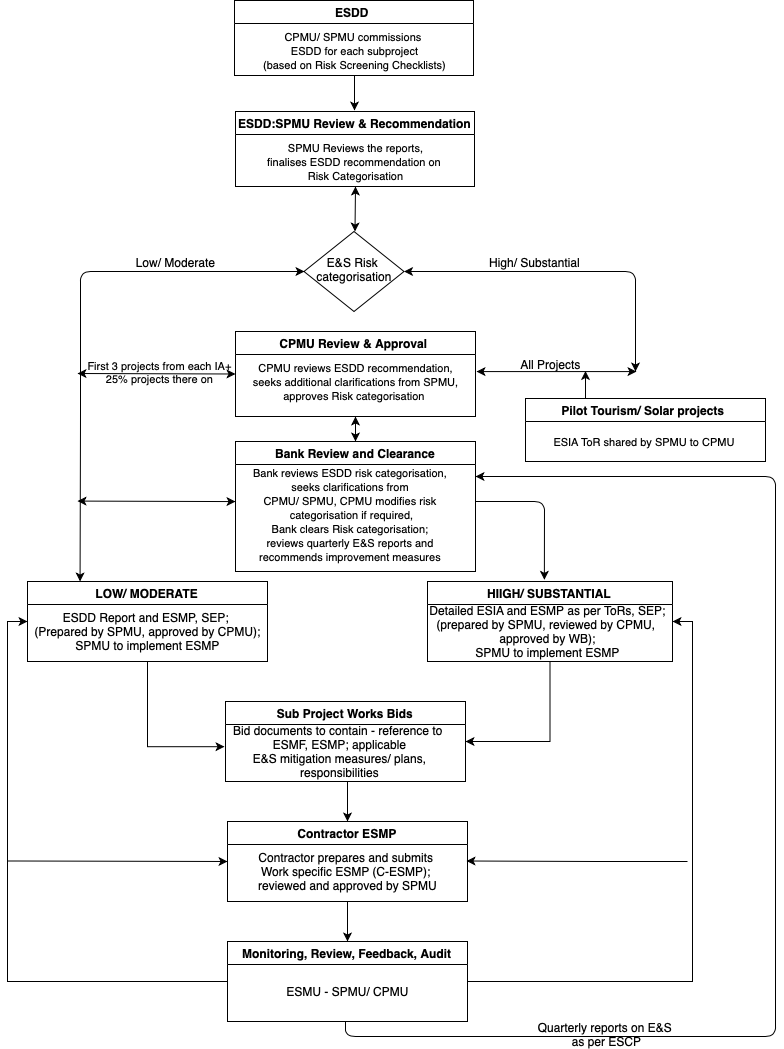 Stage I:  Environmental and Social Due Diligence AssessmentThe ESDD assessment would be undertaken for each dam sub-project comprising all structural, non-structural interventions and other tourism/water recreation/floating solar interventions.  Approach to ESDD assessment: ESDD would be prepared by: study of sub-project information, proposed interventions, their magnitude and locations; assessing the relevance and applicability of laws, regulations and procedures for  assessment including WB ESS requirements , development and implementation plans of the projects; understanding baseline environment and social settings, institutional assessment to identify existing capacities & relevant gaps to manage E&S risks and impacts; conducting preliminary stakeholder consultations to help identify potential stakeholders and potential concerns and issues;carrying out activity wise environment and social screening and identify risks and impacts and to classify the sub-project based on risk level (low, moderate or substantial and high) and finally, presenting conclusion on risk category, need for the detailed ESIA and recommendations for ESMP. ESDD Process: The ESDD would be undertaken using project screening templates given at Annexure 3to identify nature and extent of E&S risks and impacts for different types of proposed interventions. First three reportsfrom each IA will be reviewed and approved by WBto verify for completeness, compliance and consistency.In addition, for other Low to Moderate risk sub-projects, Bank will review a selection of sub-projects, through desk review /site visits and provide suggestions and guidance for improvements, if required. In the case of substantial and high-risk categories of rehabilitation sub-projects, WB will review and approve all reports.Scoping exercise considers the proposed interventions at each dam site as provided in the Project Screening Template (Format SF-1). Applicable interventions are further classified based on the location i.e. within dam area or outside the dam area.  Each activity is reviewed for the applicability under-sub project, location of applicable activity as within dam area or beyond dam area and likely risks and impacts. The SF-1 format will be used to scope out or ascertain the types of E&S risks for each of the interventions e.g. Risk/Impact Water Quality, Fisheries, Conservation area, Protected Area, Ecological, Occupational Health, Physical Environment, Cultural, Tribal presence, impact on private land/assets/encroachers/squatters, labor, migrant labor and GBV risks – each of these corresponding to the ESS 2-8. As explained earlier, ESS1 is the overarching ESS and shall govern the applicability of ESS 2-8 and ESS 10, for each of the interventions of the sub project.The second format (SF-2) is used to assess the extent of risk/impact intensity for each of the identified E&S risk and will be used to categorize the risk level as Low/Moderate/Substantial/High. Finally, using a third E&S risk summary format (SF-3), the risk categories for all different types of E&S risk and impacts would be summarized and the highest of the risk categories would be assigned as overall risk category for the given Dam sub-project.  Based on the above findings, an “E/S Due Diligence” report for each sub-project would be prepared.  The ESDD report will recommend:Risk category of the Dam sub-project – whether it is Low/Moderate/Substantial/HighTypes of instruments that need to be prepared as part of the ESMP along with the responsibilities and timelinesStage II: Preparation of ESMPAt this stage, for dams that are identified into two groups as - (i) Low to Moderate Risk or(ii) Substantial to High risk.  This is done based on risk analysis criteria given under Format SF-2 and activity specific risk summary given under SF-3. The sub project will be classified as low to moderate risk project only when all the identified risks are between low to moderate.In case even one of the 11 parameters in the E&S screening exercises at ESDD stage, results in a rating of either Substantial or High, then the E&S risk category of the sub-project would be categorized as Substantial or High.  Following which ESIA would be carried out as per the given Terms of Reference that have been approved by World Bank.Based on the risk classification of subproject further action shall be taken as below:Low to Moderate risk, astandard ESMP shall be developed wherein Specific plans e.g. OHS, SEP or LMP will be included.This standard ESMP will be updated by IA depending on project specific activities. The standard ESMP shall comprise set of actions that need to be completed by Implementing Agency and by the contractor.  The contractor specific actions shall be annexed in the bid document. All such standard ESMP plans shall be prepared by SPMU through their E & S specialistsavailable in the State PMU. Substantial to High Risk dams: For all such sub-projects a detailed ESIA shall be conducted through an independent ESIA agency in accordance with the Terms of Reference (ToR) prepared and agreed with CPMU and SPMUs. The ToRs require to: define project’s ‘study area’ or project influence area andconduct surveys on existing environment & socio-economic profile/setting from authentic secondary sources and primary surveys; review of Environmental & Social Legal requirements; carry out analysis of impacts and management measures (including cumulative such as water assessment, ecological flows, climate change, disasters etc, as applicable); provide environmental inputs to engineering feasibility studies; conduct Social Impact Assessment including qualitative and quantitative surveys to identify potential adverse impacts on land, assets, encroachments, community assets; impacts on disadvantaged and vulnerable; impacts on tribals; develop mitigation plans in accordance with the entitlement policy and assistance package: identify gender concerns/gaps; identify types of project workers/labor and associated risks; possibility of migrant labor leading to GBV risks; undertake stakeholder assessment & consultations, providing modes for citizen engagement and GRM (including for anonymous, vulnerable and disadvantaged).Based on the ESIA findings, the ESMP will be developed and depending upon the relevance of ESS 2-8, relevant plans such as Resettlement Action Plan (RAP), Tribal Development Plan (TDP), Biodiversity Management Plan, Cultural Heritage Management Plan or Procedures etc. will be prepared and included within ESMP. For all projects, Contractor would be required to prepare Contractor-ESMP (C-ESMP that includes camp management plan, labor influx management plan, OHS measures etc.). ThisESMP shall be ready before the sub project bids are issued and relevant plans would be included in the bid document.The preparation of E/S assessment and management instruments, proportionate to the risks, as specified herein this ESMF is stated as a requirement in the Environment and Social Commitment Plan. All such ESMPs and other relevant Plans will be reviewed by CPMU and shared with the Bank for approval before the same are included in the respective bid documents. First three reports from each IA will be approved by WB to verify for completeness, compliance and consistency. In addition, for other Low to Moderate risk sub-projects, Bank will review a selection of sub-projects, through desk review /site visits and provide suggestions and guidance for improvements, if required. In the case of substantial and high-risk categories of rehabilitation sub-projects, WB will review and approve all reports. In case of sub-projects with Substantial or High-risk categorization, all ESIAs and subsequent ESMPs shall be reviewed by WB.Implementation of all such ESMPs will be monitored by SPMU and progress status will be shared with the CPMU and Bank for information on quarterly basis.Application of ESMF to sub-projects under Component3aims to explore alternative sources for generating revenue streams such as tourism and water recreational activities, fisheries and other innovative schemes such as floating solar panels. The activities are being considered as a way to help meet maintenance/operational costs of the dams and a small number of such activities at identified sub projects might be piloted under DRIP II.  The dams on which such alternative revenue generating sources could be piloted have not yet been selected.  The selection of dams will be based on in-depth studies to determine potential, feasibility, social and environmental impacts, etc. While it is not expected that any of these activities will lead to Substantial or High risk (given the nature of the activity and relatively small amount of money that can be allocated for them),if any tourism sub-projects are proposed,they shall undergo E&S screening using the given checklists. Such an assessment would be undertaken by the contracted ESIA agency/PIU.The findings shall be reviewed by CPMU and shared with the Bank for its endorsement on the identified risks before taking up such activities. Those identified as Substantial or High risk through the screening assessment shall be required to carry out detailed ESIA in accordance with the ToRsand approval from the World Bank.Implementation process of application of ESMF in sub projects: ESDD studies will be carried out for 100% of all sub projectsby IAs through in-house team/professional consultants. The SPMU will review the ESDD report and finalizes the recommendation on risk classification. Following this, SPMU will forward these reports to CPMU for review. Once the CPMU reviews, it will send the first ESDD report from each IA to World Bank for reviewing completeness, correctness and compliance and approve. In case the risk classification by SPMU is recommended as S or H, 100% of such sub projects would be forwarded to CPMU and World Bank for approval. Similarly, 100% of the pilot works proposed, i.e., tourism, floating solar etc. for augmenting revenue sources will go through ESDD process, SPMU review, CPMU review and World Bank review.  In case of sub-projects with Substantial or High-risk categorization, all ESIAs and subsequent ESMPs shall be reviewed by WB. Both CPMU and World Bank will seek additional clarifications if needed and approve the risk classification.Mitigation instruments to meet requirements of each ESSE&S risks and impacts identified in Chapter 3 shall be addressed through following mitigation plansAddressing concerns of disadvantaged or vulnerable individuals or groupsDisadvantaged and Vulnerable households defined under the project include: ST, family/household headed by women/female, physically challenged, Below Poverty Line (BPL) and illiterate persons/households. This ESMF takes into consideration the risks and impacts on disadvantaged or vulnerable individuals or groups. It shall be ensured that terms of reference for undertaking ESDD/ESIAs adequately cover such categories of potentially impacted persons; questionnaires and consultation checklists used for conducting census & socio-economic surveys and focus group discussions covered such groups. ESDDAs/ESIAs that are undertaken: cover such groups in the consultation meetings including the issues and concerns raised by these groups and document them effectively;identify additional measures that could be provided to address these groupspresent mechanisms and modes by which project will disseminate information to groups and consult with them to elicit their participation in the project interventions and which shall be included in the dam specific SEP.Additionally, design interventions for universal access for physically challenged, where required will be exploredduring sub-project preparation. STAKEHOLDER CONSULTATIONS AND DISCLOSUREProject is required to engage with multiple and varied set of stakeholders for different activities under the project components.  The Project E&S risk category is assessed as ‘High Risk.The Stakeholders risk is categorized as ‘Low’, based on the nature and timing of activities -  i) structural works will be taken up on and within the dam site soon, these works will be limited to the presence of a few workers on the dam site; ii) The non-structural measures such as EAP preparation which is a technical document related to disaster management of which engagement with communities will be a smaller component and as such will take at least one year to commence.Stakeholder Consultations mechanism shall describe how two-way communication between the Implementing Agency and the affected communities and stakeholders would be achieved throughout the project cycle. Consultations are used as a tool to inform and educate stakeholders about the proposed actions which are going to impact them both before and after the development decisions were made. The involvement of the various stakeholders ensure that the affected population and other stakeholders are informed, consulted and allowed to participate at various stages of project preparation and implementation.Consistent with the requirements of ESS 10 on Stakeholder Engagement, this chapter describes the applicable legal and regulatory framework besides the requirements under WB’s ESS 10 and the process of consultations on ESMF. The consultation process undertaken for the first set of 10 dams is briefly presented in Annexure 19. The process of consultations is aimed at and mandates that Project components,including the E&S instruments are explained to stakeholders well, setting expectations on the overall project cycle.National legal& Regulatory and WB ESS 10 requirementsStakeholder Engagement is mandated within the existing institutional and regulatory framework of the National and State legal instruments as well as the ESS compliance requirements of Environmental and Social Framework (ESF), 2016 of the World Bank and is mentioned below:The Environmental Impact Assessment Notification (EIA), 2006 (including all amendments to date), notified by MoEF&CC, GoIThe Right to Fair Compensation and Transparency in Land Acquisition, Rehabilitation and Resettlement Act, 2013The Right to Information Act 2005Guidelines for Assessing and Managing Risks Associated with Dams (CWC, February 2019) and the Good Practice Note on Risk-Informed Dam Safety Management (World Bank, March 2020)ESS 10: Stakeholder Engagement and Information Disclosure, ESF 2016, World BankThe Environmental Protection Laws mentioned above mandate that the Citizens have the right to environmental information as well as to participate in developing, adopting and implementing decisions related to environmental impacts. The provisions of environmental law provide the assurances for public hearing during the process of project planning and also ensure the public discussion during implementations. Public representative bodies have an obligation to take into consideration citizens’ comments and suggestions.The Land Acquisition Act, 2013 maintains the ethos and culture of public participation through social impact assessment. The Right to Information Act, 2005 provides for setting out the practical regime of right to information for citizens to secure access to information under the control of public authorities, in order to promote transparency and accountability in the working of every public authority. The ESS-10, Stakeholder engagement and information disclosure mandates stakeholder engagement is an inclusive process conducted throughout the project life cycle. The World Bank’s Environmental and Social Framework (ESF)’s Environmental and Social Standard (ESS) 10, “Stakeholder Engagement and Information Disclosure”, recognizes “the importance of open and transparent engagement between the Borrower and project stakeholders as an essential element of good international practice” (World Bank, 2017: 97). Specifically, the requirements set out by ESS10 are the following: “Borrowers will engage with stakeholders throughout the project life cycle, commencing such engagement as early as possible in the project development process and in a timeframe that enables meaningful consultations with stakeholders on project design. The nature, scope and frequency of stakeholder engagement will be proportionate to the nature and scale of the project and its potential risks and impacts.The Borrower will maintain and disclose as part of the environmental and social assessment, a documented record of stakeholder engagement, including a description of the stakeholders consulted, a summary of the feedback received and a brief explanation of how the feedback was taken into account, or the reasons why it was not.” Consultations on ESMFIn light of the COVID 19 pandemic induced restrictions towards stakeholder consultations, consultations on draft ESMF were carried out in a limited manner in accordance with the guidance available.  The following approach was taken:The Draft of the ESMF is disclosed on the project website, www.damsafety.in for stakeholder/beneficiary feedback.CWC sent the Draft ESMF by electronic email to officialssuch as Project Directors, Executive Engineers, SPMU staff of all participating states a week in advance, for their review, feedback and suggestions. CWC organized consultation workshop through video-conference during Apr 16-20, 2020.   The participants included representatives from all the participating IAs including CWC. About 90 officials from CWC and Implementing agencies and 19 World Bank officials have participated in the consultations. List of participants and photo documentation is presented in Annexure 18. Summary of discussions is presented below:Information DisclosureThe ESMF will be made available in a timely manner, in an accessible place and a form and language(s) understandable to stakeholders.Final ESMF incorporating comments given by all participating states will be submitted to World Bank.  Once approved by World Bank, it will be disclosed on www.damsafety.in website and the external website of the World Bank on its portal.  Translated executive summary of the ESMF in vernacular language will also be made available.Further information dissemination and disclosure shall be undertaken in accordance with Section 7 and 8 of the Project ‘Stakeholder Engagement Framework’ (SEF). The SEF recommends utilizing other opportunities for information disclosure and dissemination which may include - consultation platforms, working groups, workshops, seminars, conferences, focus groups etc. SEF further mandates that the Executive Summaries of ESMF and SEF shall be made available in local languages. In addition, SEF outlines - the stakeholders, legal and regulatory provisions, identification, approach to stakeholder engagement, approach to information disclosure, timelines for disclosure and feedback, implementation arrangements, GRM, Training requirements, budgets.  All the specific assessments and mitigation plans – ESDD/ESIA, ESMP will be placed on the www.damsafety.in website as well as other accessible locationssuch as the office of office of Engineer in Charge at Dam site as well at SPMU for reference and record.  These documents would be disclosed/disseminatedthrough other appropriate means like various Project meetings, workshops etc.Each IA will translate these documents in their local language and will upload in their respective websitesand also make available at other accessible locations.IMPLEMENTATIONARRANGEMENTSInstitutional arrangementsImplementation arrangements, capacity building actions, monitoring & evaluation aspects are presented in this chapter.  Overall institutional arrangements for implementation of ESMFThe organizational structure for day-to-day project coordination and management of DRIP II consists of a Central Project Management Unit (CPMU) at the central level in CWC and one State level PMU for each of the implementing agencies. Institutions at national and state level along with roles are presented below:National level: National Level Steering Committee (NLSC): A Committee has been established for oversight on dam safety assurance and rehabilitation, and disaster management. The NLSC is headed by the Secretary Jal-Shakti and includes senior representatives from CWC and participating states. A separate Technical Committee (TC) is also in place providing technical input to NLSC, coordinate with implementing committees of respective state governments, and review progress of development projects.Technical Committee (TC): This is to be headed by Member (D&R) CWC to deal with technical matters of Scheme with all Chief Engineers of SPMUs, Central Water Commission, Ministry of Power, IMD etc.  will be its membersCentral Water Commission:  The overall responsibility for project oversight and coordination will rest with the DSO in CWC, which will act as the Central Project Management Unit (CPMU). The Chief Engineer of the DSO will be the Project Director (PD), and will be assisted by the Directors, staff of their respective directorates, individual consultants. CWC will designate nodal/coordinating officers (full-time engineering staff) to handle environmental and social areas. These Nodal/coordinating officers (full-time engineering staff) to handle environmental and social areas, will be at the level of Deputy Directors and will report to Project Director.  Commensurate time will be given by these officials for successful implementation and monitoring of various E&S related activities. These designated officers are department engineers which are recruited at national level through competitive engineering services examination. The Nodal Officers will be supported by the E&S specialists drawn from the EMC team. Refer to Annexure 17 for Terms of Reference for the Nodal E&S officers.As of Appraisal, Nodal officers for E&S activities have been designated by CWC as well as Implementing Agencies.Engineering, Management and Consulting (EMC) firm: This firm will support CWC and provide it with a team of consultants for managerial, technical, fiduciary, environment and social, and M&E support.State level: Dam Safety Review Panel (DSRP): A DSRP will be constituted by each implementing agency.The dam safety requirements of the World Bank’s Environmental and Social Standard (ESS) 4 of the Environmental and Social Framework (ESF) are fully met by Dam Safety Review Panels (DSRPs), which will perform all responsibilities required under the ESF in accordance with a standardized/generic Terms of Reference (TOR) for DSRPs s is being finalized and will be  jointly agreed with the World Bank for assessments of the dams.  SPMU: At the state level, SPMUs, will have overall responsibility for the coordination of the project activities at state level, both technically and qualitatively and will monitor the physical and financial progress including safeguards issues. Each IA will appoint a Project Director (PD) and Project Management Unit (PMU) attached to the Chief Engineer / Superintending Engineer in charge of the DSO. The PD and its team of government staff and consultants will have direct responsibility for the coordination and management of the project at the State level and for Central organizations (such as BBMB and DVC). All PMUs will be staffed with qualified government staff, supplemented with consultants so that the needed technical, safeguards, monitoring and evaluation (M&E), and fiduciary (procurement and financial management) capacity is available.  The SPMUs will summarize the implementation of the project and submit reports to the CPMU in a format generated for a MIS. The SPMUs will coordinate the work with Chief Engineers of the WRDs and other owners of dams.State Level Steering Committee(SLSC): To  be headed by Principal Secretary of WRD or CMD of State EB to review physical and financial progress of Scheme, Chief Engineer SPMU as its Member Secretary, representative of State Finance Deptt., with all Chief Engineers of concerned DRIP dams as its members, representative of CPMU, CWC, Each IA shall designatea Nodal Officer (full time in-house engineering staff with E&S expertise) to coordinate and supervise E&S activities. Each IA will designate nodal/coordinating officers (full-time engineering/social staff) to handle environmental and social areas.  They shall be at the level of Executive Engineer/ Deputy Directors and shall provide commensurate time to comply E&S related activities. These designated officers are department engineers. Brief TORs for these Nodal E&S officers are placed at Annexure 17 in this ESMF. The SPMUs in case in-house expertise not available, will hire the qualified staffs on need basis to support management of E&S risks including Environmental Expert, Social Expert for ensuring compliance with the Bank’s ESF and ESS’s and ensure that these activities shall be implemented as per the procedures.E&S specific Institutional arrangements with responsibilities for: a) national institutions – CWC; b) State level institutions – DSRP, SPMU of IA; c) external agencies – EMC, Civil Works Contractor, RAP implementing agency, ThirdParty Agency for Annual Evaluation. Institutional Arrangement with Responsibilities arepresented in below in Table 6.1.TABLE 6.1 - Institutional Arrangements with responsibilities  ReportingQuarterly Progress report (QPR) will be prepared capturing details on E&S performance of the project. Details will include implementation status of the followingEnvironmental and Social Commitment Plan (ESMP, GBV plan and LMP)Compliance to Environmental and Social statutory requirements  Design modification or change in scope brought to Bank noticeAssessment of changes and updating/addendum to ESIA/ESMPSite observations on Contractor’s performance on Environmental Social Health and Safety (ESHS) and other plans in ESMP. This will include details of accidents, incidence with analysis and corrective action taken. The incidence of fatal accident shall also be reported to WB as well as to concerned Govt authorities and CPMU.Summary of Stakeholder Engagement activities as stated in the SEFSummary of Grievances received and redressed for each schemeStatus of Environmental and Social staffing within PMU (including PMC) and other implementation partners/agenciesCapacity building /training activities undertaken for different project functionariesCorrective Actions and planned E&S activities for next quarterSPMU will share on Quarterly basis ESMP implementation status with CPMU, following which it shall review and forward the same to The World Bank.Monitoring and EvaluationInternalmonitoring of E&S aspects in accordance with the ESMF and ESMPs comprising relevant mitigation plans will be undertaken by the designated officials in SPMUs. It will be a regular on-going feature within the SPMU for all the dams in the respective project state.  In addition, CWC – CPMU will undertake an evaluation of the ESMF implementation all IAs and prepare and submit report and corrective actions to The World Bank. Contractor’s QuarterlyReportsQuarterlyProgress report (QPR) prepared by contractors explaining the compliance status of the Project with the ESMP in their scope. Details will include status on:Contractor’s ESMP implementation work plan and PMC reviewed summary of implementation progress Implementation of Contractor’s ESMP (ESMP and related plans such as OHS Management Plan, Waste Management Plan, Workers’ Camp Management Plan, Community Health and Safety Plan, Biodiversity management plan, Debris disposal Plan, Cultural Heritage Management Planetc.)Status of Compliance with E&S statutory requirements (including Consent to Operate (CTO) & Consent to Establish (CTE), quarry permits if applicable, labor licenses, insurance, etc.), Status on actions indicated in the Labor Management ProcedureESHS incidents &supervision.Report must include analysis of incidence and preventive action taken to avoid recurrence. Any fatal accident shall be reported to IA and CPMU immediately with cause of accident and corrective action taken. CPMU shall also report to WBon any fatalities.SPMU/CC shall ensure that ESHS incidents reporting conform to ESF framework of the bank.Usage (no. required, distributed and ensure used) of Personal Protective Equipment (PPE) such as hard hats, safety shoes and safety vests by workersSafety at work sites like providing traffic signage, barriers/delineator, management of traffic, drainage and pliable road surface etc.Training conducted, and workers participation (submit reports with statistics of training and worker’s participation)  Functioning of GRM relating to labor aspects, including summary details of Workers grievancesCommunity grievances Corrective Actions and planned E&S activities for next monthCapacity Building needs at CPMU and SPMUs In view	 of new Environmental and Social Framework (ESF), awareness and capacity is required to be built for all implementing agencies and hence, capacity building will be an area of continued focus. In DRIP II, institutional strengthening is required at following levels:Dam Sites Officials: Select officials at junior levels will be trained in understanding of baseline environmental and social conditions, understanding the ESDD of sub project activities employing the E&S checklists, analysis and assessment of project impacts on environmental and social components;segregating of significant impacts;identifying mitigation and enhancement measures and development of an environmental and social management plan.SPMUs:All SPMUs shall have designated environment and social safeguard officials who will be primarily responsible for the application of ESMF and monitor the compliance with ESF and ESSs. understanding of baseline environmental and social conditions, understanding the ESDD of sub project activities employing the E&S checklists, analysis and assessment of project impacts on environmental and social components;segregating of significant impacts;identifying mitigation and enhancement measures and development of an environmental and social management plan.stakeholder mapping and engagement;labor management proceduresGBV risk mitigation requirementsESHS norms as per the bid documents/contract documentemergency preparedness and response; community health and safety.CPMU:Environment as well as Social Experts at CPMU,including the Project Director will be trained:on ESMF including ESF and ESSs and orientation on various ESS requirements e.g. RPF, ESMP, GBV action plan, LMP, TDP, Stakeholder engagement plan through customized training programs/ workshops and study tours. understanding the ESDD of sub project activities employing the E&S checklists, analysis and assessment of project impacts on environmental and social components;identifying mitigation and enhancement measures and development of an environmental and social management planOther Stakeholders Contractor, Support Consultants on topics such as Labor Management Procedures; OHS guidelines, emergency preparedness and response; community health and safetyCommunities on topics such as construction stage impacts, safety provisions, OHS guidelinesProject workers on topics such as OHS guidelines, provisions relating to LMP, GBV Risk mitigation frameworkCPMU in consultation with SPMU will develop capacity development programme covering above aspects. While technical support will be drawn from World Bank, SPMU/CPMU E&S experts or professional independent agencies with expertise in respective subject matters will be engaged for training and Capacity Building. Staff from SPMU and CPMU will be taken for exposure visits to showcase best practices of E&S safeguard practices.Monitoring and evaluationMonitoring and evaluation are meant to check whether the adverse environmental and social impacts identified are being adequately mitigated and that the proposed mitigation plan is resulting in achieving desired results. Monitoring and evaluation will be done at 2 levels viz., overall Project level monitoring of ESMF implementation and sub-project level monitoring of ESMP implementation. This, essentially, involves cross-checking the implementation of the ESMF and sub-project ESMPs as well as monitoring the environmental quality through suitable indicators in the specific sub-project locations during both the construction and operation stages. As Occupational Health and Safety (OHS) risk is envisaged across the project interventions / dams, a separate OHS plan conforming to WB ESHS guidelines  shall be developed for all such dams where occupational health and safety risk due to identified activities is high and a guidelines in the shape of do’s and don’ts  where such needs due to activities are low to moderate. A guidance framework for OHS is placed at Annex 8 for reference. A Contractor will follow the dos and don’ts given in the ESMP prepared by SPMU for Low and Moderate Risk categories dams proposed for rehabilitation. Compliance to statutory permit conditions, environmental quality, tree survivability norms as applicable shall be carried out as per predefined frequency. SPMU will ensure all elements indicated in the ESMPs be included in the contractor’s ESMP. Wherever, Environmental Standard (ES) related plans are to be developed, SPMU will ensure plans are developed and implemented.Field supervision during sub - project implementation The EMChired by CWC will check compliance of sub-projects being implemented as part of the Project with the ESMF from the stage of inception to the stage of completion and commissioning. This would include compliance to Bank’s ESF and ESSs,ESMF (including RPF) provisions. SPMU shall carry out the necessary E&S activities using either in-house experts if available or hired for such purpose as individual or agencies. The terms of reference of the consultants will be finalized in consultation with the CPMU and Bank to undertake field supervision works.Independent Annual Evaluation of ESMF implementationAn independent annual evaluation of the ESMF implementation will be commissioned by CPMU through EMC for all IAs. The ToRs of the Evaluation shall be prepared by CPMU in consultation with World Bank. It shall cover :Background of all sub-projects by the IA sub project ESDD/ESIA , statutory clearances, E&S requirements, categorization of projects.Need, objective, scope of independent evaluation exercise The methodology adopted, which includes field visits, inspection of construction sites, interaction with contractors, interaction with community, interaction with field engineers, environmental quality monitoring tests, etc.Evaluation findings - compliance with ESMF, ESMP implementation status based on desk review and site visit findings, onsite monitoring of environmental parameters, etc.Action taken report on field supervision consultant findingsIdentified good practices, identified residual issues and recommendations.Wrap-up consultations, dissemination workshops.Stakeholder Engagement FrameworkAs part of Project implementation, it is required to engage with multiple and varied set of stakeholders for different activities under the Project components.  As the list of Dams where Project is proposed to be implemented and the type, nature and profile of Stakeholders may vary at each dam site, this document, Stakeholder Engagement Framework (SEF) is prepared to provide the framework for preparation of Stakeholder Engagement Plans (SEPs) by each Implementing Agency.  The SEF, outlines the general principles and collaborative strategy to identify stakeholders for all components under the Project, identify appropriate modes of engagement and prepare plans for engagement and meaningful consultation throughout the project cyclewhile ensuring transparency. The goal ofthe SEF is to improve and facilitate decision making and create an atmosphere of understanding that actively involves project-affected people and other stakeholders in a timely manner and that these groups are provided sufficient opportunity to voice their opinions and concerns that may influence Project decisions. The SEF outlines the process of identification of stakeholders duly considering all stakeholders relevant to the overall Project including its components and sub-components. The stakeholders include those currently associated with the Project and those who will be associated with the Project at a later stage during implementation. Stakeholders are identified and categorized into: i) project affected parties, ii) other interested parties and iii) disadvantaged and vulnerable groups.  The framework provides for systematic consultation with all those inter-project beneficiaries, project affected people, women, vulnerable and poor members of the community and other stakeholders to understand their interests and influence over the project.The framework provides for SEP to take into account the existing institutional and regulatory framework within the context of GoI and States legal instruments as well as the safeguard compliance requirements of Environmental and Social Framework (ESF), 2016 of the World Bank. SEF and SEP are dynamic documents and shall be updated at various stages of project life cycle.  The SEF mandates preparations of SEPs to provide for dissemination of a variety of information, the mechanism for sharing to build relationships with stakeholders, gather information from stakeholders, consult with stakeholders, and disseminate Project information to stakeholders and the rationale for selecting an appropriate process, culturally appropriate mechanism, and the purpose for engaging with a stakeholder group. The “Stakeholder Engagement Plan” (SEP), prepared based on the Stakeholder Engagement Framework forms will form part of ESMP prepared for each sub-project, following the identification of stakeholders at the ESDD stage. During the preparation of SEP, more consultations would be undertaken with these stakeholders, with additional emphasis on the disadvantaged and vulnerable sections.  As per the SEF, E&S officer shall be responsible for implementation arrangements, at the SPMU for implementation, updation and record keeping of the stakeholder engagements as per the timeline and process mentioned in SEPs. Monitoring is an essential component for the success and timely implementation of the ongoing stakeholder engagement process to ensure that consultation and disclosure efforts are effective, and that stakeholders have been meaningfully consulted throughout the process. The ESMU team with assistance from NGOs/CBOs will ensure that messages are being conveyed clearly during consultations and debriefing sessions are conducted with the engagement team while in the field and help to assess outcomes and provide the opportunity to amend the process where necessary. The SEF also discusses the process, method and timing of disclosures of different project related documents in entire project life cycle such as SEP and other documents like ESDD/ESIA, ESMF including RPF, ESMP etc. The project website www.damsafety.in will be used to disclose and disseminate various Project related ES as well as other technical and non-technical information periodically. The site shall provide details about the Grievance Redress Mechanism and contact details as well. CPMU, CWC will update and maintain the website regularly.SEF indicates that SEPs shall include provisions for monthly summaries and internal reports on stakeholder engagement events, and grievance handling will be collated by PMUs.  A number of Key Performance Indicators (KPIs) shall also be included in SEPs and shall be monitored by the PMUs on a regular basis. Information on public engagement activities undertaken by the Project during the year shall be conveyed to the stakeholders through online publication of a SEP Implementation report annually.  This shall be informed to all stakeholders including World Bank. GRM details that are elaborated in the Stakeholder Engagement Framework are summarizedin the next section.Grievance Redressal MechanismA grievance redress mechanism shall be developed for potential use by external stakeholders to address the matters related to E&S issues. A grievance redress mechanism (GRM) to uphold the Project’s social and environmental safeguards performance is designed to address concerns and complaints promptly and transparently with no impacts (cost, discrimination) for any issue raised by project affected people (PAPs). The grievance redress mechanisms described hereunder include both complaints and grievances (hereinafter referred to only as ‘grievances’). The GRM works within existing legal and cultural frameworks, providing an additional opportunity to resolve grievances at the local, project level. The key objectives of the GRM are:Record, categorize and prioritize the grievances;Settle the grievances (and inform those stakeholders of the solutions)Forward any unresolved cases to the relevant authority.The types of grievances stakeholders may raise include, but are not limited to:Non-payment, or inadequate compensation and/or due R&R assistances; wrong measurement of parcelConstruction related impacts – cracks, damages to structures; dust damaging crops/treesHealth and safety risks;Negative impacts on the environment;Negative impacts on communities, which may include, but not be limited to financial loss, physical harm and nuisance from construction or operational activities;Impacts arising from migrant labor on local communitiesAs the GRM works within existing legal and cultural frameworks, it is recognized that the GRM shall comprise project level and respective State level redress mechanisms. Most Project related grievances could be minor and site-specific. A Three tier GRM, i.e. at the sub-project level and SPMU level (State government level) and CPMU will be implemented. The establishment of GRM/GRC will be well publicized.  Most grievances are to be received directly on site by the designated site representative of SPMU that shall endeavor to resolve them satisfactorily on site. The designated site representative shall inform the SPMU of these complaints and their outcomes, and of others not satisfactorily resolved that the SPMU GRM nodal officer should take over.The nodal officer shall, on receipt of each complaint, note the date, time, name and contact details of the complainant, and the nature of the complaint in the Complaints Register. The nodal officer shall inform the complainant of when to expect a response. S/he shall then endeavor to address it to the best of his/her abilities, as per stipulated timelines.  The Complaints Register shall be maintained by the SPMU, who will log the: i) details and nature of the complaint; ii) the complainant name and their contact details; iii) date; iv) corrective actions taken in response to the complaint. This information shall be shared with the World Bank. The project level process can only act within its appropriate level of authority and where appropriate, complaints shall be referred on to the relevant authority such as those indicated.State Grievance Redress Committee (SGRC) shall be formed for high/substantial risk category projects at each implementing agency level comprising of competent members, who can effectively contribute in grievance redressal. In case at this level the dispute is also not resolved, the aggrieved person may take recourse to representation to CPMU followed to World Bank. If dispute is not resolved at this stage also, complainant is free to opt for any kind of legal recourse. An indicative list includes:State level Social Welfare OfficerExecutive Engineer, SPMUNGO representativePAP representative (one male and one female), andRepresentative from Revenue Department (for cases related to land)Details on contact information for grievances, inquiries, and further feedback shall be made available in the following format:Notifications regarding constitution of SGRC by SPMU shall be done at appropriate stage arises. Prior to commencement of construction, these details shall be notified by pasting notices at the prominent community locations in the downstream. Should the nodal officer not be able to resolve the complaint to the satisfaction of the affected persons, he/she shall then refer the complaint directly to the DRIP - II Project Director (PD) at the Central level.Complaints referred to the PD will require him/her to take earnest action to resolve them in the earliest time possible. It would be desirable that the aggrieved party is informed of the course of action being taken. Reporting back to the complainant shall be undertaken within time specified for disposal of grievances. If the complaint is not resolved to the satisfaction of the aggrieved party, the complainant is free to take legal recourse. The decision of the judiciary will be binding on the Project, in case PAPs seek to exercise legal option for grievance redressal. Vulnerable, physically disadvantaged are provided with special focus in GRMs.  This framework encourages the Borrower/ implementation agency to take advantage of the existing GRMs, where available. Many States have been implementing State level, single sign-on electronic platforms for receiving, forwarding the grievances to relevant agencies and addressing grievances. The Project GRM shall be made connected to such existing GRMs to benefit from the accessibility and knowledge about such systems by the stakeholders who desire to approach them. The framework shall take in to account the existing system’s ability to identify duplicate complaints received through more than one channel; and lack of connectivity between the common platform and the project level GRM. The IAs shall strive to propose a GRM platform that is functioning, and accessible to beneficiaries through a variety of channels.ESMF implementation budgetThebudget for implementation of the ESMF primarily comprises of the following items:E&S specialists including GBV officer (where required) within the SPMUs E&S Specialists including GBV officer within the PMC supporting the CPMUTrainings/capacity building events and exposure visits/thematic studies that required to be conducted periodically, Preparation of safeguard instruments – ESDD/ESIA, ESMP (including OHS, GBV, TDP, GRM, consultations), RAP for specific sub-projects, as applicableAwareness programmes for community stakeholdersExternal agencies that might be contracted for monitoring the implementation of ESMP, RAPThird party independent evaluation The ESMF budget does not include Resettlement costs of any nature. These costs shall be borne from the counterpart funding.The Project Director is the designated officer for approving the documents, with recommendations from E&S specialists.The Project Component 4 on Project Management provides budget towards afore-mentioned items/activities covers: (i) CPMU’s coordination of E&S activities by the Implementing Agencies (IAs) of the project, supported by an Engineering and Management Consultant (EMC) (ii) hiring of E&S experts on a contractual basis at the IA level; (iii) setting up a monitoring and evaluation (M&E) system that will conducting of the Annual Evaluation exercise. CPMU and SPMUs will provide adequate budget for preparation and implementation of all safeguard instruments from the counterpart funding, besides for conducting any trainings, exposure visits and capacity building events. ESMF budget has been estimated about 0.5% (USD 2.5 million) of the total project costs and will be used by SPMU from the above components; however, the budget amount may vary based on the need of the project.Costs of ESMP implementation would be included within each dam ESMP and their break-up would depend on the nature of activities, extent of impacts and proposed mitigation measure.  World Bank’s funding will be available for costs such as works, purchase of goods and services, where required. The implementation would be at SPMU/ State / IA level, so over and above if required for any exigency or developing a technical report counterpart funding will be arranged from budget kept under component for studies. It is reflected well in the Project Management component of the project as well, which states –“establishment of a Quality Assurance and Quality Control system” that is based on proportionate risk as defined in the Good Practice Note (GPN) / Technical Guidance Notes on Risk-Informed Dam Safety Management under the ESF. This component will also finance consultancies, as well as related material, office equipment and incremental operating costs.  The project will provide investment and technical support for the establishment of a Management Information System (MIS) for the project.  Linkage to the ESCPThe Environmental and Social Commitment Plan (ESCP) sets out material measures and actions, any specific documents or plans, as well as the timing for each of these. The ESCP which will be part of legal agreement and will be signed by each participating states and Implementing agencies (IAs) will requires to comply with the provisions of any other E&S documents required under the ESF and referred to in the ESCP, such as the Environmental and Social Impact Assessments (ESIAs), Environmental and Social Management Plans (ESMPs), Bio-diversity Management Plan, Stakeholder Engagement Plan, etc.  The ESCP will be prepared considering the findings of the environmental and social assessment based on the ESMF, the Bank’s environmental and social due diligence and the results of engagement with stakeholders.  It will clearly spell out the plans to be prepared with timeframe and responsibility. Adherence to the aforementioned ESMF processes and provisions will therefore be ensured through the ESCP. Contingency Emergency Response ComponentIn case of emergency and if GOI through CWC requests the World Bank to activate the CERC, the current ESMF prepared by CWC will be updated within 90 days of activating the CERC and will include a positive list of eligible activities / expenditures at the time of activation.  In addition, the ESCP will be accordingly amended to include the provision as per the updated ESMF within 90 days of CERC activation.  Updating of ESMFRevision/Modification of the ESMF: This ESMF will be an “up-to-date” or a “live document” enabling revision, when and where necessary. Unexpected situations and/or changes in the project or subcomponent design would therefore be assessed and appropriate management measures will be incorporated by updating the Framework to meet the requirements of country’s legislations and Bank ESF. Such revisions will also cover and update any changes/modifications introduced in the legal/regulatory regime of the country/ state. Also, based on the experience of application and implementation of this framework, the provisions and procedures would be updated, as appropriate in consultation with the World Bank and the implementing agencies/departments. Finalized version of updated ESMF will be submitted to WB for its review and approval. ANNEXURESAnnexure 1: Applicability Analysis of National Policy, Legal and Regulations; WB ESF StandardsTable A1.1: Applicability Analysis of National Policy, Legal and RegulationsTable A1.2: Applicability Analysis of World Bank Environmental and Social Framework Standards  Relevance and requirements -ESF Policy and Standards Annexure 2: ESDD TemplateCHAPTER 1: INTRODUCTIONProject Overview 	Sub-Project Description	Implementation Arrangement and Schedule	Purpose of ESDD	1.5	Approach and Methodology of ESDD	CHAPTER 2: INSTITUTIONAL FRAMEWORK AND CAPACITY ASSESSMENT 2.1	Policy and Legal Framework	2.2	Description of Institutional Framework 	CHAPTER 3: ASSESSMENT OF ENVIRONMENTAL AND SOCIAL CONDITIONS	3.1	Physical Environment3.2	Protected Area	3.3	Social Environment3.4	Cultural EnvironmentCHAPTER 4: ACTIVITY WISE ENVIRONMENT & SOCIAL SCREENING, RISK AND IMPACTS IDENTIFICATION4.1	Sub-Project Screening	4.2	Stakeholder Consultation		4.3	Risk and Impact Identification for the Screened Activities	CHAPTER 5: CONCLUSIONS AND RECOMMENDATIONS	Conclusions		5.1.1	Risk Classification	5.1.2	National Legislation and WB ESS Applicability ScreeningRecommendations	5.2.1	Mitigation and Management of Risks and Impacts5.2.2	Institutional Management, Monitoring and ReportingList of FiguresFigure xx: Selected Photographs of Improvement/Intervention area	Figure xx: Project Area showing major intervention locations	Figure xx: Land Use and Land Cover Map of 5 Km radius around Dam site	Figure xx: Figures depicting the important environmental/ cultural/ heritage sites/areasAnnexures: Screening Forms – SF1, SF2, SF3(BASED ON THE OUTCOME AND RECOMMENDATION OF ESDD, APPLICABLE ToC’s SHALL BE INCLUDED IN ESDD REPORT FOR TAKING UP RESPECTIVE ASSESSMENTS AND MITIGATION PLANS: Ref Annexure 5 and Annexure 14)Annexure 3: Environmental and Social Screening ProcessThe Process of risk /impacts identification is to be undertaken following three step Screening process:Step I: Requires identification of applicable sub-project activities, likely nature of Risk and Impacts and Risk/impact zone viz. within or beyond dam area. This information is captured using screening format SF-1. In this template information in column 4 and 5 is important which will provide (a) risks / impacts within dam area or outside dam area and (b) likely nature of the risk/ impacts. Step-II: All applicable activities identified as having potential risk /Impacts that were identified through Step I screening, are further screened for associated sub-activity and evaluated for the extent of risk. Intensity of risk/impacts. The identified risks are evaluated using Qualitative evaluation criteria as given below. Step II exercise are carried out using screening format SF-2. In this template the identified nature of the risk as per column 5 of SF-1 will be elaborated to show kind of impacts and risks.Criteria for Risk evaluationLow: 		Localized, temporary and negligibleModerate: 	Temporary, or short term and reversible under control Substantial: 	Medium term, covering larger impact zone, partially reversible High: 	Significant, non- reversible, long term and can only be contained/compensated Occupational Health and safety: OHS is asubstantialrisk activity in almost all cases and is not being considered under screening criteria. Occupational health and safety is considered an important requirement of every project irrespective of size and type of the projects. It will be part of Contractor’s ESMP.Step III:This is one of the important screening template which will bring out the risks identified in the SF-2 . These risks will be distributed in to environmental and social risks to complete a matrix which will bring out a complete scenario of risks and their classification in a matrix format. Any of the activity comes a H or S will make the sub project a high-risk sub project and will undergo a detailed ESIA as per ToR included in this document. Low to moderate will follow Standard ESMP (annexed as volume 2 of this document) tweaked to identified activities under the sub project.  Extent: The word extent in the screening format indicates the risk/impact zone which can be within dam area or beyond dam area.Reference Matrix Guide: Table SF-R will provide a guidance tool on identification of risks and thus provides  Reference Matrix for Risk and Impact identification Form SF-1: Project Component, Construction Support Preparatory Intervention relatedvs Extent and Nature of Risk/ImpactNote : Occupational Health and Safety  aspects / impacts/ risks  are  considered important part of any dam project and this risk is  separately classified. It shall be managed as per defined OH&S plans in every project irrespective of size and type of project.SF -2:Applicable Activity (as per outcome of  SF-1) linked Sub Project Activity vs Extent of Risk/Impact Intensity(List the Sub Activities Involved at Column 2 with respect to Major Project Component envisaged and applicable under SC-1.). Illustratively Few Activities and Subproject Activities Are Indicated at Column 2 of SF-2) Note:Criteria for Risk Evaluation:Low: Localized, temporary and NegligibleModerate: Temporary, or short term and reversible under control Substantial: medium term, covering larger impact zone, partially reversible High:significant, non- reversible, long term and can only be contained/compensated Occupational Health and safety: OHS isa substantial risk activity in almost all cases and is being treated separately through OHS plan in accordance with WB ESHS guidelines and shall be applicable to all sub-projects. Hence is not being considered under screening criteriaForm -SF-3: Summary Risk and Impacts (Indicate L / M / S / H as applicable)Notes:In case even oneof these 11 parameters in the E&S screening exercises at ESDD stage, results in a rating of either Substantial or High, then the E&S risk category of the sub-project would be categorized as Substantial or High.  Following which ESIA would be carried out as per the given Terms of Reference that have been approved by World BankRisk evaluation should be decided before implementing mitigation measures. Examples where sub projects may get classified as Substantial or High are – interventions include additional spillway construction requiring land acquisition, interventions leading to permanent increase/ decrease of water flow/availability in the dam, interventions triggering a High/substantial GBV risk, consisting of factors outside project control impacting ES performance and outcomes such as complex existing legacy issues (R&R, interim/ final directions issued in interstate disputes) which may trigger High/substantial risks as per ESS, implementation and enforcement arrangements are weak, interventions leading to adverse impacts on IPs, natural habitats etc. Table  SF- R: Reference matrix on Risk/Impact identification with select sub activitiesAnnexure 4: Summary of ESDD - E&S risks and impacts in 10 damsRehabilitation proposals received for 10 dams located in the states of Rajasthan and Manipur were reviewed.  These dams were as follows: Bisalpur, Mahi-Bajaj Sagar, SomKamla Amba, Jawai, SukliSelwada, Chhapi, Matrikundia and Gambhiri dams in the state of Rajasthan and Imphal barrage and Singda Dam in the state of Manipur. Some of the proposed activities in these select dams are described below:Structural Rehabilitation WorksThese include raking and pointing of upstream face of masonry dams with special UV resistant mortar,  geo-membrane application on need basis, and grouting of dams to control seepage; treatment of dam contraction joints for damaged seals using hydrophilic materials; reaming of porous drains and re-drilling of foundation drains; bringing the earth dam section to design section; improvement of rip-rap, chute drains, toe drains, rock toe and general drainage system for earthen dams; improvement of access roads to different components of the dam project; providing security system to guard dam/project area; providing additional spillway structures / fuse plugs / flush bars to take care of increased flood; re-sectioning of dams to  cater for increased design flood; repair of spillway glacis and energy dissipation arrangements; survey and mapping of cracks and its remedial measures; de-siltation of dam reservoirs on selective basis, all kind of investigations, physical modelling etc.Hydro-mechanical WorkReplacement of rubber seals of the spillway and sluice gates and periodic overhauling of gate hoisting systems; repairs and replacement of gates; automation of gates and control room structures; need based provision of cat walk in old spillway gates to ensure all weather access for maintenance of these gates, General maintenance and up keeping of radial gates and hoist bridge, Supply and installation of DG Set, Repairs of Gantry Crane, Supply and fixing of new steel wire rope of radial gates, Renovation of centralized control system for operating of radial crest gates etc.Basic facilities improvementProviding Lighting over Dam and surrounding area including in drainage and foundation gallery, dewatering pumps provision of standby DG sets, Renovation of existing approach road to dam, Renovation of existing rest house and surrounding area of dam, Providing and installing of lightning arrester at dam, Renovation of control room tower of dam, material testing laboratories, training centres, control and command centres, including all other basic logistic facilities etc.Instrumentation, SCADA, Surveillance system, etc.Installation of instrumentation on Dam, underwater ROV videography for damage assessment, sirens at all dams etc.While one state Rajasthan is in the desert ecology with flat terrain and other Manipur has hilly terrain, is in the north eastern part of India. The dams in Manipur are located in seismologically high active zone, while two of the dams in Rajasthan are in the tribal areas.  Two dams out of 10 dams are located closer to conservation area for the protection of specific species though none of the 10 dams are located close to any wild life sanctuaries/national parks. Rajasthan state has lowest level of forest in the country. Avi fauna activity are observed in all the dams however extent of species and activity vary from dam to dam. The type of interventions within these 10 dams indicate that these are concentrated within dam area and impacts are also localized and range from low to moderate. There is no direct impact due to construction activities envisaged in all these ten dams. Though fishing activities are prevalent in most of the dam area, but these water bodies are owned by government agencies and fisherman community do not have any presence in these area like in coastal areas. Also, fishing activity has well established norms and procedure over the years, and done on the contract basis without any open access to public. Hence the proposed interventions shall not directly or indirectly impact the livelihoods of the fishing communities. As part of the risk assessment exercise, a locational specific environmental and social sensitivity analysis was carried out.  As per the analysis (see Table 1), none of the schemes are located in protected area. Table 1 clearly shows that all interventions proposed in the ten dams are not locationally sensitive and have no impact on these sensitive locations.Table1 Project Specific Locational Sensitivity for 10 Dams where ESDDs are completedStakeholders consultation was undertaken, indicated that these rehabilitation projects were found to have wide acceptability with no issue of concern and the stakeholders welcomed the interventions proposed that would lead to more safety and also address their concerns of occasional flooding. Consultations also brought out that these dams do not have any legacy issues relating to resettlement & rehabilitation. Based on the above, it is clear that E&S risks assessments the first set of 10 dams indicate that environmental and social risks and impacts are either Low to Moderate risk category. Table 2 below was used as a guidance tool to analyse the E&S risk and impacts of the proposed activities in these 10 dams.Table 2: Analysis of Potential Environmental and Social Risks of 10 dams (by type of activities and interventions)Environmental and Social risks for 10 Dams are found to be low (L) to moderate (M) risk category.Based on ESDD, Applicability of E&S risk and Impacts is defined with respect to ESS and mitigation instrument to be applied and same is presented at Table 3. Table 3 :lists the mitigation plans against relevant ESS.Annexure 5: Standard ESMP for Low to Moderate Risk Sub ProjectsSTANDARD ESMP FOR LOW TO MODERATE RISK SUB PROJECTS IS APPENDED TO THIS ESMF AS APPENDIX 1.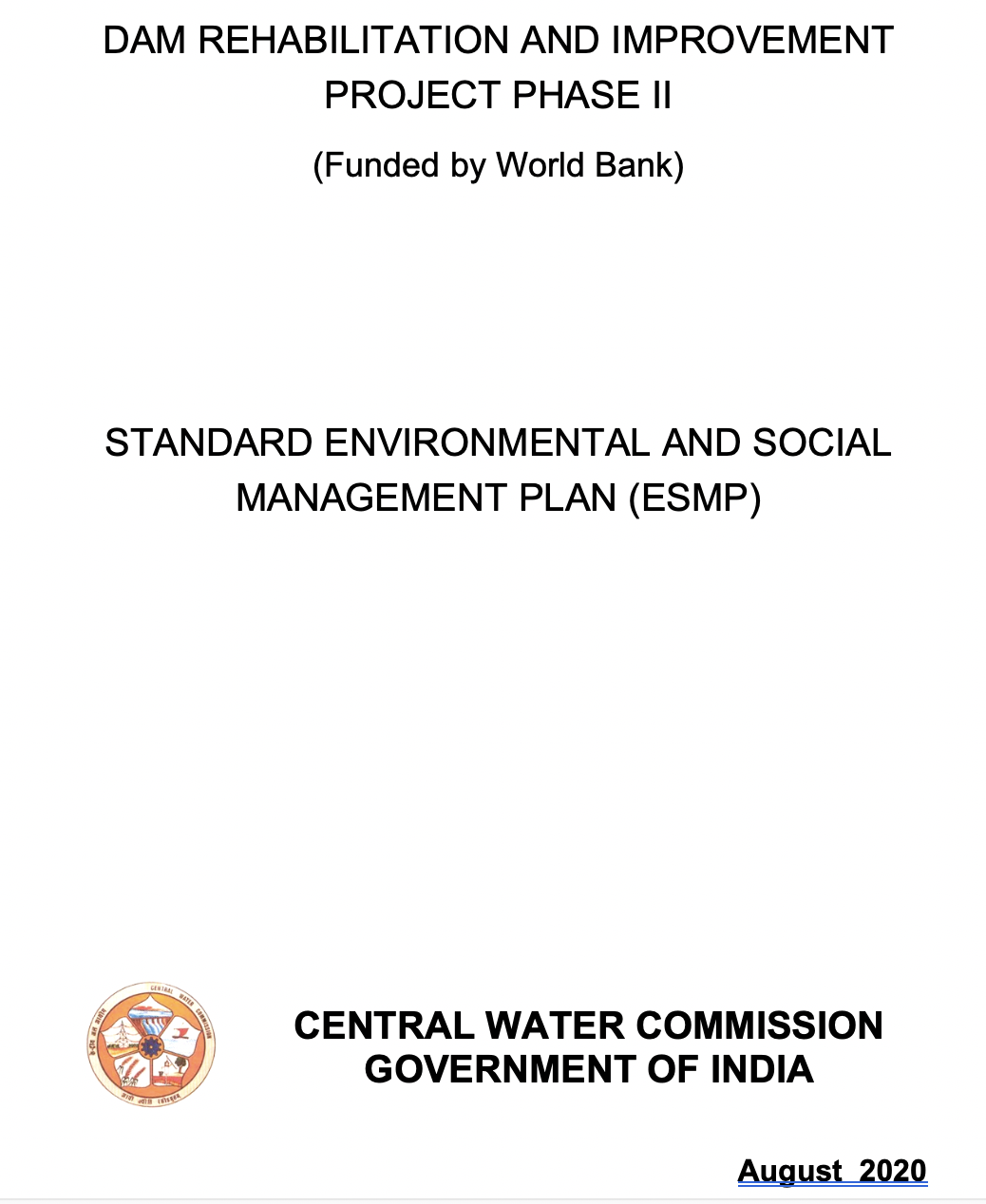 (ESMP shall be included in Bid documents)Annexure 6: Terms of Reference to undertake Environmental and Social Impact Assessment for High and Substantial Risk ProjectsEnvironmental and Social Impact Assessment for Substantial or High-Risk projects and prepare Environmental and Social Risk Assessment and Mitigation instrumentsTERMS OF REFERENCE 1.0	Project BackgroundOver the last 50 years, India has invested heavily in dams and related infrastructure. According to the International Commission on Large Dams (ICOLD), India with 5264 large dams accounts for nearly 10% of the world’s large dams registered with ICOLD, ranking third in terms of numbers after China and the United States.   Most of the dams were constructed and are managed by State governments, in addition to a few federal agencies such as Damodar Valley Corporation (DVC) and Bhakra Beas Management Board (BBMB). This extensive network of dams has been pivotal to achieving greater water security, and to bolstering agricultural growth and economic development.  But the performance of dams is declining due to the aging of infrastructure (most dams are well over 25 years old; several hundred are more than 50 years old), backlog in maintenance, damaged structures, inadequate instrumentation and monitoring, deficient reservoir operation practices, and inadequate regulatory and operational safety measures.  The root causes of the poor condition of dam assets are a pervasive “build-neglect-rebuild” cycle characterized by deferred maintenance and premature deterioration, insufficient funds and lack of sustainable mechanisms to finance dam operations and maintenance (O&M) and safety measures, and inadequate capacity of dam engineers.Since 2010, GOI has been implementing the World Bank-supported Dam Rehabilitation and Improvement Project (DRIP-1) to begin to address dam safety concerns. DRIP-1 covers 223 dams located in six States (Karnataka, Kerala, Madhya Pradesh, Odisha, Tamil Nadu and Uttarakhand) and DVC.  It is financing rehabilitation of dams and associated appurtenances and strengthening institutions.  GoI has approached the World Bank for a Phase II of this project.  The formal GoI request was for DRIP Phases 2 and 3, over a period of 10 years and a total amount of US$ 1.4 Billion, equally split between the two phases.  DRIP-2 builds on the lessons and successes of DRIP-1 and would continue to finance structural improvements but would break with the prevailing ‘build-neglect-rebuild approach by giving greater emphasis to establishing sustainable mechanisms for financing regular O&M and dam rehabilitation, enhancing State capabilities to manage these critical assets through institutional reform and strengthening, and introducing risk-based dam management.     The proposed Project Development Objective (PDO) is to “improve dam safety and strengthen institutional capacity for enhanced operational performance of selected existing dams in participating States. The proposed project would comprehensively address State-level dam safety concerns in the participating States (including institutional reforms and modernization, instrumentation, etc.), although the investments in dam rehabilitation will be limited to selected dams in each State.  Many dams will be taken up across many States such as –, Chhattisgarh, Goa, Gujarat, Karnataka, Kerala, Madhya Pradesh, Maharashtra, Manipur, Meghalaya, Odisha, Punjab, Rajasthan, Tamil Nadu, Telangana, Uttar Pradesh, and West Bengal and two Central agencies (Central Water Commission and BBMB).   As shown in the figure below, the number of dams varies across the States, with Rajasthan and Maharashtra having the most under the project and BBMB, Goa and Manipur having the least.2.0	Objective of DRIP IIAn indicative (but not exhaustive) list of the sub-projects, based on preliminary screening of sub-project proposals are as follows:  rehabilitation and improvement of dams and associated appurtenances (repair of cracks, resettling of rip/rap, repairs to internal dam roads, paths, parapet walls on dam top; repairs to damaged spillway;Concrete masonry dams and spillways (works to arrest seepage, grouting, geo-membrane, works in spill channel; repairs to training/divide walls, Protective works, drainage, radial gate maintenance; Sedimentation management, inundation mapping, catchment area treatment, monitoring etc; Hydro mechanical works (repairs/replacement to gates, stand by generators, electrical works);Electrical works (lighting over dams, galleries); andBasic facilities (basic facilities, reconstruction /renovations to existing building offices, repair of culverts, tourism development; dam instrumentation; construction of control room; establishment of training centres relating to Dam Safety, etc.) Based on a combination of risks and impacts following a preliminary screening of the above sub-projects identified at this stage, the Environmental & Social risk at the Project Concept stage is rated as High for the overall project.The objectives of this assignment are to prepare Environmental and Social Impact Assessment and preparation of E&S risks and impacts management tools for the dams requiring structural and non-structural measures and related interventions and other Associated facilities, in accordance with the World Bank’s new Environmental and Social Framework (ESF) and in conformity with the applicable Social and Environmental Legal and Regulatory framework of the Government of India and governments of participating project states. The ESIA will be conducted for all such dams, where ESDD studies have recommended the sub-project classification as High/ Substantial or where high impact Tourism Development or Solar development works are going to be piloted under the project.The ESIA will be conducted in accordance with Environment and Social Standard ESS1: Assessment and Management of Environmental and Social Risks and Impacts, and will consider, in an integrated way, all relevant direct, indirect and cumulative environmental and social risks and impacts of the project, including those specially identified in accordance with ESS 1 to 10 Standards. Preceding steps to ESIA preparation: Carrying out ESDD: It will be applicable to all the dams having major or minimal structural, or strengthening and non-structural activities. The ESDD is conducted employing screening and assessment method based on screening formats and will help identify which of the ESS are relevant and therefore mitigation measures/plans to meet the particular ESS’s requirements Outcome of ESDD will determine the level of risk viz Low, Moderate, Substantial or High. The dam having high or substantial risk or Major Structural changes will move to step II below.  For the sub projects having low or moderate risk ESMP as detailed under step III will be prepared.Step II: Detailed ESIA:  based on recommendation of ESDD, those dams having major structural and non-structural activities having High and Substantial Risk /impacts and influence may extend even  beyond  dam compound  will undergo detailed ESIA. There may be possibility that such dams will also require environmental clearance under EIA notification 2006. The detailed ESIA will have to conform to all ESS 1 to 10 standards. The data and other studies will be undertaken as per scoping report. This will follow scope of work given at section 4 B. Step III: Dam having low or Moderate Risks:  Those dams having low or medium risk and also requiring no environmental clearance under EIA notification 2006, will follow Environmental Compliance requirements as per the DRIP II ESMF and detailed ESMP will be prepared in house/ professional E&S consultant.Step IV: ESIA approvals: The ESIA and deliverable under this step will be approved by SPMU/CPMU and will be shared with Bank for its clearance. However, in all cases, Labor Management Procedures by implementing agency; a Stakeholder Engagement Plan for each dam/intervention based on the overall and approved Stakeholder Engagement Framework and a site specific Migrant Labor Management cum Gender Based Violence Mitigation Plan (if required) will be developed.3.0	Scope of WorkIn line with the requirements of the World Bank’s ESF, (Insert Name of Implementing Agency) now wishes to engage a Consulting Firm (hereafter named “the Consultant”) for the preparation of an Environmental and Social Assessment and preparation of management/mitigation instruments to address project’s E&S risks and impacts for sub-projects in DRIP II.  The scope of work to be carried out by the Consultant shall include but not limited to the following:Undertake review of due diligence and screening activities as summarized in ESDD reportConduct detailed Environmental and Social Impact Assessment (ESIA) for the dams in accordance with Bank’s new ESF. In addition, the Consultant will prepare as necessary  Environmental and Social Management Plan (ESMP), Biodiversity Conservation and Sustainable Management of Living Natural resources Plan (BCSMP), Resource Efficiency and Pollution Prevention and management plan (REPPMP), Community Health and Safety Plan (CHSP), Resettlement Policy Framework (RAP), Tribal (Indigenous)/Indigenous Peoples Development Plan (IPDP), Labor Management Procedure and Stakeholder Engagement Plan (SEP) etc. as appropriate. The Consultant will support the client in complying with requirements such as preparation of application and supplementary reports (survey and preparation) required per local regulatory requirements for obtaining project’s clearances like forest /environmental/wildlife clearances, if applicable, and presentation before expert panel committees of MoEF&CC, Central Water Commission (CWC) Govt. of India.Develop a coordination mechanism to ensure timely sharing/exchange of information and documents with DPR Consultant. The Consultant shall ensure DPR Consultant/Implementing Agency integrates recommendations on environmental and social mitigation measures in design, working drawings, developing specifications, estimates of quantity and ESMP budget; and linking quantity and management measures in bid document. The Consultant shall conduct consultations with identified stakeholders and project-affected parties/community from early project planning and design stages of the assignment.  The Consultant shall support the client in developing Stakeholder Engagement Plan (SEP) for entire project cycle and its disclosure. Support (Insert Name of Implementing Agency) complying with ‘Environment and Social Commitment Plan’ (ESCP) agreed with the World Bank. The ESCP will provide according to a specific timeframe (a) a list of management plans, based on ESA/ESIA findings that borrower will develop and implement, (b) the appropriate plans and actions required for the project to meet ESSs requirements, (c) adaptive management process for changes in project scope and unforeseen circumstances, and (d) include targets and performance indicators for borrower’s monitoring. Conduct capacity building training on Bank’s new Environmental and Social Framework (ESF), Environmental and Social Management Plan, and aspects like efficient use of raw materials i.e. use of local materials, recycled aggregates; climate resilient measures; water conservation and management, GHG reduction, emergency preparedness etc. which are integral part of Bank’s ESF policy. 4.0	Detailed Scope of WorkTask A: Activities to be undertaken during Inception Stage The Consultant shall use the inception period to familiarize with the project details. The Consultant shall be cognizant/take cognizance of engineering studies already prepared/being prepared in parallel. The Consultant should also recognize that due care and diligence planning during the inception stage helps in improving the timing and quality of the ESIA reports.During the inception period the Consultant shall (i) study the project information to appreciate the context within which the ESIA should be carried-out, (ii) carry out review of due diligence of each  project and identify the magnitude of risk and impacts and likely influence area or impact zone Finding of this due diligence will be  shared with the consultant to identify the detailed scope of ESIA/ESMP.  The consultant shall identify the sources of secondary information on the project and on the project area and conduct preliminary planning survey to understand environment settings, available/existing land and required land for sub-project activities; design and developing formats for field and design survey. The consultant shall prepare preliminary estimation of impacts on private and community properties including impacts on non-titleholders and carry out identification of stakeholders, plan consultations with stakeholders and likely project affected parties. The consultant shall study the various available surveys, techniques, models and software in order to determine the most appropriate options in the context of the project.The Consultant shall review and identify Borrower’s E&S rules/regulations to identify required actions considered necessary for the project to achieve compliance with local legal requirements, insofar as they do not contradict the Bank ESF Policy;The Dam Rehabilitation and Improvement Project (DRIP) and DRIP – Additional Financing Projects, preceding the current proposed DRIP II, has implemented measures to minimize the impacts of project on overall environment by undertaking interventions like design modification and adoption of innovative technologies. The Consultant shall review reports (select DPRs and Environment and Social Management Framework) of DRIP I and DRIP II and will assess applicability of identified good engineering practices in the project. The Consultant will summarize how lessons learnt from the previous project and completed studies of DRIP II would be applied to the preparation and implementation of this project. The Consultant after appreciation of consultancy assignment scope and site conditions, shall fine-tune the methodology(ies) that shall be used to carry out Environmental and Social Impact Assessment (ESIA) for the dam. The Consultant shall interact with the /Implementing Agency to determine how the ESIA activities fits into the overall project preparation/ project cycle; and to appropriately plan the timing of the deliverables of the ESIA process.  In addition, a mechanism for continuous interaction between the Implementing Agency and ESIA Consultant teams shall be formalized and succinctly documented in the Inception Report. Deliverable at this stage:1. Inception report consisting of review findings, proposed plan of action, support required, deployment of resources and deliverables timeframe.2. Suggested ESMP and contents3. Primary data collection plan for detailed ESIA based on Secondary data availability and ESDD.  4. Outline of different Environmental management plans, RAP, TDP (if applicable) required.Task B: Undertaking ESIA and Preparation of Sub-project specific E&S assessment and plans As this stage, social and environmental assessment will be undertaken as per tasks listed belowDefine project’s ‘study area’ or project influence areaThe Consultant shall define the ‘study area’ considering different project activities and associated facilities and environment setting in likely influence area. Specify the boundaries of the study area for the assessment: in-migration and settlement, natural resource exploitation, commercial development for financial resource generation, air and noise pollution, terrestrial and aquatic ecology of the area (presence of forests areas, national parks etc) , land use, etc SurveysThe Consultant shall collect information on the existing environment & socio-economic profile/setting from authentic secondary sources, and identify gaps to be filled, relevant to the environmental & social screening needs from primary surveys. Primary surveys shall include baseline monitoring of air, water, soil, noise and vibration at representative and sensitive locations, and identification of all macro-level environmental & social issues within the project’s study area. The extent of primary data collection may vary depending upon the project activities and extent of associated risk and impacts identified during inception stage. The Consultant shall survey the environmentally & socially sensitive locations in the sub-project area as well as within the project’s study area. All regionally or nationally recognised environmental resources and features within the project’s study area shall be clearly identified, and studies in relation to the proposed scope of the project. Typically, these will include areas ecological importance,  congested habitation area around the dam and which are likely to be impacted,  trees; land use around dam area including depiction of environmental and common property resources such as forests, water bodies;  archaeological sites and major/minor physical cultural properties such as temples, shrines, mosques, etc, transportation systems, migratory route of animals if any, public utilities like water supply line depended on dams, waste disposal sites etc All these parameters for impact assessments shall be depicted using an topo-sheet and area map. The information of longitude, latitude should be indicated for importation locations and sensitive areas. In addition, the consultant is to ascertain presence of tribals in dam sub-projects whose characteristics match with requirements as listed under ESS 7 and thereby assess the need to prepare Tribal Development Plans for such dam sub-projects.  Review of Environmental & Social Legal RequirementsTaking cognizance of existing state and national’s social and environmental acts, rules and regulations, the Consultant shall review environmental and social legal requirements set forth per local regulations to assess their applicability to the project. The permissions and clearances required shall be listed beforehand for implementation of the project. Baseline DataThe Consultant while planning baseline data collection shall ensure (a) relevance of baseline data to predict impact and design mitigation measures; (b) identify data gaps and uncertainties associated with prediction;(c) based on current information, assess the scope of the area to be studied based on physical, biological, and socioeconomic conditions; (d) takes into account current and proposed development activities within the project area but not directly connected to the project. This section should indicate the accuracy, reliability and sources of the data and consequences for assessing impacts and their mitigation). This section will address the separate Project influence Area (PIA) of each of the dam and will present GIS map, as appropriate.  Analysis of Impacts and Management MeasuresThe Consultant shall conduct a preliminary analysis of the nature, scale and magnitude of the impacts that the project is likely to cause on the environment, especially on the identified sensitive environmental receptors, and classify the same using established methods and tools. For the negative impacts identified, alternative avoidance/mitigation/management options shall be examined (in line with mitigation hierarchy outlined in the ESF), and the most appropriate ones suggested. For the positive measures identified, alternative and preferred enhancement measures shall be proposed ScopingThe Consultant shall define boundaries of the project ESIA after careful consideration of the baseline scenario, likely potential environmental risks and impacts on the identified sensitive environmental receptors/VECs, and the proposed mitigation and enhancement measures. The scoping shall include a listing of potential environment issues that do not deserve a detailed examination in the project ESIA (covering induced impacts that may be outside the purview of the client) along with a justification. The scoping needs to identify potential environmental risks and impacts that should be studied during ESIA and recommend additional studies needed to comply the requirements of Environmental and Social Standards (ESSs) of the World Bank. If extensive study is recommended in future which is beyond the scope of the project, the draft ToR should be attached in the Annex. Detailed content of ESDD shall also form part of Scoping report.  Stakeholder Engagement PlanThe Consultant shall develop a draft Stakeholder Engagement plan that shall be applicable throughout the project cycle. Nature and scope of stakeholder engagement would be proportionate to the nature and scale of the project and its potential risks and impacts. In preparing this SEP, the Consultant shall carry out preliminary consultations with communities that are likely to be affected, NGOs, selected Government Agencies and other stakeholders.  An indicative (but not exhaustive) list of stakeholders indicates stakeholders to be: district administrations of areas with dams, departments of forests, horticulture, agriculture, revenue and tourism; local communities civil society organizations, media agencies – both print and audio/visual; police authorities, district administration, State Disaster Management Authority (SDMAs) and National Disaster Response Force (NDRF), and people likely to be affected due to pre-construction and construction stage impacts; and response providers i.e. NGOs/CSO involved as part of the GBV risk mitigation plan.The purpose of these interactions would be to: (a) collect baseline information, (b) obtain a better understanding of the potential risks and impacts and capacities (c) appreciate the perspectives/concerns of the stakeholders. Consultations shall be preceded by a systematic stakeholder analysis, which would (a) identify the individual or stakeholder groups relevant to the project and to social and environmental issues including affected parties, other interested parties, disadvantaged/vulnerablegroups  (b) determine the nature and scope of consultation with each type of stakeholders, (d) determine the tools to be used in contacting and consulting each type of the relevant stakeholders (e) mode of consultation and time of consultation (f) management functions and responsibilities (g) monitoring and reporting. Consultation with the stakeholders shall not be treated as a project information dissemination session but as step to improve the plan and design of the project and shall continue through project implementation. A single Stakeholder Engagement Framework (SEF) is prepared for the overall project that would lay down principles, process and protocol to be followed for consultations, identification of stakeholders, etc. at each dam level. Deliverables at this stage:i) Scoping Report and ii) Stakeholders engagement plan C. Tasks for Conducting ESIAsEnvironmental inputs to Engineering Feasibility StudiesThe Consultant shall make location-specific design recommendations, wherever possible, construction material use, erosion control, and mitigation & enhancement measures. For all the different alternative improvement proposals under consideration, using acceptable/established valuation techniques, the Consultant shall prepare {a} an estimate of economic costs of the environment damages, and economic benefits from the direct positive impacts that the project is likely to cause, and {b} an estimate of financial cost on the mitigation and enhancement measures that the project is likely to require, and financial benefits, if any.   Legal and Institutional FrameworkThe Consultant shall review and assess applicability of existing national and state’s Environmental and social requirement according to applicable policies, laws, regulations, rules and procedures; as well as the institutional framework relevant to environmental and social aspects. The assessment will identify inconsistency or lack of clarity and aspects relevant to address project’s E&S risks and impacts; and deviations with respect to requirements in ESSs. Based on assessment findings, the Consultant in discussion with (Insert Name of Implementing Agency) shall suggest actions to address E&S risks and impacts that may be implemented during project preparation and implementation. The Consultant based shall assist the client in preparing application and supplementary reports for obtaining requisite clearances or permits.Baseline Surveys: The Consultant will {a} collect information from secondary sources that are relevant to understand the baseline, as well as the design of mitigation measures pertaining to physical, biological and socio-cultural environments; consultant will provide details of sources of these secondary data in ESIA report {b} carry out site visits and identify environmentally sensitive features locations within direct or indirect project area  and document them on the base maps to identify conflict points with preliminary designs. All surveys shall be carried out in compliance with the (Insert name of State) GoI standards/guidelines/norms. However, extent of duration of baseline survey may vary.  Wherever such guidelines/norms are not available, the techniques, tools and samples employed for the surveys shall conform to the International practices. Whenever directly relevant secondary data is available, these should be used, while indirectly relevant data should be verified through primary survey. Environmental quality (air, water, noise and vibration) monitoring shall include an adequate number of samples, as established on a sampling network to provide a representative picture of pollution levels in sub-project areas. Additional data for sensitive environmental / ecological receptors, if any, shall be collected such as to analyze and predict the possible risks and impacts to a degree and precision of acceptable standards. The surveys shall necessarily cover inventory of trees, historical/cultural sites, construction material sources, settlements, land use, sensitive receptors etc. in project areas, including preparation of tree cutting schedules and forest land diversion case if involved. Further, additional specialized surveys, such as biodiversity assessment survey, and hydrological surveys shall be conducted, if and when required as part of environmental scoping. The Consultant shall collect information on all regionally or nationally recognized environmental resources and features within the project area, which shall be clearly identified and studied in relation to activities proposed under the project. These will include all protected areas (national parks, wildlife sanctuaries, reserved forests, biosphere reserves, wilderness zones), unprotected and community forests and forest patches, all wetlands, and surface water bodies. The Consultant shall consolidate all such information on maps in digital database and superimposed with the sub-projects area.Social Impact Assessment Consultations with stakeholders:  The Consultant shall carry out meaningful consultations as outlined under ESS 10 with each stakeholder category and present a Stakeholder Analysis of local stakeholders such as local government, associations, who could play a role in the project implementation process (including R&R) with positive/negative influence on the outcomes. These consultations will also cover issues relating to Gender Based Violence (GBV) and GBV-related concerns about the project. It shall record and analyze people’s perception of the project, its adverse impacts, and minimum acceptable mitigation measures (relocation options, if any are required assistance offered) that will enable them to cope with displacement or loss of livelihoods – temporary or permanent in nature, if any. As part of this process, disadvantaged and vulnerable groups will be identified and separate focused group discussions (FGDs) with such groups besides women will be held.In case of tribals, the Consultant shall conduct consultations and identify if the project impacts are result in loss of land, livelihood, relocation; and has significant impacts on indigenous peoples’ cultural heritage that is material to their identify and /or the cultural/ceremonial/spiritual aspects of their lives and in such cases obtain Free Prior and Informed Consent of the affected indigenous persons/tribals. In case FPIC cannot be ascertained, the project will not proceed with those sub-projects/activities. The same shall be recorded in the ESCP.  Summarize the concerns, suggestions by stakeholder for consideration by project authorities during design.  Quantitative and qualitative surveys: This shall involve identification of adverse (on the finalized alternative) and positive impacts of the project through consultations and quantitative survey. Survey should cover all categories of impacted persons and results of the Census and Socio-economic survey on affected households should be presented segregated by gender and social category. It will help to establish impact categories that are critical to the determination of potential adverse impacts and help analyze the relative vulnerability of, and risks to, the affected communities. The assessment should analysekeyimpacts on different groups of people (such as land owners, small, farmers; small businesses, shopkeepers; commercial establishments, SCs/STs, disadvantaged and vulnerable groups and women), and communities (common properties, lands). The impacts should be segregated by pre-construction and construction stage (such as disruption, loss of access, loss of livelihood, debris disposal following hill cutting, impact on host community, if any, issues arising due to labour influx, etc.). Besides all the affected community assets such as worship place, drying up of drinking water source, impacts to schools and the community facilities need to be recorded.  As some of the districts and possibly some sub-project corridors have presence of scheduled tribes, and if the Screening exercise indicates the need, the SIA needs to assess the current socio-cultural living style of the tribal communities in line with the World Bank’s ESS 7 and ascertain required measures.Entitlement policy and assistance package: In context of the already developed Resettlement Policy Framework for this project, analyze state specific approaches to land taking, compensation and assistances along with national acts. The consultant should further assess the approach to better understand the processes and also whether the method meets the requirements of ESS 5. Also, the gap analysis between this method and ESS5 requirements will cover the treatment of non-title holders, such as squatters and encroachers. Hence, based on discussions with (Insert name of State) and WB, the study will help establish the criteria for eligibility of compensation and other resettlement assistance and present entitlements by type of impacted assets and category of impacted persons including disadvantaged and vulnerable persons.Identification of gender concerns/gaps: In order to meet the Bank’s requirements on gender, the project should carry out sub-project specific assessment of projects through gender perspective; hold separate FGDs with women households (amongst affected households) and those likely to be affected in case of Dam emergencies; and women site engineers; and explore areas for potential intervention.  The exercise is expected to formulate commensurate actions relating to gender and help devise suitable monitoring indicators. Identify modes for citizen engagement: As persons and communities would be impacted/influenced by the project activities, identify all the relevant stakeholders, revise the preliminary stakeholder analysis and plan, to identify means to engage with citizen/communities in respect to design and mitigation measures, monitoring, grievance mechanisms. Institutional Capacity Building & Training: Assess the role of the key institutions, departments, and stakeholders involved in the project and describe their roles, responsibilities and relationship with the project activities in specific relation to implementation of RAP, TDP. Provide an assessment of the strengths, weaknesses and opportunities for capacity enhancement to address social and gender issues. Grievance Redressal Mechanism and procedures:  Assess existing grievance redressal mechanisms (available for DRIP I and DRIP AF and also for the state as a whole) to help develop a GRM as required and outlined under ESS 10.Labor related aspects:  Project will involve: a) Direct workers (Central Water Commission and all IAs); b) contracted workers engaged in construction works including migrant skilled workers, consultancy services firms (for preparing DPRs, RAP & IPDPs where required, SEPs and EPPs); c) primary supply workers could include suppliers of equipment necessary towards the many structural and non-structural interventions. At present due to the nature of the project, involvement of community workers is not envisaged, however there could be community volunteers involved particularly in the operationalization of the EPPs. Preparation of ESIA will assess the following aspects towards preparation of Labor Management Procedure: applicability of labour laws and, non-discrimination and equal opportunity, potential risks of child labor and forced labor, including the workers to be brought to the project by brokers (sub-contractors); grievance mechanism to all workers, occupation health and safety aspects, etc. Assess applicability of labour laws and, non-discrimination and equal opportunity, potential risks of child labor and forced labor, including the workers to be brought to the project by brokers (sub-contractors); grievance mechanism to all workers, occupation health and safety aspects, etc. The assessment to be carried out in accordance with ‘ESS 2 – Labor and Working Conditions’ will scope out impact and absorptive capacity on host communities to address risks that arises from labour influx and identify measures that need to be incorporated in the bid documents for the civil works contractor.Gender Based Violence aspects: To minimize the risk of GBV (and Sexual Exploitation and Abuse), the consultant shall: (a) Assess the overall GBV risks in the project area based on (i) existing gender country diagnostics/country action plans; (ii) data on partner/non-partner physical violence against women; (c) cultural practices vis-à-vis women (early marriage, physical practices); and (d) information obtained from consultations carried out as part of consultations with stakeholders; b) Prepare a mapping of GBV service providers in the project area that indicates the type of services, including formal service providers (i.e., hospitals, NGOs, government offices) and informal (i.e., women’s groups, community elders, etc). The mapping should indicate any capacity constraints of informal GBV service providers; c) Confirm the GBV risk assessment rating provided by the World Bank for the project and assess the capacity of the implementing agency to supervise GBV mitigation measures; d) Identify GBV mitigation measures linked to activities to manage labor influx (including specifications for placement of worker camps, signage, infrastructure for men and women, etc.); e) Consult with women’s groups, groups that advocate for children and adolescent rights, and other stakeholders. These consultations should feed into the identification of potential GBV issues and possible prevention and mitigation strategies.  As part of these consultations, those affected by the project should be properly informed of GBV risks and project activities to get their feedback on project design and safeguard issues. Community consultations should never directly ask about experiences of GBV and should follow ethical protocols; f) Depending on the project risk rating, prepare a draft GBV Action Plan and Accountability and Response Framework which provides details on (i) available service providers; (ii) the responsibilities of the Grievance Redress Mechanism to handle complaints and link to service provision; (iii) monitoring arrangements and responsibilities; and, (iv) awareness raising strategy in the local community (stakeholder engagement plan); g) Identify potential actions or initiatives to support GBV broader prevention in the project area such as: (i) need to broader support to health services or for health provision; (ii) youth engagement; or (iii) behaviour change communication, among others.  The draft ESIA report shall articulate the findings of the targeted consultations and GBV mapping and present a matrix off issues and recommendations of the consultant to mitigate the critical GBV issues, including the engagement third party monitoring, as required.Environmental and Social Risk and Impacts and Mitigation Measures: The Consultant shall determine all relevant direct, indirect and cumulative environmental and social risks and impacts of the project related to key issues identified through the scoping, such as, but not limited to (a) construction impacts such water and soil contamination from wastewater generated from construction/workers camps; spillage and handlings of chemical and hazardous materials; damage to vegetation;  disposal of spoils ; air pollution due to fugitive dust from repair/ rehabilitation work , and emission from operation of vehicle, equipment and plants; cutting of trees  reduction of natural resources base and degradation due to extraction/quarrying; land degradation from project induced development; change in aesthetic of landscape; impacts on archaeological and historical sites/assets, culturally and socially  important common properties, religious properties/sites,  sacred groves on or near the project; distress of public/community due disruption of utility services; and likely direct, indirect and induced impacts on ecological functions of forests, other natural habitats including protected areas; community health and safety risks and issues; (b) occupational health and safety risks and issues during construction and operation; (c) operation stage safety concerns and risks, (d) environmental impacts during operational e.g. air pollution, noise, traffic safety, and impacts on wildlife, etc. The Consultant shall (a) identify feasible measures for resource efficiency i.e. energy use, water usage and management, and raw materials so as to minimize project’s foot prints on finite natural resources; (b) estimate carbon and GHG emissions due to implementation of project, identify feasible measures for reducing such emissions, creating carbon sink, and climate resilient measures to suite local needs and challenges.  The Consultant for identified environmental risks and impacts shall prepare Environmental and Social Management Plan, in accordance to ‘mitigation hierarchy’, which will (a) identify the set of responses to potentially adverse impacts; (b) determine requirements for ensuring that those responses are made effectively and in a timely manner; and (c) describe the means for meeting those requirements.Analysis of AlternativesThe Consultant while doing analysis of alternatives shall compares feasible alternatives to the proposed project site, technology, design, and operation—including environmental and social risks and impacts “with project” and “without project” scenarios. The Consultant shall quantify and provide estimated budget for the alternative mitigation measures; and suggest institutional, training and monitoring requirements for implementation. The Consultant shall suggest on efficient use of environment friendly construction materials and technologies, energy and resource efficiency, water conservation and management, reduction of GHG emission and increasing carbon sink, climate resilient measures etc. The Consultant to the extent possible shall attaches economic values where feasible.Deliverables at this stage:Environmental & Social Assessment Report (Detailed ESIA).GBV Mitigation FrameworkTASK D: PREPARATION OF SUB-PROJECT SPECIFIC PLANS  & INSTRUMENTSBased on the environmental and social impacts assessed,  ESMPs, RAP, TDP (if required) and other plans as required for confirming to ESS1 to ESS10 for each dam shall be prepared that consists a set of mitigation, monitoring, and institutional measures required to eliminate/address adverse environmental and social risks and impacts. These instruments shall be prepared as per the requirements of WB’s ESSs and should identify responses to potentially adverse impacts; determine requirements for ensuring timely responses; and describe the means for meeting those requirements. The technical details for each mitigation measure shall include the type of impact to which it relates, the conditions under which it is required (e.g., continuously or in the event of contingencies), as well as preliminary design, equipment descriptions, and operating procedures, as appropriate.Estimate the impacts and costs of the mitigation measures for each of the activities separately and of the institutional and training requirements to implement them. Assess compensation to affected parties/persons for impacts that cannot be mitigated. However, this assessment and subsequent compensation plan are to be more strongly addressed in the Resettlement Action Plan  document.The Consultant shall recommend feasible and cost-effective measures to prevent or reduce significant negative impacts to acceptable levels. Apart from mitigation of the potential adverse impacts on the environmental component, the ESMP shall identify opportunities that exist to induce positive impacts of project. This shall include but not limited to the enhancement of specific locations as water bodies; enhancement of community and cultural assets, fisheries productivities, etc. Residual impacts from the environmental measures shall also be clearly identified. Include measures for emergency response to accidental events (land slide during construction or operation.), as appropriateThe ESMP shall include: a) specific or sample plans, such as for management and redevelopment of quarries, borrow areas and construction camps; b) detailed specification, bill of quantities, execution drawings and contracting procedures for execution of the environmental mitigation and enhancement measures suggested, separate for pre-construction, construction and operation period; c) actions identified based on assessment of potential quarry sites if any are identified, conditions of primary supply workers with a focus on child, forced labor and OHS; and d)  good practice guides that relates to construction and upkeep of plant and machinery. Responsibilities for execution and supervision of each of the mitigation and enhancement measures shall be specified in the ESMP. To monitor implementation of ESMP, for different stage of project (pre-construction, construction, post construction), the Consultant shall identify the performance indicators, approach of monitoring, and frequency. The performance indicators should include both quantitative and qualitative types, but the Consultant shall consider practicality aspect and provide approach for monitoring each identified indicator. The Consultant shall also prepare a detailed management plans with specific actions to be taken by the contractors and sub-contractors with regard to working conditions and management of workers, management of chemical, hazardous and non-hazardous material/waste, noise, occupational health and safety of workers and community, labor influx (workers accommodation, HIV/ AIDS prevention etc.) and other key impacts under contractors’ control.The ESMP shall specify the environmental supervision, monitoring and evaluationrequirements. The monitoring program shall specify performance indicators, monitoring parameters (air, water, noise, soil and vibration), reference standards, monitoring method, frequency, duration, location, and reporting on progress and results of mitigation. In addition, the program will specify what action should be taken and by whom in the event that the proposed mitigation measures fail, either partially or totally, to achieve the level of environmental protection expected. An outline of the contents of the EMP to be included in the project’s Operational Manual should be provided along with environmental/social protection clauses for contracts and specifications.ESMPs should include provisions/actions relating to construction stage social impacts, gender mainstreaming, citizen engagement, management of labor influx, HIV/AIDS and gender-based violence, etc.The ESIA shall highlight the special environmental clauses (SECs) to be included in the Tender Document under General/Particular Specification. These clauses are aimed at ensuring that the Contractor carries out his responsibility of implementing the EMP and other environmental and safety measures.  The EIA shall also include a health safety plan of the project to be included in the tender document.The Consultant shall provide assessment on existing institutional/organizational status to support timely and effective of environmental and social project components. The findings shall be basis to identify measures and actions to strengthen environmental and social management capability in (Insert Name of Implementing Agency). The ESMPs shall describe the implementation arrangement needed for the project, especially the capacity building proposals including the staffing of the environment unit adequate to implement the environmental mitigation and enhancement measures. For each staff position recommended to be created, detailed job responsibilities shall be defined. Equipment and resources required for the environment unit, training plan and modules shall be specified, and bill of quantities prepared. All key actions identified essential for capacity development for effective implementation of project’s E&S mitigation measures shall be linked with ESCP.The Consultant in the ESMP shall provide implementation schedule for measures that must be carried out as part of the project, showing phasing and coordination with overall project implementation plans; and estimated cost and sources of funds for implementing the ESMP (integrated into the total project cost tables).The ESMP prepared shall be incorporated into the ESCP. The Consultant shall ensure implementation costs of mitigation measures and actions are integrated into the project’s overall planning, design, budget, and implementation.Prepare Dam Safety Assessments: Dam Safety Assessment Reports will be prepared, with recommendations.Prepare Resettlement Action Plan: The scope and level of detail of the resettlement plan vary with the magnitude and complexity of resettlement. The plan shall be prepared based on detailed Census and Socio-economic survey that should cover the impacts on the community and other adversely affected groups and provides mitigation measures.   Prepare Tribal Development Plan:  The project shall cover 18 states, of which many have significant amount of tribal population such as Odisha, Chhattisgarh, Madhya Pradesh, Meghalaya, West Bengal, Manipur, etc. Many of these same states also have areas that are declared as Schedule V and VI areas as defined in the Constitution. Commensurate instruments, such as Tribal Development Plans (TDPs), will be developed for sub-projects identified before appraisal. FPIC would be undertaken in sub-projects involving impacts on land, livelihood, cultural heritage and in cases requiring relocation and in case FPIC cannot be ascertained, the project will not proceed with those activities. On the basis of the social assessment and in consultation with the affected Indigenous Peoples’ communities, Consultant shall prepare an Tribal Development Plan that sets out the measures through which the project will ensure that (a) tribals affected by the project receive culturally appropriate social and economic benefits; and (b) when potential adverse effects on tribals are identified, those adverse effects are avoided, minimized, mitigated, or compensated for.Additionally, Review and recommend updates to Resettlement Policy Framework  based on ESIA study findings, where appropriate.Deliverables at this stageLabor Management ProceduresStakeholder Engagement Plan based on overall Stakeholder Engagement FrameworkGBV Mitigation Plan (if required) based on the overall GBV Mitigation Framework Dam Specific ESMP i.e. RAP, EMP, TDP (if required) Pollution Prevention, Resource Conservation, occupational health and safety and community safety plan, biodiversity conservation and sustainable management plan Update recommendations to Resettlement Policy Framework for overall DRIP 2Task E: Public Disclosure The Consultant will prepare a plan for in-country disclosure, specifying the timing and locations; translate the key documents into local language, such as the executive summary of Environmental and Social Impact Assessment, Environmental and Social Management Plan, RPF, RAP, TDP, or any other documents in local language and draft advertisement for the newspaper announcements for disclosure; and help the client to place all the related Environmental and Social Impact Assessment reports on the client’s website. The draft ESIA and management plans should also be available in a public place accessible to affected groups and local NGOs for appropriate consultation.Relevant materials will be provided to affected groups in a timely manner prior to consultation and in a form and language that is understandable and accessible to the groups being consulted. The Consultant should maintain a record of the public consultation and the records should indicate: means other than consultations) eg, surveys used to seek the views of affected stakeholders; the date and location of the consultation meetings, a list of the attendees and their affiliation and contact address; a video of the consultation workshop and summary minutes. Formal consultation shall be organised prior to ESIA preparation and after ESIA preparation. The public consultation input shall be duly addressed in the ESIA/mitigation measures.Task F: Environment, Social, Health and Safety Requirements for Bidding DocumentBased on the special environmental clauses (SECs) identified from the EIA study – which require to be included in the Bidding documents, the Consultant shall prepare detailed specifications for environmental, social, health and safety (ESHS) requirements for the bidding documents. These would also cover (Insert Name of Implementing Agency)’s ESHS policies that will apply to the project, minimum requirements for bidder’s code of conduct, and requirement of contractors ESHS staff and other aspects identified as relevant to civil works.Task G: Other Assistance to the Client The Consultant shall support the client to furnish any relevant information required for obtaining clearance from various state and central government agencies where required. This may include {a} assisting the client in the submission of application for the Clearance of Reserved or Protected Forests to the State Forest Department, which shall include marking boundary pillar of proposed right-of-way, conduct tree counting survey and its enumeration, preparation of forest land diversion map and delineate its boundary by conducting DGPS survey, coordinate verification of trees for cutting and forest area to be acquired, presentation of case before MoEF& CC, preparation of forest diversion proposal, coordination and follow-up with forest departments till obtaining FC approvals; {b} completion and submission of the MoEF&CC questionnaire for Environmental Appraisal for the project, if applicable; {c} assistance in presentation to the Wildlife Board of the MoEF&CC in obtaining clearance for any area passing through the Wildlife Reserves or Sanctuaries or other protected areas, if any; {d} assistance in submission for any other clearance requirements with respect to the environmental components relevant to the project; {e} to prepare presentation, brochures, pamphlets for any kind of stakeholder consultation and disclosure; {f} consultation with WB Mission as and when required upon instruction of client; {g} to attend all progress review meetings with Team Leader as and when called by the client as well as to prepare progress review reports.Task H:Training of Client’s StaffThe Consultant shall conduct training for the client at various levels. The training should as far as possible be conducted in the (Insert Name of Implementing Agency) office at X. This is to ensure that the knowledge, skills and perspectives gained by the Consultant is transferred to the client so that these can be utilized effectively during project implementation. The training should be focused (a) borrowers responsibilities and ESSs requirements of the World Bank and (b) on ESMP’s covering both central and field offices. The Consultant shall develop a plan for training the client’s staff. The plan should specify the types of training, the participants for each training type, the number of sessions required, the duration of each session and when it should be conducted. At the end of the training, when the ESMPs are ready, brief reports shall be prepared for the training conducted and observations relevant for future training, if any. Task I: Co-ordination with DPR Consultant: The Consultant shall at the direction of (Insert Name of Implementing Agency) to ensure absolute coordination and shall include but not limited to the following as part of the scope of work:Coordination with Consultant hired for DPR and preparation of detailed design report. Provide assistance to (Insert Name of Implementing Agency) as appropriate in preparation of the project;Develop mechanism to establish a strong co-ordination with the other project-preparation /management Consultant appointed in the project;Work under the overall supervision of (Insert Name of Implementing Agency) will facilitate the consultancy in contacting relevant officials, departments and agencies;Ensure the timely flow/exchange of information and documents with DPR Consultant and stakeholders of the project;5.0	Inputs to be provided by the ClientThe Client shall provide all necessary and reasonable support to the Consultant to collect secondary data by issuing authorization letters. The Consultant will be responsible for any translation of documents and for processing of data. The Project Director or his representative will liaise with the Consultant for all activities and participate as possible in the study. The (Insert Name of Implementing Agency) will provide the following reports:ESDD report of the Dam sub projectAll relevant documents related to the specific projects and any other background documentation and studies, available with (Insert Name of Implementing Agency)Making all necessary arrangements for supporting the work of the Consultant(s), by e.g. facilitating access to government authorities and other project stakeholders and infrastructure facilities. Reporting Schedule Reporting Requirements/ Deliverables: -Terms of PaymentThe mode of payments to be made in consideration of the work to be performed by the Consultant shall be as follows: Review of reports: - A review committee (to be restricted to Five members) consisting of following officers of the client’s Department will review all reports of Consultant (inception, progress, intermediate and draft final) and suggest any modifications/changes considered necessary within 15 days of receipt.Chief Engineer-Cum-Project Director (Insert Name of Implementing Agency)Superintending Engineer (Insert Name of Implementing Agency)Nodal Officer Environment ((Insert Name of Implementing Agency)Environment and Social development officers (Insert Name of Implementing Agency)Duration of the Assignment:The total duration of the assignment would be about 6-12months.Consultant Staffing and Key QualificationsThe Consultant must be a corporate firm or a consortium of firms that satisfies the following criteria:Possession of adequate and proven experience in ESIA and CIA; Possession of adequate, qualified and experienced key personnel and logistic resources to carry out the assignment;Knowledge of India, and an appropriate skill mix within the team to carry out field work, interact with project stakeholders, and produce written materials in English Knowledge of, and previous experience carrying out environmental and social studies in accordance with, World Bank safeguard policies.The Consultant shall propose and justify the range of disciplines to be included in the core project team and the complementary skills of the short-term specialists.  The inputs by all specialists should be clearly indicated as it is anticipated that a substantial part of the work program is carried out by the firms or individuals subcontracted locally. It is expected that the core project team will include, but not necessarily confined to, the following key specialists: Team leader, an environmental impact assessment specialist with 10 years of experience including experience in hydropower projects. Knowledge and experience with World Bank safeguard policies will be required. Experience with Indian legal requirements, and experience with other multinational requirements, also desired.  Demonstrated ability to integrate social and environmental elements with infrastructural details of the Project.Senior aquatic ecologist, with 7+ years of national /international experience in aquatic ecology impact assessment and management in Himalayan contexts. Demonstrated ability to work as part of a multi-disciplinary team. Senior terrestrial ecologist, with 7+ years of experience in terrestrial ecology impact assessment and management issues related to infrastructure projects, including in the hydropower sector. Senior Ornithologist – with 7+ years of international experience assessing the impact of hydropower projects on migratory and other species. Should have knowledge of field work experience developing mitigation programs related to hydropower projects and particularly transmission lines for migratory and other species of birds.Communications and stakeholder engagement specialist with knowledge of India and prior experience managing engagement and communications programs with local communities and stakeholders on internationally financed projects. Specific knowledge and prior experience in the hydropower sector, and with World Bank financed projects, is strongly desirable.Resettlement specialist, who has knowledge of World Bank and Indianresettlement policies and who has carried out resettlement and livelihood development planning in hydropower projects.Gender specialist, who has knowledge of World Bank and Indian policies on gender and who has demonstrated working experiences carrying out similar assignments in internationally financed operations.Senior Environmental Engineer – with 7+ years of international experience in construction related impacts associated with construction of large/complex hydropower projects in sensitive ecosystems, especially including construction and operation of access roads, tunnels, large dams, large construction camps, quarry sites, spoil disposal sites etc.Hydrogeological engineer, with suitable experience conducting technical field surveys on soil sediments, water quality etc., and with experience in sediment management and erosion control programs for hydropower operations.Additional technical specialists with appropriate qualifications and experience at the national level (supplemented by additional international experience as required) in hydrology, geology, environmental engineering, forestry and watershed management, climate change, archaeology, anthropology or other social sciences, and public health, among others as required to complete the tasks described in these Terms of Reference.The Consultant shall name individuals to participate in specified roles within the project team and provide full curricula vitae and any other information considered relevant by the Consultant. The Consultant shall name the project leader, the deputy team leader, the other core team members and key short-term specialists, and provide an assurance that all members of the proposed team will be made available as specified in the proposal, if the Consultant is named.Guidance Frameworks to meet requirements for relevant ESSAnnexure 7: GBV/SEAH Risk Mitigation Framework (ESS 1)Understanding GBVGBV is an umbrella term for any harmful act that is perpetrated against a person’s will and that is based on socially ascribed gender differences. GBV includes acts that inflict physical, mental, sexual harm or suffering; threats of such acts; and coercion and other deprivations of liberty. GBV also affects men, boys and sexual minorities or those with gender-non-conforming identities. Disproportionately, however, GBV affects women and girls throughout their lifecycle, with profound, long-term impacts on well-being, agency , and self-actualization, including educational achievement, livelihood and employment prospects, physical and emotional health, involvement in civic activities, and many more. GBV greatly undermines the ability of survivors, and often their families, to engage in meaningful and productive lives. The key definitions of GBV are described in Annexure 5.1.35% of women worldwide have experienced either non-partner sexual violence or physical and/or sexual intimate partner violence (IPV) (WHO 2013), both manifestations of Gender-Based Violence. Violence against women in India is systematic and occurs in the public and private spheres. It is underpinned by the persistence of patriarchal social norms and inter- and intra-gender hierarchies. Women are discriminated against and subordinated not only on the basis of sex, but on other grounds, such as caste, class, ability, sexual orientation, tradition and other realities. Women are subjected to different forms of violence including intimate partner violence, sexual violence, early marriage, forced marriage, deprivation of freedom of movement and of choice.GBV in Major Infrastructure ProjectsLarge infrastructure projects often involve major civil works that require labour force and associated goods and services that cannot be fully met by local supply. In such cases, workers are often brought in from outside the project area. Under DRIP-2, large scale construction activities are envisaged only for a few sub-projects. However, all project interventions would create a presence of migrant workers due to the likely inability of local communities to fulfil the need for skilled manpower requirement. Other than this, there will also be a floating population of suppliers and transporters for the whole duration of the projects. This influx of workers can exacerbate existing GBV risks and even create new ones. Major civil works can exacerbate the risk of GBV in both public and private spaces by a range of perpetrators in many ways, for example:Projects with a large influx of workers may increase the demand for sex work—even increase the risk for trafficking of women for the purposes of sex work—or the risk of forced early marriage in a community where marriage to an employed man is seen as the best livelihood strategy for an adolescent girl. Furthermore, higher wages for workers in a community can lead to an increase in transactional sex. The risk of incidents of sex between laborers and minors, even when it is not transactional, can also increase.Construction workers are predominantly young males, typically separated from their families on a construction job for extended periods of time. They can therefore act outside their normal spheres of social control, which can lead to a spectrum of unacceptable and illicit behaviours, including sexual exploitation and abuse of women and girls and illicit sexual relations with minors from the local community.Projects create changes in the communities in which they operate and can cause shifts in power dynamics between community members and within households. Male jealousy, a key driver of GBV, can be triggered by labour influx on a project when workers are believed to be interacting with community women. Legal and Policy Environment for Women’s SafetyInternational Instruments:  The international legal and policy framework establishes standards for action by countries to meet their legal obligations and policy commitments to address violence against women. Some of the key International instruments for the protection of women include the following:United Nations General Assembly, Convention on the Elimination of All Forms of Discrimination Against Women (CEDAW): Under CEDAW, States ensure through competent national tribunals and other public institutions the effective protection of women against any act of discrimination and refrain from engaging in any practice of discrimination against women and to ensure that public authorities and institutions shall act in conformity with this obligation. Fourth World Conference on Women, Beijing Declaration and Platform for Action: The Platform for Action states that ‘women may be vulnerable to violence perpetrated by persons in positions of authority in both conflict and non-conflict situations. Training of all officials in humanitarian and human rights law and the punishment of the perpetrators of violent acts against women would help to ensure that such violence does not take place at the hands of the public officials in whom women should be able to place trust, including police and prison officials and the security forces’ (Para. 121). United Nations General Assembly, Resolution 52/86 on Crime Prevention and Criminal Justice Measures to Eliminate Violence Against WomenWorld Bank’s Guidance note on Management of Labour Influx, 2016.  The document provides guidelines to address issues and risks arising from influx of migrant labour leading to gender-based violence, forced labour etc. National InstrumentsIndia has signed and ratified Convention on Elimination of Discrimination against Women (CEDAW). Since then, the national policy for Women 2016 and other policies and amendments on acts has been reflecting the principles highlighted in the related international conventions. The goal of this Policy is to bring about the advancement, development and empowerment of women.The Sexual Harassment of Women at Workplace (Prevention, Prohibition and Redressal) Act, 2013, aims to prevent and provide redressal of complaints of sexual harassment. One of the main provisions in this act is that it calls for constituting an Internal Complaints Committee at each office or branch with 10 or more employees/workers.Gaps in Gender Institutional and Legal FrameworkDespite the above-mentioned positive developments, deeply entrenched patriarchal attitudes, and the ineffective implementation of those laws and the allocation of financial resources to support their execution adequately is reportedly lacking in many instances as outlined below:Sexual violence, including rape and sexual harassment, is widespread across the country and perpetrated in public and private spaces. There is a general sense of insecurity for women in public spaces, especially in urban settings. Women are easy targets of attacks, including sexual violence, whether while using public transportation or sanitation facilities or on the way to collect wood and water. Although the Sexual Harassment of Women at Workplace (Prevention, Prohibition and Redressal) Act, 2013 Act seeks to prevent the revictimization of victims who are unable to provide adequate proof or substantiate a complaint, in practice, women are reluctant to raise complaints against their male colleagues especially seniors. There is also lack of sensitization among staff with regards to the act and lack of clarity of roles and responsibilities of the ICC membersGood Practices for Assessing, Addressing & Monitoring GBVFinding solutions to reduce and respond to GBV is a critical due to the high prevalence and social acceptability of violence against women and girls. The World Bank Good Practice Note provides a comprehensive understanding of the nature and kinds of GBV (see Annexure 5.2). The GPN establishes an approach to identifying risks of GBV, in particular sexual exploitation and abuse and sexual harassment, that can emerge in major infrastructure projects with civil works contracts. The GPN builds on World Bank experience and good international industry practices, including those of other development partners. Methodology of addressing GBVThe GPN outlines the three Step that need to be undertaken during project preparation and implementation as described below.Identify and assess the risks of GBV during preparation as part of exercise of undertaking ESDD/ESIAs including social and capacity assessments and include measures for their mitigation in project design. Ideally, this is done during project preparation, with the understanding that GBV risk assessment is a continuous process and should take place throughout the project life cycle as GBV can occur at any moment.Address the risks during project implementation by identifying and implementing appropriate GBV risk mitigation and monitoring measures – that are commensurate to the risk level, on an ongoing basis Respond to any identified GBV incidents, whether related to the project or not, ensuring that effective monitoring and evaluation mechanisms are in place to report on such incidents and to monitor follow up.Measures to address the Gender GapsGap: Victims not reporting due to fear of reprisal and social stigmaMeasure: The GRM will be handled by a capable and ethical GBV Service Provider who will be able to offer a suite of services to the survivor (health, legal, security etc). They will establish close ties with various civil departments like police, healthcare, judicial, Anganwadi, Asha Jyoti Kendra etc for their effective functioning. The GBV Service provider, in co-ordination with the GBV specialist within SPMU, will route the complaints to the correct department and follow-up for redressal. Signing of CoCs by all workers and sensitization training’s for workers at all levels will also be carried out in the project.Gap: Sexual Harassment of women in workplace despite of PoSH ActMeasure: ICC committees will be formed/strengthened as described in the action plan.Assessment of GBV Risk and Capacity to respondThe GBV risk assessment process for DRIP-2 comprised of the following:Review of existing surveys and research available at the national & State level.Assessment of Area of ImpactFeed the site specific data into the Risk Assessment Tool for each Dam sub-project and arrive at a score to determine the risk levelDeveloping a GBV Risk mitigation guidelines for each dam as per the above finding and the actions described in the  GBV Risk Mitigation Framework below:GBV ACTION FRAMEWORKThe steps and measures of the GBV Action Framework are summarized in table below:Table .1 ACTIONS TO ADDRESS PROJECT INDUCED SEA/SH RISKS – BY LEVEL OF RISK√: Action recommended; ◯: Action may be considered; ×: Action not requiredThe actions are further elaborated belowDesignating GBV Focal Point / Hiring GBV Specialists (for Substantial or High risk sub-projects): Designating /hiring of a GBV specialist in these departments will assist in meeting the necessary GBV requirements and oversee all GBV activities of the project which includes:Strengthening of the ICC Committee.Working closely with the GBV service providers for developing and implementation of the GBV prevention and response strategy.Supervision, oversight, monitoring and reporting of GBV strategy.Channelizing the complaint appropriately for redressal (ICC committee in case the perpetrator is a staff member or the contractor for workers on contractor’s payroll).Following-up for redressal and either closing the case if the issue is resolved or escalating.Develop IEC material in regional language and display adequate number of posters and signages with good visibility, all over the construction site and other hot spots, conveying the participating State’s policy against sexual harassment in the workplace; zero tolerance for SEA or SH in the project, and contact persons for escalation and all help line numbers for reporting GBV incidents.Supervision and oversight of labour camps to ensure that suitable work and accommodation conditions for migrant women labourers is provided for which is in accordance with country labour laws and WB ESS2. This includes, safety & security issues, child care facilities, health and sanitary requirements and separate toilets for women, gender-equal wage rates and temporary housing for families of labourers during the construction work at the labour camp site with strict compliance to availability of water and sanitation facilities. Develop a Code of Conduct for the project and a strategy for implementing it.Mapping & Contracting of GBV Service Providers: GBV Service Providers are critical in addressing any case of GBV that may arise and in assisting the project to proactively prevent GBV cases.  Since it is a rehabilitation Scheme and will involve small scale works requiring few labor and will be carried within dam compounds, far away from habitation, GBV risk is likely to be mostly low. For this purpose, after a thorough capacity assessment, SPMU will map and engage a GBV Service Provider/s in the area in case GBV risk is identified as High. For an effective GBV plan execution, GBV service provider engaged with the project, will report directly to the SPMU and will be managed and monitored by the GBV Specialist at SPMU.  Broadly the role of the GBV Service Provider is explained below:Creating synergies with various actors in community is the key to managing GBV risks. GBV service providers will identify active community members, women’s groups, Gram Panchayat and other Community Based Organization in the adjoining areas. Stakeholder guidance will be sought to identify existing and potential local GBV risks, and they will be consulted on interventions and risk mitigation measures. Consultations with those working with at-risk groups, will be prioritized to enable understanding of GBV risks and trends in the community.The GBV Service Providers will engage in continuous consultations/dialogue with local communities in the project’s adjoining areas throughout the life of the project. These regular consultations will provide opportunities to share information with communities on project-related risks, reporting, response measures, and in identifying new issues that may be arising with regards to GBV. This means the consultations will have a particular focus on women, children and other at-risk groups—each of which may require different approaches to enable a safe space for discussion.Hot Spots will be identified, and close monitoring of these areas will be done throughout the project life cycle.Awareness Raising Strategy will play an important role in the risk mitigation process. GBV Service providers will regularly sensitize stakeholders and citizens about GBV risks exacerbated in the community by the project intervention and the redressal mechanism devised by the project management. The worker’s CoC, GRM, principle of confidentiality of information, and all ways for submitting the GBV grievances will be explained.A GBV GRM will be managed by the project’s GBV Service Provider and overseen by the GBV Specialist hired at SPMU and CPMU level.Multiple channels will be made available (phone numbers of GBV Service Provider, for reporting GBV and checked regularly for proper functioning.GBV Service providers will periodically inspect the labour camps for living conditions to be in line with the Labour Laws of India and the Environment and Social Safeguard policies of the World Bank, since such adherence will help reduce risk of GBV in the labour camps, significantly.Addressing GBV risk and responses to GBV incidentsTo properly address GBV risks, Implementing Agency will mandatorily set up GRM for workers and community members, prior to contractor’s mobilization.   For GBV—and particularly SEA and SH—complaints, there are risks of stigmatization, rejection and reprisals against survivors. The GRM therefore needs to have multiple channels through which complaints can be registered in a safe and confidential manner.GRM operators should be trained on how to collect GBV cases confidentially and empathetically (with no judgment). The GRM should not ask for, or record, information on no more than three aspects related to the GBV incident: Accountability and Response FrameworkAs illustrated in the diagram below, the GBV survivor can lodge a complaint of SH or SEA through multiple channels like helpline number. The request will be received by the GBV Service provider. Owing to the sensitive nature of the complaint and the need for confidentiality, the GBV Service Provider will log only the following information in their records:Nature of the complaintThe age of the survivorIf the perpetrator was associated with the project.Upon gaining the consent of the survivor, this information will be shared with the GBV Focal point/Specialist in SPMU.The GBV Service Provider will support the survivor with all the services needed (medical, paralegal, security, psycho-social, shelter etc), either through its own capabilities or through its institutional linkages.The GBV Specialist will be informed about the GBV incident as soon as it happens. Depending on whether it is a staff member or a contracted worker, either the escalation will be made to the appropriate level or the complaint will be sent to the contractor for necessary action.Upon redressal, then the GBV Service Provider will be informed by the GBV Specialist so that the case can be marked - “Closed” in the GRM record, along with the date of closure.INSTITUTIONAL ARRANGEMENT FOR GBV FRAMEWORK IMPLEMENTATION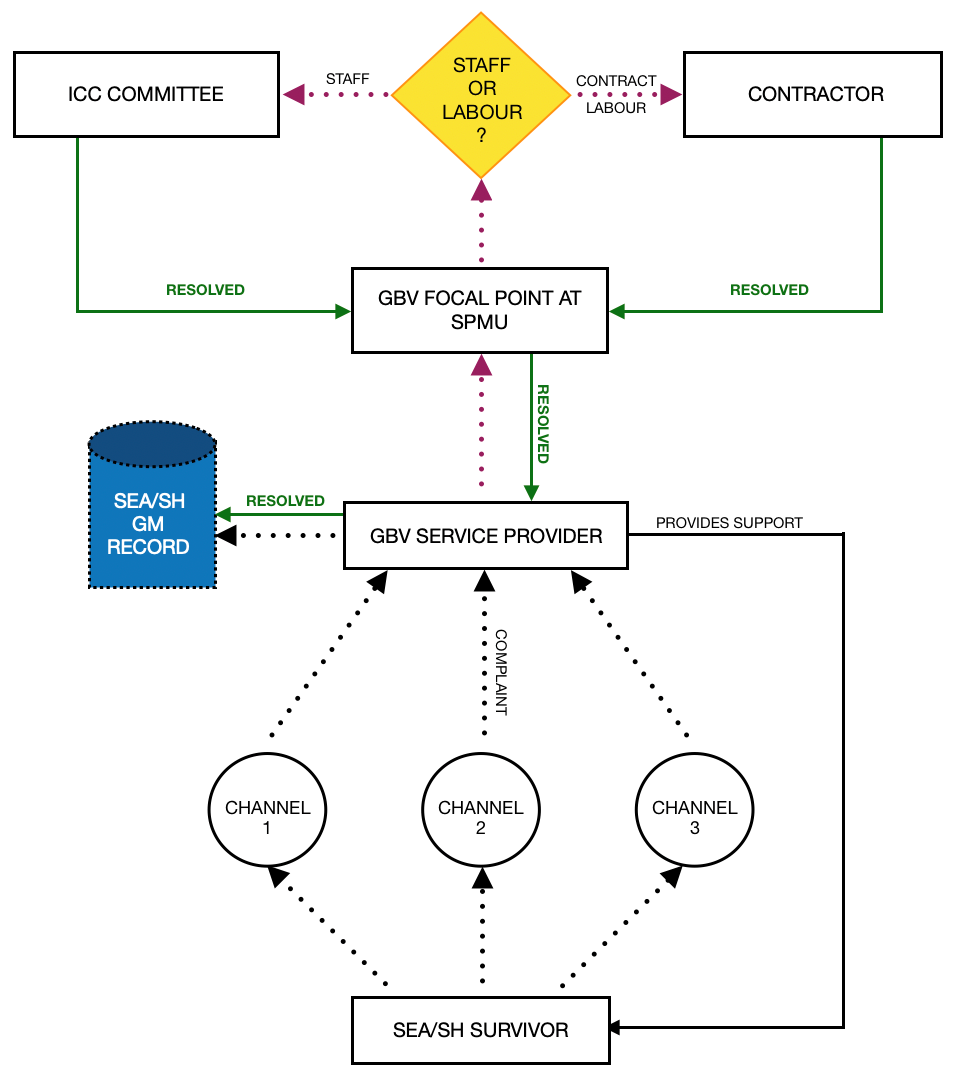 Code of Conduct and Strategy for ImplementationCode of Conduct defines the mandatory Dos and Don’ts expected from each staff member, worker, contractor and supplier/vendor associated with the project and having footprint on the project site. A worker’s Code of Conduct will be introduced and made a part of the employment contract and signed by all. At the time of signing, workers will be explained the required strict compliance of the CoC and the sanctions for a possible breach of the Code (e.g. termination). Refer to Annexure 5.3 for indicative CoC. Implementation of the CoC will be carried out as per strategy outlined in Annexure 5.4.The “Accountability and Response Framework” will be developed by SPMU which defines a mechanism to hold accountable alleged perpetrators associated to the project and timeframe within which the supervisor/contractor is expected to take action. Mandatory trainings (Annexure5.5) for the workforce on: state and department policies on sexual harassment in the workplace; unacceptable conduct toward local community members, specifically women; GBV CoC; “Zero tolerance” for SH and SEA; GRM for “reporting and response” of GBV incidents will be conducted regularly. Safeguard document and Contractor’s Bid documentThe client’s E&S documents should identify the risk of SEA/SH and propose prevention and mitigation measures—particularly through the project ESMP – in accordance with the Table 5.1 above. The project ESMP is usually the foundation for the C-ESMP, which is the plan prepared by the contractor outlining specifically how it will implement the civil works activities in accordance with the project ESMP’s requirements and with the contract. Embedding SEA/SH requirements in procurement processes is a critical mechanism to ensure legal accountability for addressing SEA/SH in projects. Requisite provisions will be included in the bid documents as well, so that the contractors are aware of all required roles and responsibilities of GBV action plan and accordingly price the bids. TrainingGBV COC Training to workers/ staff at all levels, will broadly cover:What GBV (particularly SEA and SH) is and how the project can exacerbate GBV risksRoles and responsibilities of actors involved in the project (the standards of conduct for project-related staff captured in CoCs).GBV incident reporting mechanism, accountability structures, and referral procedures within the project and for community members.Services available for survivors of GBV.Training modality and frequency for all levels of staff/ workers is indicated in Annexure 5.6.Monitoring and ReportingMonitoring will be integrated into the projects safeguard monitoring framework with a special focus on identified Hot Spots. GBV action plans will be monitored during Joint Review Meetings (JRM) by a GBV specialist. QPRs will include updates on the status of the GBV activities on the project. GBV GRM IndicatorsNumber of GBV cases receivedNumber of GBV cases resolvedTime taken to resolveGBV Activities indicatorsSuccessful implementation of agreed GBV Action Plan. Number of training courses related to GBV delivered.Percentage of workers that have signed a CoC.Percentage of workers that have attended the CoC training. Supervision and OversightThe supervision of Contractors on civil works under DRIP-2 projects shall be done by a Dam Authorities (Chief Engineer). This section outlines activities that can be incorporated into the project to make supervision and oversight more proactive. Effective oversight requires various actors with additional ones needed in higher risk projects. All entities involved - supervision consultants, PMC, SPMU, etc. must have clear roles and responsibilities throughout the implementation of the project. All those involved in GBV activities should have appropriate training and skills for the tasks assigned to them. BudgetBudgetary provisions for implementation of GBV plan for the sub-projects under DRIP-2 (Ref Table 2). Requisite provisions will also be included in the bid documents, so that the contractors will be aware all required roles and responsibilities of GBV action plan and accordingly price the bids. Table.2: Budget for Implementation of GBV Action Plan (in Substantial /High risk sub-projects)Appropriate budgetary allocations shall support and include the process to prevent and respond to GBV in the project. The budgetary provision includes for investment in:Staff development and training programs.Guidance notes and continuous learning.Client capacity-building on SEA.To partner with GBV Services Providers to facilitate access to timely, safe and confidential services for survivors (including money for transportation, documentation fees, and lodging if needed).UNDERSTANDING GBV KEY TERMS AND DEFINITIONSGBV is an umbrella term for any harmful act that is perpetrated against a person’s will and that is based on socially ascribed gender differences. GBV includes acts that inflict physical, mental, sexual harm or suffering; threats of such acts; and coercion and other deprivations of liberty, whether occurring in public or in private life. The term GBV, is most commonly used to underscore systemic inequality between males and females - which exists in every society in the world - and acts as a unifying and foundational characteristic of most forms of violence perpetrated against women and girls. The term GBV stems from the 1993 United Nations Declaration on the Elimination of Violence against Women, which defines violence against women as “any act of gender-based violence that results in, or is likely to result in, physical, sexual or psychological harm or suffering to women”. Discrimination on the basis of sex or gender identity is not only a cause of many forms of GBV, but also contributes to the widespread acceptance and invisibility of such violence - so that perpetrators are not held accountable and survivors are discouraged from speaking out and accessing support. SCOPE OF GBV RISKIPFs that involve major civil works, focuses on two of the four GBV risk categories that can arise – SEA and Workplace SH. (See Figure 1 below).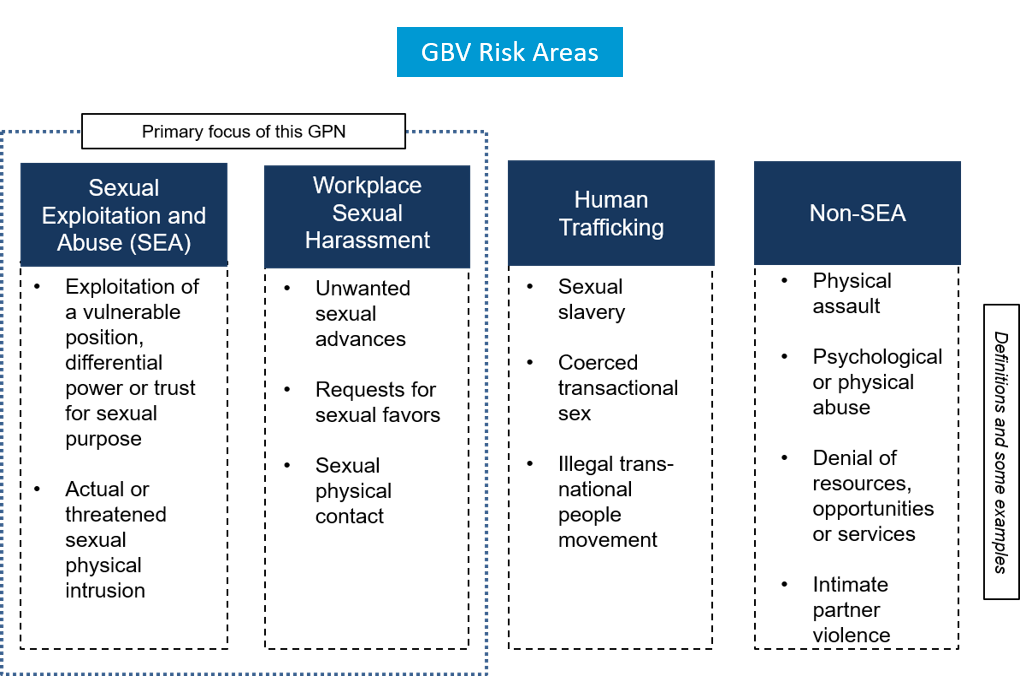 Figure 1:  GBV Risk Areas GENDER BASED VIOLENCE – CODE OF CONDUCTCompliance with applicable National and Company laws, policies, rules, and regulations (including policy on sexual harassment).Compliance with applicable health and safety requirements to protect the Local Community (including vulnerable and disadvantaged groups), the Employer’s Personnel, and the Contractor’s Personnel (including wearing prescribed personal protective equipment, preventing avoidable accidents and a duty to report conditions or practices that pose a safety hazard or threaten the environment). Will not use illegal substances.Will not discriminate in dealing with the local community and all co-workers. Treat women, children (persons under the age of 18), and men with respect regardless of race, colour, language, religion, political or other opinions, national, ethnic or social origin, property, disability, birth or other status. Will not indulge in Sexual Harassment (for example prohibition of the use of language or behaviour, particularly towards women and/or children, that is inappropriate, abusive, sexually provocative, demeaning or culturally inappropriate). No Violence, including sexual and/or gender-based violence (for example acts that inflict physical, mental or sexual harm or suffering, threats of such acts, coercion, and deprivation of liberties). No Exploitation including sexual exploitation and abuse (for example the prohibition of the exchange of money, employment, goods or services for sex, including sexual favours or other forms of humiliation, degrading behaviour, exploitative behaviour, and abuse of power). Refrain from Sex with anyone under the age of 18 and that the breach of this code will incur sanctions that could impact employment. Will not mix/ interact with children including sexual activity or abuse, or otherwise unacceptable behaviour towards children (anyone under the age of 18), and ensure their safety in the project areas.Sanitation requirements (for example, to ensure workers use specified sanitary facilities provided by their employer).Avoid conflict of interest (such that benefits, contracts, or employment, or any sort of preferential treatment or favours, are not provided to any person with whom there is a financial, family, or personal connection). Respect reasonable work instructions (including environmental and social norms). Protection and proper use of property (for example, to prohibit theft, carelessness or waste). Will attend training for the duration of the contract for understanding this Code of Conduct. Will report violations of this Code. All staff must report suspected or actual violations by a fellow worker, whether in the same contracting firm or not. Reports must be made through the GRM setup for this purpose.Sanctions may be applied if an employee is confirmed to be a gender-based violence perpetrator. The sanctions will be proportional to the transgression and in accordance with applicable laws and policies.Non- retaliation against workers who report violations of the Code, if that report is made in good faith. I have read and was explained all the contents given above, and I understand the requirement. I shall strictly adhere to this Code of Conduct in all the areas of work. I understand the insistence on compliance with these norms which are mandatory for me.  IR – INCHARGE 							NAME OF WORKMEN ##### CONSTRUCTION DATE:STRATEGY FOR IMPLEMENTATION OF CoC RESPONSIBILITY AND TIMELINES FOR GBV ACTION FRAMEWORKThe table below gives a comprehensive list of actions, the accountabilities and the timeframe.  MODALITY, FREQUENCY AND CONTENT OF TRAININGAnnexure 8: Guidance Framework for Occupational Health & Safety Management for Workers and Community (ESS 2 & ESS 4)Background Dam rehabilitation work may have associated hazard such as working at height, working in confine areas, fire etc   which can cause occupational and safety risk for workers and community mandating planning or its prevention and management. Workers are also subject to occupational health risks depending on workplace environment and hygiene conditions. It is essential that an effective and site specific Occupational health and safety Management Plan along with emergency preparedness is prepared at planning stage itself and implemented at site for ensuring incident free dam rehabilitation work and safety of community. ESS 2 aims to promote Safety and Health at work. Similarly, ESS4 recognise that project activities equipment and infrastructure can increase community exposure risks and impacts as well workers involved.  Its sets the following objectives:To ensure that the safeguard of personnel and property is carried out in a manner that avoids or minimise risk to the project affected communitiesTo anticipate and avoid adverse on the health and safety of project affected communities during the project lifecycle from both routine and non-routine circumstancesTo promote quality and safety and considerations relating to climate change. In the design and construction and infrastructure including dams.To avoid or minimise community exposure to project related traffic and road safety risks, diseases and hazardous material. To have in place effective measures to address emergency events. Dam rehabilitation improvement work may not affect community in general. However to ensure safety of worker and community this framework has been prepared. Scope of an Occupational Health Safety management plan (OHSMP): OHSMP shall meet the following aspects:Hazard identification associated with each activity during construction and operation stageDefine procedure for work zone classification, incident  and emergency  management Define management of injuries, illness and specific hazard associated with workplace/activitiesDefine facilities like medical, and resources like PPE, Ambulances requirements Defines training, OHS monitoring and reporting requirements.To comply with IFC E & S guidelinesOHSMP Preparation and ApprovalOHSMP shall be prepared prior to start of construction, conforming to all requirements listed at section ‘D’ below. It shall be prepared by contractor and finalised and approved by SPMU. The finalised version of OHSMP shall also be shared with CWC and Bank. Content of Site SpecificOHSMPHazard Identification and Risk Management: Hazard Identification: For effective prevention of incidents and safety of workers and community, it is essential  first to identify all potential hazards and risks associated with construction activities, material handling, movement/use of  heavy machinery, handling of hazardous substance (like fuel, oil and paints,  gas cylinders use which are  flammable in nature) and electrical work. Some of the potential hazard associated with Dam Rehabilitation work is indicated at Table below for guidance purposes and the Engineer in charge in consultation with E&S Expert has to see whether such hazard are applicable for the given rehabilitation activities. The contractors shall follow these for developing site specific OHSMP in cases where the potential hazard is high.Hazards like fire and exposure to dust etc which may affect community shall also be identified and measures shall be defined for community awareness and  protectionHazard Risk Management: Hazards identification shall be followed with defining measures for its effective management for the protection of workers and community. It should cover minimum the following aspects:Work Zone Classification: Classify the work zone depending on risk intensity into low  and high risk areas. Define restriction for accessibility to  high risk area. Only authorised persons shall be permitted to move in the high risk area. Provision shall be made for adequate signage for notifying high risk areas with awareness signage about risk associated and preventive measures required. Responsibility shall also be defined for ensuring adherence to restriction and cautions required for working in high risk areas. (it should generally be allocated to safety officer to be appointed for the project)Task Specific Hazard Prevention: Procedure and guidelines shall be defined as per best industry practices and legislative requirement if any applicable,  for task specific hazard prevention and safety such as precautions for working on height requiring which will require  provision of safety belt/helmets  . Injury Management: define responsibility and action sequence including availability of first aid boxes and first aiders. Location and contents of first aid box shall also be well defined under OSHMPLightning: Provision shall be made that illumination level at work place as per applicable  norms. PPE & Hand Tools: detailed listing shall be made under OSHMP about nature of PPE and hand tools required and ensuring its availability. Method shall also be defined for ensuring use of PPE by the workers. Provision of helmet, boots, hand gloves shall be made for everyone.Staff Health & Fitness on duty: Staff health plays major role for incident prevention. OHSMP shall have provisions for medical check-ups at the time of appointment with defined periodicity for follow up check-ups.  OHSMP shall also list the measures for fatigue management, ergonomics, and alcohol and drugs use prevention. Hygiene and Sanitation: Adequate attention has to be given for workplace and Labour camp Hygiene. Provision shall be made under OHSMP for availability of clean and hygiene eating place with availability of safe drinking water at workplace and labour camp. Similarly, adequate provision shall be made for clean toilets with sewage treatment (provision of septic tanks), and segregated collection and safe disposal of domestic wastes. Incident Management and preparedness: OHSMP shall define procedure for incident management including investigation of any accident. Preferably provision shall be made for Safety and Environment Committee which can undertake investigation and incident analysis and suggest appropriate corrective action.Adequate provision shall be made for the availability of First Aid, Ambulance, Doctors,  Safety and Health representative. Occupational Health and Safety Monitoring: OHSMP shall also defines frequency of periodic monitoring for assessing its implementation effectiveness. Monitoring analysis shall also include calculating accident and fatality rate as well..Parameters of monitoring including health surveillance shall form part of monitoring program. Communication and Consultation (Workers & community):   Awareness, consultation and communication is very effective tool for incident prevention and panic avoidance in emergency situation. OHSMP shall define programme for community consultation and communication and  worker’s training/awareness programme. It shall also list safety and health communication with key stakeholders. OHSMP shall also define extent of safety signage that shall be displayed at work place and project areas. Training and Records: Training is integrated and essential component of effective OHSMP implementation . OHSMP shall define the programme of overall OHS and safety induction including site specific induction, driving safety and refreshing training. All training records shall also be maintained. Records shall also be maintained for incident analysis, OHS monitoring, emergency preparedness plan with emergency contact numbers, Mock drill/emergency preparedness exercise and Corrective preventive actions undertaken  Emergency Management OHSMP shall have provision for preparation of emergency preparedness plan as well. It should have two major component “on site Emergency plan” and “emergency Control Center’ created at work site only. The generic coverage under these two components are as follows: Coverage ‘On-Site Emergency Plan’: The On-site emergency plan shall include the following:Name, Designation & Contact Numbers of the organization, nearby hospitals, fire agencies etc. and key personnel including their assigned responsibilities in case of an emergency.The roles and responsibilities of executing personnel Site Layout Diagram showing location of fire extinguishers, emergency collection area and fire alarm, assembly points.Listing of Potential Emergencies Situations/ preventive measures / control & response measuresLocation of Emergency Control Centre (or designated area for emergency control / coordination) with requisite facilities.Medical services / first aidList of emergency equipment including fire extinguishers, fire suits etc.Mock drill provisions Emergency Control Centre: The emergency control centre shall be equipped with following facilities for high risk interventions:Copy of current on-site emergency planDisplay of the name of site emergency controllerTwo numbers of artificial respiratory setsTwo numbers of StretchersVehicle for 24 hours (for large construction sites)Inter personnel/section telephone (2 numbers)Site layout diagram with entry and exit routes / Assembly pointsDirectory of internal / external emergency phone Numbers A set of fire extinguishers (DCP type / Foam Type / CO2)List of fire extinguishers installed in the construction site including maintenance recordA set of personal protective equipment (PPE)Two numbers of first-aid boxes with prescribed first-aid medicinesList of competent first-aidersList of fire trained personnelTwo numbers of blanketsDrinking waterTwo numbers of rescue ropesTwo numbers of high beam torchesTwo numbers of gas leak detectorsLife boat& jackets (if working in or near water course)ReportingContractor will share the OHSMP monitoring reports  with Engineer in charge who in turn will review the report and share with SPMU. The SPMU shall share the reports with CWC on quarterly basis. The Bank may request CWC for the reports on need basis . Any fatal accident shall be reported to SPMU, CWC and Bank with its investigation report within 48 hours of its occurrence. Reporting of Fatal accident shall also be made to concerned Govt. Authorities. Corrective and preventive action compliance shall be reported in next quarterly monitoring report. ResponsibilityPrime responsibility of developing and implementation of OHSMP shall be of the Contractor. Contractor shall also ensure deployment of trained OHS officer to work site wherever needed. All applicable legislation shall also be identified and compiled by contractor. SPMU in consultation with contractor will develop OHSMP on aspects detailed above and ensure its implementation from the contractor. Contractor will share the PPEQMP monitoring reports with SPMU on regular basis. SPMU in turn will share quarterly reports of progress of work including such plans to CWC, which in turn , will share consolidated compliance report in line with ESMP and ESCP to the World Bank.  Corrective and preventive action where required for maintaining environment quality shall be reported in next quarterly monitoring report.Do’s and Don’tfor Low OHS risk Low OHS risk projects also requires to ensure certain minimum OHS requirements which are indicated below in the form of Dos and don’tsDO’sPre employment Health Check up: Ensure that health of each worker is checked and health record is maintainedbefore deputingthem  to work.Deployment of EHS officer: Designate a person responsible for OHS who is fully acquainted with  handlingof OHS issuesInduction training: Ensure that every workers is given OHS orientation training which will include use of PPE, first aid, use of fire extinguishers, action to be taken in case of accidents,caution to be exercised during working at height or confined areas, respecting system and procedures evolved at site for safe working.Training shall create enough awareness amongst workers so that they take reasonable care to avoid acts or omissions that are likely to result in injury to self, or the other workers/and other peopleFirst Aid: Ensure that first aid box is provided at each workplace with easily identifiable location. Few workers shall be trained as first aider including in CPR techniques  PPE: Ensure availability of PPE. helmet, boot, earplug (for noisy areas) , mask for dusty areas, gloves, safety belt and safety jacketSOPs :DefineSOPs (standard operating procedures) for Woking at heightor confined areas which will include minimum two persons working, oneat work and another standby as rescuer. Ventilation :Maintain adequate ventilation at confined areas and at workplaceIllumination :Maintain adequate illumination at all workplacesElectric Hazards :Prevent exposure to electrical hazardsFire Protection: Ensure adequate fire extinguisher (as per type of fire hazard viz. A, B , C  ) are placed at workplace. Dust Control : Ensure that workers are not exposed to high dust and noise level which can affect their health. Use dust supressing system like water sprinkling and muffler or acoustic enclosures for noise generating system. Gas Cylinder handling : Acetylene and oxygen/gas cylinders shall be handled using trolleywhere these cylinder are securely separated with each other for its safe use. Drinking Water and Sanitation :Ensure that safe drinking water is available at each work site. Also mobile toilets fitted with anaerobic sewage treatment system are provided at each work site. Barricading and securing the work areas: Each hazardous work area, if any, have safety barricading depending on nature of hazard viz trip, fall danger, restricted entry area, electrical hazard. Safety Signage and Mock Drill: Place adequate safety caution and signage in local languages for awareness to workers. Also conduct periodic mock drill.Back-up Medical facility: identify and tie up with equipped hospital capable of providing ambulance and medical facilities or handling major injuries AccidentReporting Analysis and Prevention: Identify the reportable accidents, analyse the cause of each reportable accident, maintain the record with analysis and take corrective action based on cause analysis for prevention of such accidents in futureCaution from Covid-19 scenario: Provide multiple entries for workers to avoid crowding depending upon site condition. Ensure that physical distancingis maintained as far as possible at workplace. Each worker shall be provided with face mask Compliance to law: Ensure that legal requirement is followed like restriction on use of Child labour etc. DON’TsDo anything which may leads to risk to established health, safety and well-being rules or relevant health, safety and well-being regulatory requirements.Jeopardise mental and physical well-being or that of people you work with by, for example, imposing unreasonable deadlines or regularly demanding longer working hours.Annexure 9: Guidance Framework for Pollution Prevention and Environmental Quality Management Plan (ESS 3)Background: Any project activities can lead to generation of pollution to air, water, land and use large quantities of resources which can affect people, and eco system service. ESS3 set outs the requirement for resources efficiency and pollution prevention and sets out the following objectives:To promote the sustainable use of resources including energy, water and raw materialsTo avoid or minimise adverse impacts on human health and the environment by avoiding or minimizing pollution from project activitiesTo avoid or minimise project- related emissions of short and long lived climate pollutantsTo avoid or minimise generation of hazardous and non-hazardous wasteTo minimise and manage the risks and impacts associated with pesticide use. Keeping above objectives and applicable aspects of ESS3 standard, this framework is developed. Pollution Prevention (P2) is a scientifically proven technique for conservation of natural/input resources. It follows the principal that any waste is a  resource misplaced and If  a resource get released to environment than it results in affecting the environmental quality depending on nature of  waste released to environment viz. air, solid or liquid. The fundamental techniques applied for P2 is four ‘4Rs; (reduce, recycle, reuse, or recover). Dam rehabilitation/improvement project is also likely to use various resources (input material) , but in a limited quantitiessuch as construction material, paints, water, fuel, lubricating oils, electrical items, instrumentation systems/parts etc which can be conserved or optimally utilised. It is desirable to ensure optimal use of these resources and prevent pollution following 4R techniques. This Pollution Prevention and Environment Quality Management Plan (PPEQMP)  is aimed to evolve guidelines which can result in conservation of resources  and thus prevention of pollution. Scope of PPEQMP:The PPEQMP should meet the following requirements:Inventory of all resources likely to be used during construction stage with its sources of supply, mode of transportation,  and storage quantities. Identification of sources of waste generation with reason and generation quantities during transportation, storage or operation stages. Define Measures for waste  (hazardous and non-hazardous) reduction at source, or possibilities for recycle, reuse, or recovery Maintaining environment quality through periodic monitoring and initiate corrective preventive action where requiredPPEQMP Preparation Responsibility and  ApprovalPPEQMP shall be prepared prior to start of construction which should be updated during implementation stage. It should meet the content listed at section ‘D’ below. It shall be prepared by contractor and finalised and approved by SPMU The SPMU shall share only prior review C-ESMP which shall contain PPEQMP with CWC and World Bank accordinglyContent of PPEQMP  The broad Table of content of PPEQMP to be developed by contractor for achieving above stated objectives can be on the following linesResource Identification, waste inventory and Pollution preventionIdentify all resources to be used for proposed improvement areas with its source, mode of transportation and storage requirements. Identify all reasons for waste generation with generation quantities during transportation, storage or operation stage(One of such example of waste generation is  dust generation during transportation of earth or sand etc..).  The waste generation assessment shall be for all type of waste viz. air, liquid or solid state.Evolve strategies for prevention of pollution and detailed measures with responsibilities for implementation of these measuresList potential method for implementation of Pollution Prevention linked 4R (Reduce, Reuse, Recycle and Recover) techniques, which includes simple measures such as use of treated sewage water for dust suppression. Use of waste oil for lubrication of low level application in heavy machineries. Develop consumption norms where feasible for benchmarking material consumption  and  better tracking the resource use. Maintain environment quality (air, water,Noise) meeting the applicable regulatory environment quality norms Training and RecordsSince Pollution prevention is generally not practiced at most of the project sites, this concept is new to officers and workers. Thus, induction training is must for effective implementation of this plan. Training shall be provided as part of induction training to all the employees and workers on their joining the project. Training records shall also be maintained. Records shall also be maintained for Environment Quality Monitoring which are used a reference material for planning an effective P2 programme. Environment Quality Monitoring(Only for High Risk sub Projects)The effectiveness of any Pollution prevention programme can only be assessed by periodically monitoring and analysing environmental quality data. Dam Rehabilitation/Improvement projects may have impact of Air Quality, Water Quality, Ambient Noise level, soil quality and biodiversity. Since a separate biodiversity conservation plan is prepared, it will not be covered under this plan. The PPEQM should have parameters and frequency of monitoring and reporting. Considering that project may have impact on the environment following monitoring plan is suggested which shall be updated based on project activity. The above requirements are indicative and can be altered and modified as per project components and activities proposed. ReportingThe Engineer in chargein consultation with contractor will develop PPEQMP(to be part of ESMP) on aspects detailed above and ensure its implementation from the contractor. Contractor will share the PPEQMP monitoring reports with Engineer-In-Charge and latter will share the report with SPMU on regular basis. SPMU in turn will share quarterly reports of progress of work including such plans to CWC, which in turn, will share consolidated compliance report in line with ESMP and ESCP to the World Bank. Few tips for Pollution Prevention and Resource Conservation Projects having low to moderate risk will have minimal construction and other activities and thus will have minimum resource conservation potential and waste minimisation potential. Certain minimum actions are given below for pollution prevention andresource conservation: Water Conservation and prevention of water pollution: It shall be ensured that water shall be optimally utilised. Water tap shall not be left open leading to wastage of water.Wastewater from equipment/machinery cleaning should pass through grease and silt trap and use it for dust suppression. Domestic sewage shall also not be discharge on land or surface water bodies without treatment. It should be treated anaerobic digestion or through soak pits. Conservation of Input resource: Input resources (like, cement, sand, paints, gas cylinders, etc) shall be stored in segregated manned and stored under cover conditions. It shall be issued as per standard norms and efforts shall be made for prevention of spillages, leakages during handling stage. Prevention of  Air Pollution: Air pollution is generated during handling and transportation of construction materials. All material shall be transported under covered conditions. Water (treated wastewater) shall be used for dust separation such as haulage road Prevention of soil pollution: Wastes shall not be disposed of on land. All construction waste (solid waste)shall be stored at pre-designated  locations. All waste shall be utilised for filling the low lying areas to the extent feasible. Waste oil shall be stored on concrete floor with spill oil collection pits. Used oil may preferably be used for low application lubrications.Annexure 10: Resettlement Policy Framework (ESS 5)Need and Purpose of RPFThe Environment and Social Due Diligence Assessments have been completed for the first set of 10 dams and these would be finalized, approved and disclosed by project appraisal stage. However, there are many more sub-project Dams – their locations and activities therein are yet to be identified.  As the preparation of ESDD/ESIA and required ESMP for such dams cannot commence at present, a Resettlement Policy Framework (RPF) has been prepared to guide the preparation of such required instruments once the final dams, locations and details of all activities are firmed up.  Principles and Scope of RPFThe Resettlement Policy Framework has been prepared based on: experiences from DRIP I, the ESDD assessment findings conducted thus far; anticipated impacts in components relating to tourism, water recreation sub-project activities and from the review of applicable legal and policy framework discussed above.  The framework bridges the gaps identified between national and state legal framework and provisions and requirements laid down in ESS 5 It lays down the principles and procedures for management of social impacts caused by the project activities and guides the process of the social impact assessment and preparation of Resettlement Action Plans. It brings together and built upon the current good practices in terms of procedures to address more systematic and institutional issues; and establish institutional arrangements at project and state for the implementation of RAP.  Based on the analysis of Government statutes and the World Bank ESF presented in the chapter 2 on legal and regulatory framework, the following resettlement principles will be adopted to this project:Screen the project early on to identify past, present, and future involuntary resettlement impacts and risks. Determine the scope of resettlement planning through a census and socio-economic survey of displaced persons, including a gender analysis, specifically related to resettlement impacts and risks. Take due precautions to minimize disturbance to human habitations, tribal areas and places of cultural significance. Adopt mitigation hierarchy i.e. approaches or measures to s to avoid and minimize involuntary resettlement impacts include the following: (i) explore alternative designs, to minimize impacts and (ii) ensure the appropriate technology is used to reduce land requirements.Where displacement is unavoidable, improve, or at least restore, the livelihoods of all displaced persons through; (i) land-based resettlement strategies, where possible, when affected livelihoods are land based, and when loss of land is significant, or cash compensation at replacement cost for land when the loss of land does not undermine livelihoods, (ii) prompt replacement of assets with access to assets of equal or higher value, and (iii) prompt compensation at full replacement cost for assets that cannot be restored.Ensure that displaced persons without titles to land or any recognizable legal rights to land are eligible for resettlement assistance and compensation for loss of non-land assets at replacement value.Improve the standards of living of the displaced poor and other vulnerable groups, including women, to national minimum standards or standard before displacement whichever is higher.Carry out meaningful consultations with displaced persons, host communities, and concerned agencies/departments. Inform all displaced persons of their entitlements and resettlement options. Ensure their participation in planning, implementation, and monitoring and evaluation of resettlement programs. Pay attention to the needs of disadvantaged and vulnerable groups, especially those below the poverty line, the landless, the elderly, women and children, and indigenous/tribal peoples, and those without legal title to land, and ensure their participation in consultations.Prepare a Social Impact Assessment (SIA) and Resettlement Action Plan (RAP) elaborating on the entitlements of displaced persons, the income and livelihood restoration strategy, institutional arrangements, monitoring and reporting framework, budget, and time-bound implementation schedule. Identify vulnerable families will be identified and provided additional support in their efforts to improve their living standards.Disclose a draft resettlement action plan, including documentation of the consultation process in a timely manner, in an accessible place and a form and language(s) understandable to displaced persons and other stakeholders. Disclose the final resettlement action plan and its updates to displaced persons and other stakeholders.Pay compensation Payments in the names of both spousesor single heads of households as relevant, and other resettlementassistance, such as skills training, access to credit, andjob opportunities, should be equally available to women andadapted to their needs.Provide all resettlement entitlements before physical or economic displacement and before commencement of civil works in that stretch of the sub-project. Implement the resettlement plan under close supervision throughout project implementation.Establish an accessible grievance redressal mechanism to receive and facilitate resolution of the concerns of displaced persons within stipulated time-frames.Monitor and assess resettlement outcomes, their impacts on the standard of living of displaced persons, and whether the objectives of the resettlement plan have been achieved by considering the baseline conditions and the results of resettlement monitoring. Comparative Analysis of key national, state acts and policies versus Bank ESFESS 5 applies to permanent or temporary physical and economic displacement resulting from the following types of land acquisition or restrictions on land use undertaken or imposed in connection with project implementation.  Land rights or land use rights acquired or restricted through expropriation or other compulsory procedures in accordance with national law;Land rights or land use rights acquired or restricted through negotiated settlements with property owners or those with legal rights to the land, if failure to reach settlement would have resulted in expropriation or other compulsory procedures.Restrictions on land use and access to natural resources that cause a community or groups within a community to lose access to resource usage where they have traditional or customary tenure, or recognizable usage rights. This may include situations where legally designated protected areas, forests, biodiversity areas or buffer zones are established in connection with the project;Relocation of people without formal, traditional, or recognizable usage rights, who are occupying or utilizing land prior to a project specific cut-off date;Displacement of people as a result of project impacts that render their land unusable or inaccessible;Restriction on access to land or use of other resources including communal property and natural resources such as marine and aquatic resources, timber and non-timber forest products, fresh water, medicinal plants, hunting and gathering grounds and grazing and cropping areas;Land rights or claims to land or resources relinquished by individuals or communities without full payment of compensation; and Land acquisition or land use restrictions occurring prior to the project, but which were undertaken or initiated in anticipation of, or in preparation for, the project.The above stated scope for application of ESS 5 covers varied approaches that are likely to be adopted by the different IAs for land taking , when necessary.  However, land taking using the Land Acquisition Act is most likely approach that shall be followed under the project.  Comparison between RFCTLARR Act and World Bank’s ESF is summarized here. Annexure 8.1 presents the details along with gap-filling measures reflected in the entitlement matrix of the RPF that is applicable to this project.The Act, like provisions of ESS, requires SIAs for projects involving land acquisition with elaborate process of consultation at every notification stage. In determination of land value under the Act, computation provisions from Section 26-30 of Act are used. Besides, it provides for multiplication factor that ranges from 1.0 to 2.0 that varies by location/area and 100% solatium of computed amount. Act in its computation of compensation for structures takes depreciation into account and is not explicit about providing replacement cost of structures, though presumably the provision of 100% solatium will help arrive at replacement cost of structures or higher. ESS 5 requires replacement compensation for structures without depreciationThe act requires that the value of trees, plants, or standing crops damaged to be compensated as determined under Section 29 of the Act. It also provides for 100 percent solatium on the amount computed for these assets.The Act similar to World Bank requires compensation to be paid, prior to project taking possession of any land and provide R&R support including transitional support and moving allowances. All payments are required to be paid in one single instalment to the affected land owner prior to taking over land and its transfer to the project.Cut-off date for determining the compensation and entitlements and assistance to all those who are affected by the project irrespective of the ownership of titles. According to the RFCTLARR Act, the cut-off date for assistance to those depending on affected private lands is three years preceding the acquisition and for the titleholders it is the date of notification under the said Act. To bring this RPF in line with World Bank requirements, RPF mandates that while in the case of land acquisition, the date of issue of public notice of intended acquisition under Section 4(1) under the Act will be treated as the cut-off date for title holders.   In case of non-titleholders such as squatters and encroachers, cut-off date will be the start date of the census survey. In case of all affected non-title holders, suitable compensation (ex-gratia payments) for loss of assets and R&R assistance is proposed in the entitlement matrix.There shall be no income tax deductions in line with Sec 96 of the RFCTLARR Act. In the event any deductions are made toward taxes, such amounts will have to be reimbursed.Also similar to provisions laid down in RFCTLARR Act 2013, World Bank ESF (under ESS 5 & 7) requires consultation with PAPs during planning and implementation of resettlement action plan, Tribal Development Plan and public disclosure of drafts.In the event of any conflict or inconsistency between the provisions of this GOI,RFCTLARR Act 2013, and the RPF and the provisions of World Bank’s ESF, the provisions of the ESF, 2016 shall prevail.DefinitionsIn this Resettlement Policy Framework, following terms shall mean as described below, unless the context requires otherwise,Affected family:  As defined in RFCTLARR Act 2013 and also as identified from the Census-Socioeconomic survey carried for the specific corridor.Agricultural Land: land used for: (i) agriculture or horticulture; (ii) dairy farming, poultry farming, pisciculture, sericulture, seed farming, breeding of livestock or nursery growing medicinal herbs; (iii) raising of crops, trees, grass or garden produce; and (iv) land used for the grazing of cattle. Agricultural labourer: means a person primarily resident in the affected area for a period of not less than five years immediately before the declaration of the affected area, who does not hold any land in the affected area but who earns his livelihood mainly by manual labour on agricultural land therein immediately before such declaration and who has been deprived of his livelihood; Assistance: All support mechanisms such as monetary help (R&R assistances), services, trainings or assets given to Project Affected Persons/Project Affected Families constitute assistance in this project.  Below poverty line (BPL) family: means below poverty line families as defined by the Planning Commission of India, from time to time and those included in the BPL list for the time-being in force; Commissioner means the Commissioner for Rehabilitation and Resettlement appointed under sub-section (l) of section 44 of RFCTLARR Act 2013;Compensation: Compensation refers to: i) amount negotiated with the land owner based on the private negotiations method (under Standing order No 28); ii) restitution made to property under Sec 26-30 as per provisions laid down in RFCTLARR Act 2013; Cut-off Date: For title holders, the date of first notification – Section 4 (1) under LA Act 2013 will be treated as the cut-off date, and for non-titleholders the start date of project census survey for that sub-project will be the cut-off date. In case of acquisition by Private negotiations, cut-off date is the first date of notification shall be Section 11 (1) for Title holders. Note: In case of longer alignments with possibilities of change in route alignment, project authorities may establish two cut-off dates for two different sections. Encroacher: Any person illegally occupying public property by extending their land boundary or a portion of their building onto the existing government land or RoW is an encroacher.Kiosk: A kiosk is a booth/stall/cabin/cubicle made of wood or iron or any other building material which could be shifted to another location as a single unit without much damage and is used for carrying out petty business/ commercial activities and has been in operation/existence prior to cut off date; Landowner: A person who is an allottee or a grantee of any land under any scheme of the Government under which such allotment or grant is to mature into ownership, who has mortgaged his land (or any portion thereof) or who has permanent rights and interest in land; Landless agricultural labourer: A person who does not hold any agricultural land and who has been deriving his main income by working on the lands of others as subtenant or as an agricultural labourer prior to the cut-off date.Livelihood losers: Persons losing their livelihood are individual members of the DHs, who are at least 18 years of age and are impacted by loss of primary occupation or source of income.Non-agricultural labourer: means a person who is not an agricultural labourer but is primarily residing in the affected area for a period of not less than five years immediately before the declaration of the affected area and who does not hold any land under the affected area but who earns his livelihood mainly by manual labour or as a rural artisan immediately before such declaration and who has been deprived of earning his livelihood mainly by manual labour or as such artisan in the affected area; Major Impact: The DPs suffering the following impacts and requiring relocating are categorized as Major Impacted DPs: (i) loss of place of dwelling, (ii) loss of place of business; (iii) loss of livelihood; (iv) loss of agricultural productive land of marginal farmers; those who become marginal farmers or landless after acquisition; Marginal Farmer: A cultivator with an un-irrigated land holding up to one hectare or irrigated land holding up to one-half hectare;Market value means the value of land determined in accordance with section 26 of RFCLARR Act 2013;Minor Impact: A PAP suffering minor impact is one who is affected to a lesser degree than the major impacts defined above. Minimum Wages means the minimum wage of a person for his/her services/labor by type of trade per day as stipulated by Department of Labor of the project state. Non-Perennial Crop: Any plant species, either grown naturally or through cultivation that lives for a season and perishes with harvesting of its yields has been considered as a non-perennial crop in the project. Non-titleholder: Non-titleholders include Affected persons/families/ households such as encroachers, squatters,etc.; with no legal title to the land, structures and other assets adversely affected by the project. Occupier: means a member of a Scheduled Tribes community in possession of forest land prior to the 13th day of December, 2005;Project: Project refers to the Second Dam Rehabilitation and Improvement ProjectProject Affected Area: Refers to the area of village or locality under a project for which land will be acquired under RFCTLARR Act 2013 through declaration by Notification in the Official Gazette by the appropriate Government or for which land belonging to the Government will be cleared from obstructions; Project Affected Person (PAP): Any tenure holder, tenant, Government lessee or owner of other property, or non-titleholder who on account of the project has been affected from such land including plot in the abadi or other property in the affected area will be considered as PAP;Project Affected Household (PAH): A social unit consisting of a family and/or non-family members living together, and is affected by the project negatively and/or positively;Project Displaced Person (PDP): Any tenure holder, tenant, Government lessee or owner of other property, or non-titleholder who on account of the project has been involuntarily displaced from such land including plot in the abadi or other property will be considered as PDP. A displaced will always be a PAP but all PAP may not be PDP; Perennial Crop: Any plant species that live for years and yields its products after a certain age of maturity is a perennial crop. Generally, trees, either grown naturally or horticulturally and yield fruits or timber have been considered as perennial crop in the project. For example, tamarind, coconut, mango, teak, neem etc. are perennial crops.Permanent Buildings or Pucca Structure: Buildings of a permanent construction type with reinforced concrete.Replacement Cost: A replacement cost/value of any land or other asset is the cost/value equivalent to or sufficient to replace/purchase the same land or other asset; and has been provided in the Entitlements;Resettlement Area means an area where the affected families who have been displaced because of land acquisition, are resettled by the project authority/appropriate Government;Residual Land: Residual land can be defined as the remaining portion of land left with the owner of the holding after acquisition of land by the project.Sharecroppers: Persons who cultivate land of a titleholder on terms of sharing income there from with the titleholder.Small Farmer: A cultivator with an un-irrigated land holding up to two hectares or with an irrigated land holding up to one hectare, but more than the holding of a marginal farmer.Semi-Permanent Building or structure: Buildings of a semi-permanent type with tiled roof and walls not of concrete or permanent brickwork.Scheduled Areas means the Scheduled Areas as defined in the constitution; includes both Schedule V and VI areas in the country. Squatter: A person who has settled on public/government land, land belonging to institutions, trust, etc. and or someone else’s land illegally for residential, business and or other purposes and/or has been occupying land and building/asset without authority;Tenant: A person who holds/occupies land-/structure of another person and (but for a special contract) would be liable to pay rent for that land/structure. This arrangement includes the predecessor and successor-in-interest of the tenant but does not include mortgage of the rights of a landowner or a person to whom holding has been transferred; or an estate/holding has been let in farm for the recovery of an arrear of land revenue; or of a sum recoverable as such an arrear or a person who takes from Government a lease of unoccupied land for the purpose of subletting it; Temporary Building/Kutcha structure: Temporary building or structure means a temporary type of structure, which includes buildings with roofs constructed of thatch, galvanized iron or asbestos. Women Headed Household (WHH): A household that is headed by a woman and does not have an adult male earning member is a Woman Headed Household. This woman may be a widowed, separated or deserted person. Vulnerable group: This includes Scheduled Caste. ST, family/household headed by women/female, disabled, handicapped, Below Poverty Line (BPL) families; widows; and persons above the age of 65 years irrespective of their status of title (ownership). Vulnerable groups would also include those farmers who (after acquisition of land) become small/marginal farmers. For such cases, total land holding of the landowner in that particular revenue village will be considered in which land has been acquired;Wage earner: Wage earners are those whose livelihood would be affected due to the displacement of the employer. The person must be in continuous employment for at least six months prior to the cut-off date with the said employer and must have reliable documentary evidence to prove his/her employment.Entitlement MatrixUnder this RPF, adopted for the project, several categories of project affected persons are recognized with varying eligibility for compensation and assistance packages in the entitlement matrix below Table 1.In accordance with the principles of this resettlement policy framework, all displaced households and persons will be entitled to a combination of compensation packages and resettlement assistance depending on the nature of ownership rights on lost assets and scope of the impacts including socio-economic vulnerability of the displaced persons and measures to support livelihood restoration. The affected persons will be entitled to the following five types of compensation and assistance packages:Compensation for the loss of land, crops/ trees at their replacement cost;Compensation for structures (residential/ commercial) and other immovable assets at their replacement cost;Alternative housing in case of physical displacement;Assistance in lieu of the loss of business/ wage income, loss of agriculture livelihoods and income restoration assistance;Assistance for shifting and provision for the relocation site (if required), and Rebuilding and/ or restoration of community or common property resources/facilities.  In case where a State Government through any Act or Gazette Notification or as approved by any authority of State Government (duly authorized for the purpose) as per their approved procedure has fixed a rate for compensation of land and is higher than the provisions under the project, the same may be adopted by the Competent Authority in determining the compensation for land.   Similarly, in case where a State Government through any Act or Gazette Notification or as approved by any authority of State Government (duly authorized for the purpose) as per their approved procedure has fixed a rate for resettlement and rehabilitation assistance and is higher than the provisions under the project, the same may be adopted by the Project Authority. Table 1: Entitlement MatrixNote: All unit costs will be updated to 2020 prices or revised to the year of payment, prior to paymentBesides the provisions listed above to address construction stage impacts, mitigation measures with specific responsibilities will be provided in the corridor specific ESMPs for mitigating construction stage impacts.Updated Resettlement unit costsThe project has adopted the unit costs for R&R assistance as available in LARR Act, 2013. All these unit have been updated based on the Consumer Price Index for Agricultural labourer’s (CPIAL) for India during the period between January 2014 to March 2020 and are presented in Table 2.Any other monetary allowance other than those listed above will be indexed to year of payment prior to paymentValuation of Lost and Affected AssetsCompensation for Land and Assets attached to the Land: Land will be acquired either through LA Act 2013 or Private Negotiations method:All compensation and R&R assistances will be processed as per RFCTLARR Act 2013.Compensation of the land to be acquired in urban and rural area: (market value x 1) plus value of assets attached to land or building) plus (100% solatium) = Land Compensation Price in case of acquisition by Act or amount determined as per mutual consent/ negotiations basis.Compensation for Structures: The replacement value of houses, buildings and other immovable properties will be determined based on latest PWD Basic Schedule of Rates for valuation purpose as on date without depreciation. While considering the PWD rate, IA will ensure that it uses the latest rates for the structures. Wherever the SR for current financial year is not available, the Competent Authority will update the BSR to current prices based on approved previous year escalations. Compensation for properties belonging to the community or common places of worship will be provided to enable construction of the same at new places through the local self-governing bodies in accordance with the modalities determined by such bodies to ensure correct use of the amount of compensation. Compensation for Trees: Compensation for trees will be based on their market value. Loss of timber bearing trees will be compensated at their replacement cost and compensation for the loss of crops, fruit bearing trees will be decided in consultation with the Departments of Forest, Agriculture and Horticulture. In line with the provision of RFCTLARR Act 2013, 100% solatium will be added to the assessed value of the trees.  Prior to taking possession of the land or properties, the compensation will be fully paid and affected persons will have the opportunity to harvest crops/trees within 15 days from the date of payment of compensation.If the residual land, remaining after acquisition, is unviable, the owner of such land/property will have the right to seek acquisition of his entire contiguous holding/property provided the residual land is less than the minimal land holding of the district/State. Owner’s choice in this regard should be obtained either prior to payment in case of direct purchase or prior to declaration of award.Further, all compensation and assistance will be paid to PAPs at least 1 month prior to displacement or dispossession of assets. In case of compensation payable following acquisition through private negotiations, direct payment transfer of single instalment payment will be done to beneficiary bank account. The IA will assist beneficiaries to open a Bank account, in case they do not have Bank Account and in special cases, provide the payment through cheque.Even after payment of compensation, displaced PAPs would be allowed to take away the materials salvaged from their dismantled houses and shops and no charges will be levied upon them for the same. A notice to that effect will be issued intimating that PAPs can take away the materials so salvaged within 15 days of their demolition; otherwise, the same will be disposed by the project authority without giving any further notice. Trees standing on the land owned by the government will be disposed of through open auction by the concerned Revenue Department/ Forest Department. There shall be no income tax deductions in line with Sec 96 of the RFCTLARR Act. In the event any deductions are made toward taxes, such amounts will have reimbursed. Livelihood Restoration/Enhancement:  Each PAPs whose income or livelihood is affected by a subproject will be assisted to improve or at least restore it to pre-project level. Income restoration schemes will be designed in consultation with affected persons and considering their resource base and existing skills. IA will identify the number of eligible PAPs/DPs and will conduct training need assessment in consultations with the affected persons so as to develop appropriate income restoration schemes. The IA with support of specialised agency will examine local employment opportunities and produce a list of possible income restoration options. Suitable trainers or local resources will be identified by IA in consultation with local training institutes. Disadvantaged and vulnerable households will get special assistance in this regard. The IA will also facilitate affected person access to Government schemes that could help them to restore income and livelihood. In addition, the entitlement matrix provides for one-time income restoration allowance.It is the responsibility of the IA to ensure that the RAP is successfully implemented in a timely manner. The implementation schedule needs to be updated periodically and monitored judiciously. The objectives of the RAP shall be deemed achieved only when the following criteria are met:All legal compensation both for land and structure and other assets (trees, crops, etc.) are be paid;All eligible PAPs must have received their due R&R entitlements;Any relocation or resettlement and economic rehabilitation required is fully completed.All project affected common property resources must be replaced/restored re-established or suitably augmentedEstimation of land requirement and Preparation of Land Acquisition PlansThe existing right-of-way (RoW) or ownership shall be established based on revenue maps and field measurement books (FMB), which will be the basis for detailed design and wherever possible the proposed land taking or proposed RoW shall be minimized to reduce land acquisition and resettlement impacts. Land Plan Schedule present details of the land parcels to be acquired for the project and will be used for issuing notifications as per land acquisition act or for private negotiation by District Administration from PAPs. The preparation process of LAP includes:Collection of Village map, jamabandi etc., and record of rights from the Tehsil OfficeBased on the final designs and spot inspection sketches for LA are madeCalculation of land acquisition requirement in a particular survey number is arrived based on the jamabandi;Field verification of available project land is done from revenue department;Identify and Stakeout on ground of the areas project authority land where private land needs to be acquired as per approved proposed alignment designs;Measurement of land proposed to be acquired to be done along with the Revenue Department. After field verification land are transferred to each survey sketch;The LA plans have to be finally signed by the concerned authoritiesCensus Survey Updating: If the PAPs are not displaced and affected within two years from the census surveys key census socio-economic surveys will be updated once in two years, in order to keep the baseline date for measuring the living standards of the affected people.Co-ordination with civil worksThe land acquisition and resettlement implementation will be co-coordinated with the timing of procurement and commencement of civil works. The required co-ordination has contractual implications, and will be linked to procurement and bidding schedules, award of contracts, and release of encumbrance free land ions to the contractors. The project will provide adequate notification, counselling and assistance to affected people so that they are able to move or give up their assets without undue hardship before commencement of civil works and after receiving the compensation. The bid documents will specify the extent of unencumbered land to be handed over at the time commencement of works and subsequent milestones and this will be strictly followed to ensure that land is provided on a timely basis to the contractors and also plan implementation of land acquisition and resettlement in line with procurement and civil work time table. Table 3 lists the actions to be completed by different stages:Support Agency/NGOs: The Project activities if leading to physical or economic relocation disturbs the present activities of PAPs and therefore there is a need to establish and stabilise their livelihood. While all tasks relating to Land Acquisition are taken care by the Land Acquisition Officer and his staff, the implementation of RAP is the responsibility of the ESMU. The NGO or any other implementing agencies will help in implementing various components of the RAP, particularly the use of compensation and rehabilitation assistance for more productive purposes like purchase of land, self-employment, etc. The NGO(s) selected will have to work directly under the social development officer, who will oversee implementation of RAP. With regards to the above, the NGO shall,Co-ordinate (and impart wherever required) the training and capacity building of the PAPs, for upgrading their skills for income restoration. This will include the training to be given by the NGO to women self-help-group members in accounting, record maintenance, skill acquisition in the chosen enterprise, and marketing, etc.Help the PAPs in realizing and optimizing the indigenous technology knowledge (ITK) through use of local resources.Define, evolve, and explore alternative methods of livelihood using the local skill and resources.Contact financial institutions like NABARD, SIDBI, RMK and the Lead Bank of the area in accessing the credit required by the individual as well as groups of PAPs and the women's groups from the PAFS. The NGO shall maintain a detailed record of such facilitation, and plan for each PAF to repay the loan.Establish linkages with the District administration for ensuring that the PAPs are benefited from the schemes available and those they are entitled to. The focus for this component of the NGOs work shall be the vulnerable PAPs for their income restoration. The NGO shall maintain a detailed record of such facilitation. ToR for hiring of NGOs shall be submitted by IA and approved by Bank.Resettlement BudgetThe resettlement budget will comprise itemized estimate of compensation for land, structures, trees, crops, various resettlement assistances, rehabilitation or replacement of CPRs including land, if government land is not available, institutional cost, contingency, additional studies if required, cost towards implementation, engagement of RAP implementation agency, evaluation consultants, etc. Based on the initial estimates provided by the RAP preparation consultants and later by the RAP implementation agency, the SPMUshall update and prepare final estimates for compensation and assistances payable. They shall jointly review the compensation for land with the Revenue department and with Public Works Department for cost of structures and CPRs.  Based on these estimates the SPMU shall prepare a request for funds and submit the same through the Project Director to the Government of Project State for release of funds for disbursal. Each sub-project specific RAP shall provide for contingency costs to meet any unforeseen expenditure.The cost of LA and R&R has been budgeted as part of the overall project costs and shall be met with State Government funds. The World Bank’s loan will be available for costs such as works, purchase of goods and NGO consultancy, M&E services, if required.Outline of a Resettlement Action PlanResettlement Action Plan will be prepared if involuntary resettlement impacts are found in the ESDD study. The RAP will include the census of PAPs, and their entitlements to restore losses, institutional mechanisms and schedules, budgets, assessment of feasible income restoration mechanisms, grievance redress mechanisms, and participatory results monitoring mechanisms. The RAP should be broadly structured in the following manner:General description of the project, Scope of Land Acquisition and ResettlementSocio-economic InformationObjectives, Policy Framework, and EntitlementsGender Impact and Mitigative MeasuresInformation Dissemination, Consultation, Participatory Approaches, and Disclosure RequirementsGrievance Redress MechanismsRelocation of Housing and SettlementsCompensation, Relocation, and Income RestorationInstitutional FrameworkResettlement Budget and FinancingImplementation ScheduleMonitoring and ReportingArrangements for adaptive managementOutline of Livelihood Support PlanThe purpose of this document is to set out a process to be followed to identify the families requiring livelihood improvement support on account of loss of their existing livelihood due to project interventions.  The livelihood support plan is aimed at providing assistance and put in place an action plan duly taking into account inputs from each of the identified families assessing the opportunities so that the identified families can be assisted in restoring their livelihoods. The document also describes monitoring mechanism to verify and effectively implement the proposed action plan.Livelihood Restoration Plan : Need & PurposeExisting efforts in Livelihood Improvement and Current Progress	Profiles of the area - Availability and Accessibility of Livelihoods	Methodology for Identifying the families requiring livelihood supportConsultative Process for Developing Action Plan	Outline of Action Plan	Implementation approach	Monitoring Mechanism and Monitoring RegisterEstablishing linkages for sustainable livelihoods improvementComparison of ESF versus RFCTLARR Act 2013 and Measures to address gaps Monitoring and evaluation indicatorsTable 4 – Indicative monitoring Indicators for Physical ProgressTable 5 – Indicative monitoring indicators for financial ProgressTable 6- Monitoring of Grievances received and redressedTable 7 - Indicative Impact Evaluation IndicatorsAnnexure 11:GuidanceFramework for Biodiversity Conservation and Management Plan (ESS 6)Background: India is bestowed with distinctive floral and faunal biodiversity having aesthetic, cultural, commercial and genetic values. India has an extensive network of protected areas and wildlife sanctuaries for the protection of biodiversity, as well as internationally recognised sites of biodiversity such as RAMSAR wetlands, a UNESCO Natural World Heritage Site and Endemic Bird Areas and Important Bird Areas.  The objectives of ESS 6 are particularly significant in the project and aim: To protect and conserve biodiversity and habitats.To apply the mitigation hierarchy and the precautionary approach in the design and implementation of projects that could have an impact on biodiversity.To promote the sustainable management of living natural resources.To support livelihoods of local communities, including Indigenous Peoples, and inclusive economic development, through the adoption of practices that integrate conservation needs and development priorities.Keeping in view the above objectives, the very purpose of developing the Biodiversity Conservation and Management Plan (BCMP) is to have net loss to ecology from project activities to be net negative. The plan development would involve two categories of areas:Location of project close to or within a conservation areas or protected areas.Location of project not located close to or within a conservation areas or protected areas. The detailed  area, as per guidelines given hereunder.The projects located close to or within conservation / protected area shall require preparing   biodiversity conservation plan, if there is likely impact on bio- diversity. If any cutting of trees or diversion of green area or forested area is involved, then compensatory tree plantation provision has to be made @ minimum five trees be planted for each tree loss. Adequate budget allocation shall be made for the same under Environmental Social Management plan (ESMP). Provision shall also be made for tracking survivability of the tree planted with minimum survivability rate of 70%.  Additional tree shall be planted if required. Need of a BCMP The (BCMP) is to be prepared with key strategies for biodiversity conservation and its management. The ESMF thus includes screening and eligibility checklists to ensure exclusion of activities that would adversely affect biodiversity such as felling of trees, activities causing irreversible impacts to critical and natural habitats, activities causing forest fires, felling of trees without a permit, and activities that are inconsistent with forest working plans or Catchment area treatment plans. The project construction activities close to biodiversity rich areas may have impact on valuable ecological resources/habitats and thus project activities are required to be screened for conservation and management, these could be:Loss of vegetation Disruption to faunal movementDisruption to Avi FaunaThreat to rare, endangered and threatened species. There is a need to protect rich biodiversity of the area and steps need to be taken to conserve biodiversity of the area through effective planning and conservation measures. Objectives:The biodiversity conservation plan should meet the following stated objectives:Outline requisite biodiversity protection and enhancement measures with stage of project activity viz planning stage, construction stage and operation stage Defined responsibilities with allocated budget for responsibility for actionEnsure compliance to applicable legislation Scope of BCP:The biodiversity management plan shall be prepared before start of construction work and all the required resources must be planned in advance. The biodiversity management plan should meet the following requirements:Identification of activities based on ESDD/ESIA or site specific studies which is likely to interface with terrestrial or aquatic ecology and document nature of interface likely to happen with the conservation/protected areas ecological aspects. Inventory terrestrial and aquatic flora and fauna in and around the dam area and project activity areas. The details of presence of RET species. Habitat type, movement of the  mammals and other fauna of the area shall also be documented. It should be supported based on forests or wildlife management pans and other authenticated sources and filed studies  Legal status of biodiversity areas and legislative requirements and restriction for undertaking any construction activity in and around the biodiversity areas. Details of permission required with procedure and time required for the same. Detailed protection/conservation measures with resources requires, stages of action (viz planning, construction and operation stages) with responsibilities and resources required. It should have provision of compensatory tree plantation with a minimum ratio of 1:5 means five tree plantations for each tree cut. Detailing of implementation monitoring and reporting. Tree survivability rate shall be fixed minimum as 70%. Provision of monitoring and report against the defined measures and performance indicator shall be made with a frequency of twice in a year.  Training aspects for workers for prevention of poaching or defining movement restriction areas etc shall also be well defined in the plan. Responsibility and Approval of BCP For all such sub projects where bio-Diversity conservation and Management Plan will be prepared or required to be prepared, SPMU will prepare the biodiversity plan and get is approved from CWC. ESMP of such sub projects where these plans will be developed for implementation will be shared with World Bank in case the bid document is prior review. For post review procurements, the Bank can always review during annual post procurement exercise or as appropriate.Content of BCP The broad Table of content of Biodiversity plan to be developed by contractor for achieving above stated objectives can be on the following linesBackground Sub Project Description:(with specific detailing of duration of construction, labour forced to be employed, need of labour camp and likely location and its distance from conservation/protected areas)Inventory of Terrestrial and Aquatic Flora Fauna (Description of biodiversity of dam area and protected/conservation areas. Details of Rare, endangered and threatened species. Habitat Type etc Population and movement route of schedule I species.)likely Impact of Project Activities on Biodiversity areas. (Details of sub activities which  likely to interface with flora/fauna  such as generation of high noise, transportation of raw material etc)Regulatory Applicability and requirements (Legal status of biodiversity areas and compliance requirements) Conservation and Management plan: (Measures for biodiversity conservation, and its enhancement for preconstruction, construction and post construction stage.) including general guidelines for workers for prevention of pouching and protection areas as a whole,  Monitoring, Compliance reporting and budget  ReportingThe Engineer in charge in consultation with contractor will develop PPEQMP (to be part of ESMP)on aspects detailed above and ensure its implementation from the contractor. Contractor will share the PPEQMP monitoring reports with Engineer-In-Charge and latter will share the report with SPMU on regular basis. SPMU in turn will share quarterly reports of progress of work including such plans to CWC, which in turn, will share consolidated compliance report in line with ESMP and ESCP to the World Bank.Annexure 12: Tribal Development Framework (ESS 7)BackgroundMany of the project states have tribal population -- , Chhattisgarh (30.6%), Goa (10.2%), Gujarat (14.8%), Karnataka (7%), Kerala (1.4%), Madhya Pradesh (21.1%), Maharashtra (9.4%), Manipur (40.9%), Meghalaya (86.1%), Odisha (22.8%), Rajasthan (13.8%), Tamil Nadu (1.1%), Telangana (9.3%), Uttarakhand (3.2%), Uttar Pradesh (0.6%), and West Bengal (5.6%). States namely Chhattisgarh, Gujarat, Madhya Pradesh, Maharashtra, Odisha, Rajasthan and Telangana have Fifth Schedule Area, while the state of Meghalaya has Schedule VI areas.  Legal and Institutional FrameworkConstitutional SafeguardsThe Constitution of India has made the provisions for Scheduled Tribes in the country considering the challenges faced by them and lack of access to development facilities in the geographic regions where they reside. The main safeguards include promotion of educational and economic interests and their protection from injustices and all forms of exploitation. The constitution also safeguards the indigenous communities from the general rights of all Indian citizens to move freely, settle anywhere and acquire property by posing certain restrictions on it, largely to conserve the customs and traditions of these communities. It also permits the States to make reservation in public services in case of inadequate representation and requiring them to consider their claims in appointments to public services.The constitution provides setting up of separate departments in the States and National Commission at the Centre to promote tribal welfare and safeguard their interests (Art. 224, fifth and Sixth Schedules) and grant‐in‐aid are provided to the States to meet the cost of such development schemes to be undertaken for prompting the welfare of Schedule Tribes or raising the level of development in the Schedule Areas (Art. 275 (1). The constitutional safeguards related to tribals are:Article 14, related to equal rights and opportunities;Article 15, prohibits discrimination on grounds of sex, religion, race, caste etc.;Article 15 (4), enjoins upon the state to make special provisions for the STs;Article 16 (3), empowers states to make special provisions for reservation in appointments or posts in favour of STs;Article 46, enjoins upon states to promote with special care educational and economic interests of STs, protection from social injustice and exploitation;Article 275 (I), grant‐in‐aid for promoting the welfare of STs;Article 330, 332, 335, related to the reservation of seats for STs in Lok Sabha and State Assemblies; andArticle 339, 340, related to Control of the Union over the Welfare of STs and powers to investigations thereof. One of the important Acts which ensures Social Safeguards of the STs is "Scheduled Castes and the Scheduled Tribes (Prevention of Atrocities) Act, 1989.These provisions create safeguards for the protection of tribal communities while creating an environment for affirmative action to support the mainstreaming of tribal communities and for bringing them at par with the other social communities. Through these provisions the constitution also creates a separate institutional set-up and parallel budgetary arrangements (through a tribal sub-plan) for ensuring availability of adequate finances (in proportion to the tribal population) and dedicated cadres for implementing certain programs for tribal development and providing oversight/ monitoring of schemes and programs implemented by other departments.The Scheduled Tribes and Other Traditional Forest Dwellers (Recognition of Forest Rights) Act, 2006This Act recognizes and vests forest rights and occupation on forest land in forest dwellings to scheduled tribes and other traditional forest dwellers who have been residing in such forests for generations but whose rights could not be recorded. The Act provides for a framework for recording the forest rights so vested and the nature of evidence required for such recognition and vesting in respect of forest land.The Scheduled Tribes and Other Traditional Forest Dwellers (Recognition of Forest s) Act, 2006 also known as the Forest Rights Act recognizes the 'rights' of the forest dwellers (mainly scheduled tribes) to access and use the forest and its resources by providing legal sanctity to that rights and also vests these forest dependent communities with the responsibility to sustainably use, conserve and manage these forest resources and contribute towards strengthening the conservation of these vital natural resources. . The Act recognizes the following rights of the ST and Other Traditional Forest Dwellers (OTFDs): Right to hold and live on the forest land under individual or collective occupation for habitation or for self-cultivation for livelihood by ST or OTFD member or members;Community rights over forest resourcesRight of ownership, access to collect, use, and dispose of minor forest produce which has been traditionally collected within or outside village boundaries;Other community rights of uses or entitlements such as fish and other products of water bodies, grazing (both settled or transhumant) and traditional seasonal resource access of nomadic or pastoralist communities;Rights, including community tenures of habitat and habitation for primitive tribal groups agricultural communities;Right of access to biodiversity and community right to intellectual property and traditional knowledge related to biodiversity and cultural diversity;Any other traditional right customarily enjoyed by the forest dwelling Scheduled Tribes or other traditional forest dwellersForest Rights Act, 2006 (FRA) gives the right of ownership, access to collect; use and dispose of minor forest produce which has been traditionally collected within or outside village boundaries. The Act also recognizes the development rights of communities residing within the forests or on forest fringe by providing smooth, encumbrance free access to development facilities in their habitations. The social impact screening checklist for the project will ensure that the project will not be implemented in areas where community forest rights claims have been filed but not settled.The Scheduled Castes and Scheduled Tribes: (Prevention of Atrocities) Rules, 1995This Act provides for specific provisions to prevent atrocities on the Scheduled Castes and the Scheduled Tribes and suggests State Governments to frame rules for the same. These include identification of areas where atrocity may take place or there is an apprehension of re‐occurrence of an offence under the Act. The State Government is required to set up a “Scheduled Castes and the Scheduled Tribes Protection Cell” at the state headquarters headed by the Director of Police, Inspector‐General of Police. This Cell is responsible for:conducting survey of the identified area;maintaining public order and tranquillity in the identified area;recommending deployment of special police or establishment of special police post in the identified area; and Restoring the feeling of security amongst the members of the Scheduled Castes and the Scheduled Tribes.The protective provisions safeguard tribal people from social injustices and all forms of exploitation, while the developmental provisions promote special care for the educational and economic interests of the weaker sections like the STs and SCs. Further, administrative provisions under the Fifth and Sixth Schedules give special powers to the state for the protection and governance of tribal areas and the reservation provisions ensure due representation in legislative bodies and government jobs.Provision of Scheduled Areas under Fifth Schedule of ConstitutionIn order to protect the interests of the Scheduled tribes, the provision of “Fifth Schedule” is enshrined in the Constitution under article 244 (2) which identifies certain areas with predominant tribal population that require special protection and measures for conserving their population and culture and provides an administrative arrangement to implement development programs in those areas. The criteria for declaring any area as a "Scheduled Area "under the Fifth Schedule are:Preponderance of tribal population,Compactness and reasonable size of the area,Available administrative entity such as district, block or taluk, andEconomic backwardness of the area as compared to neighbouring areas.Scheduled Areas have certain distinct provisions meant to protect and benefit tribal people in a State:The Governor of a State which has Scheduled Areas is empowered to make regulations in respect of prohibit or restrict transfer of land from tribals;regulate the business of money lending to the members of STs. In making any such regulation, the Governor may repeal or amend any Act of Parliament or of the Legislature of the State, which is applicable to the area in question.The Governor may by public notification direct that any Act of Parliament or Legislature of the State shall not apply to a Scheduled Area or any part thereof in the State or shall apply to such area subject to such expectations and modifications as may be specified.Tribes Advisory Council [TAC] shall be established in States having Scheduled Areas. The TAC may also be established in any State having Scheduled Tribes but not Scheduled Areas on the direction of the President of India. Panchayat Extension to Scheduled Areas (PESA) ActThe Act was promulgated to protect the customs, rights and livelihoods of tribal communities through people-centric governance, planning & implementation, and control over resources. With the strength and support of PESA Act, 1996 the PRI bodies at the district and village level have been vested special functional powers and responsibilities to ensure effective participation of tribal people in their own development and to preserve and conserve their traditional rights over natural resources. The Act recognizes the customary institutions and practices of the indigenous communities and vests in the Gram Sabha (village assembly) the power to be consulted and sought consent for any development project proposed for the area, consultation before any land acquisition or resettlement, power to manage village markets, restrict operations of money lenders, own and manage minor forest produce and also prepare plans, at an appropriate level, for their development. A brief summary of powers given to PRIs under PESA Act is given below Table1: Powers given to Gram Sabha under PESA ActApplicability of ESS7In ESS 7, the term “Indigenous Peoples/Sub- Saharan African Historically Underserved Traditional Local Communities” (or Scheduled Tribes) refer exclusively to a distinct social and cultural group possessing the following characteristics in varying degrees:Self-identification as members of a distinct indigenous social and cultural group and recognitionof this identity by others; and Collective attachment to geographically distinct habitats, ancestral territories, or areas of seasonal use or occupation, as well as to the natural resources in these areas; andCustomary cultural, economic, social, or political institutions that are distinct or separate from those of the mainstream society or culture; andA distinct language or dialect, often different from the official language or languages of the country or region in which they reside.The project is likely to be take up in many states of which many have significant amount of tribal population such as Odisha, Chhattisgarh, Madhya Pradesh, Meghalaya, West Bengal, etc. Many of these same states also have areas that are declared as Schedule V and VI areas as defined by the Constitution.  E.g. some of the dams that are taken up for funding at appraisal i.e. Mahi Bajaj Sagar and SomKamla Amba dams in the state of Rajasthan are in Schedule V areas i.e. areas that have a preponderance of tribal population as declared by the constitution. In Indian context all such Schedule Area locations automatically make this standard relevant and require preparation of a TDP.  In addition, tribal groups in other locations within the project area, need to be assessed whether such group (s) meet the afore-mentioned characteristics and if they meet, then too, project needs to fulfil the requirement of this ESS 7 i.e. needs to develop a TDP.Potential Impacts on Tribal CommunitiesPositive Impacts: Even though some of the dams are located in Schedule V areas and also many others are likely to be having communities in the vicinity that may be characterized as Indigenous personsThe proposed structural rehabilitation works are being carried out on the existing dam structure and within dam premises and not leading to any new infrastructure. The non-structural interventions such as early flood warning system and EAP, would be taken up in midst of tribal population groups. The tribal households will be indirectly and positively benefited by the dam safety interventions proposed for each sub-project Dam as these will help improve the overall safety of the dams.  In addition, under Component 3 – Additional Revenue Generation, Tribal households may also benefit from the work/income generation opportunities relating to tourism works, water recreation activities, motor boats, fishing, solar power/floating solar etc.Potential adverse impacts: Structural interventions under Component 1of the project largely are rehabilitation works that are being carried out on the dam structure or within the dam premises and on land available with the dam authorities.  In case of the 10 dams that are ready at appraisal, none of the proposed activities/interventions, involve acquisition of private land and/or private assets. These activities in no way cause restriction on access to land or use of resources by local communities and there is no economic displacement envisaged due to the sub-project.  However, there are many dams that would be taken up under the project– locations of which and activities proposed therein, are not known at present and will be known only during project implementation.  Besides, these dams too would have tourism, water recreation activities proposed and might result in adverse impacts on tribal households and in a few cases, possibly involve adverse impacts on land and natural resources, cause relocation, and/or have significant impacts on their cultural heritage, resulting in the obtain Free Prior and Informed Consent (FPIC).  Non-structural interventions such as preparation and implementation of EAP and early flood warning systems will involve consultation with variety of stakeholders including tribal groups, living in the vicinity of the dam and would need to be consulted and informed in culturally appropriate approach – language, techniques that are familiar to them.Tribal Development Framework: Purpose, Objectives and PrinciplesGiven that all project’s structural interventions are mostly rehabilitation in nature and these will be carried out either on dam structure or within dam premises, interventions leading to afore-mentioned impacts are likely to be few if any. However, in case of interventions of spillways, construction or rehabilitation of roads, and activities under Component 3 including tourism, water recreation development etc is carried out, which would be taken up on pilot basis and based on the requirement of Implementing Agencies, then possible impacts would be determined through, and mentioned in the ESDDs and subsequently in the ESMP of such sub projects.  Therefore, three types of activities are likely to require participation and involvement of tribal groups, as given below:Major structural intervention e.g. Spillway impacting land and assets in the vicinity: likely in very few dams, if at all Preparation and implementation of EAP in all dams and  Tourism, water recreation activities, if anyHence a Tribal Development Framework has been developed that will guide the preparation of TDPs where necessary. Given the potential for positive and negative impacts on tribal groups, the World Bank’s Environment and Social Standard ESS7 on Indigenous Peoples/Sub-Saharan African Historically Underserved Traditional Local Communities is applicable. The main objective of the ESS 7 is to:ensure that the development process fosters full respect for the human rights, dignity, aspirations, identity, culture, and natural resource-based livelihoods of Tribal groups.avoid adverse impacts of projects on tribals or when avoidance is not possible, to minimize, mitigate and/or compensate for such impacts.promote sustainable development benefits and opportunities for tribals in a manner that isaccessible, culturally appropriate and inclusiveimprove project design and promote local support by establishing and maintaining an ongoing relationship based on meaningful consultation with the affected by a project throughout the project’s life cycle.obtain the Free, Prior, and Informed Consent (FPIC) of affected tribals households in the three circumstances described in this ESS.recognize, respect and preserve the culture, knowledge, and practices of tribal groups and to provide them with an opportunity to adapt to changing conditions in a manner and in a timeframe acceptable to them.Hence, the TDF – based on ESS7 and all applicable national and state levels relating to tribals has been prepared to guide the preparation of Tribal Development Plans wherein either dams are located in Schedule V or VI areas or wherein tribal groups which meet the characteristics outlined in ESS 7 may be present in the project area.  Specifically, the TDF shall:provide guidance and establish requirements for screening, consultations, preparation of TDPs.  provides guidance on avoiding or minimizing and/or mitigating any potential adverse impacts on tribal households and their livelihoods. ensure that project benefits are accessible to the tribal communities living in the project area;establish appropriate strategies for information sharing, communication and capacity building of tribal stakeholders at all stages of the project and proposes additional interventions/ investments that may be required to enhance project benefits and their outreach/ access to the tribal communities.  ensure that the project obtains Free, Prior and Informed Consent (FPIC) with tribal people in the entire process of planning, implementation and monitoring of project;ensure that a grievance mechanism is established as described in Stakeholder Engagement Framework for this project and that it is culturally appropriate and accessible to affected tribal groups and takes into account the availability of judicial recourse and customary dispute settlement mechanisms such tribal groups.Framework for Meaningful Consultations, and Free, Prior and Informed Consent (FPIC), when necessaryESS7 requires the IAs to obtain Free, Prior and Informed Consent (FPIC) for any project interventions that are likely to cause: adverse impacts on land and natural resources subject to traditional ownership or under customary use or occupation;cause physical relocation of tribal communities from their land and natural resources subject to traditional ownership or under customary use or occupation; or significant impacts on the cultural, spiritual, natural and or religious heritage of the tribal communities;For this purpose, the SPMU/IA will undertake a participatory process led by the E&S Cellof the IA and will involve: Gram Panchayats; community groups (fishing community, Village Pradhans (Headman), and which will ensure the active inclusion of tribal communities, including their farmers and leaders and other disadvantaged groups. Tribal communities will be involved in the planning, implementation and monitoring process. Identification of these stakeholders will be undertaken in accordance with the Stakeholder Engagement Framework based on the type and nature of project intervention i.e. structural measure, tourism related or EAP related, etc. A Stakeholder Engagement Framework (SEF) has been prepared with the objectives of i) systematic approach to stakeholder engagement and information disclosure; ii) maintenance of positive relationships with them; iii) monitoring of stakeholder interests and feedback. Dam site authorities will be supported by E&S specialists at the SPMU level to effectively engage with primary stakeholders throughout project implementation. The Stakeholder Engagement Plan (SEP) – to be prepared for each dam based on the SEF, will ensure that the tribal groups are able to engage with the project in socially and culturally meaningful way/language on queries, information disclosure, and grievances.  Other project-related information will be shared with the primary stakeholders in locally understood languages where necessary. All ESS plans and documents will be disclosed at appropriate platform. ESMF and all project interventions specific safeguard documents will be disclosed in country as well as on Bank’s website in English and local language.Table 2– Application of Tribal Development Framework to sub-projectsImplementation Arrangementsof TDPThe TDP implementation responsibility will be in sync with the overall implementation strategy of the project, with the Social Specialist at the IA being responsible for its implementation under the overall guidance provided by the Head of the IA, Project Director. The Social Specialists will also be responsible for coordinating with other line departments, provide requisite support for organizing community consultations, data collection and provide oversight on the process of preparation and quality of the TDF. The role and responsibilities of the Social Specialists are as follows: Support the implementing entities in preparation and finalization of tribal plans for their greater inclusion.Over all planning, designing, guiding, implementing and coordinating institutional development and capacity building strategies proposed for tribals and institutions existing in scheduled areas. Identifying stakeholders and ensuring their participation;Monitoring implementation of the framework by different implementing entities as per TDF;Designing the community manual and guidelines for the support organization and developing training modules / manuals / IEC materials;Monitoring the activities of the unit;Ensuring timely implementation of capacity building measures, taking in to account specific needs of the tribals. The Social Specialists will be the responsible person to guide the overall process related to tribal inclusion and their greater participation in the development process. She/he will monitor the processes followed in execution of the planned activities and realization of the tribal inclusion parameters. In additional, an external consultant will be hired for preparation of the tribal development plans.Implementation Costs and budget:  Implementation of the TDP would need to factor in the following:Annexure 13: GuidanceFramework for Cultural Heritage Protection Plan (ESS 8)Background India is rich in its cultural heritage. People are very attached to its traditions, custom, and physical community resources. India has notified many archeologically important buildings as well.  Dam improvement may have interface with cultural heritage of the area and needs to plan for heritage protection during project implementation. ESS8 recognises that cultural heritage provides continuity in tangible and intangible forms between the past, present, and future. This ESS defines the following objectives for the same:To protect cultural heritage from the adverse impacts of project activities and support its preservationTo address cultural heritage as an integral aspects of sustainable developmentTo promote  meaningful consultation with stakeholders regarding cultural heritage To promote equitable sharing of benefits from the use of cultural heritage Though Dam rehabilitation work is unlikely to have interface with cultural heritage of the area, however considering its importance this framework is defined:  Scope of Cultural Heritage Protection Plan (CHPP): CHPP shall meet the following aspects:Identify the presence of Archaeological protected monuments, present in dam or close vicinity of the damIdentify applicable legislative restriction and comply with them.Identify physical, cultural or any religious heritage of importance to communities in the area close to or in the vicinity of dam and is/ are likely to have  impactDefine procedure for minimising the impact if any on cultural heritage of the areas.To define procedure for dealing with chance findCHPP Preparation and Approval CHPP shall be prepared prior to start of construction, conforming to all requirements listed at section ‘D’ below. It shall be prepared by Contractor in consultation with SPMU, finalised and approved by SPMU. The finalised version of CHPP shall also be shared with CWC and Bank. Content of Site Specific  CHPPIdentification of cultural resources and likely impact from the project Identify all agro-ecologically protect monument and physical cultural resources of the community. List the risk and impact on these resources. Plan for prior legislative permit if applicable. Also identify the likely impacts on these heritages due to the project activitiesUndertake community consultation and other stake holders so that Community consultation and protection measure planning  Undertake consultation with community for evolving sustainable protection measures. Identification and Protection of Chance Find: Any chance find of historical or archaeological importance shall be informed to authority concern it shall be preserved under secure conditions.ReportingContractor will share the CHPP monitoring reports with SPMU on regular basis. SPMU in turn will share quarterly reports of progress of work including such plans  to CWC, which in turn, will share consolidated compliance report in line with ESMP and ESCP to the World Bank. ResponsibilityPrime responsibility of developing and implementation of OHSMP shall be of the contractor. However, SPMU will ensure its preparation and implementation in consultation with the Contractor. The contractor shall also ensure deployment of trained OHS officer to work site. All applicable legislation shall also be identified and compiled by contractor. Annexure 14: Indicative Table of Contents for Various Assessments and Plan Reports14.1: Guiding Framework for Construction Debris and Solid WasteManagement PlanBackground Dam rehabilitation activities may generate various type of waste depending on nature of rehabilitation work involved such as debris and construction waste, empty paints containers, waste lubricants, electrical waste, and municipal waste from labour camps.  Some of these wastes are bio-degradable, some are reusable/saleable and some are non-biodegradable and non-reusable. Many of these wastes attract provision of law for its disposal and require controlled handling and disposal. Construction Debris and Solid Waste Management Plan (CSWMP) is aimed to fulfil the requirement of safe handling and controlled disposal of these wastes.  Scope CSWMP shall meet the following aspects Identification of all the waste generation with likely quantity and source Defining applicable provisions applicable laws. Some of the applicable legislations are: Construction and Demolition Waste Management Rules 2016 Solid Waste Management Rules 2016 amended 2019 and  Hazardous Waste (Management and Transboundary movement)  Rules 2000 Define transportation, storage and disposal measures for all category of waste with provision of reuse where feasible. CSWMP Preparation and Approval CSWMP shall be prepared prior to start of construction, conforming to all requirements listed at section ‘D’ below. It shall be prepared by contractor and finalised and approved by SPMU .The applicability only prior review cases will be shared with CPMU and World Bank as appropriate. However, the CPMU and World Bank may review the implementation of CSWMP at appropriate stage during the course of Project Implementation.Content of CSWMP Identification of waste with Quantity and source CSWMP will document all potential waste generation with likely quantity and characteristics. It will also define location for storage of construction waste and its disposal methodologies. It will also define caution for its transportation and safe disposal. Example: (a) The construction and demolition waste can be reused for constructional related filling purposes. (b) Similarly, biodegradable municipal solid waste can be converted into compost using small portable composters (c) Saleable waste (paper, packaging material) can be sold off, (d) The waste oil can be given to oil recyclers .Handling guidelines for various wastesThe handling methodologies for some of the waste shall be documented under CSWMP. Methodology may consider the following waste specific guidelines as well: Excavated Soil: Topsoil needs to be preserved wherever soil is to be excavated.Top soil shall be considered up to the depth of 15 cm which shall be stripped and stored separately under covered sheds. This soil shall be used for plantation or land scaping purposes. Lower layers of excavated soil shall be re-used within the site for filling purpose, or other construction activities. If any extra soil is left , then that should be disposed of to the approved debris disposal site.Construction: Construction waste will comprise of broken bricks, dry cement, discarded timber, metal piece, cement bag, dry asphalt/bitumen, glass, paint/varnishes box, electrical waste, instrumentation waste, waste oil  etc. These wastes should be segregated into recyclable and non-recyclable waste. Recyclable waste shall be stored in the covered area and shall be sold to authorized vendors regularly. Non-recyclable waste shall be disposed at approved debris site in covered vehicles or reuse for land filling purposes. These wastes must comply with the construction and demolition waste management Rules 2016 requirement for its disposal. Waste oil shall be sent for reuse throughwaste oil recyclers. Solid Waste (Municipal and other Waste): Municipal waste will be generated from labour camp. Dustbins for recyclable and non-recyclable waste shall be provided in labour camp area. Recyclable waste shall be sold to authorized vendors. Biodegradable waste shall preferably be composted in portable mechanical waste composters. Concept of reduce, re-use and recycle shall be followed at site. The non-recyclable, nonsalable and nonbiodegradable wastes shall  preferably be disposed at a marked site at project area itself where this waste should be buried underground. Provision of liner shall also be made at this burial site. Guidelines for selection of Disposal Site: The disposal site shall be selected such that it conforms to the following criteria:Disposal sites are located at least 500 m away from sensitive locations like settlements, water body, notified forest areas, conservation areas.Disposal sites shall not contaminate any water sources so the site should be located away from water body and disposal site should be lined properly to prevent infiltration of water.Public perception about the location of debris disposal site has to be obtained before finalizing the location.The appropriate administrative authorities shall approve the plan for the disposal site.Suggested Precaution for safe disposal of waste: The following caution can be followed for safe disposal of waste at disposal site  During the site clearance and disposal of debris, the Contractor will take full care to ensure that public or private properties are not affected, there is no dwellings around the dumpsite and that the traffic is not interrupted.The Contractor will dispose debris only to the identified places .In the event of any spoil or debris from the sites being deposited on any adjacent land, the Contractor will immediately remove all such spoil debris and restore the affected area to its original state.Contractor will adopt dust suppression methods while transporting the waste. Materials having the potential to produce dust will not the loaded to a level higher than the side and tail boards and will be covered with a tarpaulin in good condition.Any diversion required for traffic during disposal of debris shall be provided with barriers after the discussion with local people.During the debris disposal, Contractor will take care of surrounding features and avoid any damage to it. The debris should not be disposed along the bridges & culverts and near the water bodies.While disposing debris / waste material, the Contractor will take into account the wind direction and location of settlements to ensure against any dust problems.Contractor should display the board at disposal site stating the name of project, usage of the site and type of debris being disposed.Material should be disposed through covered vehicles onlyNo contaminated/hazardous/e-waste shall be disposed at the debris disposal siteThe dump sites once filled shall have to be suitably rehabilitated by planting local species of shrubs and other plants. Local species of trees has also to be planted so that the landscape is coherent and is in harmony with its various components. Record Keeping & Reporting CSWMP shall have provision of monitoring and keeping record of disposal site  in terms of its area, capacity and  type & quantity of material disposed daily.Contractor will share the CSWMP monitoring reports with SPMU, CWC and Bank on quarterly basis.Any deviation or receipt of complain from community regarding waste disposal, shall also be documented and reported in quarterly report.  Corrective and preventive action compliance shall also be reported in next quarterly monitoring report. Penalties CSWMP shall have provision of stringent action & penalties which shall be imposed on contractor/sub-contractor for dumping of materials in locations other than the pre-identified locations by the Engineer-in-charge.. Grievance Redressal Mechanism should be in place for taking note on such complaints.ResponsibilityPrime responsibility of developing and implementation of CSWMP shall be of the Contractor. However, SPMU will ensure that plan is implemented in letter and spirit. All applicable legislation shall also be identified and compiled by contractor. 14.2: Indicative Outline of ESIAExecutive SummaryIntroductionProject DescriptionBaseline EnvironmentAnticipated Environmental Impacts and Mitigation MeasuresAlternativesPublic Consultation and Information disclosureConsultation to DateDisclosure of documentsEnvironmental Management PlanConclusion and RecommendationsIntroductionBackground/OverviewPurpose of the document/ESIALegal and Institutional FrameworkGovernment PolicyWorld Bank ESFInternational TreatiesPolicies Applicable to the ProjectProject DescriptionLocationKey Project ComponentsDescription of Sub projectProject DesignVolume of Civil WorksQuarries and Borrow SitesConstruction CampsConstruction ProcessProject CostsImplementation ScheduleBaseline DataPhysical ResourcesClimateTopography and LandscapeGeomorphologyGeodynamics process along the project Geological hazards of the project areaHydrologyHydrogeologyEcological ResourcesFloraFaunaProtected AreasBird migration Environment QualitySocial Economic and Cultural ResourcesEnvironmental and Social Risks and ImpactsApproach to Screening of Environmental ImpactsPreconstructionConstructionOperationSpill Contingency PlanSafety MeasuresPreliminary assessment of climate change impactInduced cumulative impactsMitigation Measures: Impact Specific ECoPsAnalysis of alternativesOverviewWithout Project AlternativesAlternative Analysis in Feasibility StudyAlternative Analysis during Detailed DesignImprovement of Project Route of Feasibility Study StageStudy of Alternative Alignment Selection of Design and Construction StandardGrievance Redress MechanismInformation on DisclosureEnvironmental and Social Management PlanObjective of ESMPMethodology for ESMP preparationEnvironmental and social risk and impactsMitigation MeasuresMonitoring timing and performance indicatorCapacity Building and TrainingImplementation Schedules and cost estimatesIntegration of ESMP with ProjectEmergency Response PlansPollution Prevention and resource Conservation PlanBiodiversity conservation and sustainable management planCommunity health and safety management planReporting responsibilityCost and EstimateSpecial Clause for the BoQ/Bid DocumentMeasures and Actions for the Environmental and Social Commitment Plan (ESCP)Key Appendices14.3: Outline of a Biodiversity Conservation planThe biodiversity conservation plan should meet following stated objectives:Document of Status of biodiversity in and around the dam supported by facts, figures and pictures, maps Availability of analysis of legal status of protected /conservation areas and compliance requirements  Availability of information on likely interface of sub project activities and need of protection of flora and fauna Detailing of measures for protection and conservation of bio- diversity of the areaThe broad Table of content of Biodiversity plan to be developed by contractor for achieving above stated objectives can be on the following linesIntroductionSub Project Description  with specific detailing of duration of construction, labour forced to be employed, need of labour camp and likely location and its distance from conservation/protected areasDescription of biodiversity of dam area and protected/conservation areas. Details of Rare, endangered and threatened species. Population and movement route of schedule I species. Details of sub activities which  likely to interface with flora/fauna  such as generation of high noise, transportation of raw materialLegal status of biodiversity areas and compliance requirementsMeasures for bio security, and its enhancement for preconstruction, construction and post construction stage.General guidelines for workers for prevention of pouching and protection areas as a whole,  Compliance reporting14.4:  Outline of Tribal Development Plan (TDP)/ Indigenous Peoples Development Plan (IPDP)TDP shall be prepared as guided by TDF.Summary of the Targeted Social Assessment, including the applicable legal and institutional framework and baseline data;A summary of the results of the meaningful consultation tailored to Indigenous Peoples/Tribals and if the project involves the three circumstances, then the outcome of the process of FPIC carried out with the affected Indigenous Peoples/Tribals during project preparation;A framework for meaningful consultation tailored to Indigenous Peoples/Tribals during project implementation;Measures for ensuring Indigenous Peoples/Tribals receive social and economic benefits that are culturally appropriate and gender sensitive and steps for implementing them;Measures to avoid, minimize, mitigate, or compensate Indigenous Peoples/Tribals for any potential adverse impacts that were identified in the social assessment, and steps for implementing them;The cost estimates, financing plan, schedule, and roles and responsibilities or implementing the Indigenous Peoples/TribalsPlan;Accessible procedures appropriate to the project to address grievances by the affected Indigenous Peoples/Tribals arising from project implementation; and Mechanisms and benchmarks appropriate to the project for monitoring, evaluating, and reporting on the implementation of the Indigenous Peoples/Tribals Plan, including ways to consider input from project-affected I Indigenous Peoples/Tribals in such mechanisms 14.5: Outline of Stakeholder Engagement PlanSEP shall be guided by Project SEFProject DescriptionNature of the proposed project interventionsStructural interventionsNon-structural interventionsRevenue generation (Tourism, Water recreation, floating solar)Purpose of the Stakeholder Engagement PlanApplicable legal and regulatory framework and World Bank ESFBrief Summary of previous stakeholder Engagement activitiesStakeholder identification in X dam Stakeholder Engagement and Project cycleTimelines for Information disclosure and FeedbackFuture phases of project Implementation arrangementsGrievance redressal mechanismBudget for implementation Monitoring and Reporting (including Annual reporting back)Training14.6: Outline of Labor Management ProcedureBackgroundSummary of proposed interventionsOverview of Labor use in the projectAssessment of key potential labor risksBrief overview of labor legislation – Terms and conditions Brief overview of labor legislation – Occupational Health and SafetyResponsible StaffPolicies and ProceduresOccupational health and SafetyAge of EmploymentTerms and ConditionsGrievance MechanismsContractor ManagementCommunity WorkersPrimary Supply WorkersAnnexure 15: Suggestive ToR for the position of Social Development Specialistin CPMU/SPMUProject Description:DRIP-2 will focus on: (a) upgrading and modernizing dam operation and maintenance, with accompanying institutional reforms and strengthening of regulatory measures for safe and financially sustainable dam operations; and (b) physical and technical dam rehabilitation and improvement. The project will have four components: (i) strengthening the capacities and institutional framework for dam safety; (ii) risk-informed asset management and sustainable financing; (iii) reducing the likelihood and consequences of dam failures by improving dam safety through structural and non-structural measures including rehabilitation of dam structures and appurtenances; (iv) project monitoring and management. The proposed interventions will initially be implemented in the States of Manipur, Rajasthan, Chhattisgarh, Gujarat, Karnataka, Kerala, Madhya Pradesh, Maharashtra, Meghalaya, Orissa, and Tamil Nadu, and at the national level through the Central Water Commission and BBMB. Other States/agencies may be added during project implementation.  The expected number of dams by implementing agency is summarized below. It is possible that during project implementation a few dams will be substituted by dams that are found to be of higher priority for rehabilitation and improvement.Scope of workThe project envisages varied social issues and impacts across the many dams that are proposed to be taken up. As such project’s infrastructure interventions would trigger Bank Environment and Social Framework (policy and standards), therefore these need to be factored into the preparation of necessary mitigation instruments (action plans and frameworks), besides ensuring compliance to existing and relevant national and state legislations.  In this regard, PMU needs to hire an experienced Social Development Specialist in its unit to effectively coordinate necessary studies as part of project preparation and implementation. Specific tasks by preparation and implementation/monitoring stages are as follows:Preparation stageOverall responsibility for overseeing the preparation of key plan documents including: Land Acquisition Plan, Social Impact Assessment (SIA), Resettlement Policy Framework, Resettlement Action Plan(s), Tribal Development Plan (if required), Stakeholder Engagement Plan, Labor Management Procedure and Gender Based Violence Risk Mitigation Plan and Labor Influx Management Plan by coordinating with ESIA consultant agency, DPR consultant, Revenue Department.  In this respect, s/he will liaise with and facilitate interaction with necessary institutional stakeholders, communities, organizing of community level consultations, facilitating data collection for socio-economic surveys and impact assessments, Manage Consultants responsible for the preparation of the afore-mentioned plan documents.Review draft outputs of the contracted agencies for conducting ESIA, provide timely feedback, observations and comments Facilitate preparation computerized data base related to the Land acquisition, resettlement impacts.Ensure integration of ESIA/ESMP findings related to social aspects in investment plans, engineering designs and bidding documentsCo-ordinate with State Revenue Departments and concerned SEs/EEs for land acquisitionEnsure time bound preparation of Action Plans for the Land Acquisition Units.Liaise with counterpart (Social Development Specialist) at the World Bank to obtain comments and feedback on these draft outputs towards finalization and approval of the reports (Social Impact Assessment (SIA), Resettlement Policy Framework, Resettlement Action Plan(s), Tribal Development Plan (if required), Stakeholder Engagement Plan, Labor Management Procedure and Gender Based Violence Risk Mitigation Plan and Labor Influx Management Plan)Assist and guide IAs for information dissemination, stakeholder consultations, and proper disclosure of documents and ensure disclosure of these outputs including translation of the executive summaries into local language of the prepared mitigation instruments.Facilitate establishment of Grievance redressal committees Undertaken any other activities as may be assigned for the efficient and smooth execution of the project in accordance with the Environment and Social Commitment Plan of the project.Implementation/Monitoring stageSupport the IA in implementation of the above mitigation plans (Social Impact Assessment (SIA), Resettlement Policy Framework, Resettlement Action Plan(s), Tribal Development Plan (if required), Stakeholder Engagement Plan, Labor Management Procedure and Gender Based Violence Risk Mitigation Plan and Labor Influx Management Plan.Maintain and continuously update the computerized data base related to the delivery of Resettlement Entitlements and generation of periodical progress reports.During implementation, s/he will also be responsible for internal monitoring of the implementation of mitigation plans, besides facilitating and contributing to the periodic external impact evaluation studies that would be undertaken at specified intervals during implementation stage of the project  Contribute to the continued implementation of the citizen engagement and feedback system during implementation stage.Support IAs in responding to queries from stakeholders.Undertake other tasks as required for satisfactory completion of the above-mentioned tasksWork with contractors (and other consultants), and others as applicable to organize and facilitate consultations and workshops with stakeholders.Coordinate the meetings of various committees established for the implementation of Resettlement Action plans.Ensure compliance to all labor laws such as prohibition of child labour, HIV/AIDS and gender issues by conducting necessary training/orientation programsPrepare Annual Action plan for implementation of these plans including stakeholder engagement Undertake periodic field visits as appropriate to review the progress at ground level.Track, document, and ensure follow up to stakeholders on all grievances and provide reporting data for progress reports.Undertake capacity building activities for PIU personnel on provisions and actions listed in the safeguard documents and process to be adoptedPrepare monthly or quarterly status reports for CWC and the World Bank on social management aspects (grievance management, implementation progress on management plans, etc.) based on site visits, inputs from contractors and construction supervision consultants.Any other duties as may be assigned for the efficient and smooth execution of the project by IAQualificationsMasters/ Post Graduate degree in Social Sciences relevant discipline e.g. Social work / Sociology / Anthropology.ExperienceCandidate must have /possessMinimum seven to ten years’ experience in the area of social impact assessment, including facilitating land acquisition processes, undertaking stakeholder consultation, conducting/facilitating socio-economic surveys, undertaking social impact assessments and preparation of Resettlement Action Plans, Indigenous Peoples Development Plans in accordance with World Bank’s ESF. S/he should have worked on at least three (3) infrastructure projects preferably of similar nature, of which at least one should have been funded by multilateral agencies.  Knowledge of legal/regulatory requirements of GoI on land acquisition, resettlement and rehabilitation and existing government welfare /rehabilitation schemes.Experience of working as Social Development Expert/Officer for major Infrastructure projects.Familiarity with the working with Donor (World Bank, ADB, etc.) funded projects and other donor development agencies;Proficiency in use of Computers to manage data base and generation of reports, with overall good communication skills (in English, Hindi) Prior experience of implementation and monitoring of such safeguard activities would be considered as an added advantage.The applicant must be physically fit for extensive touring with age of less than 55 years.Duration of AssignmentThe duration shall be for minimum period of 1 year, to be reviewed and renewed based on performance and work requirement. The consultant shall be based full time at the X project office in X and must be willing to travel extensively to different project sites.Travel RequirementsThe Social Specialist will be required to undertake field-visits and tours as per the project requirements. Reporting and Performance ReviewThe Social Specialist will report to the Project Director of CWC. The work and performance of the Environmental Specialist shall be reviewed by the project director on a periodic basis.  Facilities to be Provided by the ClientThe client will provide office accommodation in the PIU office at XThe Client will provide pooled vehicle for field visits outside X only.The Social Expert shall be paid TA & DA for field visits as per the applicable relevant X Govt. Rules.Annexure 16: Suggestive ToR for the position of Environmental Specialistin CPMU/ SPMUProject DescriptionDRIP-2 will focus to improve safety and operational performance of selected dams owned and operated by partner IAs alongwith institutional strengthening. The project will have four components: (i) Rehabilitation and Improvement of Dams and Associated Appurtenances; (ii) Dam Safety Institutional Strengthening; (iii) Incidental Revenue Generation for sustainable O&M of dams; (iv) project management. The proposed interventions will initially be implemented in theRajasthan, Chhattisgarh, Gujarat, Karnataka, Kerala, Madhya Pradesh, Manipur, Maharashtra, Meghalaya, Odisha, Punjab, Tamil Nadu, and Uttar Pradesh at the national level through the Central Water Commission and BBMB. Other States/agencies may be added during project implementation.  The expected number of dams by implementing agency is summarized below. It is possible that during project implementation a few dams will be substituted by dams that are found to be of higher priority for rehabilitation and improvement.Scope of WorkThe project envisages upgradation and maintenance of dams and some of which may lead to adverse environmental impacts and risks on environmental sensitive receptors, communities close to dams, slope stability, habitat, forest etc. during pre-construction and construction stages, requiring impact assessment studies and also multi-stakeholder consultations. As such project is prepared as per the World Bank’s new ESF Policy and infrastructure interventions would trigger Environmental and Social Standards in the policy, therefore these need to be factored into the preparation of necessary mitigation instruments (action plans and frameworks), besides ensuring compliance to existing and relevant national and state legislations.  In this regard, PMU needs to hire an experienced Environmental Specialist in its unit to effectively coordinate necessary studies as part of project preparation and implementation. Specific tasks by preparation and implementation/monitoring stages are as follows:Assist Central Water commission (CWC) in Environment Studies, ESDDs, ESIA and ESMP for all dam sub projects in reviewing the preparation and its successful execution at the respective states levels in line with Environmental and Social Management Framework (ESMF)of the Project. Familiarize self with World Bank’s new ESF policy and advise on CWC actions to meet with ES standard during project implementation. In addition, will monitor and advise on actions for project to comply with Environmental and Social Commitment Plan, part of loan agreement. Understand scopes of ESIA and management in consultancies procured or being procured for project planning and implementation under the project and ensure timely and quality deliverable. Preparation or support to modify ToR and Bidding/contractual documents for Hiring of Consultant firms for EIA, EMP, Biodiversity assessment, and any studies, if requiredFacilitate co-ordination with DPR technical design and ESIA team as well as other relevant governmental officials/departments. Provide all necessary support and facilitation on behalf of CWC to ESIA consultants and to investment planning and design teams on environment related aspects during site assessments, stakeholder consultations, field surveys, maintenance, consultation etc.Will help states to co-ordinate with Revenue, PWD and Forest authorities in preparing and processing the forest diversion aspects, monitor and submit quarterly progress reports.Undertake critical review of DPR reports and provide design inputs in agreement with CWC official for avoiding/minimizing/mitigating project’s design induced environmental risk and impactReview all draft and final deliverable submitted by the ESIA team and provide detailed comments.  Provide overall evaluation, oversight and co-ordination during preparation of Environmental Screening/Scoping, ESIA, EMP reports including various other reports, formats, checklists and guidelines.  Ensure integration of ESIA/ESMP findings in investment plans, engineering designs and bidding documentsFacilitate environmental, MoEFCC, GoI, CPCB/ SPCB, and forest related regulatory clearances as requiredAssist in assessment of impacts to physical, biological, cultural and social environment, and identification of effective mitigation and management measures, as requiredLook for opportunities and propose / plan proactive measures to enhance sustainability of the project activities, as applicableCompilation of pollution monitoring data, reports preparation and co-ordination with the monitoring agencies.Prepare plan for stakeholder engagement and communication with affected communities, relevant government agencies, and other stakeholders about the project Assist and guide CWC for information dissemination, stakeholder consultations, and proper disclosure of documentsCapacity building activities for CWC and participating DRIP- 2 states / implementing agencies (IA), including general training of CWC/State WRD/ other IAs officers and Contractors on environmental aspects of dam construction, management and on-site (including preparation of training material); intensive training to selected/designated field Officials of the State Government and Environmental Officers of the ContractorsPreparation of checklists/guidelines for sustainability of practices/ long term usage by CWC/ State WRD/ IAsSupervision and monitoring to ensure  compliance of environmental aspects with particular reference to preparation of status/monthly/quarterly reports for CWC and the World Bank on environmental aspects (such as regulatory clearances and reporting, tree cutting / forest clearance, EMP implementation, afforestation programme etc.); preparation of compliance reports for the Environment and Forests of State Governments/ Ministry of Environment and Forests (Govt. of India) (as required); preparation of compliance/completion reports of each phase; and review and follow up on  reports submitted by the Contractors and/or Supervision Consultants.Co-ordination with other departments and agencies with particular reference to preparation (as needed with regard to project scope) of applications and follow-up on Environmental Clearances; SPCB NOC; forestry clearances, tree cutting permissions, NOC for construction activities near area of physical cultural resources, associated facilities, wild life sanctuary, demarcated/non-demarcated forest etc.Any other duties as may be assigned for the efficient and smooth execution of the project by CWCThe consultant shall be based full time at the CWC project office, with frequent field travel to different state project sites to monitor and evaluate implementation of ESMP measures are as per planned schedule and in agreement ESCP and also to take corrective measures within limit of project agreement.Qualifications: The candidate with Bachelor of Civil Engineering/ Environmental Engineering with Master’s Degree in Environmental Science/Engineering or Equivalent from a recognized University.Experience: Minimum 10 years in the area of conducting ESIA, environment modelling & preparing Environmental Social Management plans for infrastructure projects including dams project.  Essentially, preference will be given to candidate having experience of design review, integrating environmental requirements in design, preparing BOQ and budget for EMP, implementation of EMP in at least 2 externally aided/FIDIC based major highway projects in hilly and biodiversity rich area. He should have adequate experience in implementing EMPs and organizing training to Contractor’s and Employer’s staff. Experience in advisory position on procedures involved in obtaining Environmental & Forest clearances for project roads passing through protected forest, reserve forests, national parks or sanctuaries, etc is preferred. Field experience in assessing project site issues, vulnerabilities/risks, as well as supervising/inspecting/monitoring projects during implementation to mitigate and monitor environmental impacts.Strong understanding and past experience of implementing World Bank Environmental Safeguard policies and ESHS guidelines. Candidate’s familiarity with objectives and requirements of Bank’s new Environmental Social Framework will be an added advantage. He should have also thorough knowledge about dam construction and improvement aspects.Experience/familiarity with non-structural / ecologically focused management measures to prevent and minimize erosion issues and stabilization of hill slopes.Proficiency in use of Computers to manage data base and generation of reports, with overall good communication skills (in English and Hindi/local language).The applicant must be physically fit for extensive touring with age of less than 65 years.Duration of assignmentThe duration shall be for minimum period of 3 years, to be reviewed and renewed based on performance and work requirement. The consultant shall be based full time at the CWC project office in New Delhi and must be willing to undertake field visits and tours as per the project requirements.Annexure 17: Suggestive ToR for ‘Nodal Officer’ at  CPMU and at SPMU/ Implementing AgencyRoles and ResponsibilitiesThe Nodal Officer is a full-time in-house staff, meeting qualification and experience criteria as set out in section ‘D’ of this ToR. The role and extent of involvement of the Nodal Officer will be commensurate with the progress of activities of the sub-project. Draft outline of responsibilities are:First point of contact for all E&S activities of the sub-project on behalf of the IA.Assist in preparation, dissemination of E&S instruments of the Sub Project(s)Assist in Preparation of ToR, conducting selection and engagement process of E&S specialists/ EMC /contractorCoordinate with SPMU and CPMU, State government and WB (through proper channel) regarding all E&S issuesSet up and assist in functioning of GRM for the Sub-Projects as well as for the Labour in accordance with the E&S commitments/ Framework/ Management PlansWith support from E&S specialists, ensure sufficient awareness, implementation and report on E&S activities of Contractor, IA and other consultants engagedHelp conduct stakeholder consultations in accordance with SEP and carryout necessary subsequent activities to incorporate stakeholder feedback, as appropriateConduct training/awareness workshops/sessions regarding E&S to the relevant stakeholders as well as fulfil information disclosure requirementsCoordinate with IA team, SPMU and CPMU team to undertake periodic review missions by the World Bank.Undertake necessary activities as set out in GBV action plan as provided in the ESMF Conduct periodic site visits to monitor, ascertain and report that the project activities are in compliance with the E&S plans. Record deviations and through SPMU initiate remedial measuresFunction as a member of the review committee to review the reports submitted by contractor/ consultants in respect of E&S issues.Ensure update of information in all digital platforms (websites) regarding E&S progress of Sub-projectsUndertake capacity building activities on E&S with requisite supportPrepare / quarterly status reports for CWC and the World Bank on E&S aspects (grievance management, implementation progress on management plans, etc.) based on site visits, inputs from contractors and construction supervision consultants.Undertake any other activities as may be assigned for the efficient and smooth execution of the project by IA, in accordance with the Environment and Social Commitment Plan of the project.Qualifications and ExperienceBachelors/ Masters/ Post Graduate degree in Civil/Mechanical/Environmental Engineering (or) Social Sciences relevant discipline e.g. Social work / Sociology / Anthropology or equivalent from a recognized University.For Departmental Officials, no experience is prescribed. However, departmental officers should not be less than Deputy Director / Executive Engineer/Deputy Executive Engineer level. In case of  Nodal officers are to be hired , a minimum experience of 7years experience  of working in Dam rehabilitation activities/ specialized training in environmental/ Social management/ / familiarity in working on WB funded projects shall be preferredProficiency in use of Computers to manage data base and generation of reports, with overall good communication skills Duration of AssignmentIt is desirable that Nodal officer shall have sufficient duration of service left, preferably 5-6 years, and shall not be due for transfer/postings in any other department/office. It is however, desired that the Department should retain/hire the Nodal officers for the entire period of the project. Annexure 18: Consultations on ESMFList of Participants in virtual consultation meetings on Draft ESMF, held during April 16-20, 2020Central Water CommissionWater Resource Department, Government of RajasthanWater Resource Department, Government of Tamil NaduTamil Nadu Generation and Distribution Corporation (TANGEDCO)Bhakra Beas Management Board (BBMB)Water Resources Department, Government of ChhattisgarhWater Resources Department, PunjabWater Resources Department, Government of Uttar PradeshWater Resource Department, Government of Madhya Pradesh:Water Resource Department, Government of Maharashtra:Water Resources Department, Government of KarnatakaWater Resource Department, Government of ManipurWater Resource Department, Government of MeghalayaWater Resource Department, Government of KeralaKerala State Electricity Board Limited (KSEBL)Water Resources Department, Government of OdishaWater Resources Department, Government of GujaratThe World Bank2. Photo capture of Meeting participants in virtual consultation meetings on ESMF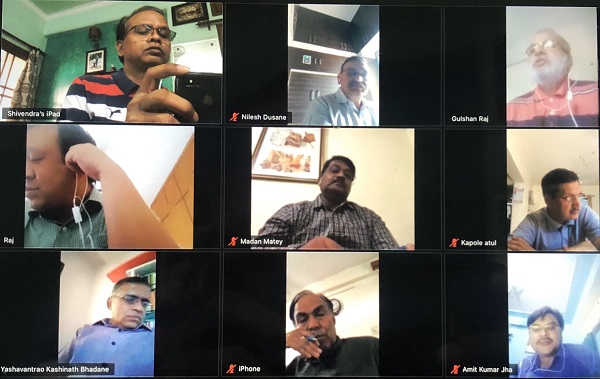 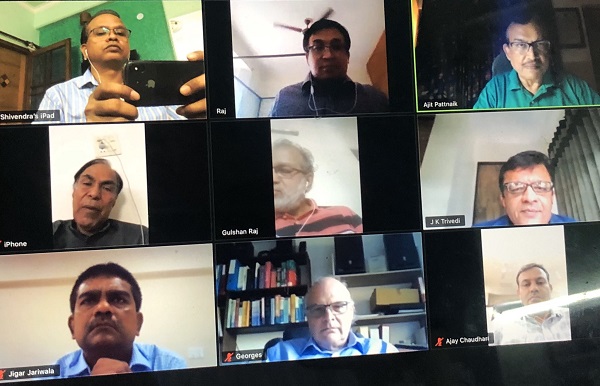 Annexure 19: Summary of Stakeholder Consultations at Sub Project SitesWhile preparing the ESDDs for the first set of 10 dams, public consultation meetings were held at all locations to get an insight about the baseline condition and problems associated with existing dam operation systems and other related issues.  These consultations mainly acted as a forum to inform stakeholders about the Project and also to elicit their opinion on the proposed works relating to dam safety. Issues relating to Project components; legacy social issues, role of the community, grievance redress etc., were discussed. Details of consultations held for DRIP II, at this stage are listed below in Table 1.Table1: Details of Consultations Consultation Findings are presented by type of stakeholder group:Affected parties: As the Project interventions at the 10 dams where consultations were held do not cause any physical or economic displacement and as such do not directly affect the public in general, none of the participants could be considered as affected parties. Other interested parties:  They informed that the Dam officials alert them with siren during gates operation. There is as such no specific impact on women due to dam operations. They have also suggested improving the security at the dams for enhanced safety to dam premises and assets and also to large tourist population, who frequent during the monsoon season. They mentioned that whatsapp groups exist within their communities and any information about employment opportunities would be helpful.Disadvantaged and vulnerable groups The Project activities under these 10 dams, is not likely to trigger additional disadvantage or create vulnerability among these group of stakeholders. During preparation of Dam specific SEPs, efforts will be required to address these groups. Majority of stakeholders wanted to have continued consultation meetings during Project preparation and subsequently during Project implementation. The participants requested for periodic consultations to enable them to contribute in the Project as well as benefit from them by getting to know about work opportunities. The participants agreed that they are mobile literate and communications can be sent through mobile messaging services or through websites. The stakeholders were appreciative of the interventions and expressed their concurrence, as any strengthening work on the dam will only help them - dam being their lifeline over the last several years.Appendix 1: Standard Environmental and Social Management Plan (ESMP)DAM REHABILITATION AND IMPROVEMENT PROJECT PHASE II(Funded by World Bank)STANDARD ENVIRONMENTAL AND SOCIAL MANAGEMENT PLAN (ESMP)August  2020IMPORTANT NOTEThis Standard ESMP is prepared with management plans for all relevant ESSs.Dam specific inputs and Management Plans of Bisalpur Dam and Tribal Development Plan of Mahi Bajaj Sagar Dam are used in this Standard ESMP purely for guidance purposes. This Standard ESMP shall be updated with sub-project specific data/ ESDD outcomes/management plans as identified in ESDD for preparing sub-project Dam specific ESMP, as applicable.Table of ContentsCHAPTER 1: PROJECT OVERVIEW AND FINDINGS OF ESDD	2091.1.	PROJECT OVERVIEW	2091.2.	OBJECTIVE AND CONTEXT OF ESMP	2091.3.	SUB PROJECT DESCRIPTION	2101.4.	Proposed Interventions/ Activities and Intended Outcomes	2101.5.	ESDD FINDINGS AND KEY IMPACTS TO BE ADDRESSED	211CHAPTER 2: Environmental and social management plans	2132.1	GENDER BASED VIOLENCE OR SEA/SH RELATED ACTIONS (ESS1)	2132.2	LABOR MANAGEMENT PROCEDURE (ESS2)	2132.2.1	Overview of labor use in the project	2132.2.2	Assessment of Key Potential Risks	2142.2.3	Responsible staff	2152.2.4	Policies and procedures	2152.2.5	Age of employment	2202.2.6	Terms and conditions	2202.2.7	Grievance Mechanism	2212.2.8	Contractor Management	2222.2.9	Community Workers	2222.3	RESOURCE EFFICIENCY AND POLLUTION PREVENTION (ESS3)	2222.3.1	Pollution Prevention and Environment Quality Management Plan (PPEQMP)	2222.3.2	Overview of PPEQMP	2232.3.3	How water and other resource use will be planned	2262.3.4	Environmental Quality Monitoring Plan and protocols	2262.3.5	Reporting	2272.4	COMMUNITY HEALTH AND SAFETY (ESS4)	2272.4.1	Overview	2272.4.2	Hazard Identification	2282.4.3	Hazard Risk Management	2282.4.4	Communication and Consultation (Workers & community)	2292.4.5	Emergency Management Plan	2292.4.6	Emergency control Centre	2302.4.7	Reference to IFC Environmental Health and Safety Guidelines	2302.5	Land Acquisition, Restrictions on Land Use and Involuntary Resettlement (ESS5)	2302.6	BIODIVERSITY CONSERVATION MANAGEMENT PLAN  (ESS6)	2342.6.1	Overview of Biodiversity  conservation and Management Plan (BCMP)	2342.6.2	Sub Project Description	2352.6.3	Inventory of Terrestrial and Aquatic Flora Fauna	2352.6.4	Likely Impact of Project Activities on Biodiversity areas	2352.6.5	Regulatory Applicability and requirements	2352.6.6	Conservation and Management Plan	2362.6.7	Monitoring, Compliance reporting and Budget	2362.7	TRIBAL DEVELOPMENT PLAN  (ESS7)	2362.7.1	TDP to a sub-project	2362.7.2	Proposed project actions in the area	2372.7.3	Tribal Groups in the Area	2372.7.4	Previous Consultations	2382.7.5	Social impacts, if any	2382.7.6	Measures to avoid, minimize impacts, if any	2382.7.7	Baseline Details	2392.7.8	Brief summary of tribal welfare programs in the state/project area	2402.7.9	FPIC	2412.7.10	Action Plan to be implemented with EAP	2422.8	CULTURAL HERITAGE PROTECTION PLAN  (ESS8)	2422.8.1	Scope of Cultural Heritage Protection Plan (CHPP):	2422.8.2	CHPP Preparation and Approval	2432.8.3	Contents of Site Specific  CHPP	2432.9	STAKEHOLDER ENGAGEMENT PLAN  (ESS10)	2442.9.1	Identification of Stakeholders	2442.9.2	Stakeholder Consultation	2442.9.3	Stakeholder Engagement and Project cycle	2452.9.4	Timelines for Information disclosure and Feedback	2462.9.5	Monitoring and reporting	247CHAPTER 3: ENVIRONMENTAL AND SOCIAL Mitigation and monitoring PLAN	2483.1	PURPOSE OF ES MITIGATION MANAGEMENT AND MONITORING	248CHAPTER 4. IMPLEMENTATION ARRANGEMENTS AND ESMP BUDGET	2574.1	IMPLEMENTATION AND SUPERVISION ARRANGEMENTS	257List of AnnexuresANNEXURE 1: OUTLINE OF CONTRACTOR’S ESMP	261ANNEXURE 2:SUB-PROJECT SPECIFIC E&S SENSITIVE INFORMATION	264ACRONYMSAIDS: 	Acquired immune deficiency syndromeCPCB:		Central Pollution Control BoardCPMU: 	Central Project Management UnitCWC: 	Central Water CommissionDMP:   	Debris Management PlanDRIP:   	Dam Rehabilitation and Improvement ProjectEAP:     	Emergency Action PlanEMC: 	Engineering and Management ConsultantESCP:    	Environment and Social Commitment PlanESDD:    	Environmental and Social Due DiligenceESF:      	Environmental and Social FrameworkESHS:   	Environmental, Social, Health and SafetyESIA:    	Environmental and Social Impact AssessmentESMF:   	Environmental and Social Management FrameworkESMP: 	Environmental and Social Management PlanESS:      	Environmental and Social StandardGBV:     	Gender Based ViolenceGRM:    	Grievance Redressal MechanismHIV:      	Human immunodeficiency virusIA:        	Implementation AgencyLMP:     	Labour Management ProcedureLPG: 	Liquefied Petroleum GasMPR: 	Monthly Progress ReportNDMA: 	National Disaster Management AuthorityNGO: 	Non-Governmental OrganizationOHS:    	 Occupational Health & SafetyOHSMP:	Occupational Health and Safety Management PlanOHSP:    	Occupational Health and Safety PlanPDO:   	Project Development ObjectivePPE: 	Personal Protective EquipmentPUC:     	Pollution Under ControlQPR:	Quarterly Progress ReportRCP:       	Resource Conservation PlanSDMA: 	State Disaster Management AuthoritySEAH:      	Sexual Exploitation, Abuse and HarassmentSEF:	Stakeholder Engagement FrameworkSEP:	Stakeholder Engagement PlanSPMU: 	State Project Management UnitST:     	Schedule TribeTDP:	Tribal Development PlanTPA: 	Third Party AgencyWB: 	World BankCHAPTER 1: PROJECT OVERVIEW AND FINDINGS OF ESDDPROJECT OVERVIEWThe proposed Dam Rehabilitation and Improvement Project (DRIP II) would complement the suite of ongoing and pipeline operations supporting India’s dam safety program. The project development objective (PDO) is to is to increase the safety of selected dams in participating States and to strengthen dam safety management in India.    Project Components include: Component 1:  Rehabilitation and Improvement of Dams and Associated Appurtenances (US$ 577.14 million); Component 2: Dam Safety Institutional Strengthening (US$45.74 million);Component 3: Incidental Revenue Generation for sustainable operation and maintenance of dams(US$26.84million); Component 4: Project Management (US$68.13 million).  Component 5: Contingency Emergency Response Component (US$0 million).The project is likely to be implemented for 300 dams in 18 states across the country. The primary beneficiaries of the project are the communities that live in dam breach flood inundation areas and the communities that depend on water, irrigation and electricity services provided by the dams that could be compromised by poor dam performance or failure.  In addition to saving lives, improved dam safety will avoid potential flood damage to houses, farm areas, infrastructure (roads, bridges, other public and private infrastructure) and industrial and commercial facilities.  Improved dam safety will also reduce the likelihood of service interruptions due to dam failure as well as potentially improving dam service provision, overall efficiency and storage capacity, including during drought periods.OBJECTIVE AND CONTEXT OF ESMPA project level ESMF has been prepared and disclosed. In compliance with the ESMF, Environmental and Social Due Diligence has been carried out employing E&S risk screening templates. ESMF mandates that for all Low and Moderate Risk projects, a standard ESMP shall be prepared, which will be updated based on the sub project specific activities. Accordingly, Standard ESMP is prepared describing the process to manage the impacts identified during the ESDD. The ESMP also determines the implementation schedule, roles and responsibilities, reporting and monitoring requirements. The management plans included in this ESMP outline the environmental and social mitigation measures and management controls to be implemented in compliance with the E&S commitments.This ESMP is a live document and is subjected to periodic review and updates. The Implementation Agency and contractors are primarily responsible for the implementation of the ESMP. Environmental and social management plans covering various phases, prepared as part of this ESMP shall be updated in line with the dynamics of project progress and stakeholder engagement inputs. If during the operationalization of this ESMP, new conditions emerge and risks and impacts differ from that identified in the ESDD, a new ESMP may be prepared adapting to the new conditions.SUB PROJECT DESCRIPTIONThis section briefly describes the sub-project as mentioned in ESDD. As an illustration, description of Bisalpur Dam is included here. This section should be customised for each sub-project.The Bisalpur Dam across Banas river, a tributary of Chambal river was constructed in the year 1999 to create irrigation and drinking water supply capacity. The dam is located in Tehsil Toda Raisingh, near Bisalpur in Tonk district of Rajasthan. The dam supplies drinking water to the tune of 11.1 TMC to Jaipur and en-route villages and 5.1 TMC to Ajmer and en-route villages.  Besides, irrigation supplies from the dam is of the order of 8 TMC to 81000 ha command area in Tonk, Todaraisingh, Uniyara and Deoli tehsils through 51 Km long right main canal and 18.65 km long left main canal. The nearest town is Deoli which is situated on Jaipur- Kota NH-12. Nearest airport is Jaipur, which is 185 km away from Dam and nearest Railway station is Bundi, which is 85 km from Dam. Distance of Bisalpur Dam from district Headquarter Tonk is about 72 km. Nearest Highway to Project is Jaipur-Kota State Highway (SH 52). The Project site is 19 km from Santhali village on SH 52 and 25 km from Deoli Tehsil. Proposed Interventions/ Activities and Intended OutcomesThis section gives details of proposed activities under the rehabilitation work as given at section 1.2 of ESDD report. Again as an illustration, description of rehabilitation work proposed at Bisalpur dam is given below. This section should be customised for each sub-project.The following rehabilitation proposals as described in the Project Screening Template (PST) have been formulated based on Dam Safety Review Panel (DSRP) recommendations. Tourism components  (s. no 4 above) are not considered as part of ESDD and ESMP as feasibility studies including various options and their possible impacts on environmental and social are yet to be carried out and shall be done separately as committed in ESCP.ESDD FINDINGS AND KEY IMPACTS TO BE ADDRESSEDThis section should also be customised for each sub-project in line with ESDD findings.ESDD has been carried out considering the proposals/interventions mentioned in the PST. The screening and site assessment exercise has identified the nature of risk and impacts, with level of risk and the outcomes are documented in ESDD report. The risks/impacts identified are related to labour employment and working conditions, pollution generation from rehabilitation work and impact on physical environment, SEA/SEAH and GBV risks. These risks are low to moderate and localised, short term and temporary in nature which can be managed following management plans and guidelines. Environment risks of air, water, noise, land use, soil and resource use for most of the activities are moderate as well as social risks of labour. Environment risks of pollution downstream and upstream is categorised as Moderate for some of the activities along with that of labour camp. As per ESMF,Occupational Health and Safety (OHS) risk is envisaged across the project interventions / dams, a separate OHS plan in accordance with WBG Environmental Health and Safety (ESHS) Guidelines and Good Practice Note on Environmental, Health, and Safety approaches for Hydropower Projects (2018) shall be applicable to all sub-projects. Hence it was not being considered under screening criteria. Occupational health and safety is considered an important requirement and shall be managed as per OHS plan and will be part of Contractor’s ESMP. Based on ESDD findings, WB Environmental & Social Standards (ESS) applicability analysis and recommended management plan is given at Table 1.1. Table 1.1 WB-ESS Applicability Analysis and Recommended management plan*Applicability of WB-ESS standards will be assessed for each sub-project during ESDD; the above table is for Bisalpur dam to be used as reference. The above recommended plans are discussed in detail in Chapter 2. CHAPTER 2: Environmental and social management plansThe E&S management plans prepared for the risks and impacts identified as part of ESDD are presented hereunder. Each plan includes mitigation measures specific to the risks and impacts and where applicable, sets out the framework for other plans and procedures to be developed later in the Project. Construction contractors will develop and implement their own site specific C-ESMPs. GENDER BASED VIOLENCE OR SEA/SH RELATED ACTIONS (ESS1)The following key actions are to be ensured during implementation:Implementation costs would include: preparation of sign boards, posters, conducting of awareness trainings by Implementing Agency and also by Contractor.LABOR MANAGEMENT PROCEDURE (ESS2)Overview of labor use in the projectNumber of Project Workers: Approximately 60 workers at different points of time (Direct workers, Contracted workers and Community workers) shall be engaged for the rehabilitation worksCharacteristics of Project Workers: As per the proposed execution strategies for all Low to Moderate risk sub-projects, the following categories of project workers are identified:Direct workers – all the existing dam site officials including those sent on deputation from other departments involved in the project activities;Contracted workers - all IAs would engage Contractors to undertake rehabilitation works; agencies/firms to support core service functions such as SCADA systems, etc. These contractors shall bring skilled Migrant workers for some of more specialized tasks; andCommunity workers (or volunteers particularly for EAP).Timing of Labor requirements:  See Table below:Hence as per WB’s guidance note, for such workers, Contractor needs to prepare detailed profile of Workforce as per table below:Assessment of Key Potential RisksLabour related risks would include:Safety issues while at work like injuries/accidents/ fatalities, Occupational health and safety risks due to exposure of workers to unsafe conditions while working at heights, working using lifts, handling of equipment and machinery, exposure to air and noise pollution etc. will be addressed through OHS guidelines. Short terms effects due to exposure to dust and noise levels, while atworkInadequate accommodation facilities for labour, including inadequate sanitation and health facilitiesDiscrimination in Employment (e.g. abrupt termination of the employment, working conditions, wages or benefits etc.)Sexual harassment at workAbsence or inadequate or inaccessible emergency response system for rescue of labour/workforce in situations of natural calamities.Health risks of labour relating to HIV/AIDS and other sexually transmitted diseases Non-payment of wagesUnclear terms and conditions of employmentDiscrimination and denial of equal opportunity in hiring and promotions/incentives/training opportunitiesDenial for workers’ rights to form worker’s organizations, etc.Absence of a grievance mechanism for labour to seek redressal of their grievances/issuesResponsible staffSee Table below for list of key activities with responsibilities:Policies and proceduresThese are listed below under the following sub-headings:  i) Incidents and Accident Notification; ii) GBV/SEAH related iii) Occupational Health and Safety; and iv) COVID considerations.Incidents and Accident Notifications: The contractor will promptly notify to the IA/SPMU within 24 hours any major incident or accident having significant impact  on the environment, tangible cultural heritage, communities, the public or workers. They will provide sufficient detail regarding the incident or accident, indicating immediate measures taken to address it, and including information provided by any contractor and supervising entity. Further the SPMU will appraise this to CPMU and WB. GBV/SEAH related: More than 95% of the contract labor is expected to be men, and women’s participation as contract labor or community labor is going to be very low. Contractors will need to maintain harmonious relations with local communities by ensuring laborers/workers adhere to Code of conduct (CoC). The CoC commits all persons engaged by the contractor, including sub-contractors and suppliers, to acceptable standards of behavior. The CoC will include sanctions for non-compliance, including non-compliance with specific policies related to gender-based violence, sexual exploitation and sexual harassment (e.g., termination). The CoC will be written in plain language and signed by each worker to indicate that they have:   	received a copy of the CoC as part of their contract;  	been explained the CoC to them as part of induction process;  	acknowledged that adherence to this CoC is a mandatory condition of employment;  	understood that violations of the CoC can result in serious consequences, up to and including dismissal, or referral to legal authorities. To mitigate potential risks related to on-site safety and GBV, the Contractor/ will undertake actions as given in Table below: Occupational Health and Safety:IA is committed to: Complying with legislation and other applicable requirements which relate to the occupational health and safety hazards. Enabling active participation in OH&S risks elimination through promotion of appropriate skills, knowledge and attitudes towards hazards. Continually improving the OH&S management system and performance. Communicating this policy statement to all persons working under the control. of IA with emphasis on individual OH&S responsibilities. Availing this policy statement to all interested parties. To avoid work related accidents and injuries, the contractor shall ensure following Do’s and Don’ts at site will: Pre employment Health Check up: Ensure that health of each worker is checked and health record is maintained before deputing them to work.Deployment of EHS officer : Designate a person responsible for OHS who is fully acquainted with  handling of OHS issuesInduction training: Ensure that every workers is  given OHS orientation training which will include use of PPE, first aid, use of fire extinguishers, action to be taken in case of accidents, caution to be exercised during working at height or confined areas, respecting system and procedures evolved at site for safe working. Training shall create enough awareness amongst workers so that they take reasonable care to avoid acts or omissions that are likely to result in injury to self, or the other workers/and other people.First Aid: Ensure that first aid box is provided at each workplace with easily identifiable location. Few workers shall be trained as first aider including in CPR techniques. PPE: Ensure availability of PPE. helmet, boot, earplug (for noisy areas) , mask for dusty areas, gloves, safety belt and safety jacket.SOPs: Define SOPs (standard operating procedures) for Woking at height or confined areas which will include minimum two persons working, one at work and another standby as rescuer. Ventilation : Maintain adequate ventilation at confined areas and at workplace.Illumination : Maintain adequate illumination at all workplaces.Electric Hazards : Prevent exposure to electrical hazards.Fire Protection: Ensure adequate fire extinguisher (as per type of fire hazard viz A, B , C  ) are placed at workplace. Dust Control : Ensure that workers are not exposed to high dust and noise level which can affect their health. Use dust suppressing system like water sprinkling and muffler or acoustic enclosures for noise generating system. Gas Cylinder handling: Acetylene and oxygen/gas cylinders shall be handled using trolley where these cylinder are securely separated with each other for its safe use. Drinking Water and Sanitation: Ensure that safe drinking water is available at each work site. Also mobile toilets fitted with anaerobic sewage treatment system are provided at each work site. Barricading and securing the work areas: Each hazardous work area, if any, have safety barricading depending on nature of hazard viz trip, fall danger, restricted entry area, electrical hazard. Safety Signage and Mock Drill: Place adequate safety caution and signage in local languages for awareness to workers. Also conduct periodic mock drill.Back-up Medical facility: identify and tie up with equipped hospital capable of providing ambulance and medical facilities or handling major injuries. Accident Reporting Analysis and Prevention: Identify the reportable accidents, analyse the cause of each reportable accident, maintain the record with analysis and take corrective action based on cause analysis for prevention of such accidents in future.Caution from Covid-19 scenario: Provide multiple entries for workers to avoid crowding depending upon site condition. Ensure that physical distancing is maintained as far as possible at workplace. Each workers shall be provided with face mask. Compliance to law: Ensure those legal requirements are followed like restriction on use of Child labour etc. DON’TDo anything which may leads to risk to established health, safety and well being rules or relevant health, safety and well being regulatory requirements.Jeopardise mental and physical well being or that of people you work with by, for example, imposing unreasonable deadlines or regularly demanding longer working hours.Further to enforce the compliance of environmental management, contractors will be responsible and liable for safety of site equipment, labours and daily workers attending to the construction site and safety of citizens for each work site, as mandatory measures. Occupational Health and Safety MonitoringOHS compliance monitoring will carried out by designated E&S Expert every month. Contractor will provide compliance in initial report to Engineer in charge and thereafter submit a compliance report every 3 months.  Following shall be covered as part of OHS monitoring:Health check-up records of workers, as applicable.Accident hot spots on transport route, if anyTraining and awareness of labour – OHS, Emergency Management, Use of PPEsIdentification of hazardous working locations and marking Emergency response procedureAvailability of PPEs – types, numbersAccident reportingCommunication and Consultation (Workers)Workers consultation will be regular features. However, this aspect shall be as per consultation process defined under other plans and ESS4. Training and RecordsContractor will provide training to all workers before start of work and thereafter every three months. He will maintain training records and share the details with E&S experts of the dam as part of his quarterly progress report. The training should cover the following:General awareness about the site, type of works to be carried out and risks involvedUse of appropriate PPEs for different types of works including dust masks and ear muffsFollowing work instructions for hazardous/risky operations as marked on siteHow to act during emergency including basic rescue operations and accident reportingLocation of first aid boxes and fire extinguishers and how to use themHandling of gas cylinders Emergency Preparedness and Management Emergency Preparedness and Management Plan shall be followed as given under ESS 4Reference to World Bank Group –(WBG) Environmental Health and Safety (EHS) and Other Guidelines The WBG Guidelines of Environmental Health and Safety (WBGEHS) provide detailed guidance note on health and safety requirement and good practices. The WBGEHS guidelines are intended to be used in conjunction with Indian legislation on OHS at construction sites and shall be referred by contractor and IAs while finalizing site specific contractor’s EHS management plan.  COVID Considerations:  COVID considerations: Influx of Migrant Labour is likely as there will be a need to perform high skilled jobs which may not be available locally or even within the state. These are likely to come from other states or adjoining states or districts. Possibly 10-15 persons are required for highly skilled jobs.  The remaining – semi-skilled and unskilled labor will be sourced from within the district. Hence as per WB’s guidance note, for such workers, Contractor needs to:Prepare detailed profile of Workforce as per table below:At the time of labour engagement and start of work or anytime during the execution of work, any directives issued by government with respect to labour movement, labour stay at site, social distancing or any other restriction put in place to contain the spread of infectious disease such as COVID-19.Actions by IAIA will monitor and ensure that contractor will follow any restriction on movement or advise on distancing as issued by government due to COVID-19 or any other infectious disease during the period of construction.  IA will request the details from the Contractor about the measures being taken to address the risks. This may include the following aspects as relevantConducting pre-employment health checkscontrolling entry and exit from site/workplaceGeneral hygiene Cleaning and waste disposalAdjusting work practicesreviewing accommodation arrangements, to see if they are adequate and designed to reduce contact with the communityreviewing contract durations, to reduce the frequency of workers entering/exiting the siterearranging work tasks or reducing numbers on the worksite to allow social/physical distancing, or rotating workers through a 24-hour scheduleproviding appropriate forms of personal protective equipment (PPE)putting in place alternatives to direct contact, like tele-medicine appointments and live stream of instructions.  Instances of spread of virusTraining and communication with workersCommunication and contact with communityRequest the Contractor to convene regular meetings with the project health and safety specialists and medical staff (and where appropriate the local health authorities), and to take their advice in designing and implementing the agreed measures.  A senior person should be identified as a focal point to deal with COVID-19 issues e.g. work supervisor or a health and safety specialistRequest for coordination arrangements, particularly at site where there are a number of contractors and therefore (in effect) different work forces (PIU could request the main contractor to put in place a protocol for regular meetings of the different contractors)Check with Contractors on whether the workers are informed/encouraged to use the existing project grievance mechanism to report concerns relating to COVID-19Age of employmentThe minimum age of employment for this project shall be 18 years and to ensure compliance, all employees will be required to produce aadhar card or any other valid proof of age. If any contractor employs a person under the age of 18 years, that contractor will not only be terminated by IA but also be reported to the authorities. Terms and conditionsTerms and conditions for three types of workers are presented below:The Direct Workers (Dam officials, government officials) are governed by their employment agreements with the Water Resources Department Contractors will also be required to comply with the most current Regulation of Wages for the Building and Construction Industry which is issued by the Government and reviewed on a regular basis. The Minimum Wage Act specifies the minimum wages, hours of work, overtime pay, leave entitlements, travelling and Subsistence Allowances and the issue of protective clothing. Before a contract is awarded, contractor is required to certify in writing that the wages, hour and conditions of work or persons to be employed by him on the contract are not less favourable than those contained in the most current wages regulation issued by the Labour Commissioner. Where a contractor fails to comply with this requirement, the contract with the contractor may be withdrawn as an approved contractor upon recommendations of the Labour Commissioner. In ensuring full compliance with the law in this regard, contractors will be required to furnish with copies of the labour license and/ or copies of contract of all its workforce. As a monitoring mechanism, a contractor shall not be entitled to any payment unless he has confirmed that all employment conditions of the contract are being complied with. The IA would intervene if the contractor defaults in the payment of wages due to any of its employees.‘Community Workers’ is further detailed in following sections.Grievance MechanismThe Grievance Mechanism for Workers will be organised as follows. Direct Workers (Project Officials): The Executive Engineer, Dam Authority, will be responsible for providing guidance and advice on all worker related grievances and their redressal, in line with the state and national legislation and the LMP.  Contract Workers:  While the Contractor will have his own GRM, the IA (Water Resources Department will have oversight) and the overall responsibility for ensuring the establishment and implementing the GRM for project workers.  In this regard, the Executive Engineer will be responsible to ensure that the Contractor has established and operationalised the contract workers grievance redress mechanism.  In this, Contractor will be supported by Environment and Social nodal officers by IA designated for the purpose. S/he will also be responsible for tracking and resolving workers grievances. S/he shall maintain records where grievances and complaints, including minutes of discussions, recommendations and resolutions made, will be recorded. COVID considerations: In COVID context, the nature of complaints may be particularly time-sensitive and sensitive in terms of confidentiality. Hence, Contractor should consider streamlined procedures to address specific worker grievances, which would allow workers to quickly report labor issues, such as a lack of PPE, lack of proper procedures or unreasonable overtime, and allow the project to respond and take necessary action. Community Workers:  The Executive Engineer, Dam Authority, will be responsible for providing guidance and advice on all community worker related grievances with this LMP.  The designated Social Expert in SPMU will provide overall implementation and capacity building support on resolving all workers grievances and will support the Executive Engineer in this regard. S/HE will also include workers grievance status in the progress report. Grievances will continue to be received through established communication channels. Workers will also be able to submit their grievances through the district Labour Department, whose contacts will be shared with all the contractors and worksites. Contractor ManagementIA will ensure that contractor monitor, keep records and report on terms and conditions related to labour management. The contractor must maintain records with evidence of all payments made, including social security benefits, pension contributions or other entitlements, as applicable based on workers engagement i.e.-fixed term contract, full-time, part-time or temporary.The application of this requirement will be proportionate to the activities and to the size of the contract, in a manner acceptable to CPMU and the World Bank: Labour conditions: records of workers engaged under the Project, including contracts, registry of induction of workers including CoC, hours worked, remuneration and deductions (including overtime), collective bargaining agreements;Safety: Reportable incidents and corresponding Root Cause Analysis (lost time incidents, medical treatment cases), first aid cases, high potential near misses, and remedial and preventive activities required (for example, revised job safety analysis, new or different equipment, skills training, and so forth). Workers: number of workers, indication of origin (local and migrant), gender, age with evidence that no child labour is involved, and skill level (unskilled, skilled, supervisory, professional, management). Training/induction: dates, number of trainees, and topics. Details of any security risks: details of risks the contractor may be exposed to while performing its work; the threats may come from third parties external to the project. Worker grievances: details including occurrence date, grievance, and date submitted; actions taken and dates; resolution (if any) and date; and follow-up yet to be taken; grievances listed should include those received since the preceding report and those that were unresolved at the time of that report. Community WorkersAll OHS related aspects shall be applicable to this category of workers also, if they are engaged. RESOURCE EFFICIENCY AND POLLUTION PREVENTION (ESS3)Pollution Prevention and Environment Quality Management Plan (PPEQMP)Dam rehabilitation work in general can be categorised as civil work including paint work and hydro-mechanical work. requiring labour involvement for works, use of resources such as raw material, water and power during construction, pollution generation from storage and handling of material, generation of waste, use of paints and other chemicals for construction activities and generation of hazardous waste, transportation of raw material, etc. As all the proposed structural interventions are within the dams’ premises, no adverse impacts are envisaged on communities including on the disadvantaged or vulnerable people.Resource Efficiency, Pollution Prevention and Management plan is prepared to address potential risks identified with respect to resource use and pollution generation from civil, hydro-mechanical and painting work and also from labour camps and colonies. Overview of PPEQMPWater Management  The proposed intervention activities are not expected to impact water resources as the proposed interventions are neither crossing, altering or disturbing drainages nor impacting ground water resource in any form. Use of resources such as water and power will be optimized before start of work.Construction related impacts and risks for water quality include:Accidental release of fuel or chemicals and contamination from poor waste management practices can affect surface and groundwater; although quantum of waste is expected to be small.Fuel/oil leakage from construction machinery working near water bodiesConstruction work along river bankGeneration of sanitary wastes from labour colony and construction sites finding way to water bodies  Pollution prevention and control measures to avoid surface water pollution shall include:Labour camp will have adequate sanitation arrangement in terms of mobile/fixed toilet with arrangement of sewage collection and disposal. No wastewater from the camp/work force site shall be discharged directly without any treatment in to any surface water channels or drain, which eventually joins surface water bodies.The oil/lube storage shall be under roofed areas with impermeable cement concrete surfaces and provided with separate drainage system with oil separators. No discharge from oil/lube storage areas shall be directly discharged in to any open surface water channel/ streams.No construction debris and/or spills of construction materials are dumped on to stream waterway. Construction work along river bank shall be done in lean season when surface water level has receded and clear construction area is available.Activities like Rip-rap replacement and work on upstream side of dam (reservoir side) will be taken up only when the water level is low and clear work area is available. Adequate protection needs to be provided to avoid spillage of chemicals/construction material in reservoir.Air Quality Management  Construction activities can give rise to dust emissions if not effectively managed and have the potential to affect receptors near to the main construction sites due to dust generated from demolition, excavation, operation of construction equipment and machinery, increased movement of vehicles, onto the local road network. Earth works will result in exposed areas of soil which will potentially generate dust when the weather is windy. The level and distribution of dust emissions varies according to the duration and location of activity, weather conditions, and the effectiveness of suppression measures.Gaseous emission during construction will be from machinery, equipment and vehicles used for material transportation. The operation of vehicles and equipment will result in emissions of carbon monoxide, sulphur dioxide, and oxides of nitrogen. In particular, all commercial vehicle driven with diesel fuel is often used in India. Impact is expected to be localised. Keeping in view the quantum of work and requirement of raw material, only marginal increase in number of vehicles is expected, therefore, emission on village road due to vehicular movement will not be significant.As the project is presently operational and the interventions are not going to alter the project operation in any manner, no operational phase impacts are envisaged on ambient air quality.	Pollution prevention and control measures to avoid air pollution shall include:Among the air pollutants, dust levels in term of PM2.5 and PM10, is the most significant. In order to prevent and control the dust levels, the following measures are to be strictly adhered to:The contractor/transporter shall carry valid PUC (Pollution Under Control) certificate and only compliant vehicles shall be deployed during construction. The vehicles and equipment used during construction should be we well maintained, to ensure minimum emissions. Engineer in Charge will carry out physical inspection to ensure compliance. The contractor shall provide wind barrier, if required, depending on most prevailing wind direction and presence of sensitive receptors at downwind side, at perimeter of construction site to arrest or blowing of suspended particle. Regular sprinkling of the water will be done on construction sites for dust suppression if there is potential of dust emission from storage of handling of loose material.If power connection is not available, Mobile DG sets may be used for lighting only during construction phase and they should meet emission and noise standards as per guidelines/standards issued by CPCB.All the construction workers and other staff, who get directly exposed to dust, should necessarily be provided with dust masks.Noise and Vibration Control Sources of noise will be the vehicles and equipment for construction at the project sites. Due to construction activity in the area, noise levels will increase during the period of construction, however, they will remain limited to the work area mainly where construction activity will progress.Impact of noise generation due to operation of construction machines and equipment is the exposure of workers operating these machines and other who are working in the surrounding. Such impacts can become significant if they are exposed to high noise for long hours continuously. 	Pollution prevention and control measures to avoid Noise pollution shall include:DG sets, if required, will have a valid Type Approval Certificate and Conformity of Production certificate as per CPCB guidelines. All the construction equipment will be required to use available noise suppression devices and properly maintained mufflers.Workers in high noise area, will be provided with ear muffs.. Workers exposure (time duration) to high noise will also be controlled.Minimize the use of noise producing equipment during night hours to avoid the disturbance to locals and wild animals of surrounding area.Vehicles to be equipped with mufflers recommended by the vehicle manufacturer.Movement of vehicles on village roads especially heavy vehicles for transportation of construction material, equipment, etc. shall be done during day time only.Waste Management from Hydro-mechanical worksProject interventions include hydro-mechanical work such as repair/replacement of hoists and ropes, repair and general maintenance and up-keeping of gates, etc. These activities will generate waste in terms of replaced parts, packaging material, empty containers, use and disposal of oil & grease, iron scrap, etc. There will be a mix of hazardous and non-hazardous wastes. It is important to have a plan ready for disposal of such wastes before start of the activity. Pollution prevention and control measures with respect to waste management:Project engineer needs to identify all the waste generated from hydro-mechanical work including replaced parts with estimated quantities and categorisation as hazardous and non-hazardous waste. Storage and disposal of removed parts need to be planned by Executive Engineer; separately for hazardous waste which will be given to authorised vendors only.Debris Management  Rehabilitation work will generate construction debris due to repair and demolition works such as removal and fresh laying of rip-raps, removal of top layer during road repairs, operation of construction equipments and machinery and waste generation thereof, etc. 	Pollution prevention and control measures in respect of Debris management shall include:Debris disposal site shall be identified by contractor and concerned Executive Engineer together and necessarily avoid natural water courses. While identifying such locations, endeavour would be to find low lying areas nearby so as to avoid effort of transporting debris.  Area on the course of natural drainage should be avoided.The construction debris from all operational areas shall be regularly scavenged and disposed off at identified disposal sites only. No dump site shall be located in forest area. No dump site shall be located on agricultural area. The Contractor shall educate his workforce on issues related to disposal of waste.The debris disposal sites have to be suitably rehabilitated by leveling and restoring to original conditions and slopes stabilized.If required, grass and local shrubs should be planted to rehabilitate the site. How water and other resource use will be plannedResource planning will be done by contractor in consultation with engineer in charge. After award, the contractor will make an estimate of the raw material requirement, sources for procurement and transportation route. Contractor will discuss the plan with Engineer in Charge at site and get approval. Material to be procured from quarry/borrow area, shall be identified by contractor along with source. Approval status will be submitted to engineer in charge for consent. Requirement of water and power at various locations for construction work and labour camp shall be established by contractor and discussed with Engineer in charge. Locations, where DG power is to be used, shall be identified along with location of DG set and its noise and emission impacts on labour and community. Mitigation measures such as ear muffs for labour and sound barrier for community, if required shall be established. Environmental Quality Monitoring Plan and protocolsThis being rehabilitation work limited to dam area only with localised impacts which can be managed by implementing standard ESMP, environment quality monitoring is not required. However, keeping in view that some of the dams are located in proximity to protected areas, environmental quality monitoring will be carried out at such dams only. These requirements are indicative and can be altered and modified as per project components and activities proposed.Environment Quality monitoring requirements for dam located in proximity to protected areas (where applicability of ESS6 is identified during ESDD) are tabulated below:ReportingContractor will prepare a Quarterly Progress report (QPR) and submit to Engineer in Charge. The report will cover the compliance status of the Project with the ESMP in their scope and shall include Debris Management, Resource Conservation and Pollution Prevention Plan implementation. The Engineer in Charge through E&S expert at SPMU will include its own monthly inspection report and submit the report to SPMU/IA every quarter. COMMUNITY HEALTH AND SAFETY (ESS4)OverviewDam rehabilitation work, although limited to dam complex, can increase community exposure to risk and impacts. ESS4 addresses the health, safety, and security risks and impacts on project-affected communities and the corresponding responsibility of SPMU/IA to avoid or minimize such risks and impacts, with particular attention to people who, because of their particular circumstances, may be vulnerable.  Occupational health and safety (OHS) requirements for project workers are set out in ESS2, and measures to avoid or minimize impacts on human health and the environment due to existing or potential pollution are set out in ESS3. ESDD has identified that there will not be any direct risks and impacts on communities due to proposed rehabilitation work including those who are vulnerable.Following sections propose mitigation measures in accordance with mitigation hierarchy to mitigate any indirect impact on communities.Hazard IdentificationImplementations of sub-project activities pose minimum risk to community health and safety risks as the proposed rehabilitation work will be limited to dam area only. However, transportation of material; setting up of labour camp; influx of workers, though small in number and generally skilled workers only; pollution generation from rehabilitation work; may have indirect impact on  community as identified in the ESDD report. The risks are summarized below: Traffic and Road Safety – Sub-project activities are largely structural interventions categorised as civil works and hydro-mechanical works. This would require transportation of construction material, equipment and machinery, instrumentation, parts and accessories to the dam. In addition, there will be movement of workers (direct and contract workers) to and from site. Transportation of man and material will increase traffic on the village roads during the period of construction leading to increased risk of accidents, spillages, noise and air emissions on generally deserted village roads. Keeping in view the nature of proposed rehabilitation work, only few  vehicles will be added per day, therefore this activity do not pose any risk to community.However drivers will be advised to limitthe vehicle speed to 30 KM/hr in village areas. Community Exposure to Health Issues – The sub-project activities will require contract workers – skilled and unskilled. It is expected that unskilled workers will be available locally; however, a small number of skilled workforce will come from outside the area and expected to stay at site. Influx of workers and setting up of temporary labour camp interfacing with community may increase the health risk of community. Migrant workers can be potential carriers of new infectious diseases not known in the area and impact the community health. Labour camp in vicinity of community may pose risk of unplanned waste and waste water discharge..Management and Safety of Hazardous Material – Sub-project civil and hydro-mechanical interventions may require use of hazardous material in limited quantities such as fuels, flammable gases e.g. as acetylene and LPG, etc. Transportation, storage and handling of these hazardous materials requiring careful handling and disposal to minimise risk of public exposure.Hazard Risk ManagementFollowing measures are proposed to minimise the community health and safety risks due to sub-project activities:Traffic and Road SafetyTransportation of lose construction material will be through covered vehicles onlyPUC for all transport vehicles will made compulsory No large scale movement of vehicles at night timeDrivers will be issued instructions to follow signage and safety normsCommunity Exposure to Health IssuesHealth and hygiene requirement of the labour camp will be maintained though out the project cycle – potable water, power, community/individual kitchen, waste managementSeparate toilets for male and female workers staying in labour camp connected to septic tanks/adequate waste collection and disposal arrangementWaste management system will be implemented in labour camp by providing adequate number of bins and collection system to avoid littering of wasteLabour will be sensitized to follow good health and hygiene practices for their as well communities healthIncident Management, OHS monitoring, training:Labour interaction with communities, Incident prevention and management, OHS monitoring, Health and Hygiene, training are discussed as part of labour management Plan ESS2. Communication and Consultation (Workers & community)Stakeholder consultation was carried out involving direct workers and community in the month of January 2020, during ESDD preparation. Direct workers are well aware of rehabilitation work and confirmed these activities remain limited to dam complex only. Community participants welcomed the proposed interventions relating to dam safety and confirmed that there are no pending issues regarding dam construction related resettlement. The participants explicitly mentioned that the dam is their lifeline and strengthening works will help their long term livelihood and therefore welcomed such information. Participants have expressed that they do not have any grievances and as such no grievances were ever reported from their communities/neighbourhoods. Consultations will be continued during various phases of the project by IA.Emergency Management PlanEmergency Management Plan should be displayed prominently at work site in local language for ease of understanding of workers and staff. It should contain following information:Name, Designation & Contact Numbers of the site supervisor and alternate to be informed in case of any emergency;Contact details of nearby hospitals, fire department and police departmentLocation of fire extinguishers, first aid boxes, emergency alarm and assembly pointsPotential Emergencies Situations such as fire, fall, electric shock, etc. & response measures such as use of fire extinguishers, rescue procedures, switching off main power (can be made pictorially).Responsibility of site supervisor (or his alternate in case he is not present) will be clearly defined including:Assess the level of emergencyProviding first aid/organize rescue, as per the emergency situationAssess the need for hospitalization and call ambulanceEvacuate the area/limit entry after assessing type of emergencyAssess emergency situation and its potential of expanding and inform IA and first responders, as required (fire, police and medical)Prepare accident report – root cause, corrective action and preventive actionEmergency control CentreControl room at dam serves as Emergency Control Centre, which has basic communication facilities. The same will be upgraded to serve as emergency control centre with following facilities:Display of the name of site emergency controller and all relevant phone numbers – project personnel, police, fire, medical, district administrationPhone connection – landline/mobile (2 numbers)Site layout diagram with entry and exit routes / Assembly pointsTwo numbers of first-aid boxes with prescribed first-aid medicinesTwo numbers of blanketsDrinking waterTwo numbers of rescue ropesTwo numbers of high beam torchesFire extinguisher of DCP and CO2 type.Reference to IFC Environmental Health and Safety GuidelinesThe IFC guidelines of environmental health and safety provide detailed guidance note on health and safety requirement and good practices. This manual shall guide contractor and IAs while finalizing site specific contractor’s EHS management plan.  Land Acquisition, Restrictions on Land Use and Involuntary Resettlement (ESS5)Based on the implementation experience of  DRIP I, applicability of ESS5 seems to be very rare; and it has not been identified in any of the  ESDDs completed so far for Low to Moderate Risk category projects. But bringing in the standard ESMP document for Low to Moderate Risk Category projects with an explicit objective that in case during implementation stage of rehabilitation activities especially in very few exceptional cases, dam owners can address any relevant issues related to ESS5. This template shall be used on need basis by dam owners.Construction stage Impacts:  These could include: Temporary loss of businessLand and assets temporarily impacted during constructionMinor impacts on community resources/Common property resourcesTemporary – short duration or prolonged disruption to services such as water supply, power Disruption to traffic movement leading to time delays;Assessment of Impacts – Nature and ExtentDetails on impacts based on enumeration of impacts (Census & Socio-economic survey) is as followsTable 2.1 – Impact by ActivityTable 2.2 Usages of structureTable 2.3 Typology of affected structuresTable 2.4 Type of affected CPRTable 2.5 – Extent of Impacts on structures/Common propertiesTable 2.6 Loss of Income (due to loss of temporary access, damage to crops/ trees)Brief Socio-Economic Profile of Impacted Persons/Households:  Based on the rapid census and socio-economic survey and consultations, details are given below:Entitlement Matrix:  Such impacts would be addressed through the relevant provisions outlined in Resettlement Policy Framework (refer to Annexure 10 of ESMF for full details)Budget for ARAP implementation BIODIVERSITY CONSERVATION MANAGEMENT PLAN  (ESS6)“Protected Area" means a National Park, a sanctuary, a conservation reserve or a community reserve notified under Wildlife Protection Act. Any new or expansion project within or in proximity to protected area, will have to undergo wildlife Clearance, however, rehabilitation work at existing dams in proximity to protected area do not require any clearance/compliances. WB ESS6, “Biodiversity Conservation and Sustainable Management of Living Natural Resources” requires assessing its applicability to a sub-project during ESDD, keeping in view the potential impact on biodiversity or habitat either positively or negatively, directly or indirectly. Keeping the above in view, Biodiversity Conservation and Management Plan will be prepared for only those sub-projects which are in close proximity to any of the protected areas, to mitigate potential indirect impacts. The requirement is established during ESDD.For illustration, data of Bisalpur dam is used here, which can be customised to individual sub-project requirement where applicability of ESS6 is identified during ESDD.Overview of Biodiversity  conservation and Management Plan (BCMP)Conservation Reserves in India are declared for the purpose of protecting landscapes, seascapes, flora and fauna and their habitat. The rights of people living inside a Conservation Reserve are not affected. Bisalpur conservation reserve lies in the vicinity of Bisalpur Dam. Bisalpur Conservation Reserve was declared by Government of Rajasthan by publishing notice in Rajasthan gazetted on October 13, 2008. The notification defines the boundary of the conservation reserve in schedule I and II covering an area of 36.67 sq. km and 11.64 sq. km respectively i.e. total area under conservation reserve is 48.31 sq km.  The notification exempt from its purview, the diverted forest area for Bisalpur dam, Bisalpur left bank canal, forest area under submergence, revenue land of Banas river, community places, roads, temples, religious rest houses (dharmshala), electrical lines, water lines, dam, canals, etc.The project is not proposing to undertake any work in Conservation Reserves; no part of the conservation reserves will be used for transportation of material, waste disposal or labour accommodation, therefore, no direct impacts are envisaged. There is a potential risk of  indirect impacts, on conservation reserve as proposed  rehabilitation work will involve outside labour, though small in number, to stay and work in proximity to conservation reserve. To minimise such risk, Biodiversity Conservation Plan is prepared. Sub Project DescriptionAll rehabilitation work proposed for Bisalpur dam is limited to dam complex and none of the activities will be taken outside the dam area. The work proposed is of civil and hydro-mechanical work on upstream and downstream face of the dam. Civil work will be carried out by contractor(s) as these are labour intensive activities and would be completed over a period of 3 years. Typically, civil work on upstream body of dam will be planned when the reservoir level is low i.e. during lean/pre-monsoon season (typically January to April). For downstream work such as repair of training walls, extension of retaining walls, repair of spillway glacis, etc. will be done when the water level is not increasing and the requirement of gate opening will not be envisaged for few months. This will be done typically during post monsoon season when water level in reservoir is continuously dropping. These activities can be undertaken during December to April. Labour requirement will vary during the three years construction period; the peak labour is expected to be 25-30 persons. The project has established a labour colony during the dam construction, which is located at about 3 Km from the dam. Some of the dam workers are residing their however, there is enough accommodation available to house up to 50 workers. The colony has temporary houses, water and power connection, septic tank connection, road connectivity and green areas. There is a middle school as part of the colony and also a police station nearby. Project has committed to house all the labour in these houses. The colony is just outside the boundary of conservation area. Inventory of Terrestrial and Aquatic Flora FaunaA detailed inventory is included in ESDD ReportLikely Impact of Project Activities on Biodiversity areasAs discussed in ESDD report, the proposed rehabilitation work will not impact or violate any part of conservation reserve. All the proposed activities will remain limited to dam complex, which is outside the conservation reserve. There is only small possibility of indirect impacts due to labour camp in proximity to Conservation Reserve boundary.  Labour could indulge in cutting of trees for cooking and space heating, hunting of wildlife for food and game, etc. and may venture into conservation area. To minimise such risks, Biodiversity Conservation Management Plan is prepared to ensure no net loss to biodiversity. Regulatory Applicability and requirementsConservation reserves and community reserves in India are terms denoting protected areas of India which typically act as buffer zones to or connectors and migration corridors between established national parks, wildlife sanctuaries and reserved and protected forests of India. Such areas are designated as conservation areas if they are uninhabited and completely owned by the Government of India but used for subsistence by communities and community areas if part of the lands is privately owned. These protected area categories were first introduced in the Wildlife (Protection) Amendment Act of 2002 − the amendment to the Wildlife Protection Act of 1972. These categories were added because of reduced protection in and around existing or proposed protected areas due to private ownership of land, and land use.Conservation and Management PlanFollowing measures are proposed for conservation of biodiversity:Labour will be sensitized to ensure that they do not indulge in tree cutting or hunting.Any access/short cut, linking work sites and labour camp through PAwill be blocked/fencedProject authorities/contractor will be bound by rules and regulation of Wildlife (Protection) Act, 1972 of India and any other rule and guidelines, stipulated by the state Government. No dumping site will be identified in the protected area (this is not permitted by law) and no waste dumping (even temporary) will be permitted in that area.The project staff and workforce will be appropriately made aware about the importance of biodiversity and shall be advised not to indulge in any illegal activityIn case of any violation, strict action and penalties would be levied in accordance with the law by appropriate authorityMonitoring, Compliance reporting and BudgetPhysical inspection by Engineer in Charge, before start of work and thereafter every month to check:Location of labour camp/colony with respect to conservation area and expected locations of breachRoute of labour movement from camp/Colony to work site and back and any possible interference with the protected area (block any short cuts/access)Review of complaints received, if any, reporting labour movement in the protected area and take corrective actionReview of labour training content and record to ensure labour is sensitized to the need of biodiversity conservationPreparing quarterly compliance reportBudget for biodiversity conservation, which largely involve inspection and monitoring by E&S experts, will be part of overall ESMP implementation budget.TRIBAL DEVELOPMENT PLAN  (ESS7)	TDP to a sub-projectRehabilitation work proposed at sub-projects will be limited to dam area and no structural interventions are proposed outside, therefore, no direct impact on local community is assessed as part of ESDDs. The project activities do not lead to any direct or indirect impacts on local communities due to structural interventions. Only non-structural interventions such as preparation and implementation of EAP and early flood warning systems will involve engaging with variety of stakeholders including tribal groups, living in the vicinity of the dam and would need to be consulted and informed in culturally appropriate approach – language, techniques that are familiar to them.Bank ESF (ESS 7 on Tribals) is applicable if:there is a project /activities in Schedule V or VI areasIn other areas outside of schedule areas, there are tribal groups who meet the four characteristics as given in para 8 of ESS 7It does not apply if there are tribals in the project area, but such groups are mainstreamed into the general society e.g. there are tribals at Hirakud Dam too but over the period of time a whole township has come in the place and there are all kinds of peoples - tribals and non-tribals living and hence no distinguishing feature exists between them.Keeping the above in view, TDP will be prepared for only those sub-projects where applicability is established during ESDD.For illustration, data of Mahi Bajaj Sagar dam is used here, which can be customised to individual sub-project requirement where applicability of ESS7 is identified during ESDD.Proposed project actions in the areaRehabilitation work proposed at Mahi Bajaj Sagar will be limited to dam area and no structural interventions are proposed outside, therefore, no direct impact on local community is assessed as part of ESDD. Risk categories of all the proposed activities have been assessed, as Low to Moderate and Standard ESMP updated with project specific activities will be applicable. The project activities do not lead to any direct or indirect impacts on fishing and related livelihoods Mahi Bajaj Sagar Dam, in Banswara district is located in Schedule V area and therefore, this Tribal Development Plan is prepared to help to avoid any indirect impact on tribal population especially during the EAP implementation where downstream population will be engaged during information dissemination. Tribal Groups in the AreaMahi Bajaj Sagar dam is located in Banswara district, which is declared Tribal Area as per Scheduled V Areas of Rajasthan. The district is predominantly inhabited by tribals mainly Bhils, Meenas, Damor, Charpotas, Ninamas etc. Bhils are the largest tribe in Rajasthan and are concentrated in Banswara district in large numbers. The Bhils were originally food gatherers, however, with the passage of time; they have taken up small-scale agriculture, city residence and industry employment. The Meenas (Minas) is derived from ‘Meen’, meaning Fish in Sanskrit. The Meenas are spread across the geography of Rajasthan.  The Indo-Aryan language, Vagri is their mother tong and they are convergent with Gujarati and Mewari. Damors are mainly cultivators and manual laborers. Previous ConsultationsA stakeholder consultation meeting was conducted at dam on 18/01/2020. It was attended by permanent staff of the borrower (WRD) working at dam, workers from nearby villages and locals. Following is the outcome of the stakeholder consultation meeting:Agriculture is still the main occupation of people around the damThe counterpart staff is well aware of the interventions proposed in the PST and the execution plan. The counterpart staff requires awareness/operational training on ESF and related compliances prior to procurement process.The participants have affirmatively communicated that they are aware of the proposed works being taken up with WB supportThe participants informed that the dam is their lifeline and works to strengthen will only benefit them and their next generation by providing water supply for both irrigation and drinking as well as power.It is learnt that around 100 boats operate in the dam for fishing. The tribal fishermen collect the fish and sell to the contractors at a designated rate by the government. This arrangement is made to protect the tribal fishermen from possible exploitation and assure regular income to locals tribal population. The proposed interventions do not interfere either directly or indirectly and no disruptions are anticipated.The boundary fencing component will not be obstructing access to facilities/ livelihoods of the local communities. The participants stated that no accidents/ disaster related incidents ever took place in their know-how. The link road from colony circle to "0" chain rest house Mahi Dam is also used by local communities. Renovation of the road is welcomed by them.Social impacts, if anyPositive Impacts: The tribal households will be indirectly and positively benefited by the dam safety interventions proposed for each sub-project Dam as these will help improve the overall safety of the dams.  Potential adverse impacts:.  NoneThese activities in no way cause restriction on access to land or use of resources by local communities and there is no economic displacement envisaged due to the sub-project.  Only non-structural interventions such as preparation and implementation of EAP and early flood warning systems will involve engaging with variety of stakeholders including tribal groups, living in the vicinity of the dam and would need to be consulted and informed in culturally appropriate approach – language, techniques that are familiar to them.Measures to avoid, minimize impacts, if anyAs the structural interventions will not lead to any adverse impacts, no specific mitigation measures are required. However, in context of non-structural measures, implementation of EAP and early flood warning system will be shared in meetings and informed in language/techniques which are conversant to them.Baseline DetailsAs per Census Data, 2011; Banswara district has a population of 17,97,485 out of which 13,72,999 persons are ST (76.38%). Distribution of ST population across CD Blocks and between rural and urban area is tabulated below.Main Occupational Categories in the district/project area are: Cultivation - This is the predominant form of employment across the district/region. The economy of Banswara district is mainly dependent on agriculture as 81.4 percent workers in the district are either cultivators or agricultural labourers. The main occupation of these tribal people is agriculture. Animal Husbandry - Livestock is another important source of income and means of livelihood for a large number of families in the district/region. Camels are mainly useful in cultivation which is being used for pouching and transportation of agricultural produce. Fishery - The State Department implements scheme on ‘livelihood model’, which is a ‘zero revenue’ model, for the upliftment of tribal fishermen in three reservoirs namely Jaisamand (Udaipur), Mahi Bajaj Sagar (Banswara) and Kadana Backwater (Dungarpur). As per the model, the lift contract has been given to the highest bidder. One of the important conditions is to transfer whole fish catch price to tribal fisherman and these fish catching rates are highest in the country. A total of about 7,193 fishermen of 56 fishermen cooperative societies are being benefitted under this model and the earning of tribal fishermen working on regular basis has increased manifold.Industry Workers - Banswara, is a backward industrial district in comparison to other districts of the state. There are a few Micro & Small Industries where tribals work as labour.  A large number of tribals migrate to other states to work as labour. Brief summary of tribal welfare programs in the state/project areaThere are several central and state sponsored schemes for the welfare of tribal population. Some of the major state sponsored programmes/schemes for the tribal people are: Anupriti Yojana- The scheme envisages financial assistance to the candidates of the tribal community qualifying in Indian Civil Services/State Civil Services Examinations & students those getting admission in National level institutions like IIT, IIM, NIT, AIIMS, NLU etc. & State Government medical/engineering colleges.Incentive on Remarriage of Widows- With a view to encourage widow’s remarriage, the state government has introduced a scheme to give a grant of Rs. 15000 to the widows as widow pension or entitled to widow pension on their remarriage. MukhyamantriSamman Widow Pension Yojana- Assistance of 500 per month for Widow/Parityakatya/Talakshuda women between 18 to 75 years and 750 per month for persons who are 75 years and above is provided by the state government.MukhyamantriSamman Old Age Pension Yojana- Under the scheme assistance of 500 per month is provided for females from 55 years to below 75 years and male from 58 years to below 75 years, and assistance of 750 per month is provided for persons who are 75 years and above by the state government. MukhyamantriSamman Disable Pension Yojana- Assistance of 250 per month for Specially abled persons age below 8 year and 500 per month for persons age from 8 year and below 75 years and 750 per month for persons age 75 years and above is provided by the state Government.Some of the important centrally sponsored welfare schemes for tribal people in the state/area are: Protection of Civil Rights and Prevention of Atrocities- The state government has been providing financial assistance to the victims of SC/ST persons in 22 different categories under rule 12 (4) of the Scheduled Castes and Scheduled Tribes (Prevention of Atrocities) Rules 1995. It is a Centrally Sponsored Scheme shared between state and centre according to funding pattern of the scheme i.e. 50:50 shares is born by the State government and the Central government.Post Metric Scholarship Scheme for ST- It is a Centrally Sponsored Scheme, shared between the Centre and the State as per prescribed funding pattern of the scheme. The scheme envisages that entire tuition fees and maintenance allowance will be provided to the ST students with family income up to 2.50 lakh. The rate of maintenance allowance ranges from 230 to 1200 per month depending upon the course of study and nature of student i.e. day scholar or hosteller.Constructions of Hostels for Scheduled Tribes- It is a CSS Scheme, shared between the state and the centre according to the funding pattern of the scheme i.e. 50:50 share for boys hostels and 100 per cent share is born by the central government for girl’s hostels.FPICESS7, sets out the requirement of obtaining Free, Prior, and Informed Consent (FPIC) of affected Indigenous Peoples/ Sub-Saharan African Historically Underserved Traditional Local Communities in the three circumstances viz.(a) 	have adverse impacts on land and natural resources subject to traditional ownership or under customary use or occupation;(b)  cause relocation of Indigenous Peoples/ Sub-Saharan African Historically Underserved Traditional Local Communities from land and natural resources subject to traditional owner- ship or under customary use or occupation; or (c)  have significant impacts on Indigenous Peoples/Sub-Saharan African Historically Underserved Traditional Local Communities’ cultural heritage that is material to the identity and/or cultural, ceremonial, or spiritual aspects of the affected Indigenous Peoples/ Sub-Saharan African Historically Underserved Traditional Local Communities’ lives. If any of the above three circumstance will become applicable, project risk category will change from Low to Moderate to Substantial to High. As such none of the three circumstances are found applicable and therefore, for Low to Moderate Risk project, even if it is located in Schedule V or VI areas, FPIC will not be required.Action Plan to be implemented with EAPCULTURAL HERITAGE PROTECTION PLAN  (ESS8)Cultural Heritage Protection Plan will be applicable to those sub-projects, where cultural heritage of significance is identified within the project area and proposed interventions may have interface with cultural heritage of the area requiring plan for heritage protection during project implementation. ESS8 recognizes that cultural heritage provides continuity in tangible and intangible forms between the past, present, and future and the CHPP is prepared for those sub projects which are likely to have risks or impacts on cultural heritage.Scope of Cultural Heritage Protection Plan (CHPP):CHPP shall meet the following aspects:Identify the presence of Archaeological protected monuments, present in dam or close vicinity of the damIdentify applicable legislative restriction and comply with them.Identify physical, cultural or any religious heritage of importance to communities    in the area close to or in the vicinity of dam and is/ are likely to have  impactDefine procedure for minimising the impact if any on cultural heritage of the areas.To define procedure for dealing with chance findCHPP Preparation and ApprovalCHPP shall be prepared prior to start of construction, by Contractor in consultation with Engineer-In-Charge in accordance with ESMF provisions.Contents of Site Specific  CHPPIdentification of cultural resources and likely impact from the project All archaeologically protected monuments and physical cultural resources of the community shall be identified. Risk and impact of the interventions on these resources shall be determined. Prior legislative permits, if applicable, shall be obtained. Undertake community consultation and other stakeholders consultation so that Community consultation and evolve sustainable protection measures. Identification and Protection of Chance Find: Any chance find of historical or archaeological importance shall be informed to authority concerned and it shall be preserved under secure conditions.ReportingContractor shall share the CHPP monitoring reports with Engineer-In-Charge on regular basis. ResponsibilityPrime responsibility of developing and implementation of CHPP shall be of the contractor. However, IA will ensure its preparation and implementation in consultation with the Contractor. The IA shall also ensure deployment of experienced Cultural Heritage expert, if required.STAKEHOLDER ENGAGEMENT PLAN  (ESS10)Identification of StakeholdersBased on the current set of proposed interventions, the following potential stakeholders were identified and categorized as Affected Stakeholders, Other Interested Stakeholders, and Disadvantaged & Vulnerable Stakeholder.Affected Persons:  There are no affected persons who shall be directly or indirectly adversely affected by the proposed interventions. Other Interested persons:  In relation to structural interventions, these would be contractors, project management consultants, regulatory bodies/institutional stakeholders such as Pollution Control Board, Forest and Wildlife department or other environmental authorities, etc. In relation to non-structural interventions, these would be communities living downstream of dams, who would be the key stakeholders involved during implementation of EAP. Disadvantaged and Vulnerable Stakeholders: Illiterate persons, physically challenged, women and elderly would be key stakeholders – requiring special focus and outreach to ensure that they are well informed about the provisions of the EAP. Stakeholder Consultation(Text below used for illustration)A stakeholder consultation meeting was conducted at dam on 17/01/2020.  It was attended by permanent staff of the borrower (WRD) working at dam, workers from nearby villages and locals. Following is the outcome of the stakeholder consultation meeting:Agriculture is still the main occupation of people around the damContract workers generally work for 3-4 months on dam in a year and carry out repair and maintenance activitiesAll the participants welcomed the proposed interventions relating to dam safety.There are no pending issues regarding dam construction related resettlement The participants explicitly mentioned that the dam is their lifeline and strengthening works will help their long term livelihood and therefore welcomed such information Participants have expressed that they do not have any grievances and as such no grievances were ever reported from their communities/neighborhoods.Local media representative informed that the dam is visited by many tourists (about 25000) during the monsoon season and the interventions will have a positive impact including safety.Stakeholder Engagement and Project cycleTable 1 lists the different types of information, relevant target audience depending on the nature of information, modes and frequency of engagement with these stakeholders.Timelines for Information disclosure and FeedbackInformation to be disclosed with timelines for providing feedback, responding to newspaper advertisements is presented below:Monitoring and reportingQuarterly progress reports of IA to include the following parameters.CHAPTER 3: ENVIRONMENTAL AND SOCIAL Mitigation and monitoring PLANPURPOSE OF ES MITIGATION MANAGEMENT AND MONITORINGFor the relevant environmental and social risks identified during the ESDD process of the Project, Management Plans are furnished in Chapter 2. This Chapter provides E&S risk/impacts mitigation and management plan, along with monitoring requirement, responsible entity for implementation of mitigation plan as well as monitoring. The mitigation measures are presented ESS wise at Table 3.1. Table 3.1	Environment and Social Mitigation and Management  Plan3.2	ES MITIGATION AND MONITORING PLAN – ACTION RESPONSIBILITY MATRIXVarious preparatory action and plans are to be prepared before start of construction work by contractor and Implementing Agency (Reference Chapter 2 and section 3.1)  Table below lists actions to be taken by contractor and IA .CHAPTER 4.	IMPLEMENTATION ARRANGEMENTS AND ESMP BUDGETThe ESMP implementation is mainly the responsibility of Contractor engaged for the Works. Implementing Agency is responsible for Sub Project level activities not directly addressed by Contractor such as GBV referral mechanism, Stakeholder engagement etc. The EMC engaged by Implementing Agency will support the IA in implementation monitoring of ESMP. In compliance with ESMF, the framework provisions of ESMP, which shall be implemented by Contractor will be included as part of Bids and the Contractor upon on boarding shall submit C-ESMP with updated inputs on management plans. The ESMP will be updated, should additional information/ impacts are determined during the project.IMPLEMENTATION AND SUPERVISION ARRANGEMENTSTable below outlines the management measures and implementation and supervision arrangements for the various activities at different stages of the project.Reporting by contractor and monitoring by SPMUContractor will prepare a Quarterly Progress report (QPR) and submit to E&S Experts/SPMU giving the compliance of ESMP. Details will include status on:Progress on ESMP implementation work plan. Status of Compliance with E&S statutory requirements such as labour licenses, insurance, etc.ESHS incidents & supervision. Usage (no. required, distributed and used) of Personal Protective Equipment (PPE) such as hard hats, safety shoes and safety vests by workers.Safety at work sites like COVID incidents, providing traffic signage, barriers/delineator, management of traffic, drainage and pliable road surface etc.Training conducted, and worker’s participation (submit reports with statistics of training and worker’s participation).  Functioning of GRM relating to labour aspects, including summary details of Workers grievances, if any.Community grievances, if any.Corrective Actions and planned E&S activities for next quarter.SPMU will prepare its quarterly monitoring report and submit the same along with contractors report to CPMU. ANNEXURE 1: OUTLINE OF CONTRACTOR’S ESMP(will cover all on site issues and responsibility with management; include chance find procedure if applicable)Sub-project activities description under Contractor’s ScopeLicensing RequirementLabour LicenseInsurance Use of approved quarry/borrow areas, if such material is requiredAny otherWorkforce management under COVID 19 considerations, if applicable Profile of work force – work activities, schedule, contract duration, workforce rotation plan, workers place of stay, workers with underlying health issuesMeasures to mitigate risks on account of COVID 19 Contingency plan covering – pre-health checkup, access restrictions, hygiene, waste management, accommodation arrangements, PPE provision and usageReporting and handling of Instances of  COVID 19 cases, training and communication with workers, training and SOPs on communicating and contact with communityLabour Camp (if outside labour is accommodated in a labour camp)Location of Labour CampNumber of labour to be housed and durationBreak-up of labour workforce – male, female, childrenNumber of Units in Labour CampSource and Provision of Water and Power Connection including Drinking WaterCooking Arrangement – Individual Kitchen/community KitchenSource, Type and Provision of Kitchen FuelToilet facilities – individual/community; fixed/mobile and sewage disposal arrangement Waste collection and disposal arrangement Identify Risk of Community Interface – any fencing/separation requirement Security and general lighting arrangementResource PlanningWater and power requirement for works and locationsNeed for water line or electrical wiringRaw material requirement and source(s)Temporary storage(s) at site and location(s) – cover/uncovered Transportation route from source to storage Pollution PreventionPotential of dust emission from openly stored raw material and mitigation arrangement – covering, sprinkling, etc.Potential of water pollution from spillage and leakage from raw material storage and preventive measuresPotential of air emissions from works including toxic emissions from paints and chemicals, emissions from DG sets and other construction equipment – locations where potential is high, possibility of community impact, impact on workers, preventive measures such as dust masks for workers, etc. Potential of noise generation from works (use of equipment and machinery, demolition work) including from any activity planned at nigh time – locations where potential is high, possibility of community impact, impact on workers, preventive measures such as ear muffs, etc.Potential of water pollution from works – possibility of leakage to surface water or accumulation in low lying areas; preventive measures/treatment requirementEstimate of excavated earth/construction debris requiring disposal – quantum, sources(s) of generation, identified dumping sites, transportation mode and route, period of dumping and restoration planOccupation Health & Safety and Emergency ManagementPPE requirement and numbersLists of tasks and work zone critical for hazard prevention, if anyLocation of warning signage for hazard preventionRequirement of first aid boxes and portable fire extinguishers Key person(s) to be contacted during emergency Protocol for deciding the level of emergency – need for hospitalization, information to authorities, etc.Process of accident analysis, corrective and preventive measures and need for reporting Addressing GBV Risks Preventive measures – provision of lighting, separate toilet areas for men and women, increased vigil and security arrangement for community sensitive GBV hotspots, if identified by dam authorities.Sensitizing and awareness of labour on GBV issues including penalties and legal action against offendersAwareness about GRM Code of ConductPreparation of Code of conductMaking labour aware of conduct with all the provisions, do’s and don’ts, penalties for non-compliances, etc.Displaying CoC at prominent locationsSigning of CoC by workersAwareness and TrainingPlan for training and awareness covering Pollution Prevention, OHS, Use of PPEs, Accident reporting and emergency management, CoC, GBV, GRM, etc.Training schedule Training recordsANNEXURE 2:SUB-PROJECT SPECIFIC E&S SENSITIVE INFORMATION{SUB-PROJECT SPECIFIC IMPORTANT AND E&S SENSITIVE INPUTS TO BE INCLUDED HERE}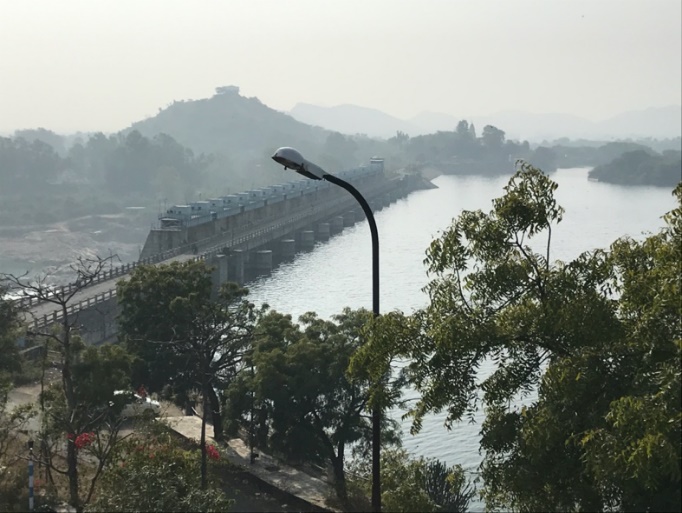 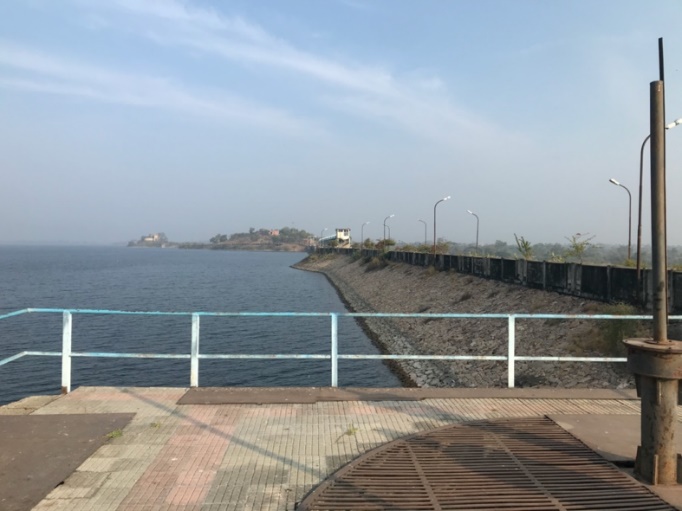 AnganwadiFrontline worker of the Women and Child Development Department Rural Child Care Centre)ARAPAbbreviated Resettlement Action PlanASIArchaeological Survey of IndiaBPLBelow Poverty LineCBOCommunity Based OrganizationCDSOCentral Dam Safety OrganizationCEDAWConvention on the Elimination of All Forms of Discrimination Against Women C-ESMPContractor’s Environmental and Social Management PlanCoCCode of Conduct CPMUCentral Project Management UnitCSAContract Supervision AgencyCWCCentral Water CommissionDCDivisional/District CommissionerDRIPDam Rehabilitation and Improvement Project DSODam Safety OrganizationDSRPDam Safety Review PanelEAPEmergency Action PlanEHSGEnvironmental, Health and Safety GuidelinesESCPEnvironmental and Social Commitment PlanESDDEnvironmental and Social Due DiligenceESFEnvironmental and Social FrameworkESHSEnvironmental, Social Health and SafetyESIAEnvironmental and Social Impact AssessmentESMFEnvironmental and Social Management FrameworkESMPEnvironmental and Social Management PlanESMUEnvironmental and Social Management UnitESSEnvironmental and Social StandardsEMC Engineering and Management ConsultantFGD Focus Group Discussion FPICFree Prior and Informed ConsentGBVGender -Based ViolenceGDIGender Development Index GoIGovernment of IndiaGPNGood Practice Note by WBGRCGrievances Redressal CommitteeGRMGrievance Redress MechanismHDIHuman Development Index HIV AIDSHuman Immunodeficiency Virus - Acquired Immunodeficiency SyndromeIAImplementing AgencyICCInternal Compliance CommitteeIECInternal Educational ContentIPFInvestment Project FinancingIPVIntimate Partner Violence JRMJoint Review Meeting LMPLabor Management ProcedureMPRMonthly Progress ReportM&EMonitoring and EvaluationMoEF& CCMinistry of Environment, Forest & Climate ChangeMoJSMinistry of Jal ShaktiNGONon-Government OrganizationOHSOccupational Health and SafetyPanchayatLocal elected bodyPAPProject Affected PersonPDProject DirectorPIUProject Implementation UnitPMProject ManagerPMUProject Management UnitPPEPersonal Protective EquipmentPWDVAProtection of Women from Domestic Violence Act QPRsQuarterly Progress ReportsRAPResettlement Action PlanRFCTLARRARight to Fair Compensation and Transparency in Land Acquisition and Rehabilitation and Resettlement Act 2013SCScheduled Caste SDOSocial Development OfficerSEAHSexual Exploitation Abuse and HarassmentSEBState Electricity BoardSEFStakeholder Engagement FrameworkSEPStakeholder Engagement PlanSPMUState Project Management UnitSTScheduled TribeTDFTribal Development FrameworkTDPTribal Development PlanTORsTerms of ReferenceWBThe World BankWRDWater Resources DepartmentS. NOESSEquivalent National Environmental Policy and RegulationsPolicy Gaps vs ESS and gap filling (redressal) Measures1ESS1: Assessment and Management of Environmental and Social Risks and ImpactsEnvironment Protection Act/Rules-1986Environmental Impact Assessment Notification-2006, 14th Sep-2006, as amended in 2009 and 2013ESS1 is applicable for all projects, sub-projects and Associated Facilities. Gaps exist regarding assessments, consultations, monitoring and ESCP. The following additional measures are required: Conduct an environmental and social assessment of the proposed project;Undertake stakeholder engagement and disclose appropriate information in accordance with ESS10;Develop an ESCP, and implement all measures and actions set out in the legal agreement including the ESCP; andConduct monitoring and reporting on the environmental and social performance of the project against the ESSs2ESS2: Labour and Working ConditionsThe Building and Other Construction Workers (Regulation of Employment and Conditions of Service) Act 1996 and the Building and Other Construction Workers Welfare Cess Act, 1996 (BOCWW Cess Act)Contract Labour (Regulation & Abolition) Act 1970,Minimum Wages Act 1948, Payment of Wages Act 1936,Child Labour (Prohibition & Regulation) Act 1986,Inter-State Migrant workmen’s (Regulation of Employment & Conditions of Service) Act 1979Employees Compensation Act 1923Payment of Gratuity Act 1972Employees P.F. and Miscellaneous Provision Act 1952 (since amended)Maternity Benefit Act 1961Sexual Harassment of Women at the Workplace (Prevention, Prohibition and Redressal) Act, 2013Payment of Wages Act 1936Equal Remuneration Act 1976Payment of Bonus Act 1965Industrial Disputes Act 1947Trade Unions Act 1926Inter-State Migrant workmen’s (Regulation of Employment & Conditions of Service) Act 1979Factories Act 1948Bonded Labour System (Abolition) Act, 1976Employer’s Liability Act, 1938Employees State Insurance Act 1948The Personal Injuries (Compensation Insurance) Act, 1963Industrial Employment (Standing Order) Act 1946The National legal provisions almost cover all requirements in ESS2 except relating to community workers and a functional GRM for different types of workers.Hence, an overall project level Labour Management Procedure will be prepared to cover above requirements. The project specific OHS management plan will  use appropriate good international practices/standards (such as WBG EHS guidelines, ILO standards, International Tunnelling Association standards)  which will be followed in conjunction with requirements defined under various Indian legislations.3ESS3: Resource Efficiency, Pollution Prevention and ManagementEnvironmental protection Act, 1986 and Rules with amendments till date  Air (Prevention and Control of Pollution) Act, 1981, 1987;Water (Prevention and Control of Pollution) Act, 1974, 1988;Noise Pollution (Regulation and Control Act) 2000 and amendment till date Notification for use of fly ash, 2003 and MoEF&CC notification dated 25th March 2015Municipal Solid Waste (Management & Handling) Rules, 2000 (MSW Rules)Hazardous & Other Waste (Management and Trans-boundary Movement)   Rules, 2016Manufacture Storage, & import of Hazardous Chemicals (MSIHC)  Rules, 1989 as amended till dateBatteries (Management and Handling) Rules, 2001The E-Waste (Management) Rules, 2016,Plastic waste Management Rules, 2016Construction & Demolition, Waste Management Rules, 2016Solid Waste Management Rules, 2016Motor Vehicle Act 1988 and amendment till dateRajasthan Minor, Mineral Concession Rules, 2017The majority of ESS3 requirements are addressed by existing regulations and indirectly for resource efficiency, pollution prevention and management aspects. Further, provisions need to be made to commensurate mitigation measures as:To assess the resource requirement and implement technically and financially feasible measures for improving efficient consumption of energy, water and raw materials, as well as other resources.Preparation of Resource Efficiency and Pollution Prevention Plan to assess and minimize/control the concentration of release of pollutants to air, water and land due to routine and non-routine circumstances, and with the potential for local and regional impacts.4ESS 4: Community Health and SafetyAir (Prevention and Control of Pollution) Act, 1981;Water (Prevention and Control of Pollution) Act, 1974, for Pollution- Prevention-and-Management;The Noise Pollution (Regulation And Control) Rules, 2000Guide Lines on Traffic Management in Work Zones IRC:SP:55 – 2014,Municipal	Solid	Waste	(Management	&	Handling) Rules, 2000 (MSW Rules)The Gas Cylinder Rules 2016Manufacture, Storage, Import and handling of Hazardous Chemicals Rules 2000 (MSIHC)Hazardous Wastes (Management, Handling and Trans-boundary Movement) Rules, 2008.Construction & Demolition, Waste Management Rules, 2016While Acts cover for all of ESS 2 and ESS 4 requirements, gaps exist for community - community exposure to health issues.The gaps need to be addressed through suitable provisions in ESMP.Also, contractor obligation as part of   ESMP for Community health and safety to include need for Influx management Plan, , Traffic and road safety management Plan. ESMP shall address Dam Safety and Security Personnel issue as per findings of ESDD.5ESS 5: Land Acquisition, Restrictions on Land use and Involuntary ResettlementThe Right to Fair Compensation and Transparency in Land Acquisition, Rehabilitation and Resettlement Act, 2013 Gap exists specifically related to aspects such as identification of non-titleholders as PAPs; cut off dates for non-titleholders and valuation of structures with depreciation. The gaps are addressed with suitable provisions in RPF (See Annexure 10).6ESS 6: Biodiversity Conservation and Sustainable Management of Living Natural resourcesBiological Diversity Act, 2002,Wildlife Protection Act 1972 (WLPA),The Forest (Conservation) Act, 1980 and amendments and The Forest (conservation) Rules 1981 and amendmentsState Forest Acts,Provisions from the acts meet the ESS 6 requirements such as maintaining the ecological function of habitats (natural, critical) including forests and biodiversity they support (terrestrial, fresh water and marine biodiversity), sustainable management of forest produceand protection of right of people depended on forests  andwildlife areas.  Which includes preparation of Biodiversity Conservation Plan and offsetting any loss if at all for protected area @ twice the loss area.Biodiversity Management Plan will be prepared as part of ESMP if conservation reserve/ other applicable sensitive facilities are in vicinity or has an interface. The dos and don’ts shall be prepared as part of this biodiversity plan meeting requirement of WB ESS6 and Indian legislation.7ESS 7: Indigenous Peoples/Sub-Saharan African Historically Underserved Tradition Local CommunitiesArticle 366 (25) of the Constitution of India Article 244(1) of Constitution of India - The Fifth Schedule under Article 244(1) of a subsequent Act of Constitution
“Scheduled Areas” as such areas as the President may by order declare to be Scheduled Areas after consultation with Governor of that State.Scheduled Tribes and Other Traditional Forest Dwellers (Recognition of Forest Rights) Act, 2006Panchayats (Extension to the Scheduled Areas) Act, 1996While PESA Act requires clear communities acceptance vide a Gram Sabha resolution on the proposed activity with a pre-defined quorum of participation, ESS 7 requires ascertaining Free Prior and Informed Consent under three circumstances – impacts on land, cultural heritage and if requiring relocation. FPIC does not require unanimity and may be achieved even when individuals or groups within Indigenous Peoples/groups explicitly disagree. Hence, in such cases both Gram Sabha resolution and FPIC under these three circumstances will be required.8ESS 8: Cultural HeritageAncient Monuments and Archaeological Sites and Remains Act, 1958Provisions from the act meets the ESS 8 requirements. However intangible cultural heritage aspects will be addressed under ESMP where applicable Applicable only if any of the sub project directly or indirectly impacting any cultural heritage. 9ESS 9: Financial IntermediariesNot relevant Not relevant 10ESS 10: Stakeholder Engagement and Information DisclosureEnvironmental Impact Assessment Notification-2006, 14th Sep-2006, as amended in 2009 and 2013Right to information Act 2005There is a provision of public hearing in EIA notification and also RFCTLARR Act 2013 mandates consultations with affected persons. However, the statutory process does not require preparation of  a SEP or equivalent document as well as conducting meaningful consultations and information disclosure, that is accessible to all stakeholders. Measures to address the gap include – preparation of SEF and SEP wherein process of stakeholder consultations with all stakeholders – affected, other interested and physically disadvantaged and vulnerable groups who will be identified and engaged by the project; information disclosure that will take place on project activities/developments and feedback sought; and GRM mechanism that shall be put in place for the entire project, are described in detail.ESSType of plan/instrumentBrief description of contentAnnexure with indicative TOC/guideline1ESMPIncludes provisions for addressing risks relatingenvironmental and social aspects in each sub project or dam. This will be a standard ESMP for sub projects identified as low to moderate risk (as per ESDD). High risk sub projects will undergo Detailed ESIA and an ESMP. This will also include recommendations as per SEA or SH/GBV and physically challenged  52 Labor Management ProcedureLay down and spell out the requirements relating to: provision of terms and conditions of employment; promoting ofnon-discrimination and equal opportunity; worker’s organization etc. and finally a mechanism to redress grievancesmechanism to the direct and contracted workers.14.63 Construction Debris and Other waste management Plan Pollution Prevention and Environmental quality management Plan Dam rehabilitation activities may generate various type of waste depending on nature of rehabilitation work involved such as debris and construction waste, empty paints containers, waste lubricants, electrical waste, and municipal waste from labour camps.  Some of these wastes are bio-degradable, some are reusable/saleable, and some are non-biodegradable and non-reusable. Many of these wastes attract provision of law for its disposal and require controlled handling and disposal. Constructional Debris and Solid Waste Management Plan(CDSWMP) is aimed to fulfil the requirement of safe handling and controlled disposal of these wastes. It follows the principal that any waste is a resource misplaced and if a resource is released to environment than it results in affecting the environmental quality depending on nature of waste released to environment viz air, solid or liquid.  This Pollution Prevention and Environment Quality Management Plan (PPEQMP) framework is aimed to evolve guidelines which can result in conservation of resources and thus prevention of pollution14.194Community Health and Safety Plan This plan will include framework for in relation project workers, and any risks of labor influx, such as communicable and non-communicable diseases. CoC for contractors in relation to workers at site will also be included.85Resettlement Action PlanIn accordance with SIA findings and RPF provisions, RAP will be prepared that enumerates nature and quantum of each type of impact and impacted persons by socio-economic category and entitlement measures, budget 106Biodiversity Conservation and Management Plan (BCMP)Biodiversity Conservation and Management Plan for the sub projects /Dam sites close to the conservation areas and suggest biodiversity conservation guidelines and Plan for all such dams. Where relevant, should also address ecological/environmental flows and ecosystem services117Tribal Development PlanIn accordance with ESDD/SIA findings and TDF, the TDP shall be prepared to include: applicable legal and institutional framework and baseline data; framework for meaningful consultation tailored to Indigenous Peoples/Tribals during project implementation; Measures for ensuring Indigenous Peoples/Tribals receive social and economic benefits that are culturally appropriate and gender sensitive and steps for implementing them; measures to avoid, minimize, mitigate, or compensate Indigenous Peoples/Tribals for any potential adverse impacts that were identified in the social assessment, and steps for implementing them; the cost estimates, financing plan, schedule, and roles and responsibilities or implementing the Indigenous Peoples/Tribals Plan;128Cultural Heritage Management PlanA Cultural Heritage Management Guidelines and if required a Plan in sub projects if any such cultural aspects is likely to be affected from any of the dam scheme. This will include chance find procedures as well.139Stakeholder Engagement PlanGRM Each ESMP will include a Project specific SEP for meaningful consultations and Accessible, functional and responsive GRM for stakeholders14.5 (also refer to separate Stakeholder Engagement FrameworkDateCategory of stakeholderVenueIssues discussedAgreementsApril 16-20Officials from all implementing agenciesVirtual The participants were informed about five key documents that they need to be aware from the outset i.e. the ESDD, ESMF, ESIA, ESCP and SEP.  It was informed that ESDDs will be undertaken for each Dam to ascertain the risks levels of the various activities along the various E&S parameters e.g. land, biodiversity, tribals, etc. This ESDD would then help arrive at a risk classification for each dam and ESS related requirements to mitigate those risks and impacts.While in case of L to M risk sub-projects, the standard ESMP would be updated to suitably address the issues identified in the ESDD, in case of H/S risk projects ESIA shall be prepared followed by ESMP that covers each relevant standard. Following this it was informed that every bid document required to incorporate ESMP before these bids are issued. ESCP were informed that this document states higher order of E&S actions and measures that the IA commits to undertake and that each IA would sign upon at the time of project negotiations. SEP – nature of the document and examples of types of stakeholders likely in case of structural and non-structural measures were explained.  The need for information disclosure and establishment or operationalizing of a GRM was emphasizedOther aspects such as corporate commitments relating to Gender, GBV and Citizen Engagement too were informed.IAs want support from both CWC and Bank in helping them meet these requirementsWanted more clarity on what types of stakeholders since majority of the works were within the dam site. Explanation was given on the range of stakeholdersThe need to strengthen E&S team at IAs in terms of designating nodal officers for E&S issues and also contracting of E&S professionals from the market was emphasized. IAs agreed on the hiring from the market and agreed to advertise accordinglyAgencies sought support from both CPMU and WB on helping them with meeting the project’s E&S requirements.IAs agreed on the hiring from the market and agreed to advertise accordinglyIAs indicated that by the end of appraisal process they shall designate nodal E&S officers. They also sought guidance on identifying E&S professionals.  IAs indicated that they shall complete designating a Nodal E&S officer for this purposeCertain agencies such as TANGEDCO and Kerala WRD (who were part of DRIP 1) highlighted the high proportion of female employees in their organizations.  InstitutionResponsibilities Central Water Commission – CPMUOverall responsibility for project implementation and coordination with all participating statesCentral Water Commission – CPMUCWC will designate Nodal Officials to coordinate and supervise these activities and will take the assistance of Environmental Expert and Social Expert through EMC.Central Water Commission – CPMUPrepare Environment and Social Management Framework including Resettlement Policy Framework, Tribal Development Framework, Gender Base Violence Risk Mitigation Framework) and submit for World Bank’s review and approval prior to DisclosureCentral Water Commission – CPMUEnsure that State WRD/ IA undertake Environment and Social Due Diligence (ESDD) using the E&S screening checklist to identify risk category (Low/Moderate/Substantial/High) of each sub-project including floating solar sub-projects, as per ESMFCentral Water Commission – CPMUEnsure that all IAs, follow the StandardESMP prepared by CPMU and suitably modified as per ESDD findings. For High risk sub projects SPMUs will undertake detailed ESIA as per enclosed TORs which will be reviewed by CPMU and WBCentral Water Commission – CPMUEnsure E&S screening of all tourism related activities and share with the Bank for its endorsement on the identified risks, before taking up such activities.Central Water Commission – CPMUReview all ESMPs of the sub projects under dam activities and tourism and other activities under component -1 of high and substantial risks Central Water Commission – CPMUEMC will have Environmental and Social experts during project implementation Central Water Commission – CPMUConduct Third Party Monitoring and Evaluation and its implementation of recommendations by SPMUCentral Water Commission – CPMUCompileAnnual report on SEP implementation prepared by Implementing Agencies for its portfolio of dams and disseminate at an “Annual Experience Sharing Workshop” event with participation of all Implementing AgenciesCentral Water Commission – CPMU Coordinate and ensure that Dam safety / risk assessments recommendations are implemented and duly coordinated with SPMUCentral Water Commission – CPMUThe dam sites will ensure security and safety personnel. All above recommendations of each dam be conveyed to the World Bank on annual basisEMCEMC agency will assist the PD and provide guidance and support in overall E&S management. This shall include Preparation stage:  Conducting ESDDs to determine the environmental and social impacts, to help assess risk category and inclusion of standard ESMP in the bid documents; conducting review of detailed ESIA and ESMPs for Substantial and High-risk projects and of Tourism, Floating Solar, Water Recreation sub-projects and share with WB for review and approval prior to disclosureImplementation stage: Develop formats for regular supervision and monitoring on E&S issues and Undertake regular site visits/ inspections of the dam sites to monitor for compliance. Collate QPRs from different IAs and summarize and provide a QPR to World Bank for its information and set up a monitoring a reporting system on E&S issues; monitor grievance redressal Capacity Building: CPMU in consultation with SPMU will develop capacity development programme covering above aspects. While technical support will be drawn from World Bank, SPMU/CPMU E&S experts or professional independent agencies with expertise in respective subject matters will be engaged for training and Capacity Building. Provide orientation/sensitization and training to targeted groups within IAs on relevant topics (such as stakeholder mapping and engagement, Biodiversity guidelines, OHS, ESHS norms, Labor Management Procedures)DSRPVisit and assess all dams that shall be taken up under the project; and provide recommendations for remedial measures based on which detailed structural as well as non-structural rehabilitation plans are prepared for implementation under the Project. DSRPDam safety assessments will be undertaken conforming to ESS4 by the DSRP and as per the Guidelines for Safety Inspection of Dams (CWC, January 2018) early in the project preparation as basis for identifying / assessing priority remedial measures. While doing so, Good Practice Note (GPN) on Dams Safety (The World Bank ,2020) may also be referred to.  SPMU of IAHave overall responsibility for the coordination of the project activities at state level, both technically and qualitatively and will monitor the physical and financial progress including safeguards issues. SPMU of IAFollow the ESMP prepared by CPMU for low to moderate risk damsand ensure  ESIAfor Substantial and High-risk projects and also contract agencies for impact evaluation and RAP implementation (if and when required). Include ESMPs in the Standard Bid Documents for contractor’s compliance.SPMU of IADisclose ESMF and specifically RPF, TDF shall be translated in local language SPMU of IAApprove and disclose ESMP including standard specific plans as applicable including translation of Executive Summaries of these plans in local languageSPMU of IAEstablish a Grievance Redress Mechanism (GRM) to address Project workers workplace concernsSPMU of IAEnsure that work cannot be awarded before ESMP has been included in the bid document and is signed off by environmental and social designated staff. SPMU of IAEnsure incorporating relevant aspect of ESMP and ESCP requirements in bidding document for procurement of civil work contractorSPMU of IAInclude in bidding document that contractor will hire on need basis the Environmental Expert and Social Expert to ensure for effective ESHS implementationSPMU of IAFacilitate preparation of Emergency Action Plan, disclosure workshop and implementation of EAP. For this purpose, liaise withDistrict Administration, State Disaster Management Authority (SDMA), NDMA (National Disaster Management Authority), Police Department,Communities in the dam vicinityRoles and Responsibilities of  SPMU/IAUndertake Environmental and Social Due Diligence of all the dams proposed under the project and identify risks category (Low/Moderate/Substantial/High) as per procedures laid out in this ESMFRoles and Responsibilities of  SPMU/IARefer the genericESMP prepared by CPMU for low to moderate risk dams, to meet requirements of relevant ESS (Bio-diversity Plan, RAP/ARAP). Prepare dam specific ESMP and Contract ESIA agency to undertake ESIA for Substantial and High risk projects and also contract agencies for impact evaluation and RAP implementation (if and when required). Roles and Responsibilities of  SPMU/IAPrepare Stakeholder Engagement Plans, in accordance with Stakeholder Engagement Framework for all sub-projects and undertake other measures as per LMP and GBV risk mitigation frameworkRoles and Responsibilities of  SPMU/IAEnsure preparation and submission of submit C-ESMP prior to starting of civil work by Contractor and updation every six monthsRoles and Responsibilities of  SPMU/IADesignate a special officer from Revenue Department to overlook land acquisition/resettlement aspects depending on the need, Roles and Responsibilities of  SPMU/IAHire a GBV officer if the sub project is classified as High on SEA/SH risk using the risks assessment tool while undertaking ESDD.Roles and Responsibilities of  SPMU/IAEnsure compliance of any legal or statutory clearance/ permission / consent/ permit, if required for any sub project activity.Roles and Responsibilities of  SPMU/IAMonitor the compliance with the agreed documents and ensure adequate reporting is made in progress reports about the compliance with the ESMF and ESMPCivil Works ContractorEnsure inclusionand complianceof ESMP (which will be called C-ESMP) in the bid document and is implemented in letter and spirit during implementation of rehabilitation activities.  These C-ESMP should comprise, as applicable: Labor influx management Plan, Traffic Management and Road Safety Plan, Emergency Response Plan, Community Health and Safety Plan, Hazardous and Non-hazardous waste management plan, water use planCivil Works ContractorGeneral Staffing as per ESMP provisions, but can be oriented to meet the requirement of a particular dam keeping in view proposed rehabilitation activitiesCivil Works ContractorImplement Labor Management Plan including establishment and functioning of a GRM to receive and redress laborers workplace concernsCivil Works ContractorEnsure actions relating to GBV as per GBV risk mitigation procedureCivil Works ContractorPrepare and submit periodic progress reports on all E&S aspects provide in the ESMP that is included in the bid document/contractCivil Works ContractorEnsure compliance with national and state levels in obtaining clearances and permits/licenses RAP implementation agency  Provide support to SPMU/IA in implementation of RAP.Verification of PAPs.Distribution of ID cards.Preparation of micro plans.Dissemination of information.Assist to PAPs to avail R&R assistance and compensation.Identify resettlement /vendor market sites.Identify training needs and provide the same.Facilitate in opening joint accounts.Enable PAPs to identify alternate sites for house/shopAssist PAPs to relocate.Provide monthly progress reports on implementationThird Party Agency (CPMU through EMC) for conducting Annual EvaluationUndertake an Annual Evaluation of Environmental and Social Management Frameworkimplementationbyall IAs in a standard format to be finalised jointly by CPMU and World Bank team;Prepare  report with recommendations for any corrective actions required by any stakeholders. The Evaluation Report to be shared with World Bank. Evaluation  will include’: Compliance with ESIA and ESMPs requirements developed for the project Compliance to different subject specific plans if required under ESMP; like Biodiversity Management Plan, Occupational Health and Safety Management Plan, Cultural Heritage Management Plan, Labor management plan, implementation status and compliance level. Effectiveness of GRMs Implementation of SEPCompliance with WB ESS requirementsDescriptionContact detailsAgencyTo:Address:E-mail:Website:Telephone:S. No.LegislationPurposeApplicabilityReasonType of permit/specific action and stage of applicabilityAdministrative Authority1Environment Protection Act/Rules-1986To protect and improve overall environmentYesApplicable to all activities in generalNoneMoEF&CC2The Forest (Conservation) Act, 1980 and Amendments and The Forest (conservation) Rules 1981 and AmendmentsTo help conserve the country's forests. It strictly restricts and regulates the de-reservation of forests or use of forest land for non-forest purposes without the prior approval of the Government. To this end the Act lays down the pre-requisites for the diversion of forest land for non-forest purposesApplicability will depend on specific to dam situation and activities proposed Depends on requirement of diversion of forest land NoneState Forest Department, MoEF&CC3State Forest Acts Conservation of forest and controlled felling of trees-do-Depends on Tree cutting requirement in proposed interventionNoneForest Department4Coastal Regulation Zone (CRZ) notification 2011 and amendments till dateTo regulate development activities within the 500 m of high tide line in coastal zone and 100 m of tidal influence rivers.NoNone of the sub-Projects are expected to be located in coastal areaNoneSCZMA5Air (Prevention and Control of Pollution) Act, 1981, 1987An Act to prevent and control Air pollutionYesAir pollution from proposed activitiesDuring construction stageConsent to establish and operate to be obtained by contractor for operation of DG sets, of applicable ratings and any other air pollution system like ready mix plant etc.SPCB6Water Prevention and Control of Pollution) Act, 1974, 1988An Act to prevent and control water pollution.YesWater pollution from proposed activities during construction stageConsent to establish and operate to be obtained by contractor for setting up construction camp/labour camp.SPCB7Noise Pollution (Regulation and Control Act) 2000 and amendment till dateAmbient Noise Standards for different areas and zonesYesNoise emission from proposed activities during construction stage like operation of DG sets of applicable ratingsNoneCPCB & SPCB8Hazardous & Other Waste (Management and Trans-boundary Movement) Rules, 2016Protection to general public against improper handling, storage and disposal of hazardous waste. The rules prescribe the management requirement of hazardous wastes from its generation to final disposal.YesHazardous waste generation from proposed activities like generation of paints waste, used oil/waste oilAuthorisation for handling and disposal of hazardous wastes.SPCB9Manufacture Storage, & imports of Hazardous Chemicals (MSIHC) Rules, 1989 as amended till dateUsage and storage of hazardous substancesYesIf Painting is proposed which will require use of solvents/thinners which will fall under hazardous chemicals category or generation of waste oil is involved. otherwise not applicable Arrange MSDS and store quantity of hazardous chemicals below threshold quantityChief Inspector of Factories10The Batteries (Management and Handling) Rules 2001To regulate the disposal and recycling of lead acid batteriesNoBatteries are unlikely to  be used for proposed activitiesNoneSPCB11Construction and Demolition Waste Management Rules, 2016To manage the demolition and construction waste and prevent environmental degradationYesConstruction and demolition waste will be generated from proposed activitiesContractor needs to submit plan for reuse or safe disposalLocal bodies of the area12Solid Waste Management Rules, 2016To manage solid waste or semi-solid domestic waste, sanitary wasteYesSolid Waste will be generated from proposed activities due to influx of labourContractor needs to submit plans for its safe disposal/burial Local bodies of the area13Motor Vehicle Act 1988 and amendment till dateTo minimize the road accidents, penalizing the guilty, provision of compensation to victim and family and check vehicular air and noise pollution.YesTransportation of manpower and materialNoneMotor Vehicle Department (Licensing authority, registration authority & State Transport Authorities)14The Gas Cylinder Rules 2016To regulate the storage of gas / possession of gas cylinder more than the exempted quantity.YesGas cylinders may be   used during welding and other electromechanical work. Storage within threshold quantity and as per capability analysis. Handling with defined safe practicesNonePESO15Ancient Monuments and Archaeological Sites and Remains Act, 1958Conservation of cultural and historical remains found in India.YesIf Presence of historical sites of archaeological importanceNoneArchaeological Dept. Gol16Building and Other Construction Workers (Regulation of Employment and Conditions of Service) Act, 1996To regulate the employment and conditions of service of buildings and other construction workers and to provide for their safety, health and welfare measures and for other matters connected therewith or incidental thereto.YesInvolvement of workforce/labourNoneLabour Commissioner17Plastic waste management Rules, 2016To manage the plastic waste generated such that it does not affect the water pipeline, animals and other environmental componentsYesPlastic waste generation from proposed activities. Safe disposal as per Rules NoneLocal bodies of the area18E-Waste Management Rules, 2016Protection of environment against improper handling storage and disposal of hazardous waste.YesE-waste generation from replacement of instrumentation. Safe disposal as per rulesNoneCPCB & SPCB20The Right to Fair Compensation and Transparency in Land Acquisition, Rehabilitation and Resettlement Act, 2013 The act provides for a transparent process and fair compensation in land acquisition for public purpose and provides for rehabilitation and resettlement of land owners and those affected by land acquisition. It comprises four schedules that provide the minimum applicable norms for compensation based on market value, multiplier and solatium; resettlement and rehabilitation (R&R) entitlements to land owners and livelihood losers; and facilities at resettlement sites for displaced persons, besides providing flexibility to states and implementing agencies to provide higher norms for compensation and R&R. YesApplicable to all sub-projects when private land is required to acquired involuntary basis i.e. if land is not taken on direct purchase from the owner complying with ESS 5, para 6.Stage wise notification as per ActRevenue Department/District Administration of the concerned state21Rights of Persons with Disabilities Act, 2016Ensures that the Persons with Disability (PWD) enjoy the right to equality, life with dignity, and respect for his or her own integrity equally with others.YesAs there are sub-projects that are likely to comprise sub-project activities that aim to improved access for the those physically challengedNone22Right to Information Act, 2005The Act provides for setting out the practical regime of right to information for citizens to secure access to information under the control of public authorities, in order to promote transparency and accountability in the working of every public authority, the constitution of a Central Information Commission and State Information Commissions and for matters connected therewith or incidental thereto. YesBorrower is government organization and is mandated by the actNoneAll Government Departments 23Article 366 (25) of the Constitution of India Article 244(1) of Constitution of India - The Fifth Schedule under Article 244(1) of a subsequent Act of Constitution
“Scheduled Areas” as such areas as the President may by order declare to be Scheduled Areas after consultation with Governor of that State. Defines following essential characteristics, for a community to be identified as Scheduled Tribes are;Indications of primitive traits;Distinctive culture;Shyness of contact with the community at large;Geographical isolation; and Backwardness. The criteria for declaring any area as a “Scheduled Area” under the Fifth Schedule are; (a) preponderance of tribal population, (b) compactness and reasonable size of the area, (c) a viable administrative entity such as a district, block or Taluka, and (d) economic backwardness of the area as compared to the neighbouring areas.YesShall be applicable in case dams are located in such Schedule V or VI Areas and interventions are directly affecting the areasNoneGovernment of India24Scheduled Tribes and Other Traditional Forest Dwellers (Recognition of Forest Rights) Act, 2006 To recognize and vest the forest rights and occupation in forest land in forest dwelling STs and other traditional forest dwellers who are residing in such forests for generations but whose rights could not be recorded. Its objective is to facilitate the overall development and welfare of the tribal people by empowering them socially, economically, politically without any impact on their culture, habitation and tradition and in terms of their age-old rights and privileges. YesNone of the project interventions are likely to impact the tribals rights but these cannot be fully ruled outThe Gram Sabha resolution for determining the nature and extent of individual or community forests rightsMinistry of Tribal Affairs25Panchayats (Extension to the Scheduled Areas) Act, 1996The Gram Sabha or the Panchayats at the appropriate level shall be consulted before making the acquisition of land in the Scheduled Areas for development projects and before re-settling or rehabilitating persons affected by such projects in the Scheduled Areas.Yes (in select states with Schedule V and VI areas)One of the important provisions of this act states “the Gram Sabha or the Panchayats at the appropriate level shall be consulted before making the acquisition of land in the Scheduled Areas for development projects and before re-settling or rehabilitating persons affected by such projects in the Scheduled Areas.The Gram Sabha or the Panchayats at the appropriate level shall be consulted before making the acquisition of land in the Scheduled Areas for development projects and before resettling or rehabilitating persons affected by such projects in the Scheduled AreasConcerned State Governments 26Major Labour Laws Applicable to Establishments Engaged In Building And Other Construction WorkMajor Labour Laws Applicable to Establishments Engaged In Building And Other Construction WorkMajor Labour Laws Applicable to Establishments Engaged In Building And Other Construction WorkMajor Labour Laws Applicable to Establishments Engaged In Building And Other Construction WorkMajor Labour Laws Applicable to Establishments Engaged In Building And Other Construction WorkMajor Labour Laws Applicable to Establishments Engaged In Building And Other Construction Work1Employees Compensation Act 1923The Act provides for compensation in case of injury, disease or death arising out of and during the course of employment.YesContractor/Labour engagementNoneCommissioner for Workmen’s Compensation2Payment of Gratuity Act 1972Gratuity is payable to an employee under the Act on satisfaction of certain conditions on separation if an employee has completed 5 years’ service or more or on death at the rate of 15 days wages for every completed year of service.  The Act is applicable to all establishments employing 10 or more employees.YesContractor/Labour engagementNoneChief Labour Commissioner 3Employees P.F. and Miscellaneous Provision Act 1952 (since amended)The Act provides for monthly contribution by the employer plus workers @ 10% or 8.33%.  The benefits payable under the Act are:YesContractor/Labour engagementNoneMinistry of Labour4Maternity Benefit Act 1961The Act provides for leave and some other benefits to women employees in case of confinement or miscarriage etc.YesContractor/Labour engagementNoneChief Labour Commissioner5Sexual Harassment of Women at the Workplace (Prevention, Prohibition and Redressal) Act, 2013This Act defines sexual harassment in the workplace, provides for an enquiry procedure in case of complaints and mandates the setting up of an Internal Complaints Committee or a Local Complaints CommitteeYesTo address sexual harassment/sexual exploitation and abuse that might occur within project offices or at project locations i.e. labor camps etc.NoneDistrict Officer (District Magistrate or Additional District Magistrate or the Collector or Deputy Collector)6Contract Labour (Regulation & Abolition) Act 1970The Act provides for certain welfare measures to be provided by the Contractor to contract labour and in case the Contractor fails to provide, the same are required to be provided, by the Principal Employer by law.  The Principal Employer is required to take Certificate of Registration and the Contractor is required to take license from the designated Officer.  The Act is applicable to the establishments or Contractor of Principal Employer if they employ 20 or more contract labour.YesContractor/Labour engagementNoneChief labour Commissioner 7Minimum Wages Act 1948The Employer is supposed to pay not less than the Minimum Wages fixed by appropriate Government as per provisions of the Act if the employment is a scheduled employment.  Construction of Buildings, Roads, Runways are scheduled employments.YesContractor/Labour engagementNoneChief labour Commissioner8Payment of Wages Act 1936It lays down the mode, manner and by what date the wages are to be paid, what deductions can be made from the wages of the workers.YesContractor/Labour engagementNoneChief labour Commissioner 9Equal Remuneration Act 1976The Act provides for payment of equal wages for work of equal nature to male and female workers and for not making discrimination against Female employees in the matters of transfers, training and promotions etc.YesContractor/Labour engagementNoneChief labour Commissioner 10Payment of Bonus Act 1965The Act is applicable to all establishments employing 20 or more employees. Some of the State Governments have reduced this requirement from 20 to 10. The Act provides for payments of annual bonus subject to a minimum of 8.33% of the wages drawn in the relevant year. It applies to skilled or unskilled manual, supervisory, managerial, administrative, technical or clerical work for hire or reward to employees who draw a salary of Rs. 10,000/- per month or less. To be eligible for bonus, the employee should have worked in the establishment for not less than 30 working days in the relevant year.    The Act does not apply to certain establishments.YesContractor/Labour engagementChief labour Commissioner 11Industrial Disputes Act 1947The Act lays down the machinery and procedure for resolution of Industrial disputes, in what situations, a strike or lock-out becomes illegal and what are the requirements for laying off or retrenching the employees or closing down the establishment.YesContractor/Labour engagementNoneMinistry of Labour and Employment 12Trade Unions Act 1926The Act lays down the procedure for registration of trade unions of workmen and employers.  The Trade Unions registered under the Act have been given certain immunities from civil and criminal liabilities.YesContractor/Labour engagementNoneMinistry of Labour and Employment 13Child Labour (Prohibition & Regulation) Act 1986The Act prohibits employment of children below 14 years of age in certain occupations and processes and provides for regulation of employment of children in all other occupations and processes.  Employment of Child Labour is prohibited in the Building and Construction Industry.YesContractor/Labour engagementNoneChief labour Commissioner14Inter-State Migrant workmen’s (Regulation of Employment & Conditions of Service) Act 1979The Act is applicable to an establishment which employs 5 or more inter-state migrant workmen through an intermediary (who has recruited workmen in one state for employment in the establishment situated in another state).  The Inter-State migrant workmen, in an establishment to which this Act becomes applicable, are required to be provided certain facilities such as housing, medical aid, traveling expenses from home up to the establishment and back, etc.YesContractor/Labour engagementNoneChief labour Commissioner15The Building and Other Construction Workers (Regulation of Employment and Conditions of Service) Act 1996 and the Building and Other Construction Workers Welfare Cess Act, 1996 (BOCWW Cess Act)All the establishments who carry on any building or other construction work and employ 10 or more workers are covered under these Acts.  All such establishments are required to pay cess at the rate not exceeding 2% of the cost of construction as may be notified by the Government.  The Employer of the establishment is required to provide safety measures at the building or construction work and other welfare measures, such as Canteens, First – Aid facilities, Ambulance, Housing accommodations for workers near the work place etc.  The Employer to whom the Act applies has to obtain a registration certificate from the Registering Officer appointed by the Government.YesContractor/Labour engagementNoneChief labour Commissioner16Factories Act 1948The Act lays down the procedure for approval of plans before setting up a factory engaged in manufacturing processes, health and safety provisions, welfare provisions, working hours, annual earned leave and rendering information regarding accidents or dangerous occurrences to designated authorities.  It is applicable to premises employing 10 persons or more with aid of power or 20 or more persons without the aid of power.YesContractor/Labour engagementNoneChief Inspector of Factories 17Bonded Labour System (Abolition) Act, 1976The Act provides for the abolition of bonded labour system with a view to preventing the economic and physical exploitation of weaker sections of society. Bonded labour covers all forms of forced labour, including that arising out of a loan, debt or advance. YesContractor/Labour engagementNoneChief labour Commissioner18Employer’s Liability Act, 1938This Act protects workmen who file suits for damages against employers in case of injuries endured in the course of employment. Such injuries could be on account of negligence on the part of the employer or persons employed by them in maintenance of all machinery, equipment etc. in healthy and sound condition.YesContractor/Labour engagementNoneChief labour Commissioner19Employees State Insurance Act 1948The Act provides for certain benefits to insured employees and their families in case of sickness, maternity and disablement arising out of an employment injury. The Act applies to all employees in factories (as defined) or establishments which may be so notified by the appropriate Government. The Act provides for the setting up of an Employees’ State Insurance Fund, which is to be administered by the Employees State Insurance Corporation. Contributions to the Fund are paid by the employer and the employee at rates as prescribed by the Central Government. The Act also provides for benefits to dependents of insured persons in case of death as a result of an employment injury.YesContractor/Labour engagementNoneChief labour Commissioner20The Personal Injuries (Compensation Insurance) Act, 1963This Act provides for the employer’s liability and responsibility to pay compensation to employees where workmen sustain personal injuries in the course of employment.YesContractor/Labour engagementNoneChief labour Commissioner 21Industrial Employment (Standing Order) Act 1946It is applicable to all establishments employing 100 or more workmen (employment size reduced by some of the States and Central Government to 50).  The Act provides for laying down rules governing the conditions of employment by the Employer on matters provided in the Act and get the same certified by the designated Authority.YesContractor/Labour engagementNoneChief labour Commissioner ESF Policy, Standards & GuidelinesRelevant or Not relevant RequirementsESS1: Assessment and Management of Environmental and Social Risks and ImpactsRelevant for the whole project and shall form the basis to assess E&S risks and impacts in all projects, sub-projects and associated facilities;Also covers risks and impacts associated with disadvantaged and vulnerable groups and also impacts relating to potential SEA/SH or GBV risks arising from influx of migrant labor(a)    Conduct an environmental and social assessment of the proposed project, including stakeholder engagement;(b)   Undertake stakeholder engagement and disclose appropriate information in accordance with ESS10;(c)    Develop an ESCP, and implement all measures and actions set out in the legal agreement including the ESCP; and(d)    Conduct monitoring and reporting on the environmental and social performance of the project against the ESSsESS2: Labour and Working ConditionsRelevant as engagement of labour for various civil, paint and electro-mechanical or any other activities as part of rehabilitation proposal. It applies to project workers including full- time, part-time, temporary, seasonal and migrant workers. It covers working conditions, protecting workforce, Grievance Mechanism and Occupational Health and Safety (OHS).Preparation of Labour Management Procedures applicable to the project. including Contractor Code of Conduct.Establishing Grievance Mechanism including anonymity and sharing with all the workersDesign and Implement OHS measuresESS3: Resource Efficiency, Pollution Prevention and ManagementRelevant as Resource consumption and pollution generation from proposed activities (civil, hydro-mechanical and paint work). This includes both hazardous and non- hazardous chemical pollutants in the solid, liquid, or gaseous phasesAssess the resource requirement and implement technically and financially feasible measures for improving efficient consumption of energy, water and raw materials, as well as other resources.Preparation of Resource Efficiency and Pollution Prevention Plan to assess and minimize/control the concentration of release of pollutants to air, water and land due to routine, non-routine, and accidental circumstances, and with the potential for local, regional, and trans-boundary impacts.water use and water conservation plan and other resource source and use and conservation plan. Contractor will ensure that resource required for Dam rehabilitation program is not sourced from unauthorized sourcesEfficient debris disposal plan Efficient disposal of other waste (biodegradable and non-biodegradable) hazardous waste (waste oil, empty paints containers etc)  ESS 4: Community Health and SafetyRelevant as it applies to potential risks and impacts on communities that may be affected by project activities such as transportation of material to project site through village roads, labour colony housing migrant workers near the project site, pollution generation from civil and electro-mechanical work.Pollution from project activities and labour colony and traffic causing pollution and road safety risks on village roads during transportation of material. Community Health and Safety Plan (including in relation project workers, and any risks of labor influx, such as communicable and non-communicable diseases)Preparation of Emergency Response Procedure (ERP) to prevent injuries to health and for safety of the community during and emergency event arising from both natural and man-made hazards, typically in the form of fire, explosions, leaks or spills, flooding etcto establish and maintain the Dam Safety Review Panel (DSRP) for reviewing and confirming the adequacy of the design of rehabilitation and safety improvement works, quality of construction works, and other dam safety measures including dam safety plans.ESS 5: Land Acquisition, Restrictions on Land use and Involuntary ResettlementApplies to permanent or temporary physical and economic displacement resulting from land acquisition or restrictions on land use undertaken or imposed in connection with project implementation. Land might be required for structural interventions and activities relating to tourism/water recreation etc.  if such land is taken, then impacts on land, private and community owned assets, including structures, trees and crops within existing dam area and outside is likely. Also physical and economic displacement too is likely.Preparation of Resettlement Policy framework in accordance with applicable national and state laws and ESS 5 provisions. The RPF shall guide the preparation of RAPs as and when necessaryESS 6: Biodiversity Conservation and Sustainable Management of Living Natural resourcesApplies to all projects that potentially affect biodiversity or habitats, either positively or negatively, directly or indirectly, or that depend upon biodiversity for their success.Biodiversity and conservation plan assessments specially to the DAM sites close to the conservation areas. ABio-diversity Conservation and Management Plan (covering ecological flows and ecosystem services aspects), for all such sub projects where work or project activities have interface.ESS 7: Indigenous Peoples/Sub-Saharan African Historically Underserved Tradition Local CommunitiesApplies to traditional communities or schedule tribes, if they are present or have collective attachment to a proposed project area, as determined during the environmental and social assessment. This ESS applies regardless of whether such Communities are affected positively or negatively, and regardless of the significance of any such impacts.  It shall be relevant to select sub-projects that are either located in Schedule areas or have the presence of such tribal groups in the project area that meet the characteristics outlined in ESS and in case Free Prior and Informed Consent (FPIC) is requiredPreparation of Tribal Development Framework in accordance with applicable national and state laws and ESS 7 provisions. The TDF shall comprise of actions shall guide the preparation of TDPs as and when necessaryESS 8: Cultural HeritageApplies to all projects that are likely to have risks/impacts on cultural heritageA Cultural Heritage Management Guidelines and if required, a Plan in sub projects if any cultural aspects is likely to be affected from any of the dam scheme/ sub project)ESS 9: Financial IntermediariesApplies to Financial Intermediaries (FIs) that receive financial support from the Bank. FIs include public and private financial services providers, including national and regional development banks, which channel financial resources to a range of economic activities across industry sectors.Not Relevant- Project does not have any FIsESS 10: Stakeholder Engagement and Information DisclosureApplies to all projects supported by the Bank through Investment Project Financing. The Borrower will engage with stakeholders as an integral part of the project’s environmental and social assessment and project design and implementation. Meaningful consultations shall be conducted. Special focus on vulnerable, disadvantaged groups shall be given. Consultations shall be held on an ongoing basis during the project periodIt requires stakeholder engagement throughout the project life cycle, and preparation and implementation of a Stakeholder Engagement Plan (SEP). It also requires the Project Implementing agency to establish and implement a grievance mechanism to receive and facilitate resolution of concerns and grievances. The grievance mechanism needs to be proportionate to the potential risks and impacts of the project and be accessible and inclusive.Sl. NoProject Component Applicable (A), Not Applicable (NA)Environment and Social Risk Associated within dam area (DI), Beyond Dam Area (DE)Likely Nature of Risk/Impact Water Quality (WQ), Fisheries(F), Conservation area (CA), Protected Area (PA), Ecological (E),  Physical Environment (PE), Cultural (C), Tribal presence (T), impact on private land/assets/encroachers/squatters (LA), Labor (L), GBV risks (G), (Write whichever is applicable)12345ANature of Project Component and related sub activity Related Reservoir De-siltationMajor structural changes – additional Spill way construction(Improving ability to withstand higher floods including additional flood handling facilities as needed.)Structural strengthening of dams to withstand higher earthquake loadsStructural Improvement/Repair work -upstream of Dam site (interfacing dam reservoir) (like resetting of Rip- Rap, repair of training walls, treatment of Honeycombed etc.) Structural Improvement/Repair work -Downstream of Dam site (with no interfacing with dam reservoir) (like repair of parapet walls, damage spillway crest, downstream training walls, etc.) Re-sectioning earth dams to safe, stable cross sectionsHydro-mechanical activities   with interface with dam reservoirHydro-mechanical activities Downstream of Dam site (with no interfacing with dam reservoir)Instrumentation, General lighting and SCADA systems Basic Facilities improvements (such as  access road improvement, renovation of office, etc) Utility installation like standby generator, or setting up solar power systems Painting of dam u/s or d/s or both facesWater recreation activitiesTourism Development activities Installation of Solar power/floating solarList any other component not listed aboveBPre-construction and construction stage major auxiliary or preparatory intervention Acquisition (diversion of forests land for non-forest purposes)  of forest land Acquisition of private land Resettlement and Rehabilitation (including physical or economic displacement/impact on livelihood;Temporary loss of businessDamages to crops or trees or structures outside the ROW during Construction activities by Contractor Borrowing earth to meet  Borrow materials requirement Sourcing of Quarry materials Blasting  Setting up Labour Camps (location within dam premises or outside)Heavy machinery  deployment and setting up maintenance workshop Setting up Hot mix plantDeployment of Concrete mixture and heavy pumps Temporary land acquisition Need of Tree felling/ vegetation clearance Disposal of large amount of  DebrisTransport of large construction materialUtility shifting Discharge of reservoir water (lowering of reservoir water involved) List any other not activity not covered above Sl. NoApplicable Project Component/ Construction preparatory Work-related Sub activity (As per SC-1) Nature of Risk (Conformingto Column 5 of SF-1) and nature of sub activity Elaborate cause (risk) and its effect (Impact) on environment /social( Pl give brief text summary) Risk/Impact intensity for each type of risk/impact  Low (L), Moderate (M), Substantial (S), High (H) 12345AProject Component Related Structural Strengthening/Improvement/Repair work -upstream of Dam siteImproving toe drain and seepage measuring devicesTreatment of leakage through masonry and concrete dams and reduction of seepage through earth dams and their foundationsImproving Dam DrainageCleaning/Reaming of Drainage holes (In Dam Body and foundation)Repair and cleaning of irrigation outletsResetting of disturbed Rip-RapTreatment of Honeycombed areaStructural Improvement/Repair work -Downstream of Dam site (with no interfacing with dam reservoir) (like repair of parapet walls, damage spillway crest, downstream training walls, etc.)Repairs to damaged spillways, stilling basins and downstream channelsRepair to Downstream Right-side Training wallRepairs to steps on downstream face of DamProviding Epoxy thermal sealing on Dam.Hydro-mechanical activities Downstream of Dam site (with no interfacing with dam reservoir)Rehabilitation / Improvement of Spillway, head regulator and draw-off gates and their operating mechanismsRepair / Modification of Spillway GatesInstrumentation, General lighting and SCADA systemsImproving dam safety instrumentationImproving communications – real-time as much as possible – between dams, upstream rain/river flow gauging stations and with other dams, control offices and civil authorities in flood plains downstream of the damLow voltage electrical supplies in inspection and drainage galleriesImproving lighting  within dam compound5Water recreation activities5Tourism Development activities 5Installation of Solar power/floating solarB. Pre-construction and construction stage major auxiliary or preparatory interventionAcquisition of Forest land Cutting of full-grown trees in large numberPresence of rare fauna and flora in the forests areaAcquisition of private land Resettlement and Rehabilitation (including physical or economic displacement/impact on livelihood;Temporary loss of businessDamages to crops or trees or structures outside the ROW during Construction activities by ContractorDredging/DesiltationDredging material and its disposal Silt discharge to water Project Activity  (Indicative and to be changed as per sub project requirement)  Risk AssessmentRisk AssessmentRisk AssessmentRisk AssessmentRisk AssessmentRisk AssessmentRisk AssessmentRisk AssessmentRisk AssessmentRisk AssessmentRisk AssessmentProject Activity  (Indicative and to be changed as per sub project requirement)    Environment Risks  Environment Risks  Environment Risks  Environment Risks  Environment Risks  Environment Risks Social Risks  Social Risks  Social Risks  Social Risks  Social Risks Project Activity  (Indicative and to be changed as per sub project requirement)  Air, water, noise, land use, Soil, Resource usePollution downstream and upstreamGeneral EcologyProtected Area (Wild Life Sanctuaries, National Park and other natural habitat even if not protected)Other RET species (flora and fauna) outside protected areas (to be determined by area specific surveys during ESIAs)Fish and Aquatic life within dam water body LandTribalLaborCultural heritageSEAH/GBVCivil (within Dam Boundary) Hydro-MechanicalInstrumental SCADA, surveillancePainting Road work  Safety measures 
(Siren, Lighting)Major Civil Work like Additional Spill Way Major Hydraulic Structure (tunnelling) Major Civil Work extending beyond Dam Area Like training StructureAdditional activities for Tourism /Solar/Fisheries/ Water recreation  enhancementActivityComponentRisk/ Impact1.Reservoir DesiltationDredging/DesiltationWater Pollution (Surface)1.Reservoir DesiltationDredging/DesiltationSoil Pollution1.Reservoir DesiltationDredging/DesiltationTrucks Traffic increase1.Reservoir DesiltationDredging/DesiltationWater Delivery reduction, interruption1.Reservoir DesiltationResettlement AndRehabilitationLand acquisition1.Reservoir DesiltationResettlement AndRehabilitationImpacts on Non-Titleholders (encroachers/squatters) within ROW/govt. land1.Reservoir DesiltationResettlement AndRehabilitationImpact on local and tribal communities1.Reservoir DesiltationResettlement AndRehabilitationDisruption or loss of livelihood 1.Reservoir DesiltationResettlement AndRehabilitationImpacts on cultural heritage1.Reservoir DesiltationLabour CampsSanitation issues 1.Reservoir DesiltationLabour CampsInflux of migrant labour1.Reservoir DesiltationLabour CampsGender Based Violence1.Reservoir DesiltationLabour CampsImpact on human health (Labour Camps)1.Reservoir DesiltationHeavy machineryAir / Noise Pollution1.Reservoir DesiltationHeavy machinerySoil Pollution1.Reservoir DesiltationMaterial handling and storageAir Pollution1.Reservoir DesiltationMaterial handling and storageSoil Pollution1.Reservoir DesiltationTree felling/ vegetation clearanceEcological loss1.Reservoir DesiltationHaulage of machineryAir / Noise Pollution1.Reservoir DesiltationHaulage of machinerySoil Pollution1.Reservoir DesiltationDebris DisposalAir Pollution1.Reservoir DesiltationDebris DisposalWater Pollution (Surface)1.Reservoir DesiltationDebris DisposalSoil Pollution1.Reservoir DesiltationDebris DisposalTrucks Traffic increase1.Reservoir DesiltationDebris DisposalLandscape Degradation1.Reservoir DesiltationTransport of dredge material Air Pollution1.Reservoir DesiltationTransport of dredge material Soil Pollution1.Reservoir DesiltationTransport of dredge material Trucks Traffic increase2.Tourism DevelopmentAcquisition of forest landEcological Loss2.Tourism DevelopmentBorrow materials/ area( applicability of this aspect will depend upon nature development)Air Pollution2.Tourism DevelopmentBorrow materials/ area( applicability of this aspect will depend upon nature development)Trucks Traffic increase2.Tourism DevelopmentBorrow materials/ area( applicability of this aspect will depend upon nature development)Soil Erosion2.Tourism DevelopmentBorrow materials/ area( applicability of this aspect will depend upon nature development)Landscape Degradation2.Tourism DevelopmentQuarry materials sourcing ( applicability of this aspect will depend upon nature development)Air / Noise Pollution2.Tourism DevelopmentQuarry materials sourcing ( applicability of this aspect will depend upon nature development)Trucks Traffic increase2.Tourism DevelopmentDredging/DesiltationDreg generation and disposal 2.Tourism DevelopmentResettlement AndRehabilitationLand acquisition2.Tourism DevelopmentResettlement AndRehabilitationImpacts on Non-Titleholders (encroachers/squatters) within ROW/govt. land2.Tourism DevelopmentResettlement AndRehabilitationImpact on local and tribal communities2.Tourism DevelopmentResettlement AndRehabilitationDisruption or loss of livelihood 2.Tourism DevelopmentResettlement AndRehabilitationImpacts on cultural heritage2.Tourism DevelopmentLabour CampsSanitation issues2.Tourism DevelopmentLabour CampsInflux of migrant labour2.Tourism DevelopmentLabour CampsGender Based Violence 2.Tourism DevelopmentLabour CampsImpact on human health (Labour Camps)2.Tourism DevelopmentHeavy machineryAir / Noise Pollution2.Tourism DevelopmentHeavy machinerySoil Pollution2.Tourism DevelopmentHot mix plantAir / Noise Pollution2.Tourism DevelopmentHot mix plantSoil Pollution2.Tourism DevelopmentConcrete mixture and heavy pumpsAir / Noise Pollution2.Tourism DevelopmentConcrete mixture and heavy pumpsSoil Pollution2.Tourism DevelopmentConcrete mixture and heavy pumps2.Tourism DevelopmentMaterial handling and storageAir Pollution2.Tourism DevelopmentMaterial handling and storageSoil Pollution2.Tourism DevelopmentMaterial handling and storage2.Tourism DevelopmentTree felling/ vegetation clearanceLandscape Degradation2.Tourism DevelopmentTree felling/ vegetation clearanceImpact on flora2.Tourism DevelopmentTree felling/ vegetation clearanceSoil Erosion2.Tourism DevelopmentHaulage of machineryAir / Noise Pollution2.Tourism DevelopmentHaulage of machinerySoil Pollution2.Tourism DevelopmentHaulage of machinery2.Tourism DevelopmentDebris DisposalAir Pollution2.Tourism DevelopmentDebris DisposalSoil Pollution2.Tourism DevelopmentDebris Disposal2.Tourism DevelopmentDebris DisposalLandscape Degradation2.Tourism DevelopmentDebris DisposalWater Pollution (Surface)2.Tourism DevelopmentTransport of materialsAir Pollution2.Tourism DevelopmentTransport of materialsSoil Pollution2.Tourism DevelopmentUtility ShiftingAir / Noise pollution /Solid waste generation 3. Approach road, dam crest roads, etc. construction / improvementAcquisition of forest landImpact on flora3. Approach road, dam crest roads, etc. construction / improvementAcquisition of forest landDisturbance to Fauna3. Approach road, dam crest roads, etc. construction / improvementAcquisition of forest landProbability of Habitat loss fragmentation3. Approach road, dam crest roads, etc. construction / improvementAcquisition of forest landLandscape Degradation3. Approach road, dam crest roads, etc. construction / improvementAcquisition of forest landDisruption or loss of livelihood 3. Approach road, dam crest roads, etc. construction / improvementBorrow materials/ areaAir Pollution3. Approach road, dam crest roads, etc. construction / improvementBorrow materials/ areaSoil Pollution3. Approach road, dam crest roads, etc. construction / improvementBorrow materials/ areaTrucks Traffic increase3. Approach road, dam crest roads, etc. construction / improvementBorrow materials/ areaSoil Erosion3. Approach road, dam crest roads, etc. construction / improvementBorrow materials/ areaLandscape Degradation3. Approach road, dam crest roads, etc. construction / improvementQuarry materials sourcing Air / Noise Pollution3. Approach road, dam crest roads, etc. construction / improvementQuarry materials sourcing Soil Pollution3. Approach road, dam crest roads, etc. construction / improvementQuarry materials sourcing Trucks Traffic increase3. Approach road, dam crest roads, etc. construction / improvementBlasting if involved Air / Noise Pollution3. Approach road, dam crest roads, etc. construction / improvementBlasting if involved Soil Pollution3. Approach road, dam crest roads, etc. construction / improvementBlasting if involved Worker local People Exposure3. Approach road, dam crest roads, etc. construction / improvementBlasting if involved Landscape Degradation3. Approach road, dam crest roads, etc. construction / improvementBlasting if involved Generation of Debris3. Approach road, dam crest roads, etc. construction / improvementResettlement AndRehabilitationLand acquisition3. Approach road, dam crest roads, etc. construction / improvementResettlement AndRehabilitationImpacts on Non-Titleholders (encroachers/squatters) within ROW/govt. land3. Approach road, dam crest roads, etc. construction / improvementResettlement AndRehabilitationImpact on local and tribal communities3. Approach road, dam crest roads, etc. construction / improvementResettlement AndRehabilitationDisruption or loss of livelihood 3. Approach road, dam crest roads, etc. construction / improvementResettlement AndRehabilitationImpacts on cultural heritage3. Approach road, dam crest roads, etc. construction / improvementLabour CampsSanitation issues 3. Approach road, dam crest roads, etc. construction / improvementLabour CampsGender Based Violence 3. Approach road, dam crest roads, etc. construction / improvementLabour CampsImpact on human health (Labour Camps)3. Approach road, dam crest roads, etc. construction / improvementHeavy machineryAir / Noise Pollution3. Approach road, dam crest roads, etc. construction / improvementHeavy machinerySoil Pollution3. Approach road, dam crest roads, etc. construction / improvementHot mix plantAir / Noise Pollution3. Approach road, dam crest roads, etc. construction / improvementHot mix plantSoil Pollution3. Approach road, dam crest roads, etc. construction / improvementConcrete mixture and heavy pumpsAir / Noise Pollution3. Approach road, dam crest roads, etc. construction / improvementConcrete mixture and heavy pumpsSoil Pollution3. Approach road, dam crest roads, etc. construction / improvementMaterial handling and storageAir Pollution3. Approach road, dam crest roads, etc. construction / improvementMaterial handling and storageSoil Pollution3. Approach road, dam crest roads, etc. construction / improvementMaterial handling and storageWorker local People Exposure3. Approach road, dam crest roads, etc. construction / improvementTree felling/ vegetation clearanceLandscape Degradation3. Approach road, dam crest roads, etc. construction / improvementTree felling/ vegetation clearanceImpact on flora3. Approach road, dam crest roads, etc. construction / improvementTree felling/ vegetation clearanceSoil Erosion3. Approach road, dam crest roads, etc. construction / improvementHaulage of machineryAir / Noise Pollution3. Approach road, dam crest roads, etc. construction / improvementHaulage of machinerySoil Pollution3. Approach road, dam crest roads, etc. construction / improvementHaulage of machinery3. Approach road, dam crest roads, etc. construction / improvementDebris DisposalAir Pollution3. Approach road, dam crest roads, etc. construction / improvementDebris DisposalSoil Pollution3. Approach road, dam crest roads, etc. construction / improvementDebris Disposal3. Approach road, dam crest roads, etc. construction / improvementDebris DisposalLandscape Degradation3. Approach road, dam crest roads, etc. construction / improvementDebris DisposalWater Pollution (Surface)3. Approach road, dam crest roads, etc. construction / improvementTransport of materialsAir Pollution3. Approach road, dam crest roads, etc. construction / improvementTransport of materialsSoil Pollution3. Treatment of leakage through masonry and concrete dams and reduction of seepage through earth dams and their foundationsLabour CampsSanitation issues 3. Treatment of leakage through masonry and concrete dams and reduction of seepage through earth dams and their foundationsLabour CampsInflux of migrant labour3. Treatment of leakage through masonry and concrete dams and reduction of seepage through earth dams and their foundationsLabour CampsGender Based Violence 3. Treatment of leakage through masonry and concrete dams and reduction of seepage through earth dams and their foundationsLabour CampsImpact on human health (Labour Camps)3. Treatment of leakage through masonry and concrete dams and reduction of seepage through earth dams and their foundationsHeavy machineryAir / Noise Pollution3. Treatment of leakage through masonry and concrete dams and reduction of seepage through earth dams and their foundationsHeavy machinerySoil Pollution3. Treatment of leakage through masonry and concrete dams and reduction of seepage through earth dams and their foundationsConcrete mixture and heavy pumpsAir / Noise Pollution3. Treatment of leakage through masonry and concrete dams and reduction of seepage through earth dams and their foundationsConcrete mixture and heavy pumpsSoil Pollution3. Treatment of leakage through masonry and concrete dams and reduction of seepage through earth dams and their foundationsMaterial handling and storageAir Pollution3. Treatment of leakage through masonry and concrete dams and reduction of seepage through earth dams and their foundationsMaterial handling and storageSoil Pollution3. Treatment of leakage through masonry and concrete dams and reduction of seepage through earth dams and their foundationsMaterial handling and storageWorker local People Exposure3. Treatment of leakage through masonry and concrete dams and reduction of seepage through earth dams and their foundationsHaulage of machineryAir / Noise Pollution3. Treatment of leakage through masonry and concrete dams and reduction of seepage through earth dams and their foundationsHaulage of machinerySoil Pollution3. Treatment of leakage through masonry and concrete dams and reduction of seepage through earth dams and their foundationsHaulage of machinery3. Treatment of leakage through masonry and concrete dams and reduction of seepage through earth dams and their foundations Debris DisposalAir Pollution3. Treatment of leakage through masonry and concrete dams and reduction of seepage through earth dams and their foundations Debris DisposalSoil Pollution3. Treatment of leakage through masonry and concrete dams and reduction of seepage through earth dams and their foundations Debris DisposalLandscape Degradation3. Treatment of leakage through masonry and concrete dams and reduction of seepage through earth dams and their foundations Debris DisposalWater Pollution (Surface)3. Treatment of leakage through masonry and concrete dams and reduction of seepage through earth dams and their foundationsTransport of materialsAir Pollution4. Improving Dam DrainageLabour CampsSanitation Issues 4. Improving Dam DrainageLabour CampsInflux of migrant labour4. Improving Dam DrainageLabour CampsGender Based Violence 4. Improving Dam DrainageLabour CampsImpact on human health (Labour Camps)4. Improving Dam DrainageConcrete mixture and heavy pumpsAir / Noise Pollution4. Improving Dam DrainageConcrete mixture and heavy pumpsSoil Pollution4. Improving Dam DrainageMaterial handling and storageAir Pollution4. Improving Dam DrainageMaterial handling and storageSoil Pollution4. Improving Dam DrainageHaulage of machineryAir / Noise Pollution4. Improving Dam DrainageHaulage of machinerySoil Pollution4. Improving Dam DrainageDebris DisposalAir Pollution4. Improving Dam DrainageDebris DisposalSoil Pollution4. Improving Dam DrainageDebris DisposalLandscape Degradation4. Improving Dam DrainageDebris DisposalWater Pollution (Surface)4. Improving Dam DrainageTransport of materialsAir Pollution4. Improving Dam DrainageTransport of materialsSoil Pollution5. Structural strengthening of dams to withstand higher earthquake loadsQuarry materials / areaAir Pollution5. Structural strengthening of dams to withstand higher earthquake loadsQuarry materials / areaSoil Pollution5. Structural strengthening of dams to withstand higher earthquake loadsQuarry materials / areaTrucks Traffic increase5. Structural strengthening of dams to withstand higher earthquake loadsLabour CampsSanitation issues 5. Structural strengthening of dams to withstand higher earthquake loadsLabour CampsInflux of migrant labour5. Structural strengthening of dams to withstand higher earthquake loadsLabour CampsGender Based Violence 5. Structural strengthening of dams to withstand higher earthquake loadsLabour CampsImpact on human health (Labour Camps)5. Structural strengthening of dams to withstand higher earthquake loadsHeavy machineryAir / Noise Pollution5. Structural strengthening of dams to withstand higher earthquake loadsHeavy machinerySoil Pollution5. Structural strengthening of dams to withstand higher earthquake loadsHeavy machinery5. Structural strengthening of dams to withstand higher earthquake loadsConcrete mixture and heavy pumpsAir / Noise Pollution5. Structural strengthening of dams to withstand higher earthquake loadsConcrete mixture and heavy pumpsSoil Pollution5. Structural strengthening of dams to withstand higher earthquake loadsConcrete mixture and heavy pumps5. Structural strengthening of dams to withstand higher earthquake loadsMaterial handling and storageAir / Noise Pollution5. Structural strengthening of dams to withstand higher earthquake loadsMaterial handling and storageSoil Pollution5. Structural strengthening of dams to withstand higher earthquake loadsHaulage of machineryAir / Noise Pollution5. Structural strengthening of dams to withstand higher earthquake loadsHaulage of machinerySoil Pollution5. Structural strengthening of dams to withstand higher earthquake loadsHaulage of machineryWorker local People Exposure5. Structural strengthening of dams to withstand higher earthquake loadsTransport of materialsAir / Noise Pollution5. Structural strengthening of dams to withstand higher earthquake loadsTransport of materialsSoil Pollution5. Structural strengthening of dams to withstand higher earthquake loadsTransport of materialsWorker local People Exposure6.Resectioning of earth dams to safe, stable cross sectionsBorrow materials/ areaAir / Noise Pollution6.Resectioning of earth dams to safe, stable cross sectionsBorrow materials/ areaSoil Pollution6.Resectioning of earth dams to safe, stable cross sectionsBorrow materials/ areaTrucks Traffic increase6.Resectioning of earth dams to safe, stable cross sectionsBorrow materials/ areaSoil Erosion6.Resectioning of earth dams to safe, stable cross sectionsBorrow materials/ area6.Resectioning of earth dams to safe, stable cross sectionsBorrow materials/ areaGeneration Excavated Material 6.Resectioning of earth dams to safe, stable cross sectionsBorrow materials/ areaLandscape Degradation6.Resectioning of earth dams to safe, stable cross sectionsQuarry material sourcingAir / Noise Pollution6.Resectioning of earth dams to safe, stable cross sectionsQuarry material sourcingSoil Pollution6.Resectioning of earth dams to safe, stable cross sectionsQuarry material sourcingTrucks Traffic increase6.Resectioning of earth dams to safe, stable cross sectionsLabour CampsSanitation Issue 6.Resectioning of earth dams to safe, stable cross sectionsLabour CampsInflux of migrant labour6.Resectioning of earth dams to safe, stable cross sectionsLabour CampsGender Based Violence 6.Resectioning of earth dams to safe, stable cross sectionsLabour CampsImpact on human health (Labour Camps)6.Resectioning of earth dams to safe, stable cross sectionsHeavy machineryAir / Noise Pollution6.Resectioning of earth dams to safe, stable cross sectionsHeavy machinerySoil Pollution6.Resectioning of earth dams to safe, stable cross sectionsConcrete mixture and heavy pumpsAir / Noise Pollution6.Resectioning of earth dams to safe, stable cross sectionsConcrete mixture and heavy pumpsSoil Pollution6.Resectioning of earth dams to safe, stable cross sectionsMaterial handling and storageAir Pollution6.Resectioning of earth dams to safe, stable cross sectionsMaterial handling and storageSoil Pollution6.Resectioning of earth dams to safe, stable cross sectionsHaulage of machineryAir / Noise Pollution6.Resectioning of earth dams to safe, stable cross sectionsHaulage of machinerySoil Pollution6.Resectioning of earth dams to safe, stable cross sectionsDebris DisposalLand degradation6.Resectioning of earth dams to safe, stable cross sectionsTransport of materialsAir / Noise Pollution6.Resectioning of earth dams to safe, stable cross sectionsTransport of materialsSoil Pollution7. Repairs to damaged spillways, stilling basins and downstream channelsLabour CampsSanitation issues 7. Repairs to damaged spillways, stilling basins and downstream channelsLabour CampsInflux of migrant labour7. Repairs to damaged spillways, stilling basins and downstream channelsLabour CampsGender Based Violence 7. Repairs to damaged spillways, stilling basins and downstream channelsLabour CampsImpact on human health (Labour Camps)7. Repairs to damaged spillways, stilling basins and downstream channelsHeavy machineryAir / Noise Pollution7. Repairs to damaged spillways, stilling basins and downstream channelsHeavy machinerySoil Pollution7. Repairs to damaged spillways, stilling basins and downstream channelsConcrete mixture and heavy pumpsAir / Noise Pollution7. Repairs to damaged spillways, stilling basins and downstream channelsConcrete mixture and heavy pumpsSoil Pollution7. Repairs to damaged spillways, stilling basins and downstream channelsMaterial handling and storageAir Pollution7. Repairs to damaged spillways, stilling basins and downstream channelsMaterial handling and storageSoil Pollution7. Repairs to damaged spillways, stilling basins and downstream channelsHaulage of machineryAir Pollution7. Repairs to damaged spillways, stilling basins and downstream channelsHaulage of machinerySoil Pollution7. Repairs to damaged spillways, stilling basins and downstream channelsDebris DisposalAir Pollution7. Repairs to damaged spillways, stilling basins and downstream channelsDebris DisposalSoil Pollution7. Repairs to damaged spillways, stilling basins and downstream channelsDebris DisposalLandscape Degradation7. Repairs to damaged spillways, stilling basins and downstream channelsDebris DisposalWater Pollution (Surface)7. Repairs to damaged spillways, stilling basins and downstream channelsTransport of materialsAir / Noise Pollution7. Repairs to damaged spillways, stilling basins and downstream channelsTransport of materialsSoil PollutionEnvironmental and Social sensitivityRajasthanManipurRemarkIn Protected area (Wild Life Sanctuaries, National Park and other natural habitat even if not protected) 0 0Bisalpur and Jawai dams are in proximity to declared conservation areas of the state.  These are old dams and no intervention has been proposed inside the conservation area. Social sensitivity  0 0Two dams viz. Mahi Bajaj Sagar and SomKamla Amba fall in Scheduled V Areas(Activities / interventions are on the dam structure and no activities proposed outside the dam propertyCultural or Archaeological sensitivity  0 0Bisalpur dam has a protected Monument, partially submerged behind dam called Bisaldeo temple, a monument of National Importance as designated by Archaeological Survey of India (ASI) but no project activity or intervention are proposed close to this monument. Legacy issues 00Matrikundia Dam- there were submergence of downstream farm lands from dam releases.  Currently the case for compensation is under judicial review.Chappi Dam – During construction, 25 years ago there was a non-fatal accident. Family members expect a job when the project starts6.  No locational sensitivity  8 2So, there is no locational sensitivity in any of these 10 damsProject Activity   Risk AssessmentRisk AssessmentRisk AssessmentRisk AssessmentRisk AssessmentRisk AssessmentRisk AssessmentRisk AssessmentRisk AssessmentRisk AssessmentRisk AssessmentProject Activity     Environment Risks   Environment Risks   Environment Risks   Environment Risks   Environment Risks   Environment Risks  Social Risks  Social Risks  Social Risks  Social Risks  Social Risks Project Activity   Air, water, noise, land use, Soil, Resource usePollution downstream and upstreamGeneral EcologyProtected Area (Wild Life Sanctuaries, National Park and other natural habitat even if not protected)Other RET species (flora and fauna) outside protected areas  Fish and Aquatic life within dam water body LandTribalLaborCultural heritageSEA/SHCivil (within Dam Boundary) MLMLLLLLMLLHydro- Mechanical MLLNoneNone LLLMLLInstrumental SCADA, surveillanceLLLNoneNoneLLLLLLPainting LLMNoneNoneLLLMLLRoad work  MLMLLLLMMLLSafety measures 
(Siren, Lighting)LLLLLLLLLLLS.No.E&S risks and impactsESSApplicability by dam and Mitigation instrument1Dam with interface of migrant labor with communities – 1Applicable to all dams SEA/SH (GBV) risk mitigation guidelines as per overall GBV risk mitigation framework 2Labour involvement for works and their stay at site for a period of ranging from some months to about 3 years. Labour intensive work always involves risks of accidents such as working at heights, working on upstream body of dam, underground activities, etc. The project is likely to involve direct labor, contract labor and community workers.  2 & 4Applicable to all damsLabor Management Procedure (LMP) and Community Health Management Plan3Use of resources such as water and power during construction, pollution generation from storage and handling of material, generation of waste, use of paints and other chemicals for construction activities, transportation of raw material, etcRisk is associated on soil quality due to disposal of debris, however this risk is minimised with proposed planned and controlled disposal of debris. Air quality, water quality, noise level and resource use – all such risk and impacts are anticipated to be localised and moderate in nature. 3Applicable to all damsResource Conservation PlanDebris disposal planConstruction management guidelines for noise and air management and water quality monitoring and measurement 4Dams located in the vicinity of conservation areas or national wildlife sanctuaries or parks6Applicable to Bisalpur and Jawai Dams onlyBio-diversity management Plan5Non-structural interventions for dams located in Schedule V areas and/or having tribal population that meet characteristics outlined in ESS 77Applicable to Mahi Bajaj Sagar and SomKamla Amba dams onlyPreparation of TDP7All dams involving multiple stakeholders involving structural and non-structural interventions 10Applicable to all damsStakeholder Engagement Plan as part of the ESDDSNDeliverablesNo. of copiesDue date for submission from the start date of the service (Months)RemarksInception report: methodology and site visit plans ,   Primary data collection plan for detailed ESIA. Scoping Report with outline of different required environmental management plans, & RAP and TDP (if required)Preliminary Stakeholder Engagement Plan (SEP)Review Report of Feasibility stage reports Update inputs to Resettlement Policy FrameworkTribal (Indigenous) Peoples Planning FrameworkDraft Labor Management ProcedureSubmit for X Dams and related interventions/associated facilities Submit for X Dams and related interventions/associated facilities Submit for X Dams and related interventions/associated facilities Submit for X Dams and related interventions/associated facilities Dam Safety AssessmentsEnvironment and Social Impact Assessment Report  Resettlement Action PlanIndigenous People Development Plan (if required)Sub-project specific ESMP Other Environmental Plans such as pollution prevention and resource conservation plan, Biodiversityconservation and sustainable management plan etc.Updates to Stakeholder Engagement Framework (SEF)Final Labor Management Procedure by IAGender Based Violence Mitigation FrameworkTranslation of documents for disclosure by (Insert Name of Implementing Agency)Review, update/revise the RPF and TPPF SNDeliverablesNo. of copiesDue date for submission from the start date of the service (Months)Payment Schedule (%)Note: all above payments shall be made after review and approval by the client and the World Bank and submission of pre-receipted bills by the Consultant in quadruplicate for respective stages.S.No.Areas of impactReasons1Women workers at Construction sites.Since the planned project intervention is expected to take 3 to 5 years, the migrant workforce is required to stay for long durations. It is likely that the workers will come in contact with the local community and vice-versa. With varied cultural and economic backgrounds, the likely interactions between communities and workers may lead to potential GBV risks.Cultural insensitivity towards women and the stigma associated with GBV, makes women silent and/or are skeptical about a sincere and unbiased redressal.Lack of adequate and safe means of commuting to the project site and back. The risks are augmented significantly if travel is required at night.There is lack of awareness of compliance to PoSH Act  in institutions. Women staff are often not aware of the escalation matrix (within the organization) for such violations.Absence of Separate toilets for women at sites2Community Women and Girls in adjoining communitiesThe project interventions will cause an increased interaction between the staff/workers and the communities and could exacerbate GBV risks as outlined below:The movement of transport vehicles through the residential areas in the villages and towns could make the public places (like markets, schools, playgrounds, access roads etc.) unsafe for women, adolescent girls and children.Some of the project works could take place in the vicinity of the dam or outside and might have interface with communities and for a longer duration3GBV Hotspots – Labor campsLabour camps are sometimes negligent in following national labour laws with regards to safety and security provisions for women labourers. The key reasons that lead to incidents of GBV within the labour camps are:Absence of adequate provisions for sanitation and water.Same toilets and bathing areas for men and women.No doors or broken locks on toilets doors.Absence of creche and lack of privacy for lactating mothers for feeding their children.Inadequate accommodation for women workers; women workers having to sleep in the open in the same area as men.Inadequate lighting in the camps and the toilets.Absence of adequate security personnel in the camp.Lack of knowledge of an escalation matrix and coupled with the skepticism of a fair redressal.4GBV Hotspots Education institutions (including schools, colleges,vocational training centres)Children and adolescent girls in all educational institutes in the adjoining communities of the construction site, are susceptible to the risks of GBV perpetrated by the migrant and floating population of workers.5Development of Tourism: One of the components envisaged under DRIP 2 is developing of revenue streams including tourism around the water bodies. This has implications on GBV risks on the one hand on local women, adolescent girls and children, and women employed in the tourist industry on the other.Risk TierScore out of 25Low risk0 – 12.25Moderate risk12.5-16Substantial Risk16.25-18High Risk18.25-25Key Action to Address SEA/SH RisksLMSHBy whenBy WhomInclude SEA/SH risks in ESDD/ESIAs (based on visits, risk assessment tool, interactions); No prevalence data or baseline data should be collected as part of risk assessments)√√√√PreparationSPMUMap out GBV service providers /response actors in communities adjoining the projects√√√√PreparationImplementationSPMUInclude adequately SEA/SH risks, GBV service provider in mitigation plans documents – Project ESMP, C-ESMP√√√√PreparationSPMU/Contractor Develop SEA/SH Prevention and Response Action Plan including an Accountability and Response Framework, as part of the ESMP.XX√√PreparationSPMU/ContractorInform & Consult those affected by the project, of the SEA/SH risks and project activities, to get their feedback on project design and safeguard issues.XX√√Through-out project cycleGBV Focal Point at SPMU GBV Service ProviderAddress SEA/SH-related issues in the SEP of the project to keep the local communities and other stakeholders informed about the project’s activities◯◯√√Through-out project cycleGBV Focal Point at SPMU GBV Service ProviderCreate an effective SEA/SH GRM with multiple channels; should have specific procedures for SEA/SH, including confidential reporting with safe and ethical documenting of SEA/SH cases.√√√√Prior to contractor mobilizing.GBV Focal Point at SPMU GBV Service ProviderEnsure GBV Focal Point to support project preparation √ √ √ √PreparationSPMUEngage Third Party Monitoring (TPM) organization with experienced GBV staff to monitor implementation of the SEA/SH Prevention and Response Action Plan.XX◯√PreparationSPMUEnsure funding is available to SPMU for recruiting GBV Service ProvidersXX◯√PreparationSPMUClearly define SEA/SH requirements in Bid-documents and also the requirement for a CoC which addresses SEA/SH√√√√PreparationSPMUReview C-ESMP to verify that appropriate mitigation actions are included.√√√√Periodic during ImplementationSPMUReview SEA/SH GM’s reception and processing of complaints regularly to ensure that the protocols are being followed in a timely manner for addressing the SEA/SH complaints arising in the project.√√√√Implementation.GBV Focal Point at SPMU.GBV Service Provider.Ensure Codes of Conduct are clearly understood and signed by those with a physical presence at the project site; Train project staff on the behaviour obligations under the CoCs and Disseminate CoCs (including visual illustrations) and discuss with employees and local communities. √√√√Upon contractor mobilization Contractor.Consultant.SPMU Staff.Train Project workers and local community on SEA/SH√√√√ImplementationSPMU,Contractors,ConsultantsUndertake regular M&E of progress on SEA/SH prevention and response activities, including reassessment of risks as appropriate.√√√√ImplementationGBV Focal Point at SPMU, GBV Service Provider,Contractors,ConsultantsImplement appropriate project-level activities such as: separate, safe and easily accessible facilities for women and men in the place of work and the labour camps. (e.g. toilets should be located in separate areas, well-lit)display signs that the project site is an area where SEA/SH is prohibited. √√√√Prior to works commencing.Contractor (implementation).GBV Focal Point at SPMU.GBV Service ProviderSl NoParticularsUnitUnit Cost Provision (INR)Amount (INR)Amount (INR)1Cost of GBV Service Provider2Hiring of local field support on intermittent requirement basis, training requirement, cost of signage, resource materials and community meets/interactions etc. *LumpsumLumpsumSub TotalContingenciesTotal INR Rounded off toTotal INR Rounded off toTotal INR Rounded off toTotal INR Rounded off toTotal INR Rounded off toINR       OnlyINR       OnlyINR       OnlyINR       OnlyINR       OnlyViolence against women and girls (VAWG) The 1993 UN Declaration on the Elimination of Violence against Women defined violence against women and girls as any act of gender-based violence that results in, or is likely to result in, physical, sexual or mental harm or suffering to women, including threats of such acts, coercion or arbitrary deprivation of liberty, whether occurring in public or in private life (Article 1). Violence against women and girls shall be understood to encompass, but not be limited to, the following: Physical, sexual and psychological violence occurring in the family, including battering, sexual abuse of female children in the household, dowry-related violence, marital rape, female genital mutilation and other traditional practices harmful to women, non-spousal violence and violence related to exploitation.Physical, sexual and psychological violence occurring within the general community, including rape, sexual abuse, sexual harassment and intimidation at work, in educational institutions and elsewhere, trafficking in women and forced sex work.Physical, sexual and psychological violence perpetrated or condoned by the State, wherever it occurs (Article 2). Violence against women and girls is a manifestation of historically unequal power relations between men and women, which have led to domination over and discrimination against women by men and to the prevention of the full advancement of women. Gender-based violence (GBV) Gender-based violence (GBV) is an umbrella term for any harmful act that is perpetrated against a person’s will and that is based on socially ascribed (i.e. gender) differences between males and females. It includes acts that inflict physical, sexual or mental harm or suffering, threats of such acts, coercion, and other deprivations of liberty. These acts can occur in public or in private (IASC 2015). Women and girls are disproportionately affected by GBV across the globe. Sexual harassment (SH) Unwelcome sexual advances, requests for sexual favours, and other unwanted verbal or physical conduct of a sexual nature. SH differs from SEA in that it occurs between personnel/staff working on the project, and not between staff and project beneficiaries or communities. The distinction between SEA and SH is important so that agency policies and staff training can include specific instructions on the procedures to report each. Both women and men can experience SH. Sexual Exploitation and Abuse (SEA) Any actual or attempted abuse of a position of vulnerability, differential power, or trust, for sexual purposes, including, but not limited to, profiting monetarily, socially or politically from the sexual exploitation of another. Sexual abuse is further defined as “the actual or threatened physical intrusion of a sexual nature, whether by force or under unequal or coercive conditions.” Women, girls, boys and men can experience SEA. In the context of World Bank supported projects, project beneficiaries or members of project-affected communities may experience SEA. Child/ Forced early Marriage Forced marriage is the marriage of an individual against her or his will. Child marriage is a formal marriage or informal union before age 18. Even though some countries permit marriage before age 18, international human rights standards classify these as child marriages, reasoning that those under age 18 are unable to give informed consent. Therefore, child marriage is a form of forced marriage as children are not legally competent to agree to such unions (IASC 2015). Human Trafficking The recruitment, transportation, transfer, harbouring or receipt of persons, by means of force, the threat of force, other forms of coercion, abduction, fraud, deception, of the abuse of power, or of a position of vulnerability, or giving or receiving of payments or benefits to achieve the consent of a person, having control over another person, for the purpose of exploitation. Exploitation includes, at a minimum, the exploitation of the sex work of others or other forms of sexual exploitation, forced labour or services, slavery or practices similar to slavery, servitude or the removal of organs (United Nations 2000. Protocol to Prevent, Suppress and Punish Trafficking in Persons, Especially Women and Children). Sl NoParticulars /ActionsResponsibilityTimelines1Draft GBV CoC and inclusion in ESMPSocial Specialist at SPMUBefore mobilization of contractor.2Sharing with WRD staff and all stakeholders through Half day Orientation Programme.Social Specialist at SPMUWithin one month of project effectiveness3Inclusion of GBV CoC in ESMP and Bid Documents.SPMUBid Documents Preparation/ Finalization Stage4Sharing Draft GBV CoC with Contractors and finalizing itSPMU and Social Specialist Upon mobilization of contractor and before deployment of workforce5Signing of the CoC along with the Employment contract by each new workerContractorFor all new workers on their first day of employment6Inclusion in Health Safety Induction, Tool Box Talk and task Briefing /Training’s for new labour (SPMU) and ContractorMonthly and when new workers join. For the complete duration of the project.7Training of Health and Safety Engineers /staff on GBVSocial Specialist at SPMU with support from ContractorQuarterly after the mobilization of contractor and deployment of workforce for the complete duration of the project.8Review of QPRs on CoCSocial Specialist in SPMU & CPMU, ContractorEvery 3 months after the mobilization of the contractor, for the complete duration of the project.9Joint Review Meeting (JRM)SPMU, CPMU and, WBBi-annually after the mobilization of the contractor, for the complete duration of the project.Action to Address GBV RisksDetailBy WhomBy WhenDesignating GBV Specialist by SPMUHe/she will supervise issues related to GBV (e.g., signing of Codes of Conduct (CoCs), verify working GRM for GBV, monitor activities of GBV Service Provide, routing complaints to the appropriate contractor/dept within WRD and follow-up for redressal, periodic reporting etc)SPMUAt project initiation.
Before mobilization of contractor/s.Hiring GBV Specialist by CPMU on need basis A GBV specialist within the Social and Environment dept of CWC (CPMU), will handle escalations from SPMU, related to GBV and work with SPMU for redressal, periodic review and reporting (to CWC and MoJS).CPMUAt project initiation. Before mobilization of contractor/s.Hiring of GBV Service Provider on need basisSPMU will hire a GBV Service Provider after a Capacity Assessment of its abilities to provide quality survivor centred services including security, legal, health care, safe space, case management and also providing referral services to link to other services not provided by it.SPMUAt project initiationIdentification of project's GBV RisksMapping of below mentioned GBV Risks done on the basis of experience from DRIP 1 and Secondary data:At-Risk GroupsHot SpotsSocial Specialist at SPMU & CPMUOnce before mobilization of Contractor/s;
Ongoing throughout the life of the Project.Updation of Project Safeguard DocumentsHave GBV risks adequately reflected in all safeguard instruments (i.e., Project ESMP)—particularly as part of the assessment in the ESA. Include the GBV mapping in these instruments.Social Specialist at SPMU & CPMUOnce before mobilization of Contractor/s;
Ongoing throughout the life of the Project.Updation of Project Safeguard DocumentsHave the GBV Risk reflect in the Contractor's C-ESMP which is derived from the ESMP.Social Specialist at SPMUOnce before hiring workforce;
Ongoing throughout the life of the project.Accountability and Response FrameworkDevelop a GBV Action plan including the Accountability and Response Framework as part of the ESMP.Social Specialist at SPMU & CPMUOnce before mobilization of Contractor/s;
Ongoing throughout the life of the Project.Accountability and Response FrameworkContractor's response to the Accountability and Response Framework in the ESMP, will be made in C-ESMP. C-ESMP will be evaluated at the time of bidding, to evaluate contractor’s capacity to address the GBV risks of the project.ContractorOnce before hiring workforce;
Ongoing throughout the life of the project.Capacity AssessmentAssessment of the local capacity of the GBV Service Provider to prevent and respond to GBV, including the availability of safe and ethical service provision for survivors.Social Specialist at SPMU & CPMUOnce before hiring the GBV Service Provider/s;
Ongoing throughout the life of the project.Monitoring and implementation of Stakeholder Engagement PlanAs part of the project’s stakeholder consultations, those affected by the project should be properly informed of GBV risks and project activities to get their feedback on project design and safeguard issues. Consultations need to engage with a variety of stakeholders (political, cultural or religious leaders, health teams, local councils, social workers, women’s organizations and groups working with children).Social Specialist and/ GBV Specialist at SPMU & CPMUOnce before Contract mobilisation;
Consultations need to occur continuously throughout the life of the project.Monitoring and implementation of Stakeholder Engagement PlanThe Stakeholder Engagement Plan of the project, which will be implemented over the life of the project will create awareness in the local communities and other stakeholders about the project’s activities, to specifically address GBV related issues.Social Specialist and/ GBV Specialist at SPMU & CPMUOnce before Contract mobilization;
Consultations need to occur continuously throughout the life of the project.Institutionalizing and monitoring a GRMMake certain the availability of an effective grievance redress mechanism (GRM) with multiple channels to initiate a complaint. It will have specific procedures for safe and ethical documenting of GBV cases. GBV GRM outside of the project GRM to ensure the requirement for confidentiality and delicate handling.Social Specialist and/ GBV Specialist at SPMU & CPMUOnce before hiring the GBV Service Provider/s;
Ongoing throughout the life of the project.Review GRMReview that the GRM receives and processes complaints to ensure that the protocols are being followed in a timely manner, referring complaints to an established mechanism to review and address GBV complaints.Social Specialist and/ GBV Specialist at SPMU & CPMUOngoing throughout the life of the project.Code of Conduct Implementation StrategyThe implementation Strategy for CoC covers the following:
• Codes of Conduct to be created to cover the specific GBV Risks of the project. 
•  Ensure requirements in CoCs are clearly understood by those signing.
• Have CoCs signed by all those with a physical presence at the project site.
• Train project-related staff on the behaviour obligations under the CoCs.
• Disseminate CoCs and discuss with employees and surrounding communities.Social Specialist and/ GBV Specialist at SPMU &CPMU and ContractorsCoC to be created by SPMU prior to mobilization of contractor/s.
All CoCimplementation activities are ongoing throughout the life of the project.Training plan for SEA and SHHave project workers and local community undergo mandatory training on SEA and SH. 
The training curriculum and schedule to be finalized before civil work begins.
Orientation on SH/SEA to be included in Safety Induction, Tool Box Talk and task Briefing/Training’s for new labour etc.Social Specialist and/ GBV Specialist at SPMU & CPMUCurriculum and training schedule to be fixed before mobilization of Contractor.
Training ongoing throughout the life of the project.Evaluation and Monitoring of Proper Residential and Working ConditionsProper residential and work conditions can help reduce GBV Risks.
Evaluation and monitoring of the working conditions to be in line with what is proposed as the GVP Action Framework, Labour laws of India and ESS of WB. Reporting and follow-up for deviations found in the facility.Social Specialist and/ GBV Specialist at SPMU & CPMUOnce before mobilization of Contractor/s;
Ongoing throughout the life of the Project.SignageAdequate signages and posters are required to be placed in strategic places in the labour camp, dept and construction site. 
They will carry the message (in regional language) of "Zero Tolerance" to SH and SH.
The IEC material will also have information of access points for reporting GBV.Social Specialist and/ GBV Specialist at SPMU & CPMUOnce before mobilization of Contractor/s;
Ongoing throughout the life of the Project.ReportingQPRs will report various parameters of the implemented GBV Action Framework.
They will be circulated in the SPMU and CPMU.Social Specialist and/ GBV Specialist at SPMU & CPMUQuarterly;
Ongoing throughout the life of the project.Supervision & OversightThe performance of the GBV Action Framework will be will discussed in JRM for supervision.Social Specialist and/ GBV Specialist at SPMU & CPMUBi-annually;
Ongoing throughout the life of the project.GroupModalityFrequencyTopicICC Members for CWC and WRD2 day workshop including power point presentations,Oral discussions, case studies andGroup work. 1-2 days orientation workshops every 6 monthsIntroduction on GBV, SEA and SH. Identified GBV risks in the project.  National and state policies on SH and roles and responsibilities of ICC committee members.Potential GBV risks and hotspots in the project.Understanding of the roles and responsibilities in accordance with the accountability and results framework.Mitigation strategies and effective implementation of the action plan.Monitoring and reporting on GBV and GBV GRM.WRD staff1 day orientation programme on GBV. Power point presentation,Oral discussions, sharing of best practices and   group activitiesEvery 6 months (1 month after the project initiation)Introduction on GBV, SEA and SH. Identified GBV risks in the project.Working with contractors to prevent SH in the workplace (as well as within the agency and the contracting firms) and other forms of GBV in the project-affected communities (for example, through CoCs). Strengthening GRMs and other monitoring mechanisms to provide safe and ethical reporting systems for people wishing to report cases of GBV, and their linkage with adequate response actors. Understanding of the roles and responsibilities of the GBV CoC and the accountability and response framework.Effective implementation of the action plan.Available service providers working on GBV in the area and other referral pathways.Contractor and including sub-contractors 1-day orientation program on GBV. Power point presentationOral discussions, case studies of best practices and group discussions/work.Every 6 months (one month after contractors are engaged)What constitutes GBV, SEA and SH.National, state and corporate policies on SHAvailable service providers working on GBV in the area and other referral pathways.Strengthening GRMs and other monitoring mechanisms to provide safe and ethical reporting systems for people wishing to report cases of GBV, and their linkage with adequate response actors.Promoting interventions to reduce the level of tolerance to GBV by contributing to community mobilization around project sites, including the use of partnerships with NGOs, national and local authorities and other leaders.Key elements of the CoC, Strengthening and monitoring of the GBV GRM systems and reporting and response protocols.Workers One day orientation.  Power point presentations,Oral discussions and group activities.Every 6 months and daily Explaining GBV, SEA and SH and key GBV risks identified.Key elements of the CoC.Zero tolerance policy on GBVWorkers10 mins discussion in the tool-box talks and during safety inductionsDailyExplaining GBV, SEA and SH and key GBV risks identified.Key elements of the CoC.Zero tolerance policy on GBVCommunity volunteers/ focal pointOne day orientation. Power point presentationsOral discussions and group activitiesEvery 3 monthsExplaining GBV, SEA and SH in the context of the project, including identified GBV risks and hotspots.Awareness about the key mitigation strategies and GRM mechanisms for GBV incidents and response.Their roles as focal points for continuous dialogue and feedback from the community for GBV prevention and mitigation.Potential Hazard & Risk Sources/causesCollapse ScaffoldingsCivil structuresEarthwork/excavation Fall,   Suffocation , Slips (man and Material) Working in confine areaWork at Height (Roof Work, Steel Erection, Scaffold,Repair & Maintenance, Erection of equipment, Excavation etc.)Slips (Watery surfaces due to rain)Lifting tools & Tackles (Electric Hoist & Forklifts)Bulk spillageHazardous substance / inflammable liquid storageVehicular movement on highway Fire and explosionInflammable Storage AreasGas Cylinder Storage AreasElectrical CircuitsWelding / Gas Cutting Activity Inappropriate handling of Oxy Acetylene gas cylinders (LPG/DA) Electrical ShockHT lineLT distributionElectrically Operated Machines / Equipment / Hand Tools / Electrical CablesGaseous LeakageGas Cylinder Storage AreasGas Cylinder used in Gas Cutting / Welding PurposesAccidents due to use of heavy machinery and vehicle movement VehiclesHeavy Earth Moving MachineryCranesFork LiftsTrucksWorkman Transport Vehicles (cars / scooters / motor cycles / cycles)Collapse, toppling or collision of transport equipmentCollision with stationary/ moving objectsVehicular movement Other HazardsCuts &WoundsConfined Space (under & inside machinery etc.)Hot BurnsEnvironment ComponentMonitoring ParametersSuggestive Monitoring FrequencyAir Quality SOx, NOx, PM10 and PM2.524 hourly samples, Once at start of wok, once during active construction period and once before end of construction work at two monitoring locations. This frequency will vary depending on nature of work involvedAmbient Noise levelDay and night levels At two location near sensitive receptors once at start of work, once during active construction period and once before end of construction workWater Quality Drinking water Only if any water source is likely to be silted or contaminated, once in a quarter Soil Quality General ParametersIf any land area is likely to be polluted around material storage locations., Once in a quarter Sl.No.Impact Entitled UnitEntitlement DetailsA. Loss of Private Agricultural, Home-Stead& Commercial Land A. Loss of Private Agricultural, Home-Stead& Commercial Land A. Loss of Private Agricultural, Home-Stead& Commercial Land A. Loss of Private Agricultural, Home-Stead& Commercial Land 1Loss of Land (agricultural, homestead, commercial or otherwise)Affected family (Land owner/Titleholder family and families with traditional land right/occupiers)For all land acquired through RFCTL&RR Act,2013; or land taken through Private Negotiation, Compensation/lease amount shall be calculated and payable in accordance with Sections 26 to 30 and Schedule I of RFCTLARR Act 2013Partial Impact on Land: In case only part of any land plot is affected, and its owner desires the whole plot be acquired on grounds that the plot has become uneconomic or has been severed due to LA (under Section 94), the competent authority can award compensation for remaining part of the plot or award 25% of actual value upto of the remaining land holding as additional compensation, allowing the owner to retain the remaining land plot, if agreeable. For all land acquired RFCTLARR Act, 2013 Rehabilitation and Resettlement Assistances shall be as per Schedule II of Act 2013Each affected family shall be given a one-time "Resettlement Allowance" of Rs. 50,000/- only.If as a result of land acquisition, the Affected family becomes landless or is reduced to the status of a “small” or “marginal” farmer, following shall be payableassistance amount of Rs. 5.0 lakhs;ORannuity policies that shall pay not less than two thousand rupees per month Per family for twenty years Support for livelihood restoration/enhancement: Counselling, skill development/Training support shall be imparted through by RAP implementing agency, based on needs assessments This assistance includes cost of training and financial assistance for travel/conveyance and food. Project work opportunities too would be explored. Refund of stamp duty and registration charges incurred for replacement land to be paid by the project; replacement land must be bought within a year from the date of payment of compensation to project affected persons B. Loss of Private Structures (Residential/Commercial)B. Loss of Private Structures (Residential/Commercial)B. Loss of Private Structures (Residential/Commercial)B. Loss of Private Structures (Residential/Commercial)2Structure within the Corridor of Impact (CoI) Title Holder/ Owner Compensation in accordance with Sections 26 to 30 and Schedule I of RFCTLARR Act 2013Right to salvage material from affected structures Three months advance notice to vacate structureFor those losing cattle shed, a one-time assistance of Rs. 25,000/-would be payable For each affected family of an artisan or self-employed or own non-agricultural land, that is displaced and must relocate, a one-time assistance of Rs. 25,000/- would be payable; andOne-time subsistence grant of Rs. 36,000/- for each affected family who are displaced and require to relocate;One-time financial assistance of Rs. 50,000/-for each displaced family towards shifting/transportation cost for shifting of the family, building materials, belongings and cattle Refund of stamp duty and registration charges for purchase of new alternative houses/shops at prevailing rates on the market value as determined. Alternative houses/shops must be bought within a year from the date of payment of compensation In case of partial impact, 25% additional award to be paid on compensation award for the affected part of the structure to enable damage repair, where the owner/occupier of his/her own is interested to retain the remaining part of the structure, provided the unimpaired continuous use of such structure is possible without hazardsFor commercial PAPs, Support for livelihood restoration/enhancement: Counselling, skill development/Training support shall be imparted through by RAP implementing agency, based on needs assessments This assistance includes cost of training and financial assistance for travel/conveyance and food. Project work opportunities too would be explored. 3Structure within the Corridor of Impact (CoI) Tenants/ Lease Holders Registered lessees will be entitled to an apportionment of the compensation payable to structure owner as per applicable local laws. One-time financial assistance of Rs. 50,000/- as transportation and relocation cost. In case of tenants, three months written notice will be provided to vacate. In case three months’ notice to vacate structures is not provided, then three months’ rental allowance will be provided in lieu of notice.C. Loss of Trees and CropsC. Loss of Trees and CropsC. Loss of Trees and CropsC. Loss of Trees and Crops4Standing Trees, Crops within the Corridor of Impact (CoI) Owners and beneficiaries (Registered/ Un-registered tenants, contract cultivators, leaseholders &sharecroppers Cash compensation as estimated under Section 29(3) of Act to be paid at the rate estimated by: The Forest Department for timber trees The State Agriculture Extension Department for crops The Horticulture Department for fruit/flower bearing trees. Three months advance notice to project affected persons to harvest fruits, standing crops and removal of trees, or compensation in lieu as determined above.Registered tenants, contract cultivators & leaseholders & sharecroppers will be eligible for compensation for trees and crops as per the agreement document between the owner and the beneficiaries. Un-registered tenants, contract cultivators, leaseholders & sharecroppers will be eligible for compensation for trees and crops as per mutual understanding between the owner and the beneficiariesD. Loss of Residential/ Commercial Structures to Non-Title HoldersD. Loss of Residential/ Commercial Structures to Non-Title HoldersD. Loss of Residential/ Commercial Structures to Non-Title HoldersD. Loss of Residential/ Commercial Structures to Non-Title Holders5Structures within the Corridor of Impact (CoI) or Govt. land Owners of Structures or Occupants of structures (Encroachers, Squatters) identified as per Project Census Survey For loss of House Compensation at PWD BSR without depreciation for structure One-time subsistence grant of Rs. 36,000 (Rs. 3000 x 12) or Rs. 36,000/- payable over a period of 12 months/ one year   Shifting/transportation assistance of Rs.50,000/- Encroachers shall be given three months’ notice to vacate occupied land. Right to salvage the affected materialsFor loss of shop/cattle shed or work shedCompensation at PWD BSR without depreciation for structureOne-time subsistence grant of Rs. 36,000 (Rs. 3000 x 12) or Rs. 36,000/- payable over a period of 12 months/ one year   One-time rehabilitation grant of Rs. 25,000/- for reconstruction of affected shop given to artisansShifting/transportation assistance of Rs.50,000/- Encroachers /Squatters shall be given three months’ notice to vacate occupied land Right to salvage the affected materialsSupport for livelihood restoration/enhancement: Counselling, skill development/Training support shall be imparted through by RAP implementing agency, based on needs assessments This assistance includes cost of training and financial assistance for travel/conveyance and food. Project work opportunities too would be explored. E. Loss of LivelihoodE. Loss of LivelihoodE. Loss of LivelihoodE. Loss of Livelihood6Loss of employment in non-agricultural activities or daily agricultural wages or other wage earnersLivelihood loserSubsistence allowance equivalent to Minimum Wages/Minimum Agricultural Wages for 3 monthsOnly agricultural labourers who are in fulltime / permanent employment of the land owner, or those affected full time employees of the business, will be eligible for this assistance. Seasonal agricultural labourers will not be entitled for this assistance.7Temporary loss of businessBusiness ownersCompensation for temporary loss of income due to loss of access shall be determined as per data on income collected during SIA, and paid commensurate to the period of loss of incomeF. Additional Support to Vulnerable GroupF. Additional Support to Vulnerable GroupF. Additional Support to Vulnerable GroupF. Additional Support to Vulnerable Group8Families within the Corridor of Impact (CoI) Vulnerable affected families One-time Resettlement Allowance of Rs. 50,000/- Support for livelihood restoration/enhancement: Counselling, skill development/Training support shall be imparted through by RAP implementing agency, based on needs assessments This assistance includes cost of training and financial assistance for travel/conveyance and food. Project work opportunities too would be explored. Additional Subsistence Grant of Rs. 50,000/- for displaced families belonging to Scheduled Caste and Scheduled Tribe categoryDisplaced vulnerable households will be linked to the government welfare schemes, if found eligible and not having availed the scheme benefit till date.G. Loss of Community Infrastructure/Common Property ResourcesG. Loss of Community Infrastructure/Common Property ResourcesG. Loss of Community Infrastructure/Common Property ResourcesG. Loss of Community Infrastructure/Common Property Resources8Structures & other resources (e.g. land, water, access to structures etc.) within the Corridor of Impact (CoI) Affected communities and groups Reconstruction of community structure and common property resources, will be done in consultation with communityI. Temporary Impact During ConstructionI. Temporary Impact During ConstructionI. Temporary Impact During ConstructionI. Temporary Impact During Construction12Land and assets temporarily impacted during construction Owners of land and assetsTemporary losses incurred during construction will be paid by the contractor as determined below:Damaged structure: Compensation will be estimated as per latest Basic Schedule of Rates (BSR) of Public Works Department, without depreciationCrops and Trees: Compensation for crops & tree damages will be estimated as per Section 29(3) of RFCTLARR Act. All temporary use of land outside ROW, would be done based on written / prior approval of landowner and contractorJ. Provisions at Resettlement Sites/Vendor MarketsJ. Provisions at Resettlement Sites/Vendor MarketsJ. Provisions at Resettlement Sites/Vendor MarketsJ. Provisions at Resettlement Sites/Vendor Markets12Loss of residential and commercial structures Displaced titleholders and non-titleholders Appropriate permanent housing with minimum specified floor area at resettlement sites providing basic services and other provisions laid down in Schedule III (that details the type of infrastructure amenities at resettlement colonies) of RFCLTARR Act, 2013 For a house is lost in rural areas, a constructed house shall be provided as per the Pradhan Mantri Awas Yojana specifications or equivalent cost of the constructed house in lieu, shall be payable, but not less than Rs. 1.3 Lakh.for a house lost in urban areas, a constructed house shall be provided, which will be not less than 50 sq mts in plinth area, OR if the family opts not to take the house offered, shall get a one-time financial assistance for house construction, which shall not be less than Rs. 1.5 lakhs.This provision in lieu of provision of alternative house shall be provided to all displaced families without discrimination including resident owners, occupant land assignees, long term lessees and displaced squattersThe benefits listed above shall also be extended to any affected family which is without homestead land and which has been residing in the area as identified during Census survey One displaced family will be eligible for only one land plot at resettlement site and only one shop in the vendor marketVulnerable PAPs will be given preference in allotment of shops in vendor market. The provision shall be extendable to mixed use structures fulfilling residential and commercial purposes in owner as well as untitled categories.  Table 2: Unit rates and revised as of December 2019 Table 2: Unit rates and revised as of December 2019 Table 2: Unit rates and revised as of December 2019 Table 2: Unit rates and revised as of December 2019NoEntitlementUnit rates as of January 2014 (in INR)Revised as of December 2019 (rounded off to nearest INR)1Livelihood assistance (Lump sum)5,00,0006700002Livelihood assistance (Annuity)2,000/per month for 12 months x 20 years2,000/per month for 12 months x 20 years (to be adjusted every year as per CPIAL index3One-time assistance for loss of Cattle shed/petty shop25,000332504One-time assistance for displaced artisan/small traders/small shops25,000332505Cash in lieu of house, if opted (as per indexed and updated figures at time of payment) 05Rural1.3 lakhsAmounts to be updated as per PMAY guidelines as prevalent at the time of implementation 5Urban1.5 lakhsAmounts to be updated as per PMAY guidelines as prevalent at the time of implementation 6Transportation / Shifting assistance for displaced50,000665007Subsistence allowance for displaced @ INR 3000 per month for 1 year36,000478808One-time Resettlement Allowance50,00066500Table 3 – List of actions linked to civil worksTable 3 – List of actions linked to civil worksStage of civil worksActivitiesBefore issuance of civil work bidsPreparation of Land Acquisition Plan and Strip PlanBefore issuance of civil work bidsPreparation of RAP based on Social Impact Assessment comprising Census & Socio-Economic survey of affected persons and its disclosure Before issuance of civil work bidsList of encumbrance free area available for constructionBefore issuance of civil work bidsIssuance of draft Notification of the 11 Land AcquisitionBefore issuance of civil work bidsAppointment of ArbitratorBefore issuance of civil work bidsFormation of Price Fixation Committees and Negotiation CommitteesBefore award of civil works contract Appointment of RAP implementation agency/NGOBefore award of civil works contract Private Negotiations with Titleholders by Price Fixation Committees and Negotiation Committees & AwardBefore award of civil works contract Identification & Verification of PAPs by NGOBefore award of civil works contract Valuation of structuresBefore award of civil works contract Preparation of Micro Plans for Rehabilitation & Resettlement by the NGOBefore award of civil works contract Issuance of ID CardsBefore award of civil works contract Update draft Resettlement Plan to reflect surveys, consultations, design changes, and due diligence results Before award of civil works contract Consultations disclosure, & awareness generationBefore award of civil works contract R&R Award for Titleholders & Non-TitleholdersBefore award of civil works contract Preparation and Approval of Micro Plans Before award of civil works contract Disbursement of R&R assistance amountsBefore handover of land to contractorList of encumbrance free stretches available for construction by first & second milestone by datesBefore handover of land to contractorHandover of land to contractors first & second milestoneS.NoEnvironment and Social Framework 2016Provisions in RFCTLARR Act, 2013Measures to bridge the Gap between Policy/Acts and ESF, 2016 of World Bank1Avoid involuntary resettlement wherever feasibleSocial Impact assessment (SIA) should include: (i) whether the extent of land proposed for acquisition is the absolute bare minimum extent needed for the project; (ii) whether land acquisition at an alternate place has been considered and found not feasible[Ref: Section 4 sub-section 4(d) and 4(e)]ESDD will be conducted for all sub-project Dams under DRIP 2 and for all High an Substantial Risk projects ESIA will be carried out.2If unavoidable, minimize involuntary resettlement by exploring project and design alternativesNoneUsage of principle of mitigation hierarchy to analyse alternatives to avoid/minimize/compensate or offset3To enhance, or at least restore, the livelihoods of all displaced persons in real terms relative to pre-project levelsNoneWould be ensured through suitable provisions in the RAP4To improve the standards of living of the displaced poor and other vulnerable groups.NoneWould be ensured through suitable provisions in the RAP5Screen the project early on to identify past, present, and future involuntary resettlement impacts and risks.While the policy does not specify any requirement for screening of the project at an early stage for resettlement impacts and risks, it requires carrying out social impact assessment before any proposal for land acquisition (section-16).Screening of all sub-projects towards enabling identification of the potential resettlement impacts and associated risks will be carried out.6Determine the scope of resettlement planning through a survey and/or census of displaced persons, including a gender analysis, specifically related to resettlement impacts and risks (ESS-1)Carry out census of affected people and their assets to be affected, livelihood loss and common property to be affected; R&R scheme including timeline for implementation. (Section: 16. (1) and (2)).The ESS-1 requirements will be followed based on which census and socio-economic has been carried out 7Carryout consultations with displaced persons, host communities and concerned NGOs.Inform all displaced persons of their entitlements and resettlement options (ESS-10)Consultation with Panchayat, Municipality, to carry out SIA. (Section: 4. (1))Public hearing for Social Impact Assessment. Section: 5.Discussion on and Public hearing for Draft Rehabilitation and Resettlement Scheme Section: 16. (4). and (5).All impacted persons – land owners and users of land (non-titleholders such as squatters and encroachers) would be consulted.  The ESS-10 requirements will be followed 8Establish grievance redressal mechanism (ESS-1 and ESS-5)Establishment of Land Acquisition, Rehabilitation and Resettlement Authority for disposal of disputes relating to land acquisition, compensation, rehabilitation and resettlement. Section: 51. (1). and Section: 64.The Requiring Body or any person aggrieved by the Award passed by an Authority under section 69 may file an appeal to the High Court within sixty days from the date of award. Section: 74. (1). and (2).A project level GRM will be included in the RAP and RPF/ESMF.9Where involuntary resettlement impacts and risks are highly complex and sensitive, compensation and resettlement decisions should be preceded by a social preparation phase. (ESS-1 and ESS-5)Social Impact Assessment is must before taking final decision on acquisition of land followed by preparation of R&R SchemeSocial Impact Assessment, consultations with relevant stakeholders – affected and interested parties will be done 10Improve or restore the livelihoods of all displaced persons through(i) land-based resettlement strategies(ii) prompt replacement of assets with access to assets of equal or higher value,(iii) prompt compensation at full replacement cost for assets that cannot be restored, and(iv) additional revenues and services through benefit sharing schemes where possible.  (ESS-5)Land for land in case of irrigation projects to the landowners losing agricultural land. Land for land in every project to landowners belong to SC and ST community up to 2.5 acres of land. Section: 31 and The Second ScheduleProvision of housing units in case of displacement. Offer for developed land. Section: 31 and The Second ScheduleRecognizes 3 methods and whichever is higher will be considered which will be multiplied by a factor given in The First Schedule. Compensation given earlier will not be considered; If rates not available floor price can be set; Steps to be taken to update the market value.  (Section 26 and The First Schedule) Provision for employment, fishing rights, annuity policy etc (Section: 31 and The Second Schedule)Structure to be compensated at replacement cost without depreciation, besides commensurate provisions to address livelihood issues.  Specific provisions to address impacts on non-titleholders need to be incorporated11If there is relocation, secured tenure to relocation land, better housing at resettlement sites with comparable access to employment and production opportunities, integration of resettled persons economically and socially into their host communities, and extension of project benefits to host communities; provide transitional support and development assistance, such as land development, credit facilities, training, or employment opportunities; and (iii) civic infrastructure and community services, as required.  (ESS-5)A family as a unit will receive R&R grant over and above the compensation and those who are not entitled to compensation. Section: 31Homeless entitled to constructed house, land for land in irrigation projects in lieu of compensation, in case of acquisition for urbanization 20% of developed land reserved for owners at a prices equal to compensation’ jobs or onetime payment or annuity for 20 years’ subsistence grant, transportation, land and house registered on joint name husband and wife, etc. Second ScheduleProvision for infrastructural amenities in resettlement areas. Section: 32 and Third ScheduleRelocation is not envisaged under the proposed sub-project as designs are avoiding full impact on structures12Improve the standards of living of the displaced poor and other vulnerable groups, including women, to at least national minimum standards. (ESS-5)Landless people are considered and eligible for R&R grants. Section:16. (2).Widows, divorcees, abandoned women will be considered as separate family and entitled to R&R provisions Section: 3. (m)Homeless entitled to constructed house and landless entitled to land in irrigation project. Second ScheduleSpecial provision for Scheduled Caste/Scheduled Tribe; Section: 41.Additional provisions for SC&ST for land for land in irrigation projects, additional sum over and above the subsistence grant. Second ScheduleCommensurate measures would be provided for in the RAP13If land acquisition is through negotiated settlement, ensure that those people who enter into negotiated settlements will maintain the same or better income and livelihood status.      (ESS-5)R&R entitlements apply in case of land acquired/purchased for PPP projects and for Private Companies. Section: 2. (2), and 46.Provisions as applied in the RFTCLARR Act will be used and additional measures where required will be used for vulnerable and disadvantaged persons.14Ensure that displaced persons without titles to land or any recognizable legal rights to land are eligible for resettlement assistance and compensation for loss of non-land assets. (ESS-5)The Act recognizes: Section: 3 (c)a family which does not own any land but belong to the family of an agricultural labourer, tenant, sharecroppers, or artisans or working in affected area for three years prior to the acquisition of the landthe Scheduled Tribes and other traditional forest dweller who have lost any of their forest rightsfamily whose primary source of livelihood for three years prior to the acquisition of the land is dependent on forests or water bodies and includes gatherers of forest produce, hunters, fisher folk and boatmena family residing or earning livelihoods on any land in the urban areas for preceding three years or more prior to the acquisition of the landUnder this project, provision would be made to that in the case of land acquisition, the date of publication of preliminary notification for acquisition under Section 4.1 of the LAA will be treated as the cut-off date for title holders, and for non-titleholders such as squatters the start date of the project census survey.15Prepare a resettlement plan / indigenous peoples plan elaborating on displaced persons’ entitlements, the income and livelihood restoration strategy, institutional arrangements, monitoring and reporting framework, budget, and time-bound implementation schedule. (ESS-5 and ESS-7)Preparation of Rehabilitation and Resettlement Scheme including timeline for implementation. Section: 16. (1) and (2).Separate development plans to be prepared. Section 41Where required, RAP will be prepared. IPDP or TDP is not required.16Disclose a draft resettlement plan, including documentation of the consultation process in a timely manner, before project appraisal, in an accessible place and a form and language(s) understandable to displaced persons and other stakeholders. Disclose the final resettlement plan and its updates to displaced persons and other stakeholders. (ESS-10)The draft Rehabilitation and Resettlement Scheme prepared shall be made known locally by wide publicity in the affected area and discussed in the concerned Gram Sabhas or Municipalities and in website. Section: 16. (4)The approved Rehabilitation and Resettlement Scheme to be made available in the local language to the Panchayat, Municipality or Municipal Corporation and in website. Section: 18.In addition to the publishing of the approved resettlement plan, the RAP and RPF includes provision for disclosure of the various documents pertaining to RAP implementation in accordance with Stakeholder Engagement Framework (SEF)17Include the full costs of measures proposed in the resettlement plan and indigenous peoples plan as part of project’s costs and benefits. For a project with significant involuntary resettlement impacts and / or indigenous peoples plan, consider implementing the involuntary resettlement component of the project as a stand-alone operation. (ESS-5)The requiring body shall bear the cost of acquisition covering compensation and R&R cost. Section: 19. (2) and Section 95. (1)None18Pay compensation and provide other resettlement entitlements before physical or economic displacement. Implement the resettlement plan under close supervision throughout project implementation. (ESS-5)The Collector shall take possession of land after ensuring that full payment of compensation as well as rehabilitation and resettlement entitlements are paid within three months for the compensation and a period of six months for the monetary part of rehabilitation and resettlement entitlements. Section: 38. (1)The Collector shall be responsible for ensuring that the rehabilitation and resettlement process is completed in all its aspects before displacing the affected families. Section: 38. (2)None19Monitor and assess resettlement outcomes, their impacts on the standards of living of displaced persons, and whether the objectives of the resettlement plan have been achieved by taking into account the baseline conditions and the results of resettlement monitoring. Disclose monitoring reports. (ESS-5)The Rehabilitation and Resettlement Committee, to monitor and review the progress of implementation of the Rehabilitation and Resettlement scheme and to carry out post-implementation social audits in consultation with the Gram Sabha in rural areas and municipality in urban areas. Section: 45. (1)Set up National and State level Monitoring Committee to review and monitor progress. Section 48-50The ESS-5 requirements will be followed.Monitoring IndicatorsImplementation TargetRevised Implementation TargetProgress this Month% against Revised Implementation TargetCompensation for Structures, other assets (cattle sheds)Preparation and dissemination of leaflets to various stakeholdersPreparation and approval of micro plansNumber of joint bank accounts openedIssuance of identity cardsSubmission of monthly progress reportsOne time rehabilitation grant providedLivelihood Restoration Allowance for affected CategoriesAllowances paid to Vulnerable groupsCommunity Assets rehabilitated/ restoredNo. of PAPs who have received training for livelihood restoration/enhancement CategoryEstimated Cost (INR)Progress this monthR&R AssistanceRAP Implementation NGO ServicesM&E ServicesParticularsQuartersQuartersQuartersQuartersParticularsQ1Q2Q3Q4 & Cumulative TotalNo. of cases referred to GRCNo. of cases settled by GRCNo. of cases pending with GRCAverage time taken for settlement of casesNo. of GRC meetingsNo. of PAPs moved courtNo. of pending cases with the courtNo. of cases settled by the courtParameterBreakup of parameterBaseline (%)Mid-Term (%)End -Term (%)Occupation of HH*AgricultureOccupation of HH*Trade/BusinessOccupation of HH*Petty shop keepingOccupation of HH*Agri labourOccupation of HH*Non-Agri labourOccupation of HH*ServiceAnnual Income*<75000Annual Income*75001 - 1lakhAnnual Income*1lakh - 2.5lakhAnnual Income*2.5lakh - 5lakhPossession of Assets*TVPossession of Assets*Fridge Possession of Assets*Cycle Possession of Assets*Motor CyclePossession of Assets*CarGram SabhaGram PanchayatBlock PanchayatZilla ParishadListing of development projects for execution through GP. Identification and recommendation of beneficiaries under poverty alleviation programs. Any proposal/plan presented by the GP needs prior consultation and approval with the Gram Sabha. Prior approval for collection of taxes. Wherever necessary asking for information from GP. Intervene in conflict resolution through traditional and customary traditional methods if required. Gram Sabha has power to safeguard	the cultural identity, community resources and dispute resolution per traditional customs and regulations. Control and supervision of functions and powers of GP.Enforcement of prohibition of regulation or restriction of the sale and consumption of any intoxicant. The ownership of Minor Forest Produce. Prevention of alienation of land and restoration of any unlawful land of a Scheduled Tribe. Control over the money lending to the Scheduled Tribe.The powers of control and supervision of activities of various organizations and individuals and their office bearers engaged in social work Consulting the Gram Sabha wherever necessary.Approval to obtain concession for raising minor minerals, lease and licenses for mining activities or auctioning of minor mineral products. Prior approval of Zilla Parishad, for land acquisition or rehabilitation of affected people with or without consultation with the Gram Sabha. Planning and management of minor water bodies.StageActions for Social Assessment, Meaningful Consultations and Tribal Plan preparation and implementation in Tribal AreaDue Diligence stage (ESDD)Screen for presence of tribal communities in project village (using screening checklist)/ascertain if the dam is located within designated tribal area (Schedule V or VI area)Name(s) of IP community group(s) in the area;Total number of IP community groups in the area;Percentage of IP community population in the area compared with the total population; andNumber and percentage of IP households to be affected by the sub-projectList nature of potential activities relating to structural, non-structural and tourism/water recreation related interventions likely to be undertaken in presence and/or tribal groups List the nature of tribal groups present or likely to be affected by the interventionsConclude on the need for:a Tribal Development Plan and its likely content depending on whether it is only for:non-structural measures such as EAP, EWS involves structural measures, involves tourismfor obtaining FPIC (indicate type of impact i.e. on land, requiring relocation, cultural heritage) The scope and scale of consultation, as well as subsequent planning/documentation and TDP preparation processes, will be proportionate to the scope and scale of potential project risks and impacts as they may affect such tribal groupsPreparation stage Identify stakeholder – tribal groups, areas and households Engage Social experts to support the PMU with relevant knowledge of the area Capacity building of SDS and other dam personnel on TDF;Develop culturally appropriate IEC materials for dissemination in the project areas with ST populationOrient tribal communities on project objectives, interventions and implementation processes through use of culturally appropriate IEC materials;Disclose of interventions and approach under TDFMobilise tribal households for proposed interventions Prepare of socio-economic baseline of the tribal groups including profiling of tribal communities in GPs;Hold regular, periodic consultations with affected and benefitted tribal communities during planning by involving: representative bodies and organizations (e.g., councils of elders or village councils, or Heads/Sarpanch) other community members;Provide sufficient time for decision-making processes; andallow for effective participation in the design of project activities or mitigation measures that could potentially affect them either positively or negatively.Identify existing Grievance resolution mechanisms and processes respected and used by the locals  Identify schemes that promote social and economic empowerment of tribal communities with which project activities can be converged Hold consultations with other departments and facilitate convergence through support from the project.Preparation of TDP (within ESMP or a stand-alone document)Depending on the presence of tribal people and their socioeconomic vulnerability and cultural distinctiveness the, prepare dam specific TDPs as per outline presented below A summary of Targeted Social Assessment, including the applicable legal and institutional framework;baseline seriocomic data that profiles occupations, land-holdings, household incomes, existing customary usufruct rights over forest resources, participation in project operations as well as community institutions to assess impact A summary of the results of the meaningful consultation; and FPIC where necessaryformal, written community endorsement/signoff of the subproject /activity (locations, design etc.) by elected representatives and customary tribal leaders; PESA resolution, etc. where necessary (As is required under the legislations governing Schedule areas)Specific Measures to avoid, minimize, mitigate, or compensate for any potential adverse impacts identified. Specific Measures for ensuring culturally appropriate social and economic benefits for tribal communities; e.g. preference in provision of benefits from tourism development, water recreation activities,  Details of cost estimates, financing plan, schedule, and implementation arrangements;Accessible and culturally appropriate grievance redressal procedures Project Monitoring and Evaluation arrangements including monitoring indicators and evaluation parametersDisclosure arrangements  Implementation Continue holding consultations as per TDP and SEP using IEC materials developedAdminister and monitor mitigation measures stated in the TDP. Key monitoring indicators would beCoverage of tribal households in different activities implemented under the projectBenefits rendered to and accessed by the tribal householdsNumber of tribal families selected under capacity building activitiesNumber of tribal family members having engaged in civil work, tourism, EAPLiaise with other relevant departments involved in convergenceProgress Reporting including reporting on functioning of grievance redressal ItemUnitRateNo.AmountAdditional resource persons (Tribal experts, etc.)Conducting FPICs (vehicle, fuel, photography, videography)TrainingBudget for any identified special community needsS. NoName of OfficialDesignation1.Sh Gulshan RajCE, DSO and Project Director, DRIP Phase II and Phase III2.Sh Pramod NarayanDirector DSR and PD, DRIP3.Sh Amit Kumar JhaDirector, DSM Dte4.Sh Sameer Kumar ShuklaDirector, FE&SA Dte5.Sh Saurabh SharanDeputy Director, DSR6.Sh Gaurav SinghaiDeputy Director, DSR7.ShBhise Yogesh NanasahebDeputy Director, DSR8.ShAjitKatariaDeputy Director, DSR9.Sh Prabhat KumarDeputy Director, FE&SA Dte10.Sh Ankit KumarDeputy Director, FE&SA Dte11.Sh Satyam AggarwalDeputy Director, FE&SA Dte12.Sh Rohit SinghAssistant Director, FE&SA Dte13.Sh Yogesh GuptaAssistant Director, FE&SA Dte14.Sh Awadhesh Kumar Deputy Director, DSM Dte.15.Sh Nitin KumarDeputy Director, DSM Dte.16.Sh Vivek Kumar SoniAssistant Director, DSM Dte.S. No.Name of the OfficialDesignation1.Sh. Amarjeet SinghChief Engineer SWRPD, DSO & Nodal officer DRIP 2.Sh. Rajesh Kumar KaloriaExecutive Engineer, SPMU-DRIP 3.Sh. Amit Kumar SeharaAssistant Director, SPMU-DRIP4.Sh. Khushbu JoshiAssistant Director, SPMU-DRIP 5.Sh. Anil KumarAssistant EngineerS. No.Name of the OfficialDesignation1.Dr.R.RaniPD& SE, TNSPMU2.Tmt. I. SelvapackiamEE, (Procurement ), TNSPMU3.Tmt. V.VeeralakshmiEE (Technical), TNSPMU4.Tmt. K.MirunaliniEE (Training), TNSPMU5.C.Johnci RaniAEE, TNSPMUS. No.Name of the OfficialDesignation1.Sh. C RameshChief Engineer/ Civil Designs, TANGEDCO2.Sh. P Chandra MohanEE, (Procurement ), PD/SPMU, TANGEDCO3.Sh. G. RadhakrishnanSE/ Civil, TANGEDCO4.Smt. M. RaniEE/ Civil, TANGEDCO5.Sh. J. ChellaiahEE/ Civil, TANGEDCO6.Smt. P. RameshwariEE/ Civil, TANGEDCOS. No.Name of the OfficialDesignation1.Sh.  Arvind SharmaProject Director DRIP & Director Dam Safety2.Sh. S.K. BediDirector Technical DRIP & Director DesignS. No.Name of the OfficialDesignation1.Sh.   C XaxaChief Engineer, Monitoring, Raipur2.Sh. K S DhruvChief Engineer, Mahanadi project, Raipur3.Sh. Virendra TiwariSE, MRP, Dam Circle, Raipur4.Sh. Sh. R K NagariaSE, Mahinadi Circle, Raipur5.Sh. P K SharmaEE, O/O of EincS. No.Name of the OfficialDesignation1.Sh.  Ashwani Kumar KansalCE/DSO 2.Sh SK Saluja, CE/RSD CE/Ranjit Sagar Dam3. Sh Varinder Kumar Goel CE/Kandi Area Development (KAD)4.Sh Rajinder GhaiExecutive Engineer5. Sh Arun Kumar Gupta ADE/SPMU6.ShHarinder Pal BediExecutive Engineer/KAD 7.ShVikant Anand Executive Engineer/KAD 8.ShVias Dev SE/RSD9.Sh Bhumi Chand Thakur Executive Engineer/RSD 10.Sh Ajay RampalExecutive Engineer/RSD 11.Sh Abhishek K Saini Executive Engineer/RSD S. No.Name of the OfficialDesignation1.Sh.  C.S. VishwakarmaChief Design2.Sh. S.J. ChoubeyDirector Dam SafetyS. No.Name of the OfficialDesignation1.Sh. Surendra Kumar PitaliaDirector,SPMU, DRIP Bhopal2.Sh. Ashok Kumar JainExecutive Engineer, Sukta Project, Khandwa 3.Sh. G. K. AgrawalAssistant Director, SPMU-DRIPS. No.Name of the OfficialDesignation1.Sh. M. A. MateyNodal Officer, SPMU (DRIP) &CE, Planning and Hydrology, Nashik2.Sh. Atul KapoleCE (Irrigation) & Joint Secretary Mantralaya, Mumbai3.Sh. Y. K. BhadaneProject Director, SPMU (DRIP)& SE, DSO, Nashik4.Sh. Himesh DushaniDSO, Executive EngineerS. No.Name of the OfficialDesignationSh. Anil KumarAdditional Secretary and Nodal Officer, DRIPSh. Vijaya Kumar RProject Director, SPMU-KarnatakaSh. Sivakumar DAEE, SPMU-DRIPS. No.Name of the OfficialDesignation1.Sh. G. Robindro SharmaEngineer-in-chief, MWRD2.Sh. Rohit AhanthemProject Director, SPMU-DRIP 3.Sh. ChitamchongthamAssistant Project Director, SPMU-DRIP4.Sh. MiachelIromAssistant Project Director, SPMU-DRIP 5.Sh. Pradeep MaisnamData Base expertS. No.Name of the OfficialDesignation1.Sh. M. ShangpliangDirector – Generation, MePGCL2.Sh. B M WarProject Director, SPMU-DRIPS. No.Name of the OfficialDesignation1.Sh. Joshy K AChief Engineer, IDRB, KWRD2.Sh. Biju DDirector, KWRD3.Sh. Salil. HFinance Officer, KWRD4.Sh.Priyesh RJoint Director, SPMU KWRD5.Smt Manju SDeputy Director, SPMU, KWRD6.Sh. Shabu RoyDeputy Director, SPMU, KWRD7.Sh. Rajesh SAssistant Director, SPMU, KWRD8.Smt Priya BAssistant Director, SPMU, KWRD9.Smt Bindu LAssistant Director, SPMU, KWRD10.Sh. Deepak KSAssistant Director, SPMU, KWRDS. No.Name of the OfficialDesignation1.Smt. Supriya SChief Engineer, KSEB2.Sh. Mohanan PDeputy Chief Engineer, KSEB3.Sh. JaykumarAssistant EngineerS. No.Name of the OfficialDesignation1.ShPurna Chandra SahooChief Engineer, Dam Safety2.Sh Subhash Chandra RathDirector, SPMU, DRIP3.Sh Arun Kishore DasDy. Director, Dam Safety4.Sh Tapas RanjanDy. Director, Dam SafetyS. No.Name of the OfficialDesignation1.Sh J K TrivediSuperintending Engineer and Nodal Officer, SPMU2.Sh R M PatelSuperintending Engineer, Ukai Dam3.Sh Rajesh VermaDEE and Member SPMU4.Sh A H ChaudharyAsst. EngineerS. No.Name of the OfficialDesignation1.Chabungbam Rajagopal SinghTask Team Leader andSr. Water Resources Specialist2.Halla Maher QaddumiCo-Task Team Leader and Sr. Water Economist3.S. Krishnamurthy Sr. Financial Management Specialist4.Pyush DograSr. Environmental Specialist5.G. SrihariSocial Development Specialist6.Sreenivas DevarakondaProcurement Specialist7.Satoru UedaLead Dam Safety Expert8.JoopStoutjesdijkLead Water Resources Specialist9.Jun MatsumotoSr. Water Resources Specialist10.Mehul JainClimate Change Specialist11.Jai MansukhaniSenior Program Associate12.Tiziana SmithYoung Professional13.Karthik LaxmanConsultant14.Hiromi YamaguchiConsultant15.R.S. PathakConsultant16.Andy Przemyslaw ZielinskiConsultant17.Georges DarbreConsultant18.Ajit PatnaikConsultant19.Anish Kumar BansalConsultantS. NoDatePlaceType of StakeholdersNumber of Participants (M/F)116.01.2020SPMU, Sinchai Bhavan, JaipurPMU Team headed by PD, DRIP-II Rajasthan, CWC Deputy Director, Consultants from CWC and Consultants from World Bank10 (6/4)217.01.2020Bisalpur Dam, RajasthanOther interested parties15 (15/0)318.01.2020Gambheeri Dam, RajasthanOther interested parties6 (6/0)418.01.2020Mahi Bajaj Sagar Dam, RajasthanOther interested parties10 (9/1)519.01.2020SomKamla Dam, RajasthanOther interested parties4 (3/1)602.02.2020Imphal Barrage, ManipurOther interested parties6 (6/0)702.02.2020Singdha Dam, ManipurOther interested parties10 (10/0)810.02.2020Jawai Dam, RajasthanOther interested parties10 (10/0)910.02.202SukliSelwada Dam, RajasthanOther interested parties47 (42/5)1011.02.2020Chappi Dam, RajasthanOther interested parties16 (16/0)1111.02.2020MatriKundia Dam, RajasthanOther interested parties15 (7/5)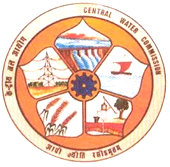 CENTRAL WATER COMMISSIONGOVERNMENT OF INDIA 1.Structural Rehabilitation WorksStructural Rehabilitation WorksiResetting of disturbed U/S Rip-Rap.iiCleaning/Reaming of Drainage holes (In Dam Body and foundation).iiiRepairs to Parapet walls.ivTreatment of Honeycombed area in upstream NOF.vRepair of damage to spillway crest/Glacis and energy dissipation arrangement.viRepair to Downstream Right side Training wall.viiConstruction of RCC Retaining wall in downstream L/S and R/S to improve flow condition.viiiRepairs of hoist.ixRepairs to steps on downstream face.xGeneral Maintenance and upkeeping of 18 Nos radial gates and Hoist Bridge.xiProviding and installing 500 KVAR generator.xiiProviding lighting over Dam and surrounding areas.xiiiProviding Epoxy thermal sealing on Dam.xivProviding & Fixing of armoured H.T. Service line and L.T. armoured cable for Control room, Gallery and Gantry Crane.2Basic Facilities ImprovementBasic Facilities ImprovementiConstruction of CC Access road to Gallery on downstream of dam.iiRenovation of view point and office.iiiProviding Lightening arrester.ivProviding lightening in Drainage Gallery.3Instrumentation, SCADA, Surveillance system, etc.Instrumentation, SCADA, Surveillance system, etc.iDam Instrumentation (Geo-technical, hydro-meteorological, Seismic, Geodetic, data collection, storage, data transfer, analysis, retrieval, Operation & Maintenance etc.).4Tourism/Fisheries/Hydropower DevelopmentTourism/Fisheries/Hydropower DevelopmentiProviding floating pontoons, jetties, pedal boat, speed boat, light house and other non-permanent structures at island.WB-ESS Recommended Management PlanApplicability To Bisalpur Dam*ESS1: Assessment and Management of Environmental and Social Risks and ImpactsGender Based Violence or SEA/SH related actions ApplicableESS2: Labour and Working ConditionsLabour Management Procedure including Occupational health and SafetyApplicableESS3: Resource Efficiency, Pollution Prevention and Management Pollution Prevention and Environment Quality Management Plan including Debris Management ApplicableESS 4: Community Health and SafetyCommunity Health and Safety PlanApplicableESS 5: Land Acquisition, Restrictions on Land Use and Involuntary Resettlement Resettlement Action Plan/ Livelihood improvement PlanNot ApplicableESS 6: Biodiversity Conservation and Sustainable Management of Living Natural resourcesBiodiversity Conservation PlanApplicable ESS 7: Indigenous Peoples/Sub-Saharan African Historically Underserved Traditional Local Communities Tribal Development PlanNot ApplicableESS 8: Cultural HeritageCultural Heritage Protection PlanNot Applicable ESS 10: Stakeholder Engagement PlanStakeholder Engagement PlanApplicableS. No.Key Action to address GBV/SEA/SH RisksBy Whom1Clearly define SEA/SH requirements in Bid-documents and also the requirement for a CoC which addresses SEA/SH, using Standard WB procurement documentsSPMU 2Operationalize or constitute Internal Complaints Committee as per Prevention of Sexual Harassment at Workplace procedureSPMU 3Implement appropriate project-level activities such as: separate, safe and easily accessible facilities for women and men in the place of work and the labour camps. (e.g. toilets should be located in separate areas, well-lit) display signs that the project site is an area where SEA/SH is prohibited. Implementation by Contractor /GBV Focal Point at SPMU& overall supervision byEngineer in Charge4Ensure Codes of Conduct are clearly understood and signed by those with a physical presence at the project site;Train project staff on the behaviour obligations under the CoCs and Disseminate CoCs (including visual illustrations) and discuss with employees and local communities. Engineer in ChargeContractor5Undertake regular M&E of progress on SEA/SH prevention and response activities, including reassessment of risks as appropriate.GBV Focal Point at SPMU/IAS.No.TypeNumbersLocationsDurationSkills required1Direct Workers (Project officials)5-7Dam site ThroughoutExecutive and Supervisory2Contracted Workers30-50Dam site36 monthsVaried (skilled, semi-skilled)3Community Workers10-15Villages/areas in the vicinity of the damOnly during EAP implementationCommunity facilitation skillsKey work activitiesSchedule for such activitiesDuration of contractRotationPlace of residencePlace of residencePlace of residenceKey work activitiesSchedule for such activitiesDuration of contractRotationworkers from communityWithin local communityOn siteS.No.ActivityResponsibility1Engagement and management of ContractorsSPMU of IA (e.g. WRD)2Engagement and management of Sub-ContractorsContractor3Occupational Health and Safety (OHS)Engineer-In-Charge4Training of WorkersEngineer-In-Charge5Addressing worker grievances Contractor (with oversight by IA)S.No.ActionTimelines1Separate, safe and easily accessible facilities for women and men in the place of work and the labour camps. (e.g. toilets should be located in separate areas, well-lit)Throughout construction period2Display signs that the project site is an area where SEA/SH is prohibited.Throughout construction period3Ensure Codes of Conduct are clearly understood and signed by those with a physical presence at the project site; Upon joining 4Train project staff on the behavior obligations under the CoCs and Disseminate CoCs (including visual illustrations) and discuss with employees and local communities.Periodic; every six monthsKey work activitiesSchedule for such activitiesDuration of contractRotationPlace of residencePlace of residencePlace of residenceKey work activitiesSchedule for such activitiesDuration of contractRotationworkers from communityWithin local communityOn siteActivityParametersLocationsFrequencyResponsibility Ambient Air QualityPM2.5, PM10 and SO2 for 24 hoursAt  two major location of rehabilitation works to be identified by E&S ExpertOnce before start of construction, once during the construction period and one at end of rehabilitation work Contractor through NABL accredited LabSound LevelsdB(A) levels – day and night equivalents – hourly reading during day and night time for 24 hrsAt  two major location of rehabilitation works to be identified by E&S ExpertOnce before start of construction, once during the construction period and one at end of rehabilitationContractor through NABL accredited LabWastewater dischargePhysical inspection to ensure wastewater from rehabilitation work is not being disposed off in river All rehabilitation worksites using waterOnce every monthEngineer in charge Debris handling and disposalPhysical inspection to ensure debris from rehabilitation work is being securely disposed off at identified and approved locationAll rehabilitation worksites generating debrisOnce every monthEngineer in charge Storage and disposal of hazardous wastePhysical inspection to ensure hazardous waste is being segregated and securely disposed off to authorised vendors All rehabilitation worksites generating hazardous wastesOnce every monthEngineer in charge S.No.Type of rehabilitation activityType of Impacttemporary loss of business/impact on common propertyImpact on structureNumber of Impacted AssetsNumber of Impacted PersonsNumber ofNumber ofNumber ofNumber ofNumber ofResidentialCommercialResidential cum commercialOthers (cattle shed, shed etc)TotalNumber of Number of Number of Number of Pucca /PermanentSemi  PuccaKutchaTotalNumber of Number of Number of Number of Number of Number of SchoolReligious structureBus ShelterHand pumpOthers (ATM Toilet, Compound wall etcTotalName of Structure /CPRLocationName of ownerImpact on Structure 1 to10%, 10%to20%,21%to50%, Above 50%Number of Persons/entities impacted due toNumber of Persons/entities impacted due toNumber of Persons/entities impacted due toNumber of Persons/entities impacted due toLoss of access to Shop /KioskDamage to cropDamage to TreesLoss of incomeEstimated Loss (Amount)Estimated Loss (Amount)Estimated Loss (Amount)Estimated Loss (Amount)Loss of access to Shop /KioskDamage to cropDamage to TreesLoss of incomeItemDescriptionNos.PopulationMalePopulationFemalePopulationTotalReligious GroupHinduReligious GroupMuslimReligious GroupTotalSocial GroupGeneralSocial GroupBCSocial GroupSCSocial GroupSTSocial GroupTotalEducation level of HHIlliterateEducation level of HHNew-literateEducation level of HHPrimaryEducation level of HHMiddleEducation level of HHHigh schoolEducation level of HHIntermediateEducation level of HHGraduateEducation level of HHPost graduateEducation level of HHProfessionalEducation level of HHOthersEducation level of HHTotalOccupation of HHAgricultureOccupation of HHTrade/BusinessOccupation of HHPetty shop keepingOccupation of HHAgri labourOccupation of HHNon-Agri labourOccupation of HHHH Industries/Artisan activityOccupation of HHServiceOccupation of HHProfessionalOccupation of HHSelf employedAnnual IncomeRetiredAnnual IncomeUnemployedAnnual IncomeOthersAnnual IncomeTotalAnnual Income<75000Annual Income75001 - 1lakhAnnual Income1lakh - 2.5lakhAnnual Income2.5lakh - 5lakhAnnual IncomeTotalSl.No.Impact Entitled UnitEntitlement DetailsLoss of LivelihoodLoss of LivelihoodLoss of LivelihoodLoss of Livelihood1Temporary loss of businessBusiness ownersCompensation for temporary loss of income due to loss of access shall be determined as per data on income collected during SIA, and paid commensurate to the period of loss of income (to be paid by IA)Temporary Impact During ConstructionTemporary Impact During ConstructionTemporary Impact During ConstructionTemporary Impact During Construction3Land and assets temporarily impacted during construction Owners of land and assetsTemporary losses incurred during construction will be paid by the contractor as determined below:Damaged structure: Compensation will be estimated as per latest Basic Schedule of Rates (BSR) of Public Works Department, without depreciationCrops and Trees: Compensation for crops & tree damages will be estimated as per Section 29(3) of RFCTLARR Act. All temporary use of land outside ROW, would be done based on written / prior approval of landowner and contractorLoss of Community Infrastructure/Common Property ResourcesLoss of Community Infrastructure/Common Property ResourcesLoss of Community Infrastructure/Common Property ResourcesLoss of Community Infrastructure/Common Property Resources2Structures & other resources (e.g. land, water, access to structures etc.) within the Corridor of Impact (CoI) Affected communities and groups Reconstruction of community structure and common property resources, will be done in consultation with community (costs to be borne by IA)Budget for RAP Implementation Budget for RAP Implementation Budget for RAP Implementation Budget for RAP Implementation Budget for RAP Implementation Budget for RAP Implementation S.NoCost ItemsUnitRate-RsQuantity (in sq. mtrs)Amount (in Rs.)Compensation for affected part of structure at Replacement CostCompensation for affected part of structure at Replacement CostCompensation for affected part of structure at Replacement CostCompensation for affected part of structure at Replacement CostCompensation for affected part of structure at Replacement CostCompensation for affected part of structure at Replacement Cost1Pucca2Semi Pucca3KutchaCompensation for temporary loss of income (as calculated based on SIA)Compensation for temporary loss of income (as calculated based on SIA)Compensation for temporary loss of income (as calculated based on SIA)Compensation for temporary loss of income (as calculated based on SIA)Compensation for temporary loss of income (as calculated based on SIA)1KutchaCost of reconstruction of impacted Common PropertyCost of reconstruction of impacted Common PropertyCost of reconstruction of impacted Common PropertyCost of reconstruction of impacted Common PropertyCost of reconstruction of impacted Common Property1CPR Rehabilitation /Reconstruction Cost Total  Total  Total  Total  PRIMARY CENSUS ABSTRACT_ BANSWARA FOR ST POPULATIONPRIMARY CENSUS ABSTRACT_ BANSWARA FOR ST POPULATIONPRIMARY CENSUS ABSTRACT_ BANSWARA FOR ST POPULATIONPRIMARY CENSUS ABSTRACT_ BANSWARA FOR ST POPULATIONPRIMARY CENSUS ABSTRACT_ BANSWARA FOR ST POPULATIONPRIMARY CENSUS ABSTRACT_ BANSWARA FOR ST POPULATIONDistrict/CD Block/ TownTotal/Rural/UrbanNo. of Households with ST as HeadTotal PopulationTotal PopulationTotal PopulationPersonsMaleFemaleBanswara - DistrictTotal2,76,92613,72,9996,90,4766,82,523Rural2,73,83613,58,2086,83,1046,75,104Urban3,09014,7917,3727,419GhatolTotal49,7832,31,3311,15,7851,15,546Rural49,7832,31,3311,15,7851,15,546Urban0000GarhiTotal34,5911,73,06686,88986,177Rural33,9401,69,70085,23184,469Urban6513,3661,6581,708BanswaraTotal42,0472,10,3771,05,3681,05,009Rural42,0472,10,3771,05,3681,05,009Urban0000ChhotiSarvanTotal17,85586,56844,07642,492Rural17,84586,53444,06242,472Urban10341420AnandpuriTotal27,2321,34,93168,27766,654Rural27,2321,34,93168,27766,654Urban0000BagidoraTotal36,1621,84,03292,84791,185Rural36,1621,84,03292,84791,185Urban0000KushalgarhTotal34,6331,78,02589,32788,698Rural34,6331,78,02589,32788,698Urban0000SajjangarhTotal32,1941,63,27882,20781,071Rural32,1941,63,27882,20781,071Urban0000URBANGarhi (CT)Urban3021,609801808Partapur (CT)Urban3491757857900Banswara (M + OG)Urban2,16310,0575,0325,025Kushalgarh (M)Urban2761,368682686.No.ActivitiesQ1Q2Q3Q4Q51Initial kick off meeting with communities including tribal communities on:project interventions including likely disruptions if any to water supplypreparation of EAP including likely timelines for mapping exercises of emergency resources (e.g. boats, community volunteers, etc.)Inform them of the project level GRM; 2For EAP preparation, hold consultation with general tribal communities involving Sarpanch and community members Hold separate meetings with females, disadvantaged and vulnerable groups3Develop culturally appropriate IEC materials (for STs) for dissemination 4Disclose draft EAP at Disclosure event with participation from local villages including headmen/Sarpanch5Disseminate key details (or Executive Summary) of EAP by pasting details in local villagesTable 1 – Stakeholder Engagement by ActivitiesTable 1 – Stakeholder Engagement by ActivitiesTable 1 – Stakeholder Engagement by ActivitiesTable 1 – Stakeholder Engagement by ActivitiesTable 1 – Stakeholder Engagement by ActivitiesInformation to be disclosedTarget stakeholdersTools of engagement & mode of disclosureFrequencyResponsibilityEmergency Action Plans (preparation and implementation)District Administration, Revenue departmentPoliceSDMA, DDMA, NDMAPrint and electronic mediaFarmers, Communities (affected/ other interested) in the dam vicinityConsultative meetings and EAP Dissemination workshopWebsite notificationsSMS alertsMeetings to inform Village heads or community representatives MultipleSPMUProvisions related to Dam Safety Biodiversity around the dam and clearance if any requiredCultural, religious or monumental heritage around dam , if exist ContractorSPMU staffForest Department Pollution control Board Department of culture, if requiredFarmers, Communities (affected/ other interested) in the dam vicinityConsultation meetings  related ESDDs and ESMPWeb disclosure of related ESDDs and ESMPMultipleMust before work startsDuring implementation SPMUWork opportunities for Structural works ContractorsConsultants Website notificationsTender advertisements in newspaperMultipleContinuousSPMUWork opportunities for Petty contractsLabor  Communities (including disadvantaged persons)Petty contractorWebsite notificationsMeetings to inform Village heads or community representativesMultipleContinuousSPMU and ContractorGBV related provisionsIA officials Contractor personnelConsultant personnelOffice circular and training eventsWebsite notificationsBid documents and Contract provisions  MultipleContinuousSPMULabor management procedureIA officials Contractor personnelConsultant personnelWebsite notificationsBid documents and Contract provisions  MultipleContinuousSPMUGrievance mechanismsCommunities (affected/ other interested)Contractors (for procurement related)Phone number or Toll free HelplineDisplay boards at site with GRM informationConsultative meetingsWebsite notificationsMeetings to inform Village heads or community representatives ContinuousMultipleSPMUTable 2: Disclosure, feedback and timelinesTable 2: Disclosure, feedback and timelinesTable 2: Disclosure, feedback and timelinesTable 2: Disclosure, feedback and timelinesTable 2: Disclosure, feedback and timelinesDisclosure of information/documentsMode of providing feedbackTimeline for feedback Conveying of responses by SPMUConveying of responses by SPMUDisclosure of information/documentsMode of providing feedbackTimeline for feedback No. of daysModeESMF, SEF Email id/website-NA-Draft ESDDs/ESIAs; draft ESMPs Email id/website30 daysWithin 7 days of end of feedback periodWebsite notification Executive Summaries in local languages of ESMPEmail id/website30 daysWithin 7 days of end of feedback periodWebsite notification S. No.ParametersStatus (Nos./description)1Number of consultation meetings conducted within a reporting period (e.g. monthly, quarterly, or annually);2Number and types of IEC materials used3Number of project events published/broadcasted in the local, regional media4Type and frequency of public engagement activities;5Number and type of grievances received within a reporting period (e.g. monthly, quarterly, or annually) and number of those resolved within the prescribed timelineActivity  and environmental aspects Environmental and Social Risks/Impacts Mitigation MeasuresStage of Action Monitoring Requirements and FrequencyResponsibility of Implementation of Mitigation MeasuresMonitoring ResponsibilityLabour Camp(ESS 2)Labour health, Hygiene, Drinking Water availability and  Sanitary waste generationProvide clean, hygienic and safe camp facilities for workers with provision of safe drinking water, separate canteen facility, first aid, periodic health check-up and waste management.Make Provision for adequate number of toilets  separate for male and female, with arrangement of sewage collection and disposalBefore ConstructionPhysical Inspection by IA before construction and thereafter every 3 months or if any complaint is received whichever is earlier. Review of complaints should be done every month by IA.ContractorIALabour Camp(ESS 2)Water and Power requirement impacting other competitive usersSource of water and power for labour camp as per advisory from IABefore ConstructionPhysical Inspection by IA before construction and thereafter every 3 months or if any complaint is received whichever is earlier. Review of complaints should be done every month by IA.ContractorIALabour Camp(ESS 2)Tree cutting by labour for cooking and space heatingProvision of community kitchen/kitchen fuel (LPG) for labour. Restriction of cutting any treeBefore ConstructionPhysical Inspection by IA before construction and thereafter every 3 months or if any complaint is received whichever is earlier. Review of complaints should be done every month by IA.ContractorIALabour Camp(ESS 2)Outside labour, may be bringing in new and infectious diseases not known to areaPre deployment health check -up  of labour Before ConstructionReview of records of health check-up before start of constructionContractorIALabour Camp(ESS 2)SEAH/GBV risk within as well as outside the camp Training and awareness of workers, identification of GBV hotspots and monitoring, establishing GRM mechanismEntire duration of projectReview of training records and identified GBV hotspots and monitoring arrangement at start and every 3 monthsMonthly Review of complaints received under GRMContractor; IA to establish GRM; GBV supportIA and SPMU for GRMLabour employment and working conditions(ESS 2)Non-payment of wages and overtimeNon-compliance to working hours, number of working days per week, rest day and rest timeInadequate facilities at site - drinking water, toilets, foodNot providing temporary accommodation for labour free of charge with separate toilet, bathing and lavatory facilitiesNot providing kitchen and creche, if applicableEmployment of child labourEnsure compliance to BOCW and other applicable legal instruments;  latest state government notification issued by Labour Department for minimum wages, working hours, child labour age should be complied with.Before construction - Contractors Labour License, Insurance, ESI and PF registration  Regular review during constructionDocument review such as licenses, record register and muster roll; Physical inspection of working condition at site and labour camp; every 3 months or if any complaint is received whichever is earlier; Review of complaints received under GRM every monthContractorIAOccupational Health and Safety during works(ESS 2)Unsafe working conditions – poor marking, instructions, Not enough PPEs for all workers; PPEs not appropriate for all types of risks at site or Poor quality PPEsInadequate training and awareness of workers in use of PPEs and/or in emergency response,Contractor/Supervisor will inspect the work sites and mark them as high, moderate and low risk areas and ensure workers follow instruction to work in these areasAdequate number of good quality appropriate PPEs to be provided by contractor – helmets, gum boots, safety belts, safety harness, gloves, overalls, ear plugs, face masks, etc.All workers should be provided with training on use of appropriate PPEs and how to respond during emergencyAdequate EHS instructions shall be displayed at siteProvision of First aid with availability of trained first aiders shall be ensuredSOP shall be developed as per best practices and IFC EHS guidelines for unsafe conditions like working on height, working in confined areas, electrical safety, fall prevention,  handling of hazardous material like welding gasesAdequate provision of life jacket if working on reservoir side Procedure of incident prevention, investigation and corrective preventive action Before construction – training and availability of PPEsDuring construction – marking of areas as per risks, rehearsing emergency response and identify training needs Review of training records, review of availability of PPEs, Review of accident records and corrective preventive action reports – before start of construction thereafter every 3 monthsContractorIACOVID 19 conditionsGlobal Pandemic seriously affecting the employment of labor and working conditionsAppointing a COVID-19 focal point with responsibility for monitoring and reporting on COVID-19 issues, and liaising with other relevant partiesBefore start of mobilization of workersFirst hand monitoring and reviewContractor and IAContractor and IAUse of resources – water, power and raw material for dam rehabilitation work(ESS 3)Resource wastage, impact on land environment while procuring material from quarry/borrow areas Resource planning will be done by contractor in consultation with engineer in charge (Estimate of material requirement from quarry/borrow area, identification of nearest locations with approval status . Ensure that material is sourced from quarries or borrow areas which has valid environmental clearance. Before start of construction workReview of resource planning ensuring efficiency Review of quarry and borrow material requirement with approval status, validity and environment clearance – once before start of constructionContractor with IAIA and SPMUPollution generation from rehabilitation work sites and labour camp(ESS 3)Air and noise emissions from storage and handling of raw material and during execution of civil and hydro-mechanical workWater pollution from construction activities and from labour campDebris waste generation from excavation work, if any,  and debris generation from repair workHazardous waste generation from civil construction work such as painting and hydro-mechanical work, replacement of parts, etc.Ensuring covered storage of lose material/sprinkling of water to minimise fugitive emissionsMaintaining construction equipment and ensuring DG set used for power have valid certificate of Type Approval and also valid certificates of Conformity of Production as per conformance labelling. DG stack height shall be as per the Consent to be obtained from State Pollution Control Board before start of work. Ensuring use of dust masks, if workers are exposed to dust emissions and ear muffs for exposure to high noise for long durationsProvision of mobile toilets at work siteWastewater from construction sites not to be discharged untreated (compliance with general discharge standards)Construction debris to be disposed off at pre-identified and approved siteHazardous waste (Empty barrels/containers/liners contaminated with hazardous chemicals /wastes; Contaminated cotton rags or other cleaning materials) to be separately stored and disposed off to authorized vendors onlyDuring entire project durationAmbient Air Quality Monitoring only for projects which are in close proximity to protected areas  and shall be based on activities/component  proposed(PM2.5, PM10 and SO2 for 24 hours) at 2 major construction sites, before start of construction (as identified by Engineer in charge) once during construction and once at the end of rehabilitation work Sound Level monitoring (dB(A) levels) only for projects which are in close proximity to protected areas at 2 major construction sites (as identified by engineer in charge), once before start of construction once during construction and once at the end of rehabilitation work Monthly physical inspection to ensure wastewater from rehabilitation work is not being disposed off in river; debris is being disposed off at identified locations.soil level : near construction camp site or active work site area where probability of waste discharge existsPhysical inspection of use of PPEs, review of DG specification, wastewater discharge, debris handling and disposal – every monthPhysical inspection of segregation, storage and disposal of hazardous waste to authorised vendor – every monthContractor through NABL accredited Lab;ContractorIATransportation of material to project site through village roads.(ESS 4)Increase in the traffic on village roads leading to air and noise emissions as well as risk of accidents.All vehicles used by contractors for transportation of persons and material should have valid PUCLose material  should only be transported in covered vehiclesDuring entire duration of projectPhysical inspection and review of documents before construction and thereafter every 3 months or if any complaint is received whichever is earlierContractorIAImpacts on Agricultural Land/ structures/ assets (ESS5)Temporary loss of businessLand and assets temporarily impacted during constructionMinor impacts on community resources/Common property resourcesAs per ESMP section 2.5Pre-constructionOngoingIAIABiodiversity Conservation for sub-projects in close proximity to Protectedareas as per ESMP(ESS 6)Indirect impacts due to rehabilitation work in proximity to protected areas involving limited outside labourAs per ESMP section 2.6Before start of constructionPhysical inspection of location of labour camp wrt PA before start of constructionContractor and IASPMUTribal Development Plan for sub-projects in Schedule V or VI areas preparing EAP and other locations wherein there are tribals as per characteristics of ESS 7(ESS 7)Non-structural interventions such as preparation and implementation of EAP and early flood warning systems will involve consultation with variety of stakeholders including tribal groups, living in the vicinity of the dam and would need to be consulted and informed in culturally appropriate approach – language, techniques that are familiar to them.During EAP Implementation:Identification of scheduled areas and tribal clusters to prioritize targeting of dispersed indigenous communities in the non-tribal areas as well as for clear targeting of tribal in the schedule V and VI areas Development of culturally appropriate Information Education and Communication (IEC) materials for dissemination in the project areas to avoid panic/rumours and providing correct and accurate information in a manner understood to localsDeployment of local (tribal) Community Facilitators to hold consultations and generate awareness  in tribal areas on EAP provisions and implementation.During implementation of EAPReview of Plan of engagement of tribal population for EAP implementationReview of complaints received before start of constructionIASPMUCultural Heritage for sub projects impacting any protected monuments as identified in ESDD(ESS 8)Damage to monument/site of cultural heritageBefore start of construction, joint inspection by contractor and IA, of cultural heritage site will be undertakenWorkplan will be prepared to ensure no direct/indirect impact from work.Labour interference or labour access to the site will be prohibitedASI rules for visit to site or any other regulation will be strictly adhered toTraining and awareness of labour to cover protection of siteBefore start of constructionReview of work plan vis-à-vis protection requirement to cultural heritage Review of training recordsContractor and IASPMUStakeholder Engagement Plan(ESS 10)stakeholder participation, implementing the grievance mechanism, ensuring continuous information transfer through open communicationGrievance mechanismEAP consultations, dissemination material, awareness sessions, print and electronic media campaignsEarly in the project Throughout the project across various activitiesIAIABy ContractorBy ContractorBy ContractorSpecific Action/ Preparation  requirementsReference Document /format Stage of Action /FrequencyPreparation of Labour Camp Plan(if labor camp are proposed)Number of workers, number of units required, duration of stay; facilities proposed to be provided – toilets, kitchen drinking  water, waste managementOnce - Before start of workHealth check-up of workers (if  workers are planned to stay at site for more than six months)Health check recordsOnce - Before start of work Training and awareness of labour – GBV/ SEA, Code of Conduct, OHS requirementsTopics covered, date of training and attendanceFirst before start of work, thereafter after every 3 monthsCompliance to labour lawsCopy of Labour license, ESI, PF First before start of work, thereafter as per expiry/renewalIdentification of hazardous working locations and marking and emergency response planList of risky activitiesBefore start of workAvailability of PPEsList of PPEs – number of each typeBefore start of workTraining of workers on use of PPEs and Emergency ResponseTraining records First before start of work, thereafter after every 3 monthsAmbient air quality and sound level monitoring for projects in close proximity to protected areas  As per the report of NABL accredited labBefore start of work, during construction and at the end of rehabilitation workIdentification of authorised vendor of hazardous waste Name of the vendor, status of authorisation and copy of authorisationBefore start of workIdentification of approved quarry/borrow area Name of the supplier, copy of approvalBefore start of workSubmission of Quarterly Progress ReportWithin 2 weeks of end of every 3 months period from start dateBy Implementing Agency supported by EMCBy Implementing Agency supported by EMCSpecific Action/Preparation  requirementsTimeline/FrequencyIdentification of suitable location of labour camp, if applicable  Before start of workIdentification of source of water and power for labour camp, if applicable  Before start of workIdentification of GBV hotspotsBefore start of workApproval of quarry/borrow areaWithin one week of submission of details by contractorIdentification of ambient air quality and sound level monitoring locations for projects in close proximity to protected areas and shall be activity specific. Before start of workIdentification of debris disposal location Before start of workEstablishing GRM and its awareness - poster/signage with contact details Before start of workEnsuring effectiveness of GRM and review of complaints received Every month during the entire duration of project implementationInspection of labour camp ensuring adequate facility  First on set up, thereafter every 3 monthsReviewing contractors documents and ensuring compliance to labour lawsFirst on setup, thereafter every 3 monthsAscertaining adequacy of good quality PPEs Once before start of work, thereafter every 3 monthsPhysical inspection at work site - air emissions, noisy operations, use of PPEs Every month during the entire duration of workSubmission of Quarterly Progress ReportWithin one month, from end of every 3 months period from start dateS. NoProject Stage/ActivityManagement MeasuresResponsibilityResponsibilityS. NoProject Stage/ActivityManagement MeasuresPlanning and ExecutionSupervision/ Monitoring1Establishing Labour Camp before start of construction, if requiredProvision of separate toilets for male and female, sanitation and waste collection & disposal facilities, provision of kitchen fuel/community kitchenContractorEngineer in Charge2Health check of labour before induction(in case outside labor are proposed to employ and stay for more than six months)Health from an authorised government hospital/dispensary and submission of recordContractorEngineer in Charge3Compliance to labour laws - before start of constructionEnsure compliance to BOCW and other applicable legal instruments including; latest state government notification issued by Labour Department for minimum wages, working hours, child labour age.ContractorEngineer in Charge4Identification of GBV hotspots and accident hotspots on transport route before start of constructionPhysical survey and hotspot identificationE&S Expert at DamEngineer in Charge5Workers trainingWorkers training covering SEA/SEAH and GBV risks and consequences, OHS training and emergency actions, Code of Conduct – awareness and acceptance; biodiversity conservationContractorSPMU6Occupational Health and Safety of workers during entire duration of projectContractor/Supervisor will inspect the work sites and identify the high risk areas, if any; ensures workers follow instruction to work in these areasAdequate number of good quality appropriate PPEs to be provided by contractor – helmets, gum boots, safety belts, safety harness, gloves, overalls, ear plugs, face masks, etc.All workers should be provided with training on use of appropriate PPEs and how to respond during emergencyContractorEngineer in Charge7Resource planning before start of constructionResource planning will be done by contractor in consultation with engineer in charge (requirement of water and power at various location for construction work and labour camp)Estimate of material requirement from quarry/borrow area, identification of nearest locations with approval statusContractorEngineer in Charge8Pollution prevention during entire project durationEnsuring covered storage of lose material/sprinkling of water to minimise fugitive emissions.Maintaining construction equipment and ensuring DG set used for power have valid certificate of Type Approval and also valid certificates of Conformity of Production as per conformance labellingEnsuring use of dust masks, if workers are exposed to dust emissions and ear muffs for exposure to high noise for long durationsProvision of mobile toilets at work siteWastewater from construction sites not to be discharged untreated (compliance with general discharge standards)Construction debris to be disposed off at pre-identified and approved siteHazardous waste (Empty barrels/containers/liners contaminated with hazardous chemicals /wastes; Contaminated cotton rags or other cleaning materials) to be separately stored and disposed off to authorised vendors onlyContractorEngineer in Charge9Safe transportation of man and material during entire duration of projectAll vehicles used by contractors for transportation of persons and material should have valid PUCLose material  should only be transported in covered vehiclesContractorEngineer in Charge10Inspection of Labour Camp wrt to Conservation ReservePhysical inspection ensuring no easy access to conservation reserve from work site/labour camp and shortcutsBlocking of access/shortcutsE&S ExpertsEngineer in Charge11EHS monitoring To be undertaken throughout the project implementation period with inspection by E& S staff of contractor monthly and report submission E&S experts of contractor IA